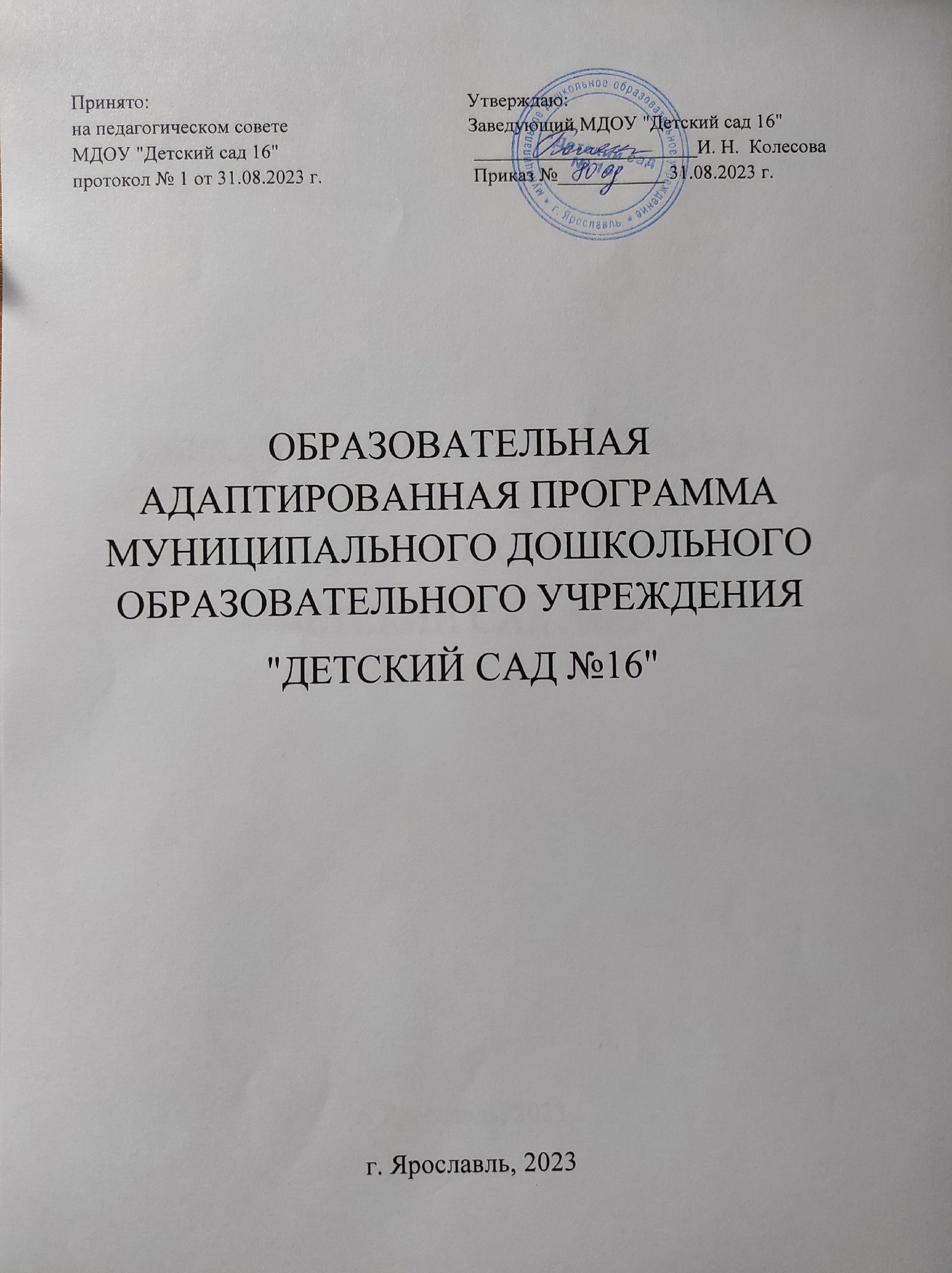 Разработана в соответствии с федеральным государственным образовательным стандартом дошкольного образования (утвержден приказом Минобрнауки России от 17 октября 2013 г. № 1155, зарегистрировано в Минюсте России 14 ноября 2013 г., регистрационный № 30384; в редакции приказа Минпросвещения России от 8 ноября 2022 г. № 955, зарегистрировано в Минюсте России 6 февраля 2023 г., регистрационный № 72264) и федеральной адаптированной образовательной программой дошкольного образования (утверждена приказом Минпросвещения России от 24 ноября 2022 г. № 1022, зарегистрировано в Минюсте России 27 января 2023 г., регистрационный № 72149)  СодержаниеПримечание:*** – этим значком в тексте Программы выделана часть, формируемая участниками образовательных отношенийI. ЦЕЛЕВОЙ РАЗДЕЛ1.1. Пояснительная запискаАдаптированная образовательная программа дошкольного образования для обучающихся с тяжелыми нарушениями речи МДОУ «Детский сад №16» (далее - Программа) разработана в соответствии с Федеральным государственным образовательным стандартом дошкольного образования (утвержден приказом Минобрнауки России от 17 октября 2013 г. № 1155, зарегистрировано в Минюсте России 14 ноября 2013 г., регистрационный № 30384; в редакции приказа Минпросвещения России от 8 ноября 2022 г. № 955, зарегистрировано в Минюсте России 6 февраля 2023 г., регистрационный № 72264) (далее – ФГОС ДО, Стандарт) и федеральной адаптированной образовательной программой дошкольного образования для обучающихся с ограниченными возможностями здоровья (утверждена приказом Минпросвещения России от 24 ноября 2022 г. № 1022, зарегистрировано в Минюсте России 27 января 2023 г., регистрационный № 72149) (далее – ФАОП ДО). Нормативно-правовой основой для разработки Программы являются следующие нормативно-правовые документы:Указ Президента Российской Федерации от 7 мая 2018 г. № 204 «О национальных целях и стратегических задачах развития Российской Федерации на период до 2024 года»;Указ Президента Российской Федерации от 21 июля 2020 г. № 474 «О национальных целях развития Российской Федерации на период до 2030 года»;Указ Президента Российской Федерации от 9 ноября 2022 г. № 809 «Об утверждении основ государственной политики по сохранению и укреплению традиционных российских духовно-нравственных ценностей»Федеральный закон от 29 декабря 2012 г. № 273-ФЗ «Об образовании в Российской Федерации»;Федеральный закон от 31 июля 2020 г. № 304-ФЗ «О внесении изменений в Федеральный закон «Об образовании в Российской Федерации» по вопросам воспитания обучающихся»Федеральный закон от 24 сентября 2022 г. № 371-ФЗ «О внесении изменений в Федеральный закон «Об образовании в Российской Федерации» и статью 1 Федерального закона «Об обязательных требованиях в Российской Федерации»распоряжение Правительства Российской Федерации от 29 мая 2015 г. №   999-р «Об утверждении Стратегии развития воспитания в Российской Федерации на период до 2025 года»;федеральный государственный образовательный стандарт дошкольного образования (утвержден приказом Минобрнауки России от 17 октября 2013 г. № 1155, зарегистрировано в Минюсте России 14 ноября 2013 г., регистрационный № 30384; в редакции приказа Минпросвещения России от 8 ноября 2022 г. № 955, зарегистрировано в Минюсте России 6 февраля 2023 г., регистрационный № 72264);федеральная адаптированная образовательная программа дошкольного образования (утверждена приказом Минпросвещения России от от 24 ноября 2022 г. № 1022, зарегистрировано в Минюсте России 27 января 2023 г., регистрационный № 72149);Порядок организации и осуществления образовательной деятельности по основным общеобразовательным программам – образовательным программам дошкольного образования (утверждена приказом Минпросвещения России от 31 июля 2020 года № 373, зарегистрировано в Минюсте России 31 августа 2020 г., регистрационный № 59599);Санитарные правила СП 2.4.3648-20 «Санитарно-эпидемиологические требования к организациям воспитания и обучения, отдыха и оздоровления детей и молодёжи (утверждены постановлением Главного государственного санитарного врача Российской Федерации от 28 сентября 2020 г. № 28, зарегистрировано в Минюсте России 18 декабря 2020 г., регистрационный № 61573);Устав МДОУ;Программа развития МДОУ.Программа является документом, в соответствии с которым МДОУ «Детский сад №16» осуществляет образовательную деятельность с обучающимися дошкольного возраста с ограниченными возможностями здоровья (далее – ОВЗ) – с тяжелыми нарушениями речи (далее – ТНР). Программа для обучающихся с ограниченными возможностями здоровья – для обучающихся с тяжелыми нарушениями речи – разрабатывается с учетом особенностей развития и особых образовательных потребностей обучающихся указанной группы.Программа отвечает образовательному запросу социума, обеспечивает развитие личности   детей дошкольного возраста с ограниченными возможностями здоровья (далее – ОВЗ) в различных видах общения и деятельности с учетом их возрастных, индивидуальных, психологических и физиологических особенностей, в том числе достижение детьми дошкольного возраста уровня развития, необходимого и достаточного для успешного освоения ими образовательных программ начального общего образования, на основе индивидуального подхода к детям дошкольного возраста и специфичных для детей дошкольного возраста видов деятельности.Программа состоит из обязательной части и части, формируемой участниками образовательных отношений. Обе части являются взаимодополняющими и необходимыми с точки зрения реализации требований ФГОС ДО. Обязательная часть Программы обеспечивает: воспитание и развитие ребенка дошкольного возраста как гражданина Российской Федерации, формирование основ его гражданской и культурной идентичности на доступном его возрасту содержании доступными средствами; создание единого ядра содержания дошкольного образования (далее – ДО), ориентированного на приобщение детей к духовно-нравственным и социокультурным ценностям российского народа, воспитание подрастающего поколения как знающего и уважающего историю и культуру своей семьи, большой и малой Родины;создание единого федерального образовательного пространства воспитания и обучения детей дошкольного возраста с ограниченными возможностями здоровья, обеспечивающего ребенку и его родителям (законным представителям), равные, качественные условия ДО, вне зависимости от места и региона проживания.В части, формируемой участниками образовательных отношений, представлены выбранные участниками образовательных отношений программы, направленные на развитие детей в образовательных областях, видах деятельности и культурных практиках (парциальные образовательные программы), отобранные с учетом приоритетных направлений, климатических особенностей, а также для обеспечения коррекции нарушений развития и ориентированные на потребность детей и их родителей:Объем обязательной части Программы составляет не менее 60% от ее общего объема; части, формируемой участниками образовательных отношений, не более 40%. Программа включает в себя учебно-методическую документацию, в состав которой входят: рабочая программа воспитания, режим и распорядок дня, календарный план воспитательной работы и иные компоненты.В соответствии с требованиями ФГОС ДО и ФАОП ДО Программе содержится целевой, содержательный и организационный разделы. Целевой раздел Программы включает пояснительную записку и планируемые результаты освоения Программы, определяет ее цель и задачи, принципы и подходы к формированию Программы (в том числе специфические принципы и подходы к формирования АОП ДО для обучающихся с ТНР), планируемые результаты ее освоения в виде целевых ориентиров, а также значимые для разработки и реализации Программы характеристики особенностей развития детей с ТНР и развивающее оценивание качества образовательной деятельности по Программе.Содержание и планируемые результаты (целевые ориентиры) Программы, разработанной для обучающихся дошкольного возраста с ТНР, соответствуют требованию Федеральной адаптированной образовательной программы – должны быть не ниже соответствующих содержания и планируемых результатов Федеральной адаптированной образовательной программы.Содержательный раздел Программы включает:описание образовательной деятельности в соответствии с направлениями развития и психофизическими особенностями ребенка с ОВЗ, обусловленного тяжелыми нарушениями речи, в пяти образовательных областях: социально-коммуникативного, познавательного, речевого, художественно-эстетического и физического развития, с учетом используемых вариативных программ дошкольного образования и методических пособий, обеспечивающих реализацию данного содержания;вариативные формы, способы, методы и средства реализации программы, которые отражают аспекты образовательной среды: предметно-пространственная развивающая образовательная среда; характер взаимодействия с педагогическими работниками; характер взаимодействия с другими детьми; система отношений ребенка к миру, к другим людям, к себе самому (с учетом психофизических, возрастных и индивидуально-психологических особенностей обучающихся с ТНР, специфики их образовательных потребностей, мотивов и интересов);особенности образовательной деятельности разных видов и культурных практик;способы и направления поддержки детской инициативы;программа коррекционно-развивающей работы с детьми, описывающая образовательную деятельность по коррекции нарушений развития обучающихся с ТНР.Программа в соответствии с ФАОП ДО определяет базовое содержание образовательных областей с учетом возрастных и индивидуальных особенностей обучающихся с ТНР в различных видах деятельности, таких как:1. Предметная деятельность.2. Игровая (сюжетно-ролевая игра, игра с правилами и другие виды игры).3. Коммуникативная (общение и взаимодействие с педагогическим работником и другими детьми).4. Познавательно-исследовательская (исследование и познание природного и социального миров в процессе наблюдения и взаимодействия с ними), а также такими видами активности ребенка, как:восприятие художественной литературы и фольклора,самообслуживание и элементарный бытовой труд (в помещении и на улице), конструирование из разного материала, включая конструкторы, модули, бумагу, природный и иной материал,изобразительная (рисование, лепка, аппликация),музыкальная (восприятие и понимание смысла музыкальных произведений, пение, музыкально-ритмические движения, игры на детских музыкальных инструментах),двигательная (овладение основными движениями) формы активности ребенка.Содержательный раздел Программы включает описание коррекционно-развивающей работы, обеспечивающей адаптацию и включение обучающихся с ТНР в социум.Программа коррекционно-развивающей работы:1. Является неотъемлемой частью адаптированной образовательной программы дошкольного образования обучающихся с ТНР в условиях дошкольных образовательных групп комбинированной и компенсирующей направленности.2. Обеспечивает достижение максимальной реализации реабилитационного потенциала.3. Учитывает особые образовательные потребности обучающихся дошкольного возраста с ТНР, удовлетворение которых открывает возможность общего образования.Программа обеспечивает планируемые результаты дошкольного образования обучающихся дошкольного возраста с ТНР в условиях дошкольных образовательных групп комбинированной и компенсирующей направленности.Организационный раздел Программы включает описание: психолого-педагогических и кадровых условий реализации Программы; организации развивающей предметно-пространственной среды (далее – РППС); материально-техническое обеспечение Программы;обеспеченность методическими материалами и средствами обучения и воспитания;финансовые условия реализации Программы;календарный план воспитательной работы с перечнем основных государственных и народных праздников, памятных дат в календарном плане воспитательной работы МДОУ «Детский сад №16».В разделе представлены режим и распорядок дня в группах компенсирующей и комбинированной направленности, календарный план воспитательной работы.Программа также содержит рекомендации по развивающему оцениванию достижения целей в форме педагогической и психологической диагностики развития обучающихся, а также качества реализации Программы. Система оценивания качества реализации программы направлена в первую очередь на оценивание созданных в МДОУ «Детский сад №16» условий внутри образовательного процесса.Программа содержит дополнительный раздел. В краткой презентации Программы указаны: 1) возрастные и иные категории детей, на которых ориентирована Программа Организации; 2) ссылка на федеральную программу; 3) характеристика взаимодействия педагогического коллектива с семьями детей.1.1.1. Цель и задачи реализации ПрограммыЦель реализации Программы – обеспечение условий для дошкольного образования, определяемых общими и особыми потребностями обучающегося дошкольного возраста с ТНР, индивидуальными особенностями его развития и состояния здоровья.Программа содействует взаимопониманию и сотрудничеству между людьми, способствует реализации прав обучающихся дошкольного возраста на получение доступного и качественного образования, обеспечивает развитие способностей каждого ребенка, формирование и развитие личности ребенка в соответствии с принятыми в семье и обществе духовно-нравственными и социокультурными ценностями в целях интеллектуального, духовно-нравственного, творческого и физического развития человека, удовлетворения его образовательных потребностей и интересов.Задачи Программы:реализация содержания АОП ДО;коррекция недостатков психофизического развития обучающихся с ОВЗ, обусловленных тяжелыми нарушениями речи;охрана и укрепление физического и психического здоровья обучающихся с ОВЗ (обучающихся с ТНР), в том числе их эмоционального благополучия;обеспечение равных возможностей для полноценного развития ребенка с ТНР в период дошкольного образования независимо от места проживания, пола, нации, языка, социального статуса;создание благоприятных условий развития в соответствии с их возрастными, психофизическими и индивидуальными особенностями, развитие способностей и творческого потенциала каждого ребенка с ТНР как субъекта отношений с педагогическим работником, родителями (законными представителями), другими детьми;объединение обучения и воспитания в целостный образовательный процесс на основе духовно-нравственных и социокультурных ценностей, принятых в обществе правил и норм поведения в интересах человека, семьи, общества;формирование общей культуры личности обучающихся с ТНР, развитие их социальных, нравственных, эстетических, интеллектуальных, физических качеств, инициативности, самостоятельности и ответственности ребенка, формирование предпосылок учебной деятельности;формирование социокультурной среды, соответствующей психофизическим и индивидуальным особенностям развития обучающихся с ТНР;обеспечение психолого-педагогической поддержки родителей (законных представителей) и повышение их компетентности в вопросах развития, образования, реабилитации (абилитации), охраны и укрепления здоровья обучающихся с ТНР;обеспечение преемственности целей, задач и содержания дошкольного и начального общего образования;обеспечение профилактики речевых нарушений и их системных последствий (*).1.1.2. Принципы и подходы к формированию ПрограммыВ соответствии со Стандартом Программа построена на принципах дошкольного образования:1) полноценное проживание ребенком всех этапов детства, обогащение (амплификация) детского развития; 2) построение образовательной деятельности на основе индивидуальных особенностей каждого ребенка, при котором сам ребенок становится активным в выборе содержания своего образования, становится субъектом образования (далее - индивидуализация дошкольного образования); 3) содействие и сотрудничество детей и взрослых, признание ребенка полноценным участником (субъектом) образовательных отношений; 4) поддержка инициативы детей в различных видах деятельности; 5) сотрудничество Организации с семьей; 6) приобщение детей к социокультурным нормам, традициям семьи, общества и государства; 7) формирование познавательных интересов и познавательных действий ребенка в различных видах деятельности; 8) возрастная адекватность дошкольного образования (соответствие условий, требований, методов возрасту и особенностям развития); 9) учет этнокультурной ситуации развития детей.Специфические принципы и подходы к формированию АОП ДО для обучающихся с ТНР:1. Сетевое взаимодействие с организациями социализации, образования, охраны здоровья и другими партнерами, которые могут внести вклад в развитие и образование обучающихся: МДОУ «Детский сад №16» устанавливает партнерские отношения не только с семьями обучающихся, но и с другими организациями и лицами, которые могут способствовать удовлетворению особых образовательных потребностей обучающихся с ТНР, оказанию психолого-педагогической и (или) медицинской поддержки в случае необходимости (Центр психолого-педагогической, медицинской и социальной помощи).2. Индивидуализация образовательных программ дошкольного образования обучающихся с ТНР: предполагает такое построение образовательной деятельности, которое открывает возможности для индивидуализации образовательного процесса и учитывает интересы, мотивы, способности и психофизические особенности обучающихся с ТНР.3. Развивающее вариативное образование: принцип предполагает, что содержание образования предлагается ребенку через разные виды деятельности с учетом зон актуального и ближайшего развития ребенка, что способствует развитию, расширению как явных, так и скрытых возможностей ребенка.4. Полнота содержания и интеграция отдельных образовательных областей: в соответствии со Стандартом Программа предполагает всестороннее социально-коммуникативное, познавательное, речевое, художественно-эстетическое и физическое развитие обучающихся посредством различных видов детской активности. Деление Программы на образовательные области не означает, что каждая образовательная область осваивается ребенком по отдельности, в форме изолированных занятий по модели школьных предметов. Между отдельными разделами Программы существуют многообразные взаимосвязи: познавательное развитие обучающихся с ТНР тесно связано с речевым и социально-коммуникативным, художественно-эстетическое - с познавательным и речевым. Содержание образовательной деятельности в каждой области тесно связано с другими областями. Такая организация образовательного процесса соответствует особенностям развития обучающихся с ТНР дошкольного возраста;5. Инвариантность ценностей и целей при вариативности средств реализации и достижения целей Программы: ФГОС ДО и ФАОП ДО задают инвариантные ценности и ориентиры, с учетом которых Организация разрабатывает свою адаптированную образовательную программу. При этом за Организацией остаётся право выбора способов их достижения, выбора образовательных программ, учитывающих разнородность состава групп обучающихся, их психофизических особенностей, запросов родителей (законных представителей).***  В основу Программы положены следующие методологические подходы1.1.3. Значимые для разработки и реализации Программы характеристики*** Основные участники реализации Программы: педагоги, обучающиеся с ОВЗ, обусловленными тяжелыми нарушениями речи, родители (законные представители).Социальными заказчиками реализации Программы как комплекса образовательных услуг выступают, в первую очередь, родители (законные представители) обучающихся, как гаранты реализации прав ребенка на уход, присмотр и оздоровление, воспитание и обучение. Особенности разработки Программы:условия, созданные в ДОО для реализации целей и задач Программы;социальный заказ родителей (законных представителей);детский контингент;кадровый состав педагогических работников;культурно-образовательные особенности МДОУ «Детский сад №16»;климатические особенности;взаимодействие с социумом.Специфика национальных, социокультурных и иных условий, в которых осуществляется образовательная деятельность:Географическое положение, природные ресурсы: Ярославская область расположена в северной половине Европейской части России, граничит с Московской, Владимирской, Вологодской, Костромской, Ивановской и Тверской областями. Ярославль является крупным быстроразвивающимся административным и деловым центром на северо-востоке от Москвы.Территория области пересечена рекам и общей протяженностью 20 тыс. км. Площадь озер - около 5 тыс. кв. км. Всего в Ярославской области насчитывается более 80 озер, самые крупные из них - озеро Неро и Плещеево озеро. На реке Волге, имеющей на территории области протяженность 340 км, находятся 2 водохранилища: Угличское и Рыбинское - самое большое в Центральной России. Общие запасы поверхностных вод составляют 38 куб. км. Общая площадь лесов равна 1,834 млн. га. Лесистость территории области составляет 45.7%. В регионе осуществляется первичная и вторичная переработка леса. Общий запас древесины - 281.3 млн м³.Основные природные ресурсы Ярославской области – торф, песчано-гравийные материалы, строительный песок и сапропель. Недра Ярославской области обладают геологическими предпосылками для выявления нетрадиционных полезных ископаемых: тугоплавких и бентонитовых глин, титан-циркониевых песков, глауконитов, вивианитов, урана, золота и углеводородного сырья. В регионе имеют распространение 11 видов полезных ископаемых, отнесенных к общераспространенным. Значительную часть в структуре запасов занимают песчано-гравийный материал и песок строительный.ЭкономикаЯрославская область является экономически развитым регионом России, занимая по многим параметрам социально-экономического развития ведущие места в Центральной России. Регион исторически позиционируется как важный узловой центр транспортно-распределительной и торговой зон на северо-востоке Европейской РоссииТранспортная инфраструктураТранспортная система региона имеет российское и международное значение, объединяет железнодорожные, автомобильные, водные, воздушные и трубопроводные транспортные потоки, обеспечивая возможность смешанных перевозок. Ярославль — крупный транспортный узел Европейской части России, расположен на международных магистралях, которые связывают Москву с другим и городами севера и востока России. Преимущество области заключается в высокой развитости внутренних путей сообщения и дорожной сети по сравнению с большинством близлежащих соседних областей.Климатические особенности: При проектировании содержания Программы учитываются специфические особенности климата региона – Ярославской области. Климат региона умеренно континентальный, с продолжительными и холодными зимами и коротким, но весьма тёплым летом. Ярославль находится в зоне умеренно-континентального климата с коротким, относительно теплым летом, продолжительной, умеренно холодной зимой и ясно выраженными сезонами весны и осени. Среднемесячная температура самого холодного месяца года - января изменяется от -10,5°С до -12°С, а самого теплого - июля от +17,5°С до +18,5°С.Погода зимой умеренно холодная, средняя температура января -11 градусов. Иногда бывают сильные морозы до -45 градусов, но случаются и оттепели. Снежный покров устанавливается во второй половине ноября и сохраняется около 4,5 месяцев. Высота снежного покрова 30-50 см. Весна характеризуется сухой погодой. В первой половине апреля сходит снег. Количество осадков постепенно увеличивается к маю. Лето в Ярославле умеренно теплое и влажное, на июль приходится наибольшая месячная сумма осадков – около 80 мм. Средняя температура июля +18 градусов, но в отдельные дни может достигать +35 градусов. Осень в Ярославле характеризуется пасмурной и влажной погодой. Средняя температура октября +3 градуса. Осенью часто идут обложные дожди и возникают туманы. Среднегодовое количество осадков в Ярославле около 600 мм, минимум приходится на февраль-март, а максимум – на июнь-август.Время начала и окончания тех или иных сезонных явлений (листопад, таяние снега и т.д.) и интенсивность их протекания; состав флоры и фауны; длительность светового дня; погодные условия и т.д., эти факторы учитываются при составлении перспективного годового плана педагогической работы в ДОУ. Процесс воспитания и развития в детском саду является непрерывным, но, тем не менее, график образовательных отношений составляется в соответствии с выделением двух периодов: - холодный период: учебный год (сентябрь-май), составляется определенный режим дня и расписание организованных форм организованной образовательной деятельности; - теплый период: летний период (июнь-август), для которого составляется другой режим дня и вариант образовательной деятельности. Социально-демографические особенности: Этнический состав воспитанников с ОВЗ, обусловленными тяжелыми нарушениями речи: русские, дети из русскоязычных семей. Все семьи воспитанников проживают в условиях города – в Дзержинском районе г. Ярославля. Возрастной состав обучающихся с ОВЗ, обусловленными тяжелыми нарушениями речи – от 3 до 7(8) лет. Национально-культурные особенности: Реализация регионального компонента осуществляется через знакомство с национально-культурными особенностями Ярославля и Ярославской области. Ярославль – один из культурных центров России. «Флоренцией русского севера» называют Ярославль искусствоведы за яркое смешение архитектурных стилей и направлений. Туристы со всего мира приезжают сюда любоваться многочисленными храмами и монастырями – шедеврам и зодчества XVII века - «золотого века» Ярославля. Уникальными по красоте считаются церкви Ильи Пророка и Иоанна Предтечи, Волжская набережная с ее великолепными беседками. Широкую известность и мировое признание получила ярославская школа иконописи, монументальной росписи и изразечного дела. В 2005 году исторический центр города Ярославля включен в Список всемирного наследия ЮНЕСКО.
Ежегодно регион посещают более миллиона туристов. В 2010 году Ярославль отметил свое 1000-летие.Знакомясь с родным краем, его достопримечательностями, ребенок учится осознавать себя, живущим в определенный временной период, в определенных этнокультурных условиях. Образование в ДОО носит светский характер. Программа реализуется на государственном языке Российской Федерации.Характеристика контингента обучающихсяХарактеристика детей с общим недоразвитием речиДошкольники с тяжелыми нарушениями речи (общим речи) — это дети с поражением центральной нервной системы, у которых стойкое речевое расстройство сочетается с различными особенностями психической деятельности. Общее недоразвитие речи рассматривается как системное нарушение речевой деятельности, сложные речевые расстройства, при которых у детей нарушено формирование всех компонентов речевой системы, касающихся и звуковой, и смысловой сторон, при нормальном слухе и сохранном интеллекте (Левина Р. Е., Филичева Т. Б., Чиркина Г. В.). Речевая недостаточность при общем недоразвитии речи у дошкольников может варьироваться от полного отсутствия речи до развернутой речи с выраженными проявлениями лексико-грамматического и фонетико-фонематического недоразвития (Левина Р. Е.). В настоящее время выделяют четыре уровня речевого развития, отражающие состояние всех компонентов языковой системы у детей с общим недоразвитием речи (Филичева Т. Б.). При первом уровне речевого развития речевые средства ребенка ограничены, активный словарь практически не сформирован и состоит из звукоподражаний, звукокомплексов, лепетных слов. Высказывания сопровождаются жестами и мимикой. Характерна многозначность употребляемых слов, когда одни и те же лепетные слова используются для обозначения разных предметов, явлений, действий. Возможна замена названий предметов названиями действий и наоборот. В активной речи преобладают корневые слова, лишенные флексий. Пассивный словарь шире активного, но тоже крайне ограничен. Практически отсутствует понимание категории числа существительных и глаголов, времени, рода, падежа. Произношение звуков носит диффузный характер. Фонематическое развитие находится в зачаточном состоянии. Ограничена способность восприятия и воспроизведения слоговой структуры слова. При переходе ко второму уровню речевого развития речевая активность ребенка возрастает. Активный словарный запас расширяется за счет обиходной предметной и глагольной лексики. Возможно использование местоимений, союзов и иногда простых предлогов. В самостоятельных высказываниях ребенка уже есть простые нераспространенные предложения. При этом отмечаются грубые ошибки в употреблении грамматических конструкций, отсутствует согласование прилагательных с существительными, отмечается смешение падежных форм и т. д. Понимание обращенной речи значительно развивается, хотя пассивный словарный запас ограничен, не сформирован предметный и глагольный словарь, связанный с трудовыми действиями взрослых, растительным и животным миром. Отмечается незнание не только оттенков цветов, но и основных цветов. Типичны грубые нарушения слоговой структуры и звуконаполняемости слов. У детей выявляется недостаточность фонетической стороны речи (большое количество несформированных звуков).Третий уровень речевого развития характеризуется наличием развернутой фразовой речи с элементами лексико-грамматического и фонетико-фонематического недоразвития. Отмечаются попытки употребления даже предложений сложных конструкций. Лексика ребенка включает все части речи. При этом может наблюдаться неточное употребление лексических значений слов. Появляются первые навыки словообразования. Ребенок образует существительные и прилагательные с уменьшительными суффиксами, глаголы движения с приставками. Отмечаются трудности при образовании прилагательных от существительных. По-прежнему отмечаются множественные аграмматизмы. Ребенок может неправильно употреблять предлоги, допускает ошибки в согласовании прилагательных и числительных с существительными. Характерно недифференцированное произношение звуков, причем замены могут быть нестойкими. Недостатки произношения могут выражаться в искажении, замене или смешении звуков. Более устойчивым становится произношение слов сложной слоговой структуры. Ребенок может повторять трех- и четырехсложные слова вслед за взрослым, но искажает их в речевом потоке. Понимание речи приближается к норме, хотя отмечается недостаточное понимание значений слов, выраженных приставками и суффиксами. Четвертый уровень речевого развития (Филичева Т. Б.) характеризуется незначительными нарушениями компонентов языковой системы ребенка. Отмечается недостаточная дифференциация звуков: [т-т’-с-с’-ц], [р-р’-л-л’-j] и др. Характерны своеобразные нарушения слоговой структуры слов, проявляющиеся в неспособности ребенка удерживать в памяти фонематический образ слова при понимании его значения. Следствием этого является искажение звуконаполняемости слов в различных вариантах. Недостаточная внятность речи и нечеткая дикция оставляют впечатление «смазанности». Все это показатели не закончившегося процесса фонемообразования. Остаются стойкими ошибки при употреблении суффиксов (единичности, эмоциональнооттеночных, уменьшительно-ласкательных, увеличительных). Отмечаются трудности в образовании сложных слов. Кроме того, ребенок испытывает затруднения при планировании высказывания и отборе соответствующих языковых средств, что обуславливает своеобразие его связной речи. Особую трудность для этой категории детей представляют сложные предложения с разными придаточными. Дети с общим недоразвитием речи имеют по сравнению с возрастной нормой особенности развития сенсомоторных, высших психических функций, психической активности.Характеристика детей с фонетико-фонематическим недоразвитием речиФонетико-фонематическое недоразвитие (ФФН) — это нарушение процесса формирования произносительной системы родного языка у детей с различными речевыми расстройствами вследствие дефектов восприятия и произношения фонем. Определяющим признаком фонематического недоразвития является пониженная способность к анализу и синтезу речевых звуков, обеспечивающих восприятие фонемного состава языка. В речи ребенка с фонетико-фонематическим недоразвитием отмечаются трудности процесса формирования звуков, отличающихся тонкими артикуляционными или акустическими признаками. Несформированность произношения звуков крайне вариативна и может быть выражена в речи ребенка различным образом: • заменой звуков более простыми по артикуляции; • трудностями различения звуков; • особенностями употребления правильно произносимых звуков в речевом контексте. Ведущим дефектом при ФФН является несформированность процессов восприятия звуков речи. Все чаще выявляются дети, у которых произношение звуков исправлено в процессе краткосрочных логопедических занятий, но не скорригировано фонематическое восприятие. На недостаточную сформированность фонематического восприятия также указывают затруднения детей при практическом осознании основных элементов языка и речи. Кроме всех перечисленных особенностей произношения и различения звуков, при фонематическом недоразвитии у детей нередко нарушаются просодические компоненты речи: темп, тембр, мелодика. Проявления речевого недоразвития у данной категории детей выражены в большинстве случаев нерезко. Отмечается бедность словаря и незначительная задержка в формировании грамматического строя речи. При углубленном обследовании речи детей могут быть отмечены отдельные ошибки в падежных окончаниях, в употреблении сложных предлогов, в согласовании прилагательных и порядковых числительных с существительными и т.п.1.2. Планируемые результатыВ соответствии со Стандартом специфика дошкольного детства и системные особенности дошкольного образования делают неправомерными требования от ребенка дошкольного возраста конкретных образовательных достижений. Поэтому результаты освоения Программы представлены в виде целевых ориентиров дошкольного образования и представляют собой возрастные характеристики возможных достижений ребенка с ОВЗ (ребенка с ТНР) к концу дошкольного образования.Реализация образовательных целей и задач Программы направлена на достижение целевых ориентиров дошкольного образования, которые описаны как основные характеристики развития ребенка с ОВЗ (ребенка с ТНР). Они представлены в виде изложения возможных достижений обучающихся на разных возрастных этапах дошкольного детства.В соответствии с особенностями психофизического развития ребенка с ТНР, планируемые результаты освоения Программы предусмотрены в ряде целевых ориентиров.1.2.1. Планируемые результаты в дошкольном возрасте1.2.1.1. Целевые ориентиры освоения Программы детьми младшего дошкольного возраста с ТНРК концу данного возрастного этапа ребенок:1) способен к устойчивому эмоциональному контакту с педагогическим работником и обучающимися;2) проявляет речевую активность, способность взаимодействовать с окружающими, желание общаться с помощью слова, стремится к расширению понимания речи;3) понимает названия предметов, действий, признаков, встречающихся в повседневной речи;4) пополняет активный словарный запас с последующим включением его в простые фразы;5) понимает и выполняет словесные инструкции, выраженные простыми по степени сложности синтаксическими конструкциями;6) различает значения бытовой лексики и их грамматические формы;7) называет действия, предметы, изображенные на картинке, выполненные персонажами сказок или другими объектами;8) участвует в элементарном диалоге (отвечает на вопросы после прочтения сказки, используя слова, простые предложения, состоящие из двух-трех слов, которые могут добавляться жестами);9) рассказывает двустишья;10) использует слова, простые предложения, состоящие из двух-трех слов, которые могут сопровождаться жестами;11) произносит простые по артикуляции звуки;12) воспроизводит звукослоговую структуру двухсложных слов, состоящих из открытых, закрытых слогов;13) выполняет отдельные ролевые действия, носящие условный характер, участвует в разыгрывании сюжета: цепочки двух-трех действий;14) соблюдает в игре элементарные правила;15) осуществляет перенос, сформированных ранее игровых действий в различные игры;16) проявляет интерес к действиям других обучающихся, может им подражать;17) замечает несоответствие поведения других обучающихся требованиям педагогического работника;18) выражает интерес и проявляет внимание к различным эмоциональным состояниям человека;19) показывает по словесной инструкции и может назвать два-четыре основных цвета и две-три формы;20) выбирает из трех предметов разной величины "самый большой" ("самый маленький");21) усваивает сведения о мире людей и рукотворных материалах;22) считает с соблюдением принципа "один к одному" (в доступных пределах счета);23) знает реальные явления и их изображения: контрастные времена года (лето и зима) и части суток (день и ночь);24) эмоционально положительно относится ко всем видам детской деятельности, ее процессу и результатам;25) владеет некоторыми операционально-техническими сторонами изобразительной деятельности, пользуется карандашами, фломастерами, кистью, мелом, мелками;26) планирует основные этапы предстоящей работы с помощью педагогического работника;27) с помощью педагогического работника и самостоятельно выполняет ритмические движения с музыкальным сопровождением;28) осваивает различные виды движения (бег, лазанье, перешагивание);29) обладает навыками элементарной ориентировки в пространстве, (движение по сенсорным дорожкам и коврикам, погружение и перемещение в сухом бассейне);30) действует в соответствии с инструкцией;31) выполняет по образцу, а затем самостоятельно простейшие построения и перестроения, физические упражнения в соответствии с указаниями инструктора по физической культуре (воспитателя);32) стремится принимать активное участие в подвижных играх;33) выполняет орудийные действия с предметами бытового назначения с незначительной помощью педагогического работника;34) с незначительной помощью педагогического работника стремится поддерживать опрятность во внешнем виде, выполняет основные культурно-гигиенические действия, ориентируясь на образец и словесные просьбы педагогического работника.1.2.1.2. Целевые ориентиры освоения Программы детьми среднего дошкольного возраста с ТНРК концу данного возрастного этапа ребенок:1) проявляет мотивацию к занятиям, попытки планировать (с помощью педагогического работника) деятельность для достижения какой-либо (конкретной) цели;2) понимает и употребляет слова, обозначающие названия предметов, действий, признаков, состояний, свойств, качеств;3) использует слова в соответствии с коммуникативной ситуацией;4) различает разные формы слов (словообразовательные модели и грамматические формы);5) использует в речи сложносочиненные предложения с сочинительными союзами;6) пересказывает (с помощью педагогического работника) небольшую сказку, рассказ, с помощью педагогического работника рассказывает по картинке;7) составляет описательный рассказ по вопросам (с помощью педагогического работника), ориентируясь на игрушки, картинки, из личного опыта;8) владеет простыми формами фонематического анализа;9) использует различные виды интонационных конструкций;10) выполняет взаимосвязанные ролевые действия, изображающие социальные функции людей, понимает и называет свою роль;11) использует в ходе игры различные натуральные предметы, их модели, предметы-заместители;12) передает в сюжетно-ролевых и театрализованных играх различные виды социальных отношений;13) стремится к самостоятельности, проявляет относительную независимость от педагогического работника;14) проявляет доброжелательное отношение к детям, педагогическим работником, оказывает помощь в процессе деятельности, благодарит за помощь;15) занимается различными видами детской деятельности, не отвлекаясь, в течение некоторого времени (не менее 15 мин.);16) устанавливает причинно-следственные связи между условиями жизни, внешними и функциональными свойствами в животном и растительном мире на основе наблюдений и практического экспериментирования;17) осуществляет "пошаговое" планирование с последующим словесным отчетом о последовательности действий сначала с помощью педагогического работника, а затем самостоятельно;18) имеет представления о времени на основе наиболее характерных признаков (по наблюдениям в природе, по изображениям на картинках); узнает и называет реальные явления и их изображения: времена года и части суток;19) использует схему для ориентировки в пространстве;20) владеет ситуативной речью в общении с другими детьми и с педагогическим работником, элементарными коммуникативными умениями, взаимодействует с окружающими, используя речевые и неречевые средства общения;21) может самостоятельно получать новую информацию (задает вопросы, экспериментирует);22) в речи употребляет все части речи, кроме причастий и деепричастий, проявляет словотворчество;23) сочиняет небольшую сказку или историю по теме, рассказывает о своих впечатлениях, высказывается по содержанию литературных произведений (с помощью педагогического работника и самостоятельно);24) изображает предметы с деталями, появляются элементы сюжета, композиции;25) положительно эмоционально относится к изобразительной деятельности, ее процессу и результатам, знает материалы и средства, используемые в процессе изобразительной деятельности, их свойства;26) знает основные цвета и их оттенки;27) сотрудничает с другими детьми в процессе выполнения коллективных работ;28) внимательно слушает музыку, понимает и интерпретирует выразительные средства музыки, проявляя желание самостоятельно заниматься музыкальной деятельностью;29) выполняет двигательные цепочки из трех-пяти элементов;30) выполняет общеразвивающие упражнения, ходьбу, бег в заданном темпе;31) описывает по вопросам педагогического работника свое самочувствие, может привлечь его внимание в случае плохого самочувствия, боли;32) самостоятельно умывается, следит за своим внешним видом, соблюдает культуру поведения за столом, одевается и раздевается, ухаживает за вещами личного пользования.1.2.1.3. Целевые ориентиры на этапе завершения освоения Программы (к концу дошкольного возраста)К концу данного возрастного этапа ребенок:1) обладает сформированной мотивацией к школьному обучению;2) усваивает значения новых слов на основе знаний о предметах и явлениях окружающего мира;3) употребляет слова, обозначающие личностные характеристики, многозначные;4) умеет подбирать слова с противоположным и сходным значением;5) правильно употребляет основные грамматические формы слова;6) составляет различные виды описательных рассказов (описание, повествование, с элементами рассуждения) с соблюдением цельности и связности высказывания, составляет творческие рассказы;7) владеет простыми формами фонематического анализа, способен осуществлять сложные формы фонематического анализа (с постепенным переводом речевых умений во внутренний план), осуществляет операции фонематического синтеза;8) осознает слоговое строение слова, осуществляет слоговой анализ и синтез слов (двухсложных с открытыми, закрытыми слогами, трехсложных с открытыми слогами, односложных);9) правильно произносит звуки (в соответствии с онтогенезом);10) владеет основными видами продуктивной деятельности, проявляет инициативу и самостоятельность в разных видах деятельности: в игре, общении, конструировании;11) выбирает род занятий, участников по совместной деятельности, избирательно и устойчиво взаимодействует с детьми;12) участвует в коллективном создании замысла в игре и на занятиях;13) передает как можно более точное сообщение другому, проявляя внимание к собеседнику;14) регулирует свое поведение в соответствии с усвоенными нормами и правилами, проявляет кооперативные умения в процессе игры, соблюдая отношения партнерства, взаимопомощи, взаимной поддержки;15) отстаивает усвоенные нормы и правила перед ровесниками и педагогическим работником, стремится к самостоятельности, проявляет относительную независимость от педагогического работника;16) использует в играх знания, полученные в ходе экскурсий, наблюдений, знакомства с художественной литературой, картинным материалом, народным творчеством, историческими сведениями, мультфильмами;17) использует в процессе продуктивной деятельности все виды словесной регуляции: словесного отчета, словесного сопровождения и словесного планирования деятельности;18) устанавливает причинно-следственные связи между условиями жизни, внешними и функциональными свойствами в животном и растительном мире на основе наблюдений и практического экспериментирования;19) определяет пространственное расположение предметов относительно себя, геометрические фигуры;20) владеет элементарными математическими представлениями: количество в пределах десяти, знает цифры 0, 1-9, соотносит их с количеством предметов, решает простые арифметические задачи устно, используя при необходимости в качестве счетного материала символические изображения;21) определяет времена года, части суток;22) самостоятельно получает новую информацию (задает вопросы, экспериментирует);23) пересказывает литературные произведения, составляет рассказ по иллюстративному материалу (картинкам, картинам, фотографиям), содержание которых отражает эмоциональный, игровой, трудовой, познавательный опыт обучающихся;24) составляет рассказы по сюжетным картинкам и по серии сюжетных картинок, используя графические схемы, наглядные опоры;25) составляет с помощью педагогического работника небольшие сообщения, рассказы из личного опыта;26) владеет предпосылками овладения грамотой;27) стремится к использованию различных средств и материалов в процессе изобразительной деятельности;28) имеет элементарные представления о видах искусства, понимает доступные произведения искусства (картины, иллюстрации к сказкам и рассказам, народная игрушка), воспринимает музыку, художественную литературу, фольклор;29) проявляет интерес к произведениям народной, классической и современной музыки, к музыкальным инструментам;30) сопереживает персонажам художественных произведений;31) выполняет основные виды движений и упражнения по словесной инструкции педагогических работников: согласованные движения, а также разноименные и разнонаправленные движения;32) осуществляет элементарное двигательное и словесное планирование действий в ходе спортивных упражнений;33) знает и подчиняется правилам подвижных игр, эстафет, игр с элементами спорта;34) владеет элементарными нормами и правилами здорового образа жизни (в питании, двигательном режиме, закаливании, при формировании полезных привычек).1.3. Развивающее оценивание качества образовательной деятельности по ПрограммеОценивание качества образовательной деятельности, осуществляемой МДОУ «Детский сад №16», представляет собой важную составную часть образовательной деятельности, направленную на ее усовершенствование.Концептуальные основания такой оценки определяются требованиями Федерального закона от 29 декабря 2012 г. № 273-ФЗ "Об образовании в Российской Федерации"2, а также Стандарта, в котором определены государственные гарантии качества образования.Оценивание качества, то есть оценивание соответствия образовательной деятельности, реализуемой Организацией, заданным требованиям Стандарта и федеральной адаптированной программы в дошкольном образовании обучающихся с ТНР, направлено в первую очередь на оценивание созданных Организацией условий в процессе образовательной деятельности.Программой не предусматривается оценивание качества образовательной деятельности Организации на основе достижения детьми с ТНР планируемых результатов освоения Программы.Целевые ориентиры, представленные в Программе:не подлежат непосредственной оценке;не являются непосредственным основанием оценки как итогового, так и промежуточного уровня развития обучающихся с ТНР;не являются основанием для их формального сравнения с реальными достижениями обучающихся с ТНР;не являются основой объективной оценки соответствия, установленным требованиям образовательной деятельности и подготовки обучающихся;не являются непосредственным основанием при оценке качества образования.Степень реального развития обозначенных целевых ориентиров и способности ребенка их проявлять к моменту перехода на следующий уровень образования могут существенно варьировать у разных обучающихся в силу различий в условиях жизни и индивидуальных особенностей развития конкретного ребенка.Программа строится на основе общих закономерностей развития личности обучающихся дошкольного возраста с ОВЗ с учетом сенситивных периодов в развитии. Обучающиеся с различными недостатками в физическом и (или) психическом развитии могут иметь качественно неоднородные уровни двигательного, речевого, познавательного и социального развития личности, поэтому целевые ориентиры Программы Организации должны учитывать не только возраст ребенка, но и уровень развития его личности, степень выраженности различных нарушений, а также индивидуально-типологические особенности развития ребенка.Программой предусмотрена система мониторинга динамики развития обучающихся, динамики их образовательных достижений, основанная на методе наблюдения и включающая:1) педагогические наблюдения, педагогическую диагностику, связанную с оценкой эффективности педагогических действий с целью их дальнейшей оптимизации;2) детские портфолио, фиксирующие достижения ребенка в ходе образовательной деятельности;3) карты развития ребенка с ТНР;4) различные шкалы индивидуального развития ребенка с ТНР.Педагогическая диагностика достижений планируемых результатов направлена на изучение деятельностных умений ребёнка, его интересов, предпочтений, склонностей, личностных особенностей, способов взаимодействия со взрослыми и сверстниками. Она позволяет выявлять особенности и динамику развития ребёнка, составлять на основе полученных данных индивидуальные образовательные маршруты освоения образовательной программы, своевременно вносить изменения в планирование, содержание и организацию образовательной деятельности.Педагогическая диагностика является основой для целенаправленной деятельности педагога, начальным и завершающим этапом проектирования образовательного процесса в дошкольной группе. Ее функция заключается в обеспечении эффективной обратной связи, позволяющей осуществлять управление образовательным процессом.Цели педагогической диагностики, а также особенности её проведения определяются требованиями ФГОС ДО. При реализации Программы может проводиться оценка индивидуального развития детей, которая осуществляется педагогом в рамках педагогической диагностики. Вопрос о её проведении для получения информации о динамике возрастного развития ребёнка и успешности освоения им Программы, формах организации и методах решается непосредственно ДОО.Основная задача диагностики – получение информации об индивидуальных особенностях развития ребенка. На основании этой информации разрабатываются рекомендации для воспитателей и родителей (законных представителей) по организации образовательной деятельности, планированию индивидуальной образовательной деятельности. Педагогическая диагностика проводится в начале и в конце учебного года. Сравнение результатов стартовой и финальной диагностики позволяет выявить индивидуальную динамику развития ребенка.Педагогическая диагностика индивидуального развития детей проводится в произвольной форме на основе малоформализованных диагностических методов: наблюдения, свободных бесед с детьми, анализа продуктов детской деятельности (рисунков, работ по лепке, аппликации, построек, поделок и др.), специальных диагностических ситуаций. При необходимости используются специальные методики диагностики физического, коммуникативного, познавательного, речевого, художественно-эстетического развития.При необходимости используется психологическая диагностика развития детей (выявление и изучение индивидуально-психологических особенностей детей, причин возникновения трудностей в освоении образовательной программы), которую проводят квалифицированные специалисты (педагоги-психологи, психологи). Участие ребенка в психологической диагностике допускается только с согласия его родителей (законных представителей). Результаты психологической диагностики могут использоваться для решения задач психологического сопровождения и оказания адресной психологической помощи.	Педагогическая диагностика проводится с периодичностью:в группах дошкольного возраста (3 раза в год, в периоды – сентябрь, январь, май).В соответствии со Стандартом дошкольного образования и принципами ФАОП ДО оценка качества образовательной деятельности по Программе:1) поддерживает ценности развития и позитивной социализации ребенка раннего и дошкольного возраста с ОВЗ;2) учитывает факт разнообразия путей развития ребенка с ОВЗ в условиях современного общества;3) ориентирует систему дошкольного образования на поддержку вариативных организационных форм дошкольного образования для обучающихся с ОВЗ;4) обеспечивает выбор методов и инструментов оценивания для семьи, образовательной организации и для педагогических работников Организации в соответствии:разнообразия вариантов развития обучающихся с ОВЗ в дошкольном детстве;разнообразия вариантов образовательной и коррекционно-реабилитационной среды;разнообразия местных условий в разных регионах и муниципальных образованиях Российской Федерации;5) представляет собой основу для развивающего управления программами дошкольного образования для обучающихся с ОВЗ на уровне Организации.МДОУ «Детский сад №16» имеет право самостоятельного выбора инструментов педагогической и психологической диагностики развития обучающихся, в том числе, его динамики.Система оценки качества реализации Адаптированной образовательной программы дошкольного образования для обучающихся с тяжелыми нарушениями речи на уровне Организации должна обеспечивать участие всех участников образовательных отношений и в то же время выполнять свою основную задачу - обеспечивать развитие системы дошкольного образования в соответствии с принципами и требованиями Стандарта.Программой предусмотрены следующие уровни системы оценки качества:диагностика развития ребенка дошкольного возраста с ТНР, используемая как профессиональный инструмент педагогического работника с целью получения обратной связи от собственных педагогических действий и планирования дальнейшей индивидуальной работы с детьми с ТНР по Программе;внутренняя оценка, самооценка Организации;внешняя оценка Организации, в том числе независимая профессиональная и общественная оценка.На уровне образовательной организации МДОУ «Детский сад №16» система оценки качества реализации Программы решает задачи:повышения качества реализации программы дошкольного образования;обеспечения объективной экспертизы деятельности Организации в процессе оценки качества адаптированной образовательной программы дошкольного образования обучающихся с ТНР;задания ориентиров педагогическим работникам в их профессиональной деятельности и перспектив развития самой Организации;создания оснований преемственности между дошкольным и начальным общим образованием обучающихся с ТНР.Важнейшим элементом системы обеспечения качества дошкольного образования в МДОУ «Детский сад №16» является оценка качества психолого-педагогических условий реализации адаптированной образовательной программы, и именно психолого-педагогические условия являются основным предметом оценки в предлагаемой системе оценки качества образования, что позволяет выстроить систему оценки и повышения качества вариативного, развивающего дошкольного образования в соответствии со Стандартом посредством экспертизы условий реализации Программы. Ключевым уровнем оценки является уровень образовательного процесса, в котором непосредственно участвует ребенок с ТНР, его семья и педагогический коллектив.Система оценки качества дошкольного образования:должна быть сфокусирована на оценивании психолого-педагогических и других условий реализации Программы в пяти образовательных областях, определенных Стандартом;учитывает образовательные предпочтения и удовлетворенность дошкольным образованием со стороны семьи ребенка;исключает использование оценки индивидуального развития ребенка в контексте оценки работы Организации;исключает унификацию и поддерживает вариативность форм и методов дошкольного образования;способствует открытости по отношению к ожиданиям ребенка с ТНР, семьи, педагогических работников, общества и государства;включает как оценку педагогическими работниками Организации собственной работы, так и независимую профессиональную и общественную оценку условий образовательной деятельности в дошкольной образовательной организации;использует единые инструменты, оценивающие условия реализации программы в Организации, как для самоанализа, так и для внешнего оценивания.Результаты оценивания качества образовательной деятельности формируют доказательную основу для корректировки образовательного процесса и условий образовательной деятельности.Важную роль в системе оценки качества образовательной деятельности играют родители (законные представители) обучающихся с ТНР и другие субъекты образовательных отношений, участвующие в оценивании образовательной деятельности Организации, предоставляя обратную связь о качестве образовательной деятельности Организации.II. СОДЕРЖАТЕЛЬНЫЙ РАЗДЕЛ2.1. Описание образовательной деятельности обучающихся с ТНР в соответствии с направлениями развития ребенка, представленными в пяти образовательных областях.2.1.1. Социально-коммуникативное развитиеВ области социально-коммуникативного развития ребенка с ТНР, с учётом его психофизических особенностей, в условиях информационной социализации основными задачами образовательной деятельности являются создание условий для:усвоения норм и ценностей, принятых в обществе, включая моральные и нравственные ценности;развития общения и взаимодействия ребенка с ТНР с педагогическим работником и другими детьми;становления самостоятельности, целенаправленности и саморегуляции собственных действий;развития эмоциональной отзывчивости, сопереживания,формирования готовности к совместной деятельности с другими детьми и педагогическим работником,формирования уважительного отношения и чувства принадлежности к своей семье и к сообществу обучающихся и педагогических работников в Организации;формирования позитивных установок к различным видам труда и творчества;формирования основ безопасного поведения в быту, социуме, природе;развития коммуникативных и социальных навыков ребенка с ТНР;развития игровой деятельности.Основное содержание образовательной деятельности с детьми младшего дошкольного возраста.Совместная образовательная деятельность педагогических работников с детьми с ТНР предполагает следующие направления работы:формирование представлений обучающихся о разнообразии окружающего их мира и людей;воспитание правильного отношения к людям, вещам;обучение способам поведения в обществе, отражающим желания, возможности и предпочтения обучающихся ("хочу - не хочу", "могу - не могу", "нравится - не нравится").Характер решаемых задач позволяет структурировать содержание образовательной области "Социально-коммуникативное развитие" по следующим разделам:игра;представления о мире людей и рукотворных материалах;безопасное поведение в быту, социуме, природе;труд.Обучение игре детей младшего дошкольного возраста с ТНР проводится в форме развивающих образовательных ситуаций, направленных на преодоление у обучающихся речевого и неречевого негативизма. Для этого все специалисты стремятся придать отношениям обучающихся к окружающим педагогическим работником и детям положительную направленность.В ходе обучающих игр с детьми первого уровня речевого развития педагогические работники организуют игровые ситуации, позволяющие детям с помощью невербальных и вербальных средств общения выражать радость от достижения целей, вступать в общение с другими детьми: парное или в малых группах (два-три обучающихся).В различных предметных и ролевых играх с предметами-орудиями бытового назначения, с игрушками педагогические работники уточняют представления обучающихся о цвете предметов (красный, синий, желтый, зеленый, черный, белый), учит их обучающихся различать предметы по цвету (противопоставление по принципу "такой - не такой", выбор предметов одного цвета из группы предметов, разных по форме и величине; различение контрастных и близких по цвету предметов). В обучающих играх обучающиеся соотносят цвет предмета со словом.Педагогические работники в различных педагогических ситуациях, в режимные моменты, в игре формируют у обучающихся с ТНР навыки самообслуживания, культурно-гигиенические навыки, навыки выполнения элементарных трудовых поручений с их помощью.Всеми педагогическими работниками образовательной организации в подборе доступного детям речевого материала применительно к игровым ситуациям и трудовым процессам, которые осваивает ребенок с ТНР, учитывается коррекционная направленность всего педагогического процесса. Педагогические работники обучают обучающихся использовать невербальные и вербальные средства общения в процессе самообслуживания, выполнения культурно-гигиенических процедур, элементарных трудовых поручений, во время игры: сообщать о своих действиях, демонстрировать умения, обращаться за помощью в случае возникновения трудностей.Образовательную деятельность в рамках указанной образовательной области проводят воспитатели, согласуя ее содержание с тематикой работы, проводимой учителем-логопедом. Активными участниками образовательного процесса в области "Социально-коммуникативное развитие" должны стать родители (законные представители) обучающихся, а также педагогические работники, работающие с детьми с ТНР.Основное содержание образовательной деятельности с детьми среднего дошкольного возраста.Характер решаемых задач позволяет структурировать содержание образовательной области "Социально-коммуникативное развитие" по следующим разделам:игра;представления о мире людей и рукотворных материалах;безопасное поведение в быту, социуме, природе;труд.Содержание образовательной области "Социально-коммуникативное развитие" направлено на совершенствование и обогащение навыков игровой деятельности обучающихся с ТНР, дальнейшее приобщение их к элементарным общепринятым нормам и правилам взаимоотношений с другими детьми и педагогическим работником, в том числе моральным, на обогащение первичных представлений о тендерной и семейной принадлежности. Активное включение в образовательный процесс разнообразных игр во всех формах и направлениях общеразвивающей и коррекционно-развивающей работы с дошкольниками с ТНР на протяжении их пребывания в дошкольной организации стимулирует, прежде всего, речевую активность.Объектом особого внимания педагогических работников, работающих с детьми (учителей-логопедов, воспитателей, музыкальных руководителей) становится уточнение и совершенствование использования детьми с нарушением речи коммуникативных средств, проявляющихся в игре: положительных взаимоотношений, организованности, выдержки, настойчивости, умения контролировать свои эмоции и подчинять их правилам группового взаимодействия в соответствии с общим игровым замыслом.Принцип коррекционной направленности реализуется в подборе доступного детям речевого материала применительно к творческим и дидактическим играм, ситуациям трудовых процессов, которые осваивает ребенок среднего дошкольного возраста с нарушениями речи. Основное внимание педагогических работников в различных образовательных ситуациях обращается на обучение обучающихся с ТНР использованию, прежде всего, вербальных (в сочетании с невербальными) средств общения в процессе игры, организованной деятельности, в режимные моменты.Педагогические работники создают образовательные ситуации, направленные на стимулирование у обучающихся потребности в сотрудничестве, в кооперативных действиях с другими детьми во всех видах деятельности. На этой основе осуществляется работа по активизации речевой деятельности, по накоплению детьми словарного запаса.Игра как основная часть образовательной области "Социально-коммуникативное развитие" включается в совместную образовательную деятельность педагогических работников и обучающихся в процессе овладения всеми образовательными областями, в групповые и индивидуальные логопедические занятия. В игре возникают партнерские отношения, поэтому социальная сфера "ребенок среди сверстников" становится предметом особого внимания педагогических работников. Взаимодействие педагогического работника с детьми с ТНР строится с учетом интересов каждого ребенка и детского сообщества в целом.Образовательную деятельность в рамках области "Социально-коммуникативное развитие" проводят воспитатели, интегрируя ее содержание с тематикой логопедической работы, проводимой учителем-логопедом. Для формирования коммуникативных способностей обучающихся среднего дошкольного возраста с ТНР учителю-логопеду (вместе с воспитателями) важно определить, насколько та или иная предметно-игровая ситуация будет стимулировать доступные им средства общения (вербальные и невербальные).В образовательной процесс в области "Социально-коммуникативное развитие" желательно вовлекать родителей (законных представителей) обучающихся, а также всех остальных специалистов, работающих с детьми с тяжелыми нарушениями речи.Основное содержание образовательной деятельности с детьми старшего дошкольного возраста.Содержание образовательной области "Социально-коммуникативное развитие" направлено на всестороннее развитие у обучающихся с ТНР навыков игровой деятельности, дальнейшее приобщение их к общепринятым нормам и правилам взаимоотношений с другими детьми и педагогическим работником, в том числе моральным, на обогащение первичных представлений о тендерной и семейной принадлежности.В этот период в коррекционно-развивающей работе с детьми педагогические работники создают и расширяют знакомые образовательные ситуации, направленные на стимулирование потребности обучающихся в сотрудничестве, в кооперативных действиях с другими детьми во всех видах деятельности, продолжается работа по активизации речевой деятельности, по дальнейшему накоплению детьми словарного запаса.Характер решаемых задач позволяет структурировать содержание образовательной области "Социально-коммуникативное развитие" по следующим разделам:игра;представления о мире людей и рукотворных материалах;безопасное поведение в быту, социуме, природе;труд.Образовательную деятельность в рамках области "Социально-коммуникативное развитие" проводят воспитатели, интегрируя ее содержание с тематикой логопедической работы, проводимой учителем-логопедом.Совместная образовательная деятельность педагогических работников с обучающимися с ТНР предполагает следующие направления работы: дальнейшее формирование представлений обучающихся о разнообразии окружающего их мира людей и рукотворных материалов; воспитание правильного отношения к людям, к вещам; обучение способам поведения в обществе, отражающим желания, возможности и предпочтения обучающихся. В процессе уточнения представлений о себе и окружающем мире у обучающихся активизируется речевая деятельность, расширяется словарный запас.Основное внимание обращается на совершенствование игровых действий и точное выполнение игровых правил в дидактических и подвижных играх и упражнениях.В этот период большое значение приобретает создание предметно-развивающей среды и привлечение обучающихся к творческим играм. Воспитатели организуют сюжетно-ролевые и театрализованные игры с детьми, осуществляя недирективное руководство ими. Элементы сюжетно-ролевой и сюжетно-дидактической игры, театрализованные игры, подвижные, дидактические игры активно включаются в занятия с детьми по всем направлениям коррекционно-развивающей работы.Работа с детьми старшего дошкольного возраста предполагает активное применение игротерапевтических техник с элементами куклотерапии, песочной терапии, арттерапии. Занятия по психотерапевтическим методикам (работа с детской агрессией, страхами, тревожностью) проводит педагог-психолог, согласуя их с педагогическими работниками группы и родителям (законным представителям).Педагогические работники уделяют основное внимание формированию связной речи у обучающихся с ТНР, ее основных функций (коммуникативной, регулирующей, познавательной). Обучающиеся вовлекаются в различные виды деятельности, естественным образом обеспечивающие их коммуникативное взаимодействие с педагогическим работником и другими детьми, развитие познавательного интереса и мотивации к деятельности.Особое внимание обращается на формирование у обучающихся представления о Родине: о городах России, о ее столице, о государственной символике, гимне страны. У обучающихся в различных ситуациях расширяют и закрепляют представления о предметах быта, необходимых человеку, о макросоциальном окружении.Педагогические работники создают условия для формирования экологических представлений у обучающихся, знакомя их с функциями человека в природе (потребительской, природоохранной, восстановительной).В рамках раздела особое внимание обращается на развитие у обучающихся устойчивого алгоритма поведения в опасных ситуациях: в помещении, на прогулке, на улице, в условиях поведения с посторонними людьми.В этот период большое внимание уделяется формированию у обучающихся интеллектуальной и мотивационной готовности к обучению в образовательной организации. У обучающихся старшего дошкольного возраста активно развивается познавательный интерес (интеллектуальный, волевой и эмоциональный компоненты). Педагогические работники, осуществляя совместную деятельность с детьми, обращают внимание на то, какие виды деятельности их интересуют, стимулируют их развитие, создают предметно-развивающую среду, исходя из потребностей каждого ребенка.Активными участниками образовательного процесса в области "Социально-коммуникативное развитие" являются родители (законные представители) обучающихся, а также все педагогические работники, работающие с детьми с ТНР.2.1.2. Познавательное развитиеВ образовательной области "Познавательное развитие" основными задачами образовательной деятельности с детьми являются создание условий для:развития интересов обучающихся, любознательности и познавательной мотивации;формирования познавательных действий, становления сознания;развития воображения и творческой активности;формирования первичных представлений о себе, других людях, объектах окружающего мира, о свойствах и отношениях объектов окружающего мира (форме, цвете, размере, материале, звучании, ритме, темпе, количестве, числе, части и целом, пространстве и времени, движении и покое, причинах и следствиях);формирования первичных представлений о малой родине и Отечестве, представлений о социокультурных ценностях нашего народа, об отечественных традициях и праздниках, о планете Земля как общем доме людей, об особенностях ее природы, многообразии стран и народов мира;развития представлений о виртуальной среде, о возможностях и рисках интернета.Основное содержание образовательной деятельности с детьми младшего дошкольного возраста:Содержание образовательной области "Познавательное развитие" обеспечивает: развитие у обучающихся с ТНР познавательной активности; обогащение их сенсомоторного и сенсорного опыта; формирование предпосылок познавательно-исследовательской и конструктивной деятельности; формирование представлений об окружающем мире; формирование элементарных математических представлений.Характер решаемых задач позволяет структурировать содержание образовательной области "Познавательное развитие" по следующим разделам: конструктивные игры и конструирование;представления о себе и об окружающем природном мире;элементарные математические представления.В ходе образовательной деятельности у обучающихся с ТНР развивают сенсорно-перцептивные способности: умение выделять знакомые объекты из фона зрительно, по звучанию, на ощупь и на вкус.Для формирования кинетической основы движений пальцев рук у обучающихся с ТНР в процессе выполнения последовательно организованных движений и конструктивного праксиса в предметные, а иногда и в сюжетные игры вводятся ситуации, когда детям нужно собрать пирамидку или матрешку, что-то построить, сложить разрезные картинки. В этом случае детям предлагают сборно-разборные игрушки, доступный им строительный материал, кукол и кукольную одежду с множеством застежек: на пуговицах, на липучках, на молниях. Занятия организуются таким образом, чтобы постоянно стимулировать обучающихся к взаимодействию со педагогическим работником и другими детьми.В специально подобранных играх активно развиваются произвольность, опосредованность восприятия, пространственные отношения, способность создавать целое из частей. С помощью этих игр педагогический работник обучает обучающихся простейшим обобщениям на основе установления сходных признаков.Особое внимание педагогический работник обращает на обучение обучающихся элементарному планированию и выполнению каких-либо действий с его помощью и самостоятельно ("Что будем делать сначала?", "Что будем делать потом?").Основное содержание образовательной деятельности с детьми среднего дошкольного возраста:Содержание образовательной области "Познавательное развитие" обеспечивает повышение познавательной активности обучающихся с ТНР, обогащение их сенсомоторного и сенсорного опыта, формирование предпосылок познавательно-исследовательской и конструктивной деятельности, а также представлений об окружающем мире и формирование элементарных математических представлений.В процессе разнообразных видов деятельности обучающихся узнают о функциональных свойствах и назначении объектов, учатся анализировать их, устанавливать причинные, временные и другие связи и зависимости между внутренними и внешними пространственными свойствами. При этом широко используются методы наблюдения за объектами, демонстрации объектов, элементарные опыты, упражнения и различные игры.Характер решаемых задач позволяет структурировать содержание образовательной области по следующим разделам:конструирование;развитие представлений о себе и окружающем мире;элементарные математические представления.Педагогический работник развивает и поддерживает у обучающихся словесное сопровождение практических действий.Развитие у обучающихся представлений о себе и об окружающем мире осуществляется комплексно при участии всех специалистов. Воспитатели организуют групповые и индивидуальные игровые занятия, совместную деятельность с детьми в форме увлекательных игр, экскурсий, поисков. Они обогащают и закрепляют у обучающихся представления о себе и об окружающем мире в процессе изобразительной и трудовой деятельности, в совместных играх, на прогулках и во все режимные моменты.Обучающийся знакомится с функциональными качествами и назначением объектов окружающего природного, животного мира, овладевает умением анализировать их и связывать с внешними, пространственными свойствами. Для этого широко используются методы наблюдения, по возможности практические действия с объектами, обыгрывание, рассматривание иллюстративного материала, драматизация.Педагогические работники продолжают формировать экологические представления обучающихся, знакомить их с функциями человека в природе (потребительской, природоохранной, восстановительной).Обучающиеся знакомятся с литературными произведениями (простейшими рассказами, историями, сказками, стихотворениями), разыгрывают совместно со педагогическим работником литературные произведения по ролям.Основное содержание образовательной деятельности с детьми старшего дошкольного возраста:Содержание образовательной области "Познавательное развитие" предполагает создание педагогическим работником ситуаций для расширения представлений обучающихся о функциональных свойствах и назначении объектов, стимулируют их к анализу, используя вербальные средства общения, разнообразят ситуации для установления причинных, временных и других связей и зависимостей между внутренними и внешними свойствами. При этом широко используются методы наблюдения за объектами, демонстрации объектов, элементарные опыты, упражнения и различные игры. Содержание образовательной области "Познавательное развитие" в этот период обеспечивает развитие у обучающихся с ТНР познавательной активности, обогащение их сенсомоторного и сенсорного опыта, формирование предпосылок познавательно-исследовательской и конструктивной деятельности, а также представлений об окружающем мире и элементарных математических представлений.Характер решаемых задач позволяет структурировать содержание образовательной области по следующим разделам:конструирование;развитие представлений о себе и об окружающем мире;формирование элементарных математических представлений.Продолжается развитие у обучающихся с ТНР мотивационного, целевого, содержательного, операционального и контрольного компонентов конструктивной деятельности. При этом особое внимание уделяется самостоятельности обучающихся, им предлагаются творческие задания, задания на выполнение работ по своему замыслу, задания на выполнение коллективных построек.Рекомендуются занятия в специальной интерактивной среде (темной и светлой сенсорных комнатах), которые проводит педагог-психолог. В них включаются сведения о цветовом многообразии, о звуках природы, о явлениях природы и зависимости настроения, состояния человека, растительного и животного мира от этих характеристик.Педагогические работники стимулируют познавательный интерес обучающихся к различным способам измерения, счета количеств, определения пространственных отношений у разных народов.2.1.3. Речевое развитиеВ образовательной области "Речевое развитие" основными задачами образовательной деятельности с детьми является создание условий для:овладения речью как средством общения и культуры;обогащения активного словаря;развития связной, грамматически правильной диалогической и монологической речи;развития речевого творчества;развития звуковой и интонационной культуры речи, фонематического слуха;знакомства с книжной культурой, детской литературой;развития понимания на слух текстов различных жанров детской литературы; формирование звуковой аналитико-синтетической активности как предпосылки обучения грамоте;профилактики речевых нарушений и их системных последствий.Программа оставляет Организации право выбора способа речевого развития обучающихся, в том числе с учетом особенностей реализуемых основных образовательных программ и других особенностей реализуемой образовательной деятельности.Основное содержание образовательной деятельности с детьми младшего дошкольного возраста:Содержание образовательной области "Речевое развитие" в младшем дошкольном возрасте направлено на формирование у обучающихся с ТНР потребности в общении и элементарных коммуникативных умениях. Для обучающихся с первым уровнем речевого развития характерно полное или почти полное отсутствие словесных средств общения в возрасте, когда у здоровых обучающихся, речь в основном сформирована, следовательно, решение задач образовательной области "Речевое развитие" соотносится с содержанием логопедической работы. Она направлена на ознакомление обучающихся с доступными способами и средствами взаимодействия с окружающими людьми, как невербальными, так и вербальными, развитие потребности во взаимодействии с педагогическим работником и другими детьми в доступной речевой активности, стимулирование развития лексической стороны речи, способности к подражанию речи, диалогической формы связной речи в различных видах детской деятельности.Педагогический работник обращает на воспитание у обучающихся внимания к речи окружающих и расширение объема понимания речи, что предъявляет особые требования к речи педагогического работника, в ходе общения с младшими дошкольниками с ТНР. Педагогический работник вступает с каждым ребенком в эмоциональный контакт, строя свое взаимодействие с ребенком с ТНР таким образом, чтобы преодолеть возникающий у ребенка неречевой и речевой негативизм, поэтому педагогический работник стимулирует любые попытки спонтанной речевой деятельности каждого ребенка.Педагогический работник организует с детьми различные предметно-игровые ситуации, стимулирующие желание ребенка устанавливать контакт со педагогическим работником и с другими детьми. Для этого совместная деятельность педагогического работника и обучающихся осуществляется в игровой форме с использованием игрушек, подвижных и ролевых игр. Во время взаимодействия с каждым ребенком с ТНР создаются ситуации, воспитывающие у ребенка уверенность в своих силах.Обучающемуся с первым уровнем речевого развития в возрасте от трех (трех с половиной) до четырех лет требуется последовательно организованное руководство предметно-игровой и речевой деятельностью с активным использованием педагогическим работником показа действий и их называния, окрашенного интонацией, жестами, мимическими проявлениями с последующим самостоятельным проигрыванием детьми с незначительной словесной и жестовой помощью педагогического работника.Общение обучающихся с первым уровнем речевого развития необходимо развивать в процессе игровой, изобразительной и конструктивной деятельности, в ходе формирования у них навыков самообслуживания, культурно-гигиенических навыков, формирования представлений о себе и окружающем мире, в живом и естественном общении педагогических работников и обучающихся во всех ситуациях жизни в Организации.Педагогический работник, создавая различные ситуации речевого и практического взаимодействия с каждым ребенком, стимулирует использование детьми в речи простых по структуре предложений в побудительной и повествовательной форме.Для формирования коммуникативных способностей ребенка младшего дошкольного возраста с первым уровнем речевого развития учителю-логопеду важно определить, насколько та или иная предметно-игровая ситуация будет стимулировать доступные ему средства общения (вербальные и невербальные). Учитель-логопед в ходе логопедических занятий, а воспитатели в ходе реализации задач образовательной области "Речевое развитие", учитывают особенности развития игровой деятельности каждого ребенка: сформированность игровых действий, умение взаимодействовать со педагогическим работником и другими детьми в игре, используя различные средства коммуникации.Основное содержание образовательной деятельности с детьми среднего дошкольного возраста:Содержание образовательной области "Речевое развитие" в среднем дошкольном возрасте направлено на формирование у обучающихся с ТНР потребности в речевом общении и коммуникативных умений. Основной акцент делается на формирование связной речи.В этот период основное значение придается стимулированию речевой активности обучающихся с ТНР, формированию мотивационно-потребностного компонента речевой деятельности, развитию когнитивных предпосылок речевой деятельности. Обучающиеся учатся вербализовывать свое отношение к окружающему миру, предметам и явлениям, делать элементарные словесные обобщения.Педагогические работники продолжают обучение обучающихся с ТНР ситуативной речи. При этом важную роль играет пример речевого поведения педагогических работников. Педагогические работники стимулируют желание обучающихся свободно общаться, используя вербальные и невербальные средства общения, поощряют даже минимальную речевую активность обучающихся в различных ситуациях. Педагогические работники направляют внимание на формирование у каждого ребенка с ТНР устойчивого эмоционального контакта с педагогическим работником и с другими детьми.Педагогический работник, стремясь развить коммуникативные способности ребенка среднего дошкольного возраста с ТНР, учитывает особенности развития его игровой деятельности: сформированность игровых действий, возможности и коммуникативные умения взаимодействия с педагогическим работником и другими детьми.Основное содержание образовательной деятельности с детьми старшего дошкольного возраста:Ведущим направлением работы в рамках образовательной области "Речевое развитие" является формирование связной речи обучающихся с ТНР.В этот период основное внимание уделяется стимулированию речевой активности обучающихся. У них формируется мотивационно-потребностный компонент речевой деятельности, развиваются ее когнитивные предпосылки: восприятие, внимание, память, мышление. Одной из важных задач обучения является формирование вербализованных представлений об окружающем мире, дифференцированного восприятия предметов и явлений, элементарных обобщений в сфере предметного мира. Различение, уточнение и обобщение предметных понятий становится базой для развития активной речи обучающихся. Для развития фразовой речи обучающихся проводятся занятия с использованием приемов комментированного рисования, обучения рассказыванию по литературным произведениям, по иллюстративному материалу. Для совершенствования планирующей функции речи обучающихся обучают намечать основные этапы предстоящего выполнения задания. Совместно со педагогическим работником, а затем самостоятельно детям предлагается составлять простейший словесный отчет о содержании и последовательности действий в различных видах деятельности.Педагогические работники создают условия для развития коммуникативной активности обучающихся с ТНР в быту, играх и на занятиях. Для этого, в ходе специально организованных игр и в совместной деятельности, ведется формирование средств межличностного взаимодействия обучающихся. Педагогические работники предлагают детям различные ситуации, позволяющие моделировать социальные отношения в игровой деятельности. Они создают условия для расширения словарного запаса через эмоциональный, бытовой, предметный, социальный и игровой опыт обучающихся.У обучающихся активно развивается способность к использованию речи в повседневном общении, а также стимулируется использование речи в области познавательно-исследовательского, художественно-эстетического, социально-коммуникативного и других видов развития. Педагогические работники могут стимулировать использование речи для познавательно-исследовательского развития обучающихся, например, отвечая на вопросы "Почему?..", "Когда?..", обращая внимание обучающихся на последовательность повседневных событий, различия и сходства, причинно-следственные связи, развивая идеи, высказанные детьми, вербально дополняя их.В сфере приобщения обучающихся к культуре чтения литературных произведений педагогические работники читают детям книги, стихи, вспоминают содержание и обсуждают вместе с детьми прочитанное, способствуя пониманию прочитанного. Детям, которые хотят читать сами, предоставляется такая возможность.Для формирования у обучающихся мотивации к школьному обучению, в работу по развитию речи обучающихся с ТНР включаются занятия по подготовке их к обучению грамоте. Эту работу воспитатель и учитель-логопед проводят, исходя из особенностей и возможностей развития обучающихся старшего дошкольного возраста с речевыми нарушениями. Содержание занятий по развитию речи тесно связано с содержанием логопедической работы, а также работы, которую проводят с детьми другие специалисты.2.1.4. Художественно-эстетическое развитиеВ образовательной области "Художественно-эстетическое развитие" основными задачами образовательной деятельности с детьми является создание условий для:развития у обучающихся интереса к эстетической стороне действительности, ознакомления с разными видами и жанрами искусства (словесного, музыкального, изобразительного), в том числе народного творчества;развития способности к восприятию музыки, художественной литературы, фольклора;приобщения к разным видам художественно-эстетической деятельности, развития потребности в творческом самовыражении, инициативности и самостоятельности в воплощении художественного замысла.В сфере развития у обучающихся интереса к эстетической стороне действительности, ознакомления с разными видами и жанрами искусства, в том числе народного творчества. Программа относит к образовательной области художественно-эстетического развития приобщение обучающихся к эстетическому познанию и переживанию мира, к искусству и культуре в широком смысле, а также творческую деятельность обучающихся в изобразительном, пластическом, музыкальном, литературном и других видах художественно-творческой деятельности.Основное содержание образовательной деятельности с детьми младшего дошкольного возраста.Ребенка младшего дошкольного возраста с ТНР приобщают к миру искусства (музыки, живописи). Содержание образовательной области "Художественно-эстетическое развитие" предполагает формирование эстетического мировосприятия у обучающихся с тяжелыми нарушениями речи, создание среды для занятий детским изобразительным творчеством, соответствующей их возрасту, особенностям развития моторики и речи.Характер задач, решаемых образовательной областью "Художественно-эстетическое развитие", позволяет структурировать ее содержание также по разделам:изобразительное творчество;музыка.Для реализации задач раздела "Изобразительное творчество" необходимо создать условия для изобразительной деятельности обучающихся (самостоятельной или совместной со педагогическим работником). Любое проявление инициативы и самостоятельности обучающихся приветствуется и поощряется. Элементы рисования, лепки, аппликации включаются в коррекционные занятия по преодолению недостатков речевого развитии обучающихся, в образовательный процесс, в самостоятельную и совместную с воспитателем деятельность обучающихся.Содержание раздела "Музыка" реализуется в непосредственной музыкальной образовательной деятельности на музыкальных занятиях, музыкально-ритмических упражнениях с предметами и без предметов; в музыкальной деятельности в режимные моменты на: утренней гимнастике, на музыкальных физминутках, в динамических паузах.Обучающиеся знакомятся и становятся участниками праздников. Педагогические работники знакомят обучающихся с доступными для их восприятия и игр художественными промыслами.Основное содержание образовательной деятельности с детьми среднего дошкольного возраста.Обучающийся в возрасте 4-5-ти лет, в том числе и с ТНР, активно проявляет интерес к миру искусства (музыки, живописи). В рамках образовательной области "Художественно-эстетическое развитие" педагогические работники создают соответствующую возрасту обучающихся, особенностям развития их моторики и речи среду для детского художественного развития.Содержание образовательной области "Художественно-эстетическое развитие" представлено разделами "Изобразительное творчество" и "Музыка".Образовательную деятельность в рамках указанной области проводят воспитатели, музыкальный руководитель, согласуя ее содержание с тематикой логопедической работы, проводимой учителем-логопедом. Активными участниками образовательного процесса в области "Художественно-эстетическое развитие" являются родители (законные представители) обучающихся, а также все остальные специалисты, работающие с детьми с ТНР.Основной формой работы по художественно-эстетическому воспитанию и организации изобразительной деятельности обучающихся с тяжелыми нарушениями речи в среднем дошкольном возрасте являются занятия, в ходе которых у обучающихся формируются образы-представления о реальных и сказочных объектах, развивается кинестетическая основа движений, совершенствуются операционально-технические умения. На занятиях создаются условия для максимально возможной самостоятельной деятельности обучающихся, исходя из особенностей их психомоторного развития.У обучающихся формируются устойчивое положительное эмоциональное отношение и интерес к изобразительной деятельности, усиливается ее социальная направленность, развивается анализирующее восприятие, закрепляются представления обучающихся о материалах и средствах, используемых в процессе изобразительной деятельности, развиваются наглядно-образное мышление, эстетические предпочтения.В данный период обучения изобразительная деятельность должна стать основой, интегрирующей перцептивное и эстетико-образное видение обучающихся, максимально стимулирующей развитие их тонкой моторики и речи.Обучение изобразительной деятельности осуществляет воспитатель в ходе специально организованных занятий и в свободное время. В каждой группе необходимо создать условия для изобразительной деятельности обучающихся (самостоятельной или совместной со педагогическим работником). Элементы рисования, лепки, аппликации включаются в логопедические занятия, в занятия по развитию речи на основе формирования представлений о себе и об окружающем миром, в музыкальные занятия, в занятия по формированию элементарных математических представлений, вводится сюжетное рисование.При реализации направления "Музыка" обучающиеся учатся эмоционально, адекватно воспринимать разную музыку, развивают слуховое внимание и сосредоточение, музыкальный слух (звуковысотный, ритмический, динамический, тембровый), привлекают их к участию в различных видах музыкальной деятельности (пение, танцы, музыкально-дидактические и хороводные игры, игры на детских музыкальных инструментах). Обучающиеся учатся распознавать настроение музыки, характер (движение, состояние природы)Музыкальные занятия проводят совместно музыкальный руководитель и воспитатель. При необходимости в этих занятиях может принимать участие учитель логопед. Элементы музыкально-ритмических занятий используются на групповых и индивидуальных коррекционных занятиях с детьми.Основное содержание образовательной деятельности с детьми старшего дошкольного возраста.Основной формой организации работы с детьми становятся занятия, в ходе которых решаются более сложные задачи, связанные с формированием операционально-технических умений. На этих занятиях особое внимание обращается на проявления детьми самостоятельности и творчества.Изобразительная деятельность обучающихся в старшем дошкольном возрасте предполагает решение изобразительных задач (нарисовать, слепить, сделать аппликацию) и может включать отдельные игровые ситуации.Для развития изобразительных умений и навыков большое значение имеет коллективная деятельность обучающихся, как в непосредственно образовательной деятельности, так и в свободное время. К коллективной деятельности можно отнести следующие виды занятий с детьми: создание "портретной" галереи, изготовление альбомов о жизни обучающихся и иллюстраций к сказкам; выполнение коллективных картин.Все больше внимания уделяется развитию самостоятельности обучающихся при анализе натуры и образца, при определении изобразительного замысла, при выборе материалов и средств реализации этого замысла, его композиционных и цветовых решений.Тематика занятий и образовательных ситуаций отражает собственный эмоциональный, межличностный, игровой и познавательный опыт обучающихся. Руководство изобразительной деятельностью со стороны педагогического работника приобретает косвенный, стимулирующий, содержание деятельности характер. В коррекционно-образовательный процесс вводятся технические средства обучения: рассматривание детских рисунков через кодоскоп; использование мультимедийных средств.Реализация содержания раздела "Музыка" направлена на обогащение музыкальных впечатлений обучающихся, совершенствование их певческих, танцевальных навыков и умений.Продолжается работа по формированию представлений о творчестве композиторов, о музыкальных инструментах, об элементарных музыкальных формах. В этом возрасте обучающиеся различают музыку разных жанров и стилей. Знают характерные признаки балета, оперы, симфонической и камерной музыки. Различают средства музыкальной выразительности (лад, мелодия, метроритм). Обучающиеся понимают, что характер музыки определяется средствами музыкальной выразительности.Особое внимание в музыкальном развитии дошкольников с нарушениями речи уделяется умению рассказывать, рассуждать о музыке адекватно характеру музыкального образа.В этот период музыкальный руководитель, воспитатели и другие специалисты продолжают развивать у обучающихся музыкальный слух (звуко-высотный, ритмический, динамический, тембровый), учить использовать для музыкального сопровождения самодельные музыкальные инструменты, изготовленные с помощью педагогических работников. Музыкальные игрушки, детские музыкальные инструменты разнообразно применяются в ходе занятий учителя-логопеда, воспитателей, инструкторов по физической культуре и, конечно же, на музыкальных занятиях.Большое значение для развития слухового восприятия обучающихся (восприятия звуков различной громкости и высоты), развития общеречевых умений и навыков (дыхательных, голосовых, артикуляторных) имеет взаимодействие учителя-логопеда, музыкального руководителя и воспитателей.2.1.5. Физическое развитиеВ области физического развития ребенка основными задачами образовательной деятельности являются создание условий для:становления у обучающихся ценностей здорового образа жизни;овладение элементарными нормами и правилами здорового образа жизни (в питании, двигательном режиме, закаливании, при формировании полезных привычек);развития представлений о своем теле и своих физических возможностях;приобретения двигательного опыта и совершенствования двигательной активности;формирования начальных представлений о некоторых видах спорта, овладения подвижными играми с правилами.В сфере становления у обучающихся ценностей здорового образа жизни педагогические работники способствуют развитию у обучающихся ответственного отношения к своему здоровью. Они рассказывают детям о том, что может быть полезно и что вредно для их организма, помогают детям осознать пользу здорового образа жизни, соблюдения его элементарных норм и правил, в том числе правил здорового питания, закаливания. Педагогические работники способствуют формированию полезных навыков и привычек, нацеленных на поддержание собственного здоровья, в том числе формированию гигиенических навыков. Создают возможности для активного участия обучающихся в оздоровительных мероприятиях.В сфере совершенствования двигательной активности обучающихся, развития представлений о своем теле и своих физических возможностях, формировании начальных представлений о спорте педагогические работники уделяют специальное внимание развитию у ребенка представлений о своем теле, произвольности действий и движений ребенка.Для удовлетворения естественной потребности обучающихся в движении, педагогические работники организуют пространственную среду с соответствующим оборудованием как внутри помещения, так и на внешней территории (горки, качели и другое); подвижные игры (как свободные, так и по правилам), занятия, которые способствуют получению детьми положительных эмоций от двигательной активности, развитию ловкости, координации движений, силы, гибкости, правильного формирования опорно-двигательной системы детского организма.Педагогические работники поддерживают интерес обучающихся к подвижным играм, занятиям на спортивных снарядах, упражнениям в беге, прыжках, лазании, метании; побуждают обучающихся выполнять физические упражнения, способствующие развитию равновесия, координации движений, ловкости, гибкости, быстроты.Педагогические работники проводят физкультурные занятия, организуют спортивные игры в помещении и на воздухе, спортивные праздники; развивают у обучающихся интерес к различным видам спорта, предоставляют детям возможность кататься на коньках, лыжах, ездить на велосипеде, плавать, заниматься другими видами двигательной активности.Основное содержание образовательной деятельности с детьми младшего дошкольного возраста:Задачи образовательной области "Физическое развитие" для обучающихся с тяжелыми нарушениями речи решаются в разнообразных формах работы (занятие физкультурой, утренняя зарядка, бодрящая зарядка после дневного сна, подвижные игры, физкультурные упражнения, прогулки, спортивные развлечения, лечебная физкультура, массаж и закаливание, а также воспитание культурно-гигиенических навыков и представлений о здоровом образе жизни).Характер решаемых задач позволяет структурировать содержание образовательной области "Физическое развитие" по следующим разделам:физическая культура;представления о здоровом образе жизни и гигиене.Образовательную деятельность в рамках образовательной области "Физическое развитие" проводят воспитатели, инструктор по физической культуре, согласуя ее содержание с медицинскими работниками. Активными участниками образовательного процесса в области "Физическое развитие" должны стать родители (законные представители) обучающихся, а также все остальные специалисты, работающие с детьми.В работе по физическому развитию обучающихся с ТНР помимо образовательных задач, соответствующих возрастным требованиям образовательного стандарта, решаются развивающие, коррекционные и оздоровительные задачи, направленные на воспитание у обучающихся представлений о здоровом образе жизни, приобщение их к физической культуре.Задачи образовательной области "Физическое развитие" решаются в ходе непосредственной образовательной деятельности по физическому развитию, утренней гимнастики, прогулок, физкультурных досугов и праздников; в процессе проведения оздоровительных мероприятий (занятий лечебной физкультурой, массажа, закаливающих процедур); в совместной деятельности обучающихся с педагогическим работником по формированию культурно-гигиенических навыков и навыков самообслуживания; на музыкальных занятиях (музыкально-дидактических, в имитационных играх, играх с воображаемыми объектами, при выполнении музыкально-ритмических движений); в играх и упражнениях, направленных на сенсомоторное развитие; в специальных играх и упражнениях, в процессе которых воспроизводятся основные движения, формируются естественные жесты, мимика; в подвижных играх и подвижных играх с музыкальным сопровождением; в индивидуальной коррекционной, в том числе логопедической, работе с детьми с ТНР.В логике построения "Программы" образовательная область "Физическое развитие" должна стать интегрирующей сенсорно-перцептивное и моторно-двигательное развитие обучающихся.Основное содержание образовательной деятельности с детьми среднего дошкольного возраста.Задачи образовательной области "Физическое развитие" для обучающихся с ТНР решаются в разнообразных формах работы. Характер решаемых задач позволяет структурировать содержание образовательной области "Физическое развитие" по следующим разделам:физическая культура;представления о здоровом образе жизни и гигиене.Образовательную деятельность в рамках образовательной области проводят воспитатели, инструктор по физической культуре. Активными участниками образовательного процесса должны стать родители (законные представители), а также все остальные специалисты, работающие с детьми.Реализация содержания образовательной области помимо непосредственно образовательных задач, соответствующих возрастным требованиям образовательного стандарта, предполагает решение развивающих, коррекционных и оздоровительных задач, воспитание у обучающихся представлений о здоровом образе жизни, приобщение их к физической культуре.В этот период реализация задач образовательной области "Физическое развитие" должна стать прочной основой, интегрирующей сенсорно-перцептивное и моторно-двигательное развитие обучающихся с нарушением речи.Основное содержание образовательной деятельности с детьми старшего дошкольного возраста:В ходе физического воспитания обучающихся с ТНР большое значение приобретает формирование у обучающихся осознанного понимания необходимости здорового образа жизни, интереса и стремления заниматься спортом, желания участвовать в подвижных и спортивных играх с другими детьми и самим организовывать их.На занятиях физкультурой реализуются принципы ее адаптивности, концентричности в выборе содержания работы. Этот принцип обеспечивает непрерывность, преемственность в обучении и воспитании. В структуре каждого занятия выделяются разминочная, основная и релаксационная части. В процессе разминки мышечно-суставной аппарат ребенка подготавливается к активным физическим нагрузкам, которые предполагаются в основной части занятия. Релаксационная часть помогает детям самостоятельно регулировать свое психоэмоциональное состояние и нормализовать процессы возбуждения и торможения.Продолжается физическое развитие обучающихся (объем движений, сила, ловкость, выносливость, гибкость, координированность движений). Потребность в ежедневной осознанной двигательной деятельности формируется у обучающихся в различные режимные моменты: на утренней зарядке, на прогулках, в самостоятельной деятельности, во время спортивных досугов.Физическое воспитание связано с развитием музыкально-ритмических движений, с занятиями логоритмикой, подвижными играми. Кроме этого, проводятся лечебная физкультура, массаж, различные виды гимнастик (глазная, адаптационная, корригирующая, остеопатическая), закаливающие процедуры, подвижные игры, игры со спортивными элементами, спортивные праздники и развлечения. При наличии бассейна обучающихся обучают плаванию, организуя в бассейне спортивные праздники и другие спортивные мероприятия.Продолжается работа по формированию правильной осанки, организованности, самостоятельности, инициативы. Во время игр и упражнений обучающиеся учатся соблюдать правила, участвуют в подготовке и уборке места проведения занятий. Педагогические работники привлекают обучающихся к посильному участию в подготовке физкультурных праздников, спортивных досугов, создают условия для проявления их творческих способностей в ходе изготовления спортивных атрибутов.В этот возрастной период в занятия с детьми с ТНР вводятся комплексы аэробики, а также различные импровизационные задания, способствующие развитию двигательной креативности обучающихся.Для организации работы с детьми активно используется время, предусмотренное для их самостоятельной деятельности. Важно вовлекать обучающихся с ТНР в различные игры-экспериментирования, викторины, игры-этюды, жестовые игры, предлагать им иллюстративный и аудиальный материал, связанный с личной гигиеной, режимом дня, здоровым образом жизни.В этот период педагогические работники разнообразят условия для формирования у обучающихся правильных гигиенических навыков, организуя для этого соответствующую безопасную, привлекательную для обучающихся, современную, эстетичную бытовую среду. Обучающихся стимулируют к самостоятельному выражению своих потребностей, к осуществлению процессов личной гигиены, их правильной организации (умывание, мытье рук, уход за своим внешним видом, использование носового платка, салфетки, столовых приборов, уход за полостью рта, соблюдение режима дня, уход за вещами и игрушками).В этот период является значимым расширение и уточнение представлений обучающихся с ТНР о человеке (себе, других детях, педагогическом работнике, родителях (законных представителях), об особенностях внешнего вида здорового и заболевшего человека, об особенностях своего здоровья. Педагогические работники продолжают знакомить обучающихся на доступном их восприятию уровне со строением тела человека, с назначением отдельных органов и систем, а также дают детям элементарные, но значимые представления о целостности организма. В этом возрасте обучающиеся уже достаточно осознанно могут воспринимать информацию о правилах здорового образа жизни, важности их соблюдения для здоровья человека, о вредных привычках, приводящих к болезням. Содержание раздела интегрируется с образовательной областью "Социально-коммуникативное развитие", формируя у обучающихся представления об опасных и безопасных для здоровья ситуациях, а также о том, как их предупредить и как вести себя в случае их возникновения. Очень важно, чтобы обучающиеся усвоили речевые образцы того, как надо позвать педагогического работника на помощь в обстоятельствах нездоровья.2.2. Описание вариативных форм, способов, методов и средств реализации Программы с учетом возрастных и индивидуальных особенностей воспитанников, специфики их образовательных потребностей и интересов*** Формы, способы, методы и средства реализации Программы определены в соответствии с задачами воспитания и обучения, возрастными и индивидуальными особенностями детей с ТНР, спецификой их образовательных потребностей и интересов. Существенное значение имеют сформировавшиеся у педагога практики воспитания и обучения детей, оценка результативности форм, методов, средств образовательной деятельности применительно к конкретной возрастной группе детей.Используемые формы реализации Программы в соответствии с видом детской деятельности и возрастными особенностями детей (в дошкольном возрасте (3 года - 8 лет)):игровая деятельность (сюжетно-ролевая, театрализованная, режиссерская, строительно- конструктивная, дидактическая, подвижная и др.);общение со взрослым (ситуативно-деловое, внеситуативно-познавательное, внеситуативно- личностное) и сверстниками (ситуативно-деловое, внеситуативно-деловое);речевая деятельность (слушание речи взрослого и сверстников, активная диалогическая и  монологическая речь);познавательно-исследовательская деятельность и экспериментирование;изобразительная деятельность (рисование, лепка, аппликация) и конструирование из разных материалов по образцу, условию и замыслу ребенка;двигательная деятельность (основные виды движений, общеразвивающие и спортивные упражнения, подвижные и элементы спортивных игр и др.);элементарная трудовая деятельность (самообслуживание, хозяйственно-бытовой труд, труд в природе, ручной труд);музыкальная деятельность (слушание и понимание музыкальных произведений, пение, музыкально-ритмические движения, игра на детских музыкальных инструментах).Л.С. Выготский писал: «Педагогика должна ориентироваться не на вчерашний, а на завтрашний день детского развития. Только тогда она сумеет вызвать в процессе обучения к жизни те процессы…, которые сейчас лежат в зоне ближайшего развития».Программа построена на реализации современных образовательных технологий:здоровьесберегающие технологии;технология личностно-ориентированного взаимодействия;технология проектной деятельности;технология исследовательской деятельности;игровые технологии;информационно-коммуникационные технологии;технология создания предметно-развивающей среды.Под педагогической технологией понимают совокупность психолого-педагогических установок, определяющих специальный набор и компоновку форм, методов, способов, приёмов обучения, воспитательных средств; она есть организационно-методический инструментарий педагогического процесса (Б.Т. Лихачёв).Современные развивающие образовательные технологии являются технологиями деятельностного типа. Суть этих технологий заключается в организации развивающих ситуаций, в которых дети сталкиваются с затруднениями, фиксируют то, что у них пока не получается, выявляют причины затруднений, выходят на формулировку задач (детских целей), а затем в активной деятельности делают свои первые «открытия». Содержание образования проектируется как путь в общечеловеческую культуру. При этом педагог становится организатором, помощником, консультантом детей и выполняет свою профессиональную миссию — быть проводником в мир общечеловеческой культуры. Такие ситуации могут отличаться по форме организации (например, это могут быть сюжетно-ролевые и дидактические игры, прогулки, экскурсии, занятия, праздники и др.), а также по локализации во времени. Принципиально важной стороной в педагогической технологии является позиция ребенка в воспитательно-образовательном процессе, отношение к ребенку со стороны взрослых. Взрослый в общении с детьми придерживается положения: «Не рядом, не над ним, а вместе!». Его цель – содействовать становлению ребенка как личности.Здоровьесберегающие технологииЦелью здоровьесберегающих технологий является обеспечение ребенку возможности сохранения здоровья, формирование у него необходимых знаний, умений, навыков по здоровому образу жизни. Здоровьесберегающие педагогические технологии включают все аспекты воздействия педагога на здоровье ребенка на разных уровнях — информационном, психологическом, биоэнергетическом.В дошкольном образовательном учреждении применяют следующие группы здоровьесберегающих технологий: Технологии сохранения и стимулирования здоровья:динамические паузы (комплексы физ. минуток, которые могут включать дыхательную, пальчиковую, артикуляционную гимнастику, гимнастику для глаз и т.д.)подвижные и спортивные игрыконтрастная дорожка, тренажерырелаксацияТехнологии обучения здоровому образу жизни:утренняя гимнастикафизкультурные занятияточечный массаж (самомассаж)спортивные развлечения, праздникиДень здоровьяСМИ (ситуативные малые игры – ролевая подражательная имитационная игра)игротренинги и игротерапиязанятия из серии «Здоровье» Коррекционные технологиитехнология коррекции поведениятехнологии музыкального воздействиясказкотерапиятехнология воздействия цветомпсихогимнастикафонетическая ритмика Педагог, решающий задачи охраны и укрепления здоровья ребенка, воспитывающий культуру здоровья ребенка и родителей, прежде всего сам должен быть здоров, иметь валеологические знания, должен уметь объективно оценивать свои достоинства и недостатки, связанные с профессиональной деятельностью.В каждой группе оборудуются «Уголки здоровья». Они оснащены как необходимыми пособиями (массажными ковриками, массажерами, спортивным инвентарем и т.д.).Ежедневно после сна проводится оздоровительная гимнастика.В структуру оздоровительных режимов каждой группы, должны быть вплетены спектры медико-восстановительных методик, приемов, способов:– мимические разминки;– гимнастика для глаз (способствующая снятию статического напряжения мышц глаз, кровообращения);– пальчиковая гимнастика;– дыхательная гимнастика;– точечный массаж (самомассаж); – игры, упражнения для профилактики и коррекции плоскостопия и осанки.Динамические паузы, которые проводятся воспитателем во время занятий, 2-5 мин., по мере утомляемости детей. Могут включать в себя элементы гимнастики для глаз, дыхательной гимнастики и других в зависимости от вида занятий. Систематическое использование физкультминуток приводит к улучшению психоэмоционального состояния, к изменению отношения к себе и своему здоровью.Подвижные и спортивные игры проводят воспитатели, руководитель физического воспитания. Как часть физкультурного занятия, на прогулке, в групповой комнате – малоподвижные игры. Релаксацию проводят воспитатели, руководитель физического воспитания, педагог-психолог в любом подходящем помещении. Для всех возрастных групп. Можно использовать спокойную классическую музыку, звуки природы. Гимнастика пальчиковая проводится с младшего возраста индивидуально либо с подгруппой ежедневно воспитателем или учителем-логопедом. Проводится в любое удобное время, а также во время занятий. Гимнастика для глаз проводится ежедневно по 3-5 мин. в любое свободное время и во время занятий, чтобы снять зрительную нагрузку у детей. Гимнастика дыхательная проводится в различных формах физкультурно-оздоровительной работы, на физ. минутках во время занятий и после сна: во время гимнастики. Гимнастика бодрящая. Ежедневно после дневного сна, 5-10 мин. Форма проведения различна: упражнения на кроватках, обширное умывание; ходьба по ребристым дощечкам. Проводит воспитатель. Физкультурные занятия проводятся в хорошо проветренном помещение 2-3 раза в неделю, в спортивном зале. Младший возраст- 15-20 мин., средний возраст – 20-25 мин., старший возраст – 25-30 мин. Проводят воспитатели, руководитель физического воспитания. Занятия из серии «Здоровье» по ОБЖ проводятся 1 раз в неделю во второй половине дня воспитателями. Проблемно-игровые ситуации, связанные с формированием здорового образа жизни, проводится в свободное время, можно во второй половине дня. Время строго не фиксировано, в зависимости от задач, поставленных педагогом. Занятие может быть организовано не заметно для детей, посредством включения педагога в процесс игровой деятельности. Возможность целенаправленного формирования основ психической саморегуляции у детей 5-летнего возраста достигается через подвижные, сюжетно-ролевые игры, физкультминутки. Самомассаж. В различных формах физкультурно-оздоровительной работы или во время физ.минуток, в целях профилактики простудных заболеваний. Проводят воспитатели.Психогимнастика. 1 раз в неделю со старшего возраста по 25-30 мин. Проводит психолог.Технология воздействия через сказки. Сказка – зеркало, отражающее реальный мир через призму личного восприятия. В ней, возможно, все чего не бывает в жизни. На занятиях по сказкотерапии  ребята учатся составлять словесные образы. Вспоминают старые и придумывают новые образы, дети увеличивают свой образный репертуар, и внутренний мир ребенка становится интереснее, богаче. Это истинный шанс понять и принять себя и мир, повысить самооценку и измениться в желаемом направлении. Поскольку чувства бывают не только положительные, но и отрицательные, то и образы у детей рождаются не только радостные, но и пугающие. Одна из важных целей этих занятий – преобразовать отрицательные образы в положительные, чтобы мир ребенка был красив и радостен. Спокойное состояние нервной системы возвращает ребенку здоровье. Сказку может рассказывать взрослый, либо это может быть групповое рассказывание, где рассказчиком является не один человек, а группа детей.Технологии музыкального воздействия используются для снятия напряжения, повышения эмоционального настроя и пр. Проводят воспитатели и музыкальный руководитель.Технология воздействия цветом. Как специальное занятие 2-4 раза в месяц в зависимости от поставленных задач. Необходимо уделять особое внимание цветовой гамме интерьеров ДОУ. Правильно подобранные цвета снимают напряжение и повышают эмоциональный настрой ребенка. Проводит воспитатели, психолог. Технологии коррекции поведения. Проводятся в малых группах по 6-8 человек. Группы составляются не по одному признаку – дети с разными проблемами занимаются в одной группе. Занятия проводятся в игровой форме. Проводят воспитатели, психолог.Здоровый образ жизни включает в себя адекватную физическую активность, рациональное питание, личную гигиену, здоровый психологический климат в семье, в детском саду, отсутствие вредных привычек, внимательное отношение к своему здоровью. Главными воспитателями ребенка являются родители. От того, как правильно организован режим дня ребенка, какое внимание уделяют родители здоровью ребенка, зависит его настроение, состояние физического и психологического комфорта. Здоровый образ жизни ребенка, к которому его приучают в образовательном учреждении, может или находить каждодневную поддержку дома, и тогда закрепляться, или не находить, и тогда полученная информация будет лишней и тягостной для ребенка.В работе с родителями используют:консультации, рекомендации и беседы с родителями по поводу профилактики болезней, соблюдения личной гигиены, пользе дополнительных прогулок и занятий в различных спортивных секциях, личный пример педагога,анкетирование; совместные акции: спортивные праздники, дни здоровья; папки-передвижки; памятки, буклеты из серии «Пальчиковая гимнастика», «Как правильно закаливать ребенка?» и т.п.; дни открытых дверей; обучение родителей приемам и методам оздоравливания детей (тренинги, практикумы); выпуск журнала ДОУ «Растем вместе» и др. формы работы.Работа по сохранению и укреплению здоровья детей осуществляется комплексно, в течение всего дня и с участием медицинских и педагогических работников: воспитателей, учителя-логопеда, педагога-психолога, инструктора по физической культуре, музыкального руководителя и др. специалистов детского сада. Здоровьесберегающая деятельность в итоге формирует у ребенка стойкую мотивацию на здоровый образ жизни, полноценное развитие. Технологии проектной деятельностиЦель – развитие творчества, развитие и обогащение социально-личностного опыта посредством включения детей в сферу межличностного взаимодействия.Выделяют разные типы проектов:по доминирующему методу: исследовательские, информационные, творческие, игровые, приключенческие, практико-ориентированные.по характеру содержания: включают ребенка и его семью, ребенка и природу, ребенка и рукотворный мир, ребенка, общество и его культурные ценности.по характеру участия ребенка в проекте: заказчик, эксперт, исполнитель, участник от зарождения идеи до получения результата.по характеру контактов: осуществляется внутри одной возрастной группы, в контакте с другой возрастной группой, внутри ДОУ, в контакте с семьей, учреждениями культуры, общественными организациями (открытый проект).по количеству участников: индивидуальный, парный, групповой, фронтальный.по продолжительности: краткосрочный, средней продолжительности, долгосрочный.Этапа в развитии проектной деятельности:Подражателъско-исполнительский, реализация которого возможна с детьми трех с половиной - пяти лет. На этом этапе дети участвуют в проекте «из вторых ролях», выполняют действия по прямому предложению взрослого или путем подражания ему, что не противоречит природе маленького ребенка: в этом возрасте еще сильна как потребность установить и сохранить положительное отношение к взрослому, так и подражательность. Общеразвивающий он характерен для детей пяти-шести лет, которые уже имеют опыт разнообразной совместной деятельности, могут согласовывать действия, оказывать друг другу помощь. Ребенок уже реже обращается ко взрослому с просьбами, активнее организует совместную деятельность со сверстниками. У детей развиваются самоконтроль и самооценка, они способны достаточно объективно оценивать как собственные поступки так и поступки сверстников. В этом возрасте дети принимают проблему, уточняют цель, способны выбрать необходимые средства для достижения результата деятельности. Они не только проявляют готовность участвовать в проектах, предложенных взрослым, но и самостоятельно находят проблемы, являющиеся отправной точкой творческих, исследовательских, опытно-ориентировочных проектов. Творческий, он характерен для детей шести-семи лет. Взрослому очень важно на этом этапе развивать и поддерживать творческую активность детей, создавать условия для самостоятельного определения детьми цели и содержания предстоящей деятельности, выбора способов работы над проектом и возможности организовать ее последовательность.Алгоритм деятельности педагога: педагог ставит перед собой цель, исходя из потребностей и интересов детей;вовлекает дошкольников в решение проблемынамечает план движения к цели (поддерживает интерес детей и родителей); обсуждает план с семьями;обращается за рекомендациями к специалистам ДОУ; вместе с детьми и родителями составляет план-схему проведения проекта;собирает информацию, материал;проводит занятия, игры, наблюдения, поездки (мероприятия основной части проекта); дает домашние задания родителям и детям; поощряет самостоятельные творческие работы детей и родителей (поиск материалов, информации, изготовлении поделок, рисунков, альбомов и т.п.); организует презентацию проекта (праздник, открытое занятие, акция, КВН), составляет книгу, альбом совместный с детьми;подводит итоги (выступает на педсовете, обобщает опыт работы).Технология исследовательской деятельностиЦель исследовательской деятельности в детском саду – сформировать у дошкольников основные ключевые компетенции, способность к исследовательскому типу мышления. Содержание познавательно-исследовательской деятельности с детьми дошкольного возрастаОпыты (экспериментирование): Состояние и превращение вещества. Движение   воздуха, воды. Свойства почвы и минералов. Условия жизни растений.Коллекционирование (классификационная работа): Виды растений. Виды животных. Виды строительных сооружений. Виды транспорта. Виды профессий.Путешествие по карте: Стороны света. Рельефы местности. Природные    ландшафты и их обитатели. Части света, их природные и культурные «метки» – символы.Путешествие по «реке времени»: Прошлое и настоящее    человечества (историческое время) в «метках» материальной цивилизации (например, Египет — пирамиды). История    жилища и благоустройства.Этапы становления исследовательской деятельности:ориентировка (выделение предметной области осуществления исследования);проблематизация (определение способов и средств проведения исследования);планирование (формулировка последовательных задач исследования, распределение последовательности действий для осуществления исследовательского поиска);эмпирия (сбор эмпирического материала, постановка и проведение исследования, первичная систематизация полученных данных);анализ (обобщение, сравнение, анализ, интерпретация данных);Алгоритм действий:Выявление проблемы, которую можно исследовать и которую хотелось бы разрешить (в переводе с древнегреческого слово problems означает «задача», «преграда», «трудность»). Главное качество любого исследователя — уметь отыскать что-то необычное в обычном, увидеть сложности и противоречия там, где другим все кажется привычным, ясным и простым. Настоящему исследователю надо уметь задавать себе вопросы и находить неожиданное, удивительное в самом простом и привычном.Выбор темы исследования. Выбирая тему, следует иметь в виду, что можно провести исследование, а можно заняться проектированием. Принципиальное отличие исследования от проектирования состоит в том, что исследование — процесс бескорыстного поиска неизвестного, новых знаний (человек стремится к знанию, часто не зная, что принесет ему сделанное открытие и как можно будет на практике использовать полученные сведения), а проект — это всегда решение какой-то практической задачи (человек, реализую-, щий проект, решает реальную проблему).Определение цели исследования (нахождение ответа на вопрос о том, зачем проводится исследование). Примерные формулировки целей исследования обычно начинаются со слов «выявить», «изучить», «определить». Примерные формулировки целей проектов обычно начинаются словами «разработать», «создать», «выполнить». Определение задач исследования (основных шагов направления исследования). Некоторые ученые убеждены, что формулировать цель и задачи собственного исследования до того, как оно завершено, не только бесполезно, но даже вредно и опасно. Ясная формулировка делает предсказуемым процесс и лишает его черт творческого поиска, а исследователя — права импровизировать.Выдвижение гипотезы (предположения, догадки, недоказанной логически и не подтвержденной опытом). Гипотеза — это попытка предвидения событий. Важно научиться вырабатывать гипотезы по принципу «Чем больше, тем лучше» (гипотезы дают возможность увидеть проблему в другом свете, посмотреть на ситуацию с другой стороны).Составление предварительного плана исследования. Для того чтобы составить план исследования, надо ответить на вопрос «Как мы можем узнать что-то новое о том, что исследуем?». Список возможных путей и методов исследования в данном случае: подумать самому; прочитать книги о том, что исследуешь; посмотреть видеофильмы по этой проблеме; обратиться к компьютеру; спросить у других людей; понаблюдать; провести эксперимент.Провести эксперимент (опыт), наблюдение, проверить гипотезы, сделать выводы.Указать пути дальнейшего изучения проблемы. Для настоящего творца завершение одной работы – это не просто окончание исследования, а начало решения следующей.Принципы исследовательского обученияориентации на познавательные интересы детей (исследование — процесс творческий, творчество невозможно навязать извне, оно рождается только на основе внутренней потребности, в данном случае на потребности в познании);опоры на развитие умений самостоятельного поиска информации;сочетания репродуктивных и продуктивных методов обучения (психология усвоения свидетельствует о том, что легко и непроизвольно усваивается тот материал, который включен в активную работу мышления);формирования представлений об исследовании как стиле жизни.Пути создания проблемных ситуаций, личностно значимых для ребенка:преднамеренное столкновение жизненных представлений детей с научными фактами, объяснить которые они не могут- не хватает знаний, жизненного опыта;преднамеренное побуждение детей к решению новых задач старыми способами;побуждение детей выдвигать гипотезы, делать предварительные выводы и обобщения (противоречие — ядро проблемной ситуации — в данном случае возникает в результате столкновения различных мнений, выдвинутого предположения и результатов его опытной проверки в процессе диалогаМетодические приемы: подведение детей к противоречию и предложение самостоятельно найти способ его разрешения; изложение различных точек зрения на один и тот же вопрос;предложение детям рассмотреть явление с различных позиций;побуждение детей к сравнению, обобщению, выводам из ситуации, сопоставлению фактов;постановка конкретных вопросов на обобщение, обоснование, конкретизацию, логику, рассуждения;постановка проблемных задач (например, с недостаточными или избыточными исходными данными, неопределенностью в постановке вопроса, противоречивыми данными, заведомо допущенными ошибками, ограниченным временем решения и т.д.)Условия исследовательской деятельности:использование различных приемов воздействия на эмоционально-волевую сферу дошкольника (заботясь о том, чтобы в процессе познания нового материала он испытывал чувство радости, удовольствия, удовлетворения)создание проблемных ситуаций, вызывающих у детей удивление, недоумение, восхищение;четкая формулировка проблемы, обнажающей противоречия в сознании ребенка; выдвижение гипотезы и обучение этому умению детей, принимая любые их предложения;развитие способности к прогнозированию и предвосхищению решений;обучение детей обобщенным приемам умственной деятельности — умению выделять главное, сравнивать, делать выводы, классифицировать, знакомить с различными научными методами исследования;создание атмосферы свободного обсуждения, побуждение детей к диалогу, сотрудничеству;побуждение к самостоятельной постановке вопросов, обнаружению противоречий;подведение детей к самостоятельным выводам и обобщениям, поощрение оригинальных решений, умений делать выбор;знакомство с жизнью и деятельностью выдающихся ученых, с историей великих открытий.Технология личностно-ориентированного взаимодействияХарактерные особенности:смена педагогического воздействия на педагогическое взаимодействие; изменение направленности педагогического «вектора» — не только от взрослого к ребенку, но и от ребенка к взрослому;основной доминантой является выявление личностных особенностей каждого ребенка как индивидуального субъекта познания и других видов деятельности;содержание образования не должно представлять собой только лишь набор социокультурных образцов в виде правил, приемов действия, поведения, оно должно включая содержание субъектного опыта ребенка как опыта его индивидуальной жизнедеятельности, без чего содержание образования становится обезличенным, формальным, невостребованным.Характерные черты личностно-ориентированного взаимодействия педагога с детьми в ДОУ:создание педагогом условий для максимального влияния образовательного процесса на развитие индивидуальности ребенка (актуализация субъектного опыта детей; оказание помощи в поиске и обретении своего индивидуального стиля и темпа деятельности, раскрытии и развитии индивидуальных познавательных процессов и интересов; содействие ребенку в формировании положительной  Я-концепции, развитии творческих способностей, овладении умениями и навыками самопознания). Интегрированные свойства личности педагога, которые в основном определяют успешность в личностно-ориентированном взаимодействии:Социально-педагогическая ориентация — осознание педагогом необходимости отстаивания интересов, прав и свобод ребенка на всех уровнях педагогической деятельности.Рефлексивные способности, которые помогут педагог остановиться, оглянуться, осмыслить то, что он делает: «Не навредить!»Методологическая культура — система знаний и способов деятельности, позволяющих грамотно, осознанно выстраивать свою деятельность в условиях выбора образовательных альтернатив; одним из важных элементов этой культуры является умение педагога мотивировать деятельность своих воспитанников.Составляющие педагогической технологии:Построение субъект-субъектного взаимодействия педагога с детьми, которое требует от педагога высокого профессионального мастерства, развитой педагогической рефлексий способности конструировать педагогический процесс на основе педагогической диагностики.Построение педагогического процесса на основе педагогической диагностики, которая представляет собой набор специально разработанных информативных методик и тестовых заданий, позволяющих воспитателю в повседневной жизни детского сада диагностировать реальный уровень развития ребенка, находить пути помощи ребенку в его развитии (задания направлены на выявление успешности освоения содержания различных разделов программы, на определение уровня владения ребенком позиции субъекта, на возможность отслеживания основных параметров эмоционального благополучия ребенка в группе сверстников, на выявление успешности формирования отдельных сторон социальной компетентности (экологическая воспитанность, ориентировка в предметном мире и др).Осуществление индивидуально-дифференцированного подхода, при котором воспитатель дифференцирует группу на типологические подгруппы, объединяющие детей с общей социальной ситуацией развития, и конструирует педагогическое воздействие в подгруппах путем создания дозированных по содержанию, объему, сложности, физическим, эмоциональным и психическим нагрузкам заданий и образовательных ситуаций (цель индивидуально-дифференцированного подхода — помочь ребенку максимально реализовать свой личностный потенциал, освоить доступный возрасту социальный опыт; в старших группах конструирование педагогического процесса требует дифференциации его содержания в зависимости от половых интересов и склонностей детей).Творческое конструирование воспитателем разнообразных образовательных ситуаций (игровых, практических, театрализованных и т.д.), позволяющих воспитывать гуманное отношение к живому, развивать любознательность, познавательные, сенсорные, речевые, творческие способности. Наполнение повседневной жизни группы интересными делами, проблемами, идеями, включение каждого ребенка в содержательную деятельность, способствующую реализации детских интересов и жизненной активности.Нахождение способа педагогического воздействия для того, чтобы поставить ребенка в позицию активного субъект^ детской деятельности (использование игровых ситуаций, требующих оказание помощи любому персонажу, исполь-зование дидактических игр, моделирования, использование в старшем дошкольном возрасте занятий по интере-сам, которые не являются обязательными, а предполагают объединение взрослых и детей на основе свободного детского выбора, строятся по законам творческой деятельности, сотрудничества, сотворчества).Создание комфортных условий, исключающих «дидактический синдром», заорганизованность, излишнюю регламентацию, при этом важны атмосфера доверия, сотрудничества, сопереживания, гуманистическая система взаимодействия взрослых и детей во взаимоувлекательной деятельности (этим обусловлен отказ от традиционных занятий по образцу, ориентированных на репродуктивную детскую деятельность, формирование навыков).Предоставление ребенку свободы выбора, приобретение индивидуального стиля деятельности (для этого используются методика обобщенных способов создания поделок из разных материалов, а также опорные схемы, модели, пооперационные карты, простейшие чертежи, детям предоставляется широкий выбор материалов, инструментов).Сотрудничество педагогического коллектива детского сада с родителями (выделяются три ступени взаимодействия: создание общей установки на совместное решение задач воспитания; разработка общей стратегии сотрудничества; реализация единого согласованного индивидуального подхода к ребенку с целью максимального развития его личностного потенциала).Организация материальной развивающей среды, состоящей из ряда центров (сенсорный центр, центр математики, центр сюжетной игры, центр строительства, центр искусства и др.), которая способствовала бы организации содержательной деятельности детей и соответствовала бы ряду показателей, по которым воспитатель может оценить качество созданной в группе развивающей предметно-игровой среды и степень ее влияния на детей (включенность всех детей в активную самостоятельную деятельность; низкий уровень шума в группе; низкая конфликтность между детьми; выраженная продуктивность самостоятельной деятельности детей; положительный эмоциональный настрой детей, их жизнерадостность, открытость). Интеграция образовательного содержания программы.Игровая технология Строится как целостное образование, охватывающее определенную часть учебного процесса и объединенное общим содержанием, сюжетом, персонажем. В нее включаются последовательно:игры и упражнения, формирующие умение выделять основные, характерные признаки предметов, сравнивать, сопоставлять их;группы игр на обобщение предметов по определенным признакам;группы игр, в процессе которых у дошкольников развивается умение отличать реальные явления от нереальных; группы игр, воспитывающих умение владеть собой, быстроту реакции на слово, фонематический слух, смекалку и др.Составление игровых технологий из отдельных игр и элементов – забота каждого педагога.Обучение в форме игры может и должно быть интересным, занимательным, но не развлекательным. Для реализации такого подхода необходимо, чтобы образовательные технологии, разрабатываемые для обучения дошкольников, содержали четко обозначенную и пошагово описанную систему игровых заданий и различных игр с тем, чтобы используя эту систему, педагог мог быть уверенным в том, что в результате он получит гарантированный уровень усвоения ребенком того или иного предметного содержания. Безусловно, этот уровень достижений ребенка должен диагностироваться, а используемая педагогом технология должна обеспечивать эту диагностику соответствующими материалами.В деятельности с помощью игровых технологий у детей развиваются психические процессы.Игровые технологии тесно связаны со всеми сторонами воспитательной и образовательной работы детского сада и решением его основных задач. Некоторые современные образовательные программы предлагают использовать народную игру как средство педагогической коррекции поведения детей. Информационно-коммуникационные технологииСовременный мир и информатизация общества ставит перед педагогами задачи: идти в ногу со временем, стать для ребенка проводником в мир новых технологий, наставником в выборе компьютерных программ, сформировать основы информационной культуры его личности, повысить профессиональный уровень педагогов и компетентность родителей.        В МДОУ «Детский сад №16» применяются информационно-коммуникационные технологии с использованием мультимедийных презентации, клипов, видеофильмов, которые дают возможность педагогу более эффективно осуществлять образовательную деятельность. Основные требования при проведении занятий с использованием компьютеров:образовательная деятельность должна быть четко организована и включать многократное переключение внимания детей на другой вид деятельности;в образовательной деятельности дети должны не просто получить какую-то информацию, а выработать определенный навык работы с ней;в образовательной деятельности не рекомендуется использовать презентации и видеоматериалы, пропагандирующие применение физической силы к персонажам, программный продукт, с одной стороны, должен критически реагировать на неправильные действия ребенка, а с другой — реакция не должна быть очень острой.Требования к компьютерным программам ДОУ:Исследовательский характерЛегкость для самостоятельных занятий детейРазвитие широкого спектра навыков и представленийВозрастное соответствиеЗанимательность. Преимущества технологии:предъявление информации на экране компьютера в игровой форме вызывает у детей огромный интерес;несет в себе образный тип информации, понятный дошкольникам;движения, звук, мультипликация надолго привлекает внимание ребенка;обладает стимулом познавательной активности детей;предоставляет возможность индивидуализации обучения;в процессе своей деятельности за компьютером дошкольник приобретает уверенность в себе;позволяет моделировать жизненные ситуации, которые нельзя увидеть в повседневной жизни.  ИКТ в работе педагога применяется для:подбора иллюстративного материала к занятиям и для оформления стендов, группы, кабинетов (сканирование, интернет, принтер, презентация).подбора дополнительного познавательного материала к занятиям, знакомство со   сценариями праздников и других мероприятий.обмена опытом, знакомство с периодикой, наработками других педагогов России и зарубежья.оформления групповой документации, отчетов.создания презентаций в программе Рower Рoint для повышения эффективности образовательных занятий с детьми и повышения педагогической компетенции у родителей.Технология создания предметно-развивающей средыСреда, в которой находится ребенок, во многом определяет темпы и характер его развития и поэтому рассматривается многими педагогами и психологами как фактор развития личности. Моделирование предметной среды создает условия и для взаимодействия, сотрудничества, взаимообучения детей.Задача педагогических работников состоит в умении моделировать социокультурную, пространственно-предметную развивающую среду, которая бы позволила ребенку проявить, развивать способности, познавать способы образного воссоздания мира и языка искусств, реализовывать познавательно-эстетические и культурно-коммуникативные потребности в свободном выборе. Построение предметно-развивающей среды – это внешние условия педагогического процесса, позволяющее организовать самостоятельную деятельность ребенка, направленную на его саморазвитие под наблюдением взрослого.Среда должна выполнять образовательную, развивающую, воспитывающую, стимулирующую, организационную, коммуникативную функции. Но самое главное – она должна работать на развитие самостоятельности и самодеятельности ребенка.Программа также построена на реализации специальных (коррекционных) технологий.Под образовательной технологией понимают последовательную, взаимосвязанную систему действий педагога, направленных на решение педагогических задач, или планомерное и последовательное воплощение на практике заранее спроектированного педагогического процесса. Образовательная технология – это строго научное проектирование и точное воспроизведение гарантирующих успех педагогических действий. В этом контексте можно говорить о специальных образовательных технологиях для лиц с особыми образовательными потребностями. К их числу относят технологии коррекции речевых нарушений:технология логопедического обследования;технологии коррекции звукопроизношения;технологии формирования речевого дыхания при различных нарушениях произносительной стороны речи;технологии коррекции голоса при различных нарушениях произносительной стороны речи;технологии развития интонационной стороны речи;технологии коррекции темпо-ритмической организации устной речи;технология коррекции и развития лексико-грамматического строя речи;технология развития связной речи;технология коррекции слоговой структуры.Технология логопедического обследованияЦель логопедического обследования – определение путей и средств коррекционно-развивающей работы и возможностей обучения ребенка на основе выявления у него несформированности или нарушений в речевой сфере. Задачами логопедического обследования являются: 1) выявление особенностей речевого развития для последующего учета при планировании и проведении образовательного процесса; 2) выявление негативных тенденций в развитии для определения необходимости последующего углубленного изучения; 3) выявление изменений в речевой деятельности для определения эффективности педагогической деятельности. Также выделяются задачи: 1) выявление объёма речевых навыков; 2) сопоставление его с возрастными нормами, с уровнем психического развития; 3) определение соотношения дефекта и компенсаторного фона речевой активности и других видов психической деятельности; 4) анализ взаимодействия между процессом овладения звуковой стороной речи, развитием лексического запаса и грамматического строя; 5) определение соотношения импрессивной и экспрессивной речи. Этапы логопедического обследования детей дошкольного возраста (Г.В. Чиркина, Т.Б. Филичева): 1) ориентировочный этап, на котором проводится сбор анамнеза и установление контакта с ребёнком; 2) дифференцировочный этап, включающий в себя обследование когнитивных и сенсорных процессов с целью отграничения первичной речевой патологии детей от сходных состояний, обусловленных нарушением слуха, зрения, интеллекта; 3) основной – обследование всех компонентов языковой системы (собственно логопедическое обследование); 4) заключительный (уточняющий этап), включает динамическое наблюдение за ребенком в условиях специального обучения и воспитания. Основной этап – обследование всех компонентов языковой системы (собственно логопедическое обследование) включает:Обследование звуковой стороны речи. Обследование звукопроизношения имеет два взаимосвязанных аспекта: 1. Артикуляционный. Предполагает выяснение особенностей образования ребенком звуков речи и функционирования произносительных органов в момент речи. 2. Фонологический. Предполагает выяснение различения ребёнком системы речевых звуков (фонем) в различных фонетических условиях. Обследование звукопроизношения;Обследование строения артикуляционного аппарата;Обследование дыхательной функции;Обследование голосовой функции;Обследование просодической стороны речи;Обследование фонематического восприятия.Обследование понимания речиОбследование понимания слов;Обследование понимания предложений;Обследование понимания грамматических форм.Обследование лексического запаса. Изучается словарный запас с помощью называния игрушек, действий с ними, называния картинок (у детей с полным или частичным отсутствием вербальных средств общения); называния предметов, действий, качеств по специально подобранным картинкам; подбор синонимов, антонимов, родственных слов; называния обобщенных слов; изучение способов употребления слов в разных видах коммуникативной деятельности (у детей, владеющих вербальными способами общения).Обследование грамматического строя языкаОбследование навыков построения предложений;Обследование грамматических изменений слов в предложении;Обследование грамматического оформления на морфологическом уровне.Обследование связной речиПересказ (с опорой на готовый сюжет или предложенный авторский);Рассказ по сюжетной картинке или серии сюжетных картин;Рассказ-описание или рассказ из личного опыта.Технология логопедического обследования детей раннего возрастаВ последние годы акцент исследований в детской логопедии сместился в сторону более раннего выявления отклонений в речевом развитии и раннего начала комплексной коррекционной работы. Своевременная логопедическая диагностика позволяет снизить социальную депривацию безречевого ребенка, использовать в полной мере возможности сензитивных периодов становления речи как высшей психической функции, эффективно корригировать темп психоречевого развития ребенка и предупреждать возникновение вторичных нарушений. Чем раньше будут выявлены индивидуальные проблемы в раннем речевом развитии ребенка, тем больше времени будет у родителей и педагогов для их коррекции.Данная Программа ориентирована на детей дошкольного возраста (от 3 до 7 лет), в ней не предусматривается проведение коррекционной работы с обучающимися раннего возраста (от 1 года до 3 лет). Но проведение диагностики психоречевого развития детей раннего возраста с целью определения детей «группы риска», детей с задержкой психоречевого развития является неотъемлемым звеном психолого-педагогического сопровождения воспитанников МДОУ «Детский сад №16».В обследовании детей раннего возраста очень важно правильно выбрать значимые критерии оценки уровня их общего и речевого развития, чтобы избежать гипердиагностики и в то же время не пропустить явные отклонения от нормы. Последовательность стадий овладения родным языком в онтогенезе определяет специфические особенности его использования в речевом общении у детей раннего возраста: 1) обязательное опережающее развитие понимания обращенной речи (семантический аспект); 2) первоочередное усвоение некоторых прагматических аспектов (диалогическая последовательность высказываний, использование утвердительных и отрицательных кивков головой, умение поприветствовать и попрощаться с собеседником, умение смотреть в глаза взрослому во время разговора и т.д.) при более медленном и постепенном овладении фонологическим, морфологическим и синтаксическим аспектами; 3) использование для выражения коммуникативных намерений значительного количества разнообразных невербальных средств (крики, протягивание рук, направленные взгляды, улыбки, лепетание и вокализации, указательные жесты, подталкивание в нужную сторону); 4) корреляция между накоплением словарного запаса и развитием мышления; 5) выраженная зависимость уровня речевого развития от других важных показателей развития ребенка раннего возраста (развитие общей и тонкой моторики, усвоение социокультурных навыков и т.п.). Логопеду при осмотре ребенка с отклонениями в речевом развитии следует использовать следующие методы обследования: – анкетирование (анкета для родителей (матери), опросники); – беседа с родителями; – наблюдение за поведением и деятельностью ребенка в естественных условиях (движение, игра, еда, одевание – раздевание и т.п.) и в ходе выполнения специальных заданий; – изучение медицинской документации; – беседа с воспитателем, музыкальным работником, педагогом по физическому воспитанию; – ознакомление с педагогической характеристикой; – собственно логопедическое обследование ребенка: строения и функционирования основных органов артикуляции, состояния произвольного артикуляционного праксиса (после 1 г. 6 мес.), дифференцированного слухового внимания к неречевым и речевым сигналам, сформированности понимания речи, в том числе простых и сложных речевых инструкций, объем пассивного и активного словарного запаса. Психолого-педагогическое обследование ребенка раннего возраста включает задания, которые можно условно разделить на несколько диагностических блоков: – исследование неречевых процессов: конструктивной деятельности, рисования, слухового внимания, зрительного восприятия, зрительно-пространственного гнозиса и праксиса, общей и тонкой моторики – проводится педагогом-психологом; – исследование фонетической и фонематической стороны речи, импрессивной речи, экспрессивной речи, состояние фразовой речи проводится логопедом. Необходимо также учитывать, что адекватность оценки уровня развития ребенка раннего возраста во многом определяется состоянием малыша во время проведения обследования, мотивированностью его деятельности, общим фоном настроения ребенка, наличием доброжелательного контакта с исследователем.При выполнении заданий логопеду следует обращать особое внимание: – на умение ребенка выполнять действие по словесной инструкции; – на то, какой рукой ребенок берет предметы и как он «работает» руками (использует обе руки или только одну); – на ловкость или неумелость действий с маленькими предметами; – на эмоциональные возгласы и слова, произносимые во время выполнения заданий. Большинство речевых заданий носят вариативный характер, их можно использовать для обследования как пассивного, так и активного словаря, причем чаще всего маленькие дети на первом обследовании будут преимущественно показывать нужный предмет или его изображение, а не называть его. Первые речевые задания, предъявляемые ребенку, строятся исключительно с использованием игрушек и игровой ситуации (например, «Узнай (найди) звучащую игрушку», «Кто так говорит?»). В дальнейшем игровые задания («Пускаем кораблики», «Прячем игрушку») целесообразно чередовать с более сложными речевыми заданиями, которые проводятся не только на предметном, но и на картинном материале («Что это такое?», «Что делает?» и т.п.). Задание («Слушаем рассказ») обязательно проводится с ребенком, даже если родители утверждают, что их малыш книжками не интересуется и рассказы по картинкам не слушает, т.к. большое значение в данном обследовании имеет индивидуальный эмоциональный и речевой стиль предъявления задания, а также то, читает ли взрослый текст или выразительно пересказывает его.Технология логопедического обследования детей дошкольного возрастаЛогопедическое обследование проводится по описанной выше схеме, но при различных нарушениях речи оно имеет свои особенности.Особенности логопедического обследования при заикании Обследование заикающихся должно быть комплексным и включать: 1) психолого-педагогическое изучение заикающегося ребенка (характеристики, составленные воспитателем, учителем, психологом и другими специалистами); 2) логопедическое изучение заикающегося ребенка (состояние речи заикающегося, особенности его личности, моторика); 3) анализ результатов медицинского обследования (соматическое, неврологическое и психическое состояние заикающегося). При сборе анамнестических сведений обязательно указывается: А) с чьих слов ведется сбор анамнеза: родителей или самого заикающегося, Б) имелось ли заикание у родителей или близких родственников, В) время выделения ведущей руки, наличие переучивания, Г) социальная среда (где ребенок воспитывался – в доме ребенка, детских яслях или детском саду с дневным или круглосуточным пребыванием, дома с матерью, бабушкой), Д) особенности речевой среды: контакты с заикающимися или лицами с другой речевой патологией; при наличии двуязычия – какой язык преобладает в общении, Е) развитие заикания: - Возраст, в котором появилось заикание. - Предполагаемые причины и характер возникновения заикания (остро, психогенно, без видимой причины и пр.). - Наличие периода мутизма. - Как протекает заикание: постоянно присутствует в речи или нет. - В каких условиях облегчается – ухудшается речь. - Изменилось ли поведение ребенка с момента появления заикания, в чем это выразилось (состояние аппетита, сна, настроения, появление капризов, негативизма, страхов, энуреза и пр.). - Отношение ребенка к своему речевому дефекту. - Какие меры принимались для устранения речевого дефекта (лечение у врача, посещение логопедических занятий, пребывание в специальных учреждениях системы здравоохранения или системы народного образования – детский сад, школа). - Продолжительность и результативность лечения и обучения. Ж) Психологический климат в семье, особенности взаимоотношений: - Имеют ли место частые конфликты в семье – чрезмерное заласкивание и, наоборот, излишняя строгость, неровность в обращении с ребенком; перегрузки впечатлениями (посещение кино, театра, цирка, разрешается ли подолгу смотреть телевизионные передачи и пр.). - Отношение членов семьи к речевому дефекту заикающегося (безразличие, сопереживание, постоянная фиксация внимания окружающих на заикании, предъявление повышенных требований к речи заикающегося и др.). Для детей дошкольного возраста необходимы следующие дополнительные сведения: - Имеются ли черты тревожности в характере заикающегося ребенка. - Отмечаются ли в поведении ребенка плаксивость, раздражительность, капризность (т.е. эмоциональная неустойчивость). - Есть ли у ребенка черты боязливости, пугливости. - Уровень развития игровой деятельности ребенка. - Склонность ребенка к определенным играм. - Комментирует ли ребенок свои действия в играх или играет молча. - Предпочитает играть в одиночестве или в коллективе детей. - Проявляется ли заикание в игре наедине с собой, со сверстниками. - Как протекает заикание (утяжеляется ли с возрастом или проявляется реже, чем раньше).Особенности логопедического обследования при дизартрии Обследование строится на общем системном подходе с учётом специфики речевых и неречевых нарушений, общего психоневрологического состояния ребёнка. Технология обследования включает следующие компоненты1. Анализ неречевых нарушений (имеет большое значение на ранних этапах развития ребёнка) Наиболее часто первым проявлением дизартрий является наличие псевдобульбарного синдрома, первые признаки которого можно отметить уже у новорожденного: - слабость крика или его отсутствие (афония); - нарушения сосания, глотания; - поверхностное, нередко учащенное и аритмичное дыхание; - отсутствие или слабость некоторых врожденных безусловных рефлексов (сосательного, поискового, хоботкового, ладонно-рото-головного); - асимметрия лица; - отвисание нижней губы, что препятствует захвату соски или соска; - недостаточная интонационная выразительность крика, голосовых реакций; - звуки гуления, лепета отличаются однообразием и появлением в более поздние сроки; - ребенок длительное время не может жевать, кусать, давится твердой пищей, не может пить из чашки; - врожденные безусловные рефлексы, которые были угнетены в период новорожденности, проявляются, в значительной степени затрудняя развитие произвольной артикуляционной моторики. 2. Анализ речевых нарушений А) Состояние артикуляционной моторики: - в покое, - при мимических движениях, - при общих движениях, прежде всего артикуляционных. Отмечаются характеристики движений: - объем, - темп, - плавность переключения, - истощаемость, - точность, - соразмерность, - произвольность, - состояние мышечного тонуса в речевой мускулатуре, - наличие насильственных движений, - наличие оральных синкинезий. Б) Состояние общих моторных возможностей ребенка: отмечаются даже незначительные двигательные расстройства. В) Стойкие дефекты произношения. Оцениваются в зависимости: - от характера коммуникационного материала, - от скорости произношения, - от ситуации общения, - от возможности определения нарушения звукопроизношения в чужой и в собственной речи, - от дифференциации ребёнком на слух нормально и дефектно произносимых им звуков (в словах, слогах и изолированно). Нарушения звукопроизношения сопоставляются с особенностями фонематического восприятия и звукового анализа. Г) Нарушения голосообразования и речевого дыхания. Д) Задержанное развитие речи. 3. Диагностика стертых или минимальных проявлений дизартрии, представляющая особую сложность Основные критерии диагностики: 1) наличие слабо выраженных, но специфических артикуляционных нарушений в виде ограничения объема наиболее тонких и дифференцированных артикуляционных движений, в частности недостаточность загибания кончика языка вверх, а также асимметричное положение вытянутого вперед языка, его тремор и беспокойство в этом положении, изменения конфигурации; 2) наличие синкинезий (движение нижней челюсти при движении языка вверх, движений пальцев рук при движениях языка); 3) замедленный темп артикуляционных движений; 4) трудность удержания артикуляционной позы; 5) трудность в переключении артикуляционных движений; 6) стойкость нарушений звукопроизношения и трудность автоматизации поставленных звуков; 7) наличие просодических нарушений. 4. Дифференциальная диагностика дизартрии и дислалии Необходимо сопоставить произношение звуков в словах при назывании дошкольником картинок, повторяемых отраженно вслед за логопедом в словах и изолированно в звуках и сопоставить эти данные с особенностями спонтанного произношения. Логопед определяет характер нарушений артикуляционных движений, приводящих к неправильному звукопроизношению. 5. Постановка диагноза. Диагноз ставится совместно врачом и логопедом. Важно дать качественную характеристику структуры дефекта, отметив, является ли у ребёнка дефект только фонетическим или фонетико-фонематическим. В школьном возрасте отмечается влияние речедвигательного дефекта на письменную речь, наличие фонематической или артикуляционно-акустической дисграфии.Особенности логопедического обследования при алалии При проведении логопедического обследования ребенка значительное внимание уделяется сбору перинатального анамнеза и особенностям раннего развития пациента. Для постановки диагноза моторной алалии необходимо оценить желание ребенка говорить, определить наличие затруднений в повторении услышанного, слуховое восприятие, активное использование мимики и жестов, восприятие и понимание речи, наличие эхолалии. Кроме того, отмечается уровень активного и пассивного словарного запаса, слоговая структура слов, произношение звуков, грамматический строй речи и фонематическое восприятие.Для диагностики моторной алалии необходимо обследование ребенка детским оториноларингологом, неврологом, логопедом, психологом. Требуется дифференциальная диагностика с дизартрией, аутизмом, олигофренией, задержкой речевого развития.Технологии коррекции звукопроизношенияКоррекция нарушенного произношения проводится поэтапно и последовательно.Исходя из целей и задач логопедического воздействия, традиционно выделяют следующие этапы коррекции звукопроизношения. 1. Подготовительный этап Цель: подготовка речедвигательного и речеслухового анализатора к правильному восприятию и произнесению звуков. Содержание: 1) Формирование точных движений органов артикуляции: а) с помощью логопедического массажа; б) с помощью приёмов артикуляционной гимнастики. 2) Формирование направленной воздушной струи. 3) Развитие мелкой моторики: а) с помощью пальчиковой гимнастики; б) с помощью массажа рук; в) с помощью самомассажа пальцев рук; г) с помощью предметно-практической деятельности (шнуровка, лепка, мозаика, конструктор, плетение, нанизывание и т.д.). 4) Развитие фонематических процессов. 5) Отработка опорных звуков. 2. Этап формирования первичных произносительных умений и навыков 2.1 Постановка звука. Цель: добиться правильного произношения изолированного звука. Содержание: 1) Объединение отработанных на подготовительном этапе положений и движений органов артикуляции. 2) Создание артикуляционной базы данного звука. 3) Добавление воздушной струи и голоса для постановки звонких и сонорных звуков. 4) Отработка произнесения изолированного звука. 2.2 Автоматизация звука. Цель: добиться правильного произношения звука в самостоятельной речи. Содержание: постепенное, последовательное введение поставленного звука в слоги, слова, предложения и в самостоятельную речь. 2.3 Дифференциация звука. Цель: научить ребёнка различать смешиваемые звуки и правильно употреблять их в собственной речи. Содержание: постепенная, последовательная дифференциация смешиваемых звуков по моторным и акустическим признакам сначала в изолированном положении, затем в слогах, словах, предложениях и собственной речи. 3. Этап формирования коммуникативных умений и навыков Цель: сформировать у детей умения и навыки безошибочного употребления звуков во всех ситуациях речевого общения.Содержание: моделирование и использование различных ситуаций речевого общения для формирования коммуникативных умений и навыков. Параллельно с коррекционной работой по развитию артикуляции у детей совершенствуют фонематические процессы. На подготовительном этапе используют упражнения, способствующие развитию речевого слуха, активизации внимания детей к речи окружающих и собственной речи. На этапе постановки звуков и их автоматизации идет работа по формированию правильных фонематических представлений. Наряду с артикуляционными характеристиками звука, уточняются его акустические признаки (длительность звучания, высота, наличие вибрации и т.п.). На этапе дифференциации звуков используют разнообразные приемы различения звуков (по В.А. Ковшикову). 1) Прием демонстрации артикуляции дифференцируемых звуков (формы: зрительный, слуховой, кинестетический, осязательный). 2) Прием фонематического анализа, который традиционно включает три языковые операции: – фонематический анализ (выделение звука на фоне слова, определение положения звука по отношению к другим звукам и т.д.); – фонематический синтез (составление слов из заданной последовательности звуков, составление слов с заданным количеством звуков и т.д.); – фонематические представления. 3) Прием связи звука и буквы.Выделяют 3 способа постановки звуков: по подражанию (имитативный), механический и смешанный.Технологии формирования речевого дыхания при различных нарушениях произносительной стороны речи Технология формирования речевого дыхания при заикании Выделяют следующие этапы работы по формированию речевого дыхания при заикании (Л.И. Белякова, Е.А. Дьякова).Первый этап. Расширение физиологических возможностей дыхательного аппарата (постановка диафрагмально-рёберного дыхания и формирование длительного выдоха через рот). В дошкольном возрасте формирование диафрагмально-рёберного дыхания необходимо проводить в положении лёжа. В этом положении мышцы всего тела слегка расслабляются, и диафрагмальное дыхание без дополнительных инструкций устанавливается автоматически. Можно положить ладонь одной руки ребёнка на область диафрагмы и обратить внимание на движения передней стенки живота при естественном вдохе и выдохе. В дальнейшем для тренировки диафрагмального дыхания, его силы и длительности используют различные игровые приёмы. Второй этап. Формирование длительного фонационного выдоха. Формирование фонационного выдоха является основой для развития координаторных взаимоотношений между дыханием, голосом и артикуляцией. Во избежание фиксации внимания на процессе вдоха инструкция должна касаться только длительности произнесения звука. Как правило, тренировка фонационного выдоха начинается с длительного звучания гласных. После того как дети освоят длительное произнесение одного гласного на выдохе, предлагается произнести слитно сочетание из двух гласных на одном выдохе: А________О____________. Постепенно наращивается количество гласных звуков, произносимых на одном выдохе в следующем порядке: А-О-У-И. Это так называемый «эталон гласных звуков». Данный этап работы может проводиться уже в период молчания или охранительного речевого режима. Диафрагмальный вдох и выдох во время выполнения этих упражнений ребёнок может контролировать ладонью, положенной на область диафрагмы. Помимо слухового контроля, длительность фонационного выдоха можно контролировать плавным движением руки.Третий этап. Формирование речевого выдоха Здесь в упражнения вводятся слоги, слова, фразы. Важно отметить тот факт, что усвоение навыков речевого выдоха происходит по-разному при невротической и неврозоподобной формах заикания. Так, у заикающихся с невротической формой быстро восстанавливается координация между механизмом дыхания и фонации. Но, несмотря на видимую лёгкость, с которой они усваивают весь набор предлагаемых упражнений, необходимо сохранять строгую последовательность в предъявлении этих заданий и в длительности тренировок. При неврозоподобном заикании координаторные взаимоотношения между работой голосового аппарата и дыханием формируются с трудом. При усвоении новых навыков необходимо не только объяснение, но и многократный показ, подключение различных видов контроля (слуховой, визуальный, кинестетический). Тренировка должна быть систематической, длительной и включаться во все виды занятий, проводимых с детьми. Таким образом, работа по формированию речевого дыхания при заикании ведётся поэтапно, с учётом судорожного состояния мышц речевого аппарата и развивает координаторные взаимоотношения между дыханием, голосом и артикуляцией.Технология коррекции дыхания при дизартрии Выделяют следующие этапы работы над дыханием при дизартрии. Первый этап: общие дыхательные упражнения Цель: увеличить объем дыхания и нормализовать его ритм. Одновременно с проведением общей дыхательной гимнастики очень важно научить детей правильно сморкаться. Овладение этим умением способствует формированию удлиненного произвольного выдоха. Для закрепления этой функции необходимо максимально опираться на ощущения.Второй этап: речевая дыхательная гимнастика. Ребёнка учат дышать через рот, вдыхать и выдыхать через нос, вдыхать через нос и произвольно выдыхать через рот. Выработка речевого дыхания производится в разных положениях ребёнка: лёжа на спине, сидя, стоя. В процессе отработки речевого дыхания большое значение имеют специальные упражнения-игры: выдувание мыльных пузырей, задувание свечей, сдувание со стола мелких пушинок и бумажек, игра на губной гармошке, различных дудочках, дутьё в специальные бумажные трубочки. Игры подбираются дифференцированно в зависимости от возраста и характера нарушения дыхания. Работа над дыханием, фонацией и артикуляцией проводится в тесном единстве; большое значение в этой работе имеют специальные логоритмические упражнения и игры. На этих занятиях упражнения по развитию общей и артикуляционной моторики, дыхания и голоса проводятся под музыкальное сопровождение. Многие наблюдения говорят о том, что музыка способствует общему и локальному мышечному расслаблению, уменьшению насильственных движений, согласованности и координации движений. Поэтому целый ряд движений, которые недоступны ребенку в обычной обстановке, могут быть им выполнены под музыкальное сопровождение. Таким образом, работа по формированию речевого дыхания при дизартрии ведётся поэтапно, с учётом нарушений иннервации мышц речевого аппарата, а также развивает координаторные взаимоотношения между дыханием, голосом и артикуляцией.Технологии коррекции голоса при различных нарушениях произносительной стороны речи Технология коррекции голоса при заикании Выделяют следующие задачи работы над голосом при заикании: 1) развитие силы и динамического диапазона голоса; 2) формирование навыков рациональной голосоподачи и голосоведения; 3) развитие мелодических характеристик голоса. Начальные этапы работы над голосом могут быть включены в период «щадящего речевого режима» или «режима молчания». Работа начинается с изолированного произнесения гласных звуков. Точное, четкое, ясное и полнозвучное произношение гласных звуков обеспечивает выразительность речи. За счет изменения звучания гласных возможно в дальнейшем применение других техник: а) замедление темпа речи; б) выравнивание послогового ритма; в) использование «полного стиля» произношения. В основном за счет гласных звуков можно интонационно окрасить речь и, главное, достичь ее слитного и плавного произнесения.Работа над голосом должна быть систематической, регулярной, длительной и проходить на всех этапах коррекционной работы. Объем работы над голосом и методические приемы зависят от возраста заикающегося. Чем младше ребенок, тем в большей степени работа над голосом должна идти по принципу подражания. Это указывает на большое значение состояния голоса у родителей, воспитателей и, тем более, логопеда. Приемы постановки голоса описаны во многих руководствах (Н.П. Вербовая и др., 1977; М.И. Буянов, 1989; Э.М. Чарели, 1991; Л.З. Арутюнян, 1993 и др.). Поскольку формирование навыка рациональной голосоподачи и голосоведения тесно связано с развитием интонации, то эти задачи решаются практически одновременно.Технология коррекции голоса при дизартрии Лопатина Л.В. и Серебрякова Н.В. предлагают технологию работы над голосом у детей со стёртой дизартрией. I. Упражнения по развитию силы голоса 1) Удлинение произнесения звуков (при средней силе голоса).2) Усиление голоса (беззвучная артикуляция – шёпот – тихо – громко). 3) Ослабление голоса (громко – тихо – шёпот – беззвучно). 4) Те же упражнения, но без паузы: УУУУ УУУУ АУАУАУАУ АУАУАУАУ 5) Усиление и ослабление голоса без паузы, на одном выдохе6) Усиление голоса с увеличением длительности звучания7) Ослабление голоса с увеличением длительности звучания8) Прямой счёт от 1 до 5 с постепенным усилением голоса: 1 2 3 4 5 9) Обратный счёт с пояснением ослабления голоса: 5 4 3 2 1 10) а) Называние дней недели с постепенным усилением и последующим ослаблением силы голоса: Понедельник, вторник – беззвучная артикуляция, Среда, четверг – шёпот, Пятница, суббота – средняя сила, Воскресенье – громко, Суббота, пятница – средняя сила, Четверг, среда – шёпот, Вторник, понедельник – беззвучная артикуляция. б) Предложения: мама ушла домой; мама ушла домой. 11) «Эхо». Дети делятся на 2 группы и выполняют упражнение по ролям: 1 группа – громким голосом, 2-я – тихим, потом меняются. 1) В лесу кричу: «Ау! Ау!» 2) А мне в ответ: «Ау! Ау!» 1) Горе кричу: «Ау! Ау!» 2) Гора в ответ: «Ау! Ау!» 12) «Игра на пианино». Дети, имитируя игру на пианино, проговаривают четверостишие, изменяя силу голоса в соответствии с текстом (тихо – громко): 3) Проговаривание стихотворений с изменением силы голоса (голос средней силы, тихо, громко)II. Упражнения по развитию высоты голоса Проводятся путём подражания звучанию различной высоты с опорой на движения руки и графические изображения. 1) Повышение и понижение голоса при произнесении гласных звуков У, О, А, И, Э. 2) Повышение и понижение голоса при произнесении сочетаний из 2-х и 3-х звуков (слогов). 3) Повышение и понижение голоса при произнесении слогов. 4) «Укачивание». 5) «Ступеньки». 6) Проговаривание стихотворений, соблюдая изменения голоса по высоте. 7) «Вопрос – ответ». Дети делятся на 2 группы, произнося текст разным по высоте голосом: вопросы – высоким, ответы – низким. 8) Пропевание знакомых мелодий без слов, изменяя высоту голоса. 9) Пение песен. В работе используются стихи С.Я. Маршака, О. Высотской и др. Можно рекомендовать также стихи А. Барто, И. Токмаковой и других детских поэтов. Технологии развития интонационной стороны речи Технология коррекции интонационной стороны речи при заикании Выделяют следующие задачи по нормализации интонационной стороны речи при заикании (Л.И. Белякова и Е.А. Дьякова): 1) Развитие навыка интонационного оформления синтагм и фраз в соответствии с четырьмя основными видами интонаций русского языка (вопросительные, восклицательные, завершенности и незавершенности). 2) Нормализация процесса речевого паузирования. 3) Формирование навыка интонационного членения и выделения логических центров синтагм и фраз.Развитие речевого дыхания и ритмо-интонационного членения высказывания способствует формированию артикуляторно-дыхательных циклов в соответствии с синтагматическим делением текста. При неврозоподобном заикании необходима длительная тренировка и различные виды контроля как за интонационным оформлением синтагмы, так и за ее акустической завершенностью паузой. При невротической форме заикания фиксация внимания на просодической стороне речи значительно улучшает плавность речи.Технология формирования интонационной выразительности речи у детей с дизартрией Логопедическая работа по формированию интонационной выразительности речи проводится поэтапно. Л.В. Лопатина и Н.В. Серебрякова предлагают следующую технологию работы. 1 этап. Формирование представлений об интонационной выразительности в импрессивной речи В задачи этого этапа входит: 1) показать детям, что человеческая речь обладает разнообразием интонаций, которое достигается изменениями высоты, силы, тембра, модуляций голоса, интонация придает речи эмоциональную окраску, помогает выразить чувства; 2) познакомить детей с различными видами интонации и средствами их обозначения, а также научить различать разнообразные интонационные структуры импрессивной речи. В соответствии с выделенными задачами этого этапа работа по формированию представлений об интонационной выразительности в импрессивной речи осуществляется по пяти направлениям. I. Формирование общих представлений об интонационной выразительности речи. II. Знакомство с повествовательной интонацией, средствами ее выражения и способами обозначения.III. Знакомство с вопросительной интонацией, средствами ее выражения и способами обозначения.IV. Знакомство с восклицательной интонацией, средствами ее выражения и способами обозначения.V. Дифференциация интонационной структуры предложений в импрессивной речи. 2 этап. Формирование интонационной выразительности в экспрессивной речи. В задачи этого этапа входит: 1) формирование различных интонационных структур в экспрессивной речи; 2) последующая их дифференциация в экспрессивной речи. В качестве подготовительных упражнений для формирования интонационной выразительности в экспрессивной речи используются упражнения на развитие силы и высоты голоса, на постепенное расширение диапазона голоса, развитие его гибкости, модуляции. Формирование интонационной выразительности экспрессивной речи осуществляется в направлениях: 1) от усвоения средств интонационного оформления на материале слов (различной слоговой структуры) к их усвоению на более сложном по звуковому оформлению материале, 2) от овладения определенными видами интонационных структур к их дифференцированному воспроизведению в экспрессивной речи. Работа по формированию интонационной выразительности в экспрессивной речи проводится по четырем направлениям. I. Работа над интонационной выразительностью повествовательного предложения. II. Работа над интонационной выразительностью вопросительного предложения.1. Отработка интонации вопросительного предложения без вопросительного слова. 2. Отработка интонации вопросительного предложения с вопросительным словом. 3. Закрепление вопросительной интонации в стихах (вместе с логопедом, по подражанию, самостоятельно). Примерный речевой материал: Что такое? Что случилось? Отчего же все кругом Завертелось, закружилось И помчалось колесом? (К. Чуковский) III. Работа над интонацией восклицательного предложения. В процессе работы детям показывается, что при восклицательной интонации голос значительно повышается на логически главном слове предложения, затем несколько понижается. Изменение голоса при воспроизведении интонации восклицательного предложения сопровождается соответствующим движением руки и обозначается графически. 1. Отработка интонации восклицательного предложения на материале междометий с использованием картинок и стихов. 2. Отработка интонации восклицательного предложения, выражающей обращение, требование, восклицание (проговаривать вместе с логопедом, повторять за ним, произносить самостоятельно). 3. Закрепление интонации восклицательного предложения в стихах. IV. Дифференциация интонационных структур предложений в экспрессивной речи. Эта работа проводится на материале считалок, диалогов, игр-инсценировок, сказок, разыгрываемых по полям. Дети учатся подражать голосам, интонациям героев. Примерный речевой материал: «Дядя Степа» (С. Михалков), «Телефон», «Путаница», «Айболит», «Федорино горе» (К. Чуковский), «Три медведя» (Л.Н. Толстой), русские народные сказки и т.д.Технологии коррекции темпо-ритмической организации устной речи Технология коррекции темпо-ритмической стороны речи при заикании Работа по организации темпо-ритмической стороны речи при заикании начинается с развития координации и ритмизации движений и включает решение следующих задач: 1. Развитие общей, мелкой и артикуляционной моторики. 2. Развитие чувства темпа и ритма неречевых и речевых движений.В коррекционной работе с заикающимися необходимым является темпо-ритмическое объединение артикуляционной и общей моторики, что достигается специальным упражнениями под музыку в процессе логопедической ритмики.Технология коррекции ритмической стороны речи при дизартрии В работе над ритмом при дизартрии выделяют 2 направления (Л.В. Лопатина и Н.В. Серебрякова): I. Восприятие различных ритмических структур. II. Воспроизведение различных ритмических структур. Материалом для упражнений служат различные ритмические структуры, где / – громкий удар, а v – тихий удар. I. Упражнения на восприятие ритма 1. Прослушать изолированные удары (//, ///, ////), определить количество ударов путём показа карточки с записанными на ней соответствующими ритмическими структурами. 2. Прослушать серии простых ударов (// // //, /// /// ), определить количество ударов путём показа карточки с записанными на ней соответствующими ритмическими структурами. 3. Прослушать серии акцентированных ударов (/ v v /), определить, сколько и какие удары. II. 1) Упражнения на воспроизведения неречевого ритма 1. Отстучать по подражанию (без опоры на зрительное восприятие) предъявленные изолированные удары. 2. Отстучать по подражанию (без опоры на зрительное восприятие) предъявленные серии простых ударов. 3. Отстучать по подражанию (без опоры на зрительное восприятие) серии акцентированных ударов. 4. Записать условно знаками предложенные удары и их серии. 5. Самостоятельно произвести по предъявленной карточке удары и их серии. 2) Упражнения по освоению ритмики слова 1. Произнесения односложных слов.  а) простых (да, ты, он, сел, дом); б) со стечением согласных (сто, сталь, волк, свет, страх, старт); в) в структуре нераспространённых предложений (Сын ест. Снег скрипит). 2. Произнесение пар слов с гласными У, Ы, И, находящимися в ударной и безударной позиции. а) суп – супы (гласные в ударных и предударных слогах); б) сок – соки (гласные в ударных и заударных слогах); в) слова различной слоговой структуры и местом расположения гласных по отношению к ударению: умный, удар, изучать, август. 3. Произнесения пар слов с гласными Э, О, А, находящимися в ударной или безударной позиции. Гласный [Э]. а) в первом предударном слоге цвет – цветы, взгляд – глядеть; б) во втором предударном слоге: серый – серебро; в) в других предударных слогах: перенести; г) в заударном слоге: занять – занятый, смотреть – просмотренный; д) в различной структуре слов: весёлый, зелёный, месяц, повесть, земляника. Гласные [А], [О]. а) в первом предударном слоге: сам – сама, стол – столы; б) во втором предударном слоге: создать – создавать; в) в других предударных слогах: прополоскать, заболевание; г) в заударных слогах: мороз – заморозки, слова – слово. 4. Произнесение словосочетаний и предложений с различными комбинациями по месту ударения. а) с ударением на первом слоге: «Утром холодно»; б) с ударением на одном из средних слогов: «Домашнее задание»; в) с ударением на конечном слоге: «Задать вопрос»; г) в различных комбинациях по месту ударения: «Новый рассказ». Технология коррекции и развития лексико-грамматического строя речиНарушение лексико-грамматического строя речи ведет к тому, что ребенок неправильно овладевает собственной речью и неправильно формулирует собственные речевые высказывания. Нарушения в усвоении закономерностей языка приводит к нарушениям морфологической структуры слова и синтаксической структуры предложения. Данные нарушения оказывают отрицательное влияние на формирование и развитие других сторон речи, затрудняют процесс школьного обучения детей, снижают его эффективность.Цель технологии: формирование грамматически правильной речи  дошкольников с общим недоразвитием речи   для наиболее полного преодоления системного речевого недоразвития и подготовки детей к школьному обучению. Основными задачами этих занятий являются: развитие понимания речи, уточнение и расширение словарного запаса, формирование обобщающих понятий, формирование практических навыков словообразования и словоизменения, умение употреблять простые распространенные предложения и некоторые виды сложных синтаксических структур. Содержание технологии: Формирование лексики проводится по следующим направлениям:1) расширение объема словаря параллельно с расширением представлений об окружающей действительности, формированием познавательной деятельности (мышления, восприятия, памяти и др.);2) уточнение значений слов;3) активизация словаря, перевод слова из пассивного в активный словарь.В процессе формирования грамматического строя речи осуществляется выделение морфем и соотнесение их с лексическим или грамматическим значением.При проведении логопедической работы по развитию грамматического строя речи у дошкольников с ОНР основной целью является формирование, с одной стороны, психологических механизмов овладения системой языка (формирование операций анализа, синтеза, сравнения, обобщения), с другой стороны, усвоение правил организующих морфологическую и синтаксическую систему языка.Коррекционно-логопедическое воздействие проводится по следующим направлениям:1) уточнение лексического значения слова;2) уточнение грамматического значения слова;3) формирование словоизменения;4) формирование словообразования;5) развитие умения определять родственные слова и производить морфологический анализ слов;6) развитие языкового анализа и синтеза.Коррекционная работа по обогащению лексического запаса проходит с учетом закономерностей развития речи детей.    На занятиях по формированию лексико-грамматических категорий используется лексико-грамматический подход. При таком подходе на занятиях изучаются наиболее типичные формы словообразования, а также основные модели построения словосочетаний и предложений, характерные для грамматической системы русского языка. Таким образом, у дошкольников с общим недоразвитием речи формируются грамматические представления.  При ОНР искажается процесс речевого онтогенеза, причем структура дефекта неоднородна. Степени ОНР бывают разные: от полного отсутствия речи до нерезко выраженного недоразвития речи. Одним из наиболее тяжелых дефектов речи является алалия, когда ребенок практически лишен языковых средств общения, его речь самостоятельно не формируется. Алалия — отсутствие или недоразвитие речи вследствие органического поражения речевых зон коры головного мозга во внутриутробном или раннем периоде развития ребенка. Алалия представляет собой системное недоразвитие речи, при котором нарушаются все компоненты речи: фонетико-фонематическая сторона, лексико-грамматический строй. Среди неречевых расстройств при алалии выделяют моторные, сенсорные, психопатологические симптомы.Этапы коррекционной работы с детьми с моторной алалиейПодготовительный этапОсновные этапы коррекционной работыI этап. Однословное предложение (с неговорящими детьми)II этап. Первые формы слов III этап. Двусоставное предложение IV этап. Предложения из нескольких слов V этап. Расширение объема предложения. Сложное предложениеТехнология развития связной речиСвязная речь представляет собой наиболее сложную форму речевой деятельности. Она носит характер последовательного, систематического развернутого изложения. Основная функция связной речи – коммуникативная. Она осуществляется в двух основных формах –  диалоге и монологе.     Диалогическая речь (диалог) – первичная по происхождению форма речи. Имея ярко выраженную социальную направленность, она служит потребностям непосредственного живого общения. Диалог как форма речи состоит из реплик (отдельных высказываний), из цепи последовательных речевых реакций; он осуществляется или в виде чередующихся обращений, вопросов и ответов, или в виде разговора (беседы) двух или нескольких участников речевого общения. Диалог, как форма речевого общения, опирается на общность восприятия окружающего мира собеседниками, общность ситуации, знание предмета речи. В диалоге, наряду с собственно языковыми средствами звучащей речи, большую роль играют и невербальные компоненты – жест, мимика, а также средства интонационной выразительности. Структура диалога допускает грамматическую неполноту, опускание отдельных элементов грамматически развернутого высказывания, наличие повтора лексических элементов в смежных репликах, употребление стереотипных конструкций разговорного стиля (речевые «штампы»). Простейшие формы диалога (например, реплики ‒ высказывания типа утвердительного или отрицательного ответа и т.п.) не требуют построения программы высказывания. Монологическая речь (монолог) определяется в психологии речи и психолингвистике как связная речь одного лица, коммуникативная цель которой – сообщение о каких-либо фактах, явлениях реальной действительности. Монолог представляет собой наиболее сложную форму речи, служащую для целенаправленной передачи информации. Большинство исследователей указывает на такие свойства монологической речи, как односторонний ее характер, произвольность, развернутость, обусловленность содержания ориентацией на слушателя, ограниченность употребления неязыковых средств передачи информации.  В монологической речи используются и обобщаются такие компоненты языковой системы, как лексика, способы выражения грамматических отношений, формо- и словообразующие, а также разнообразные синтаксические средства. Вместе с тем в ней реализуется замысел высказывания в последовательном, связном, заранее спланированном изложении. Реализация связного развернутого высказывания предполагает удерживание в памяти составленной программы на весь период речевого сообщения, использование всех видов контроля за процессом речевой деятельности (текущего, последующего, упреждающего) с опорой, как на слуховое, так и на зрительное восприятие (составление рассказа по наглядному материалу).     Целенаправленное формирование связной речи имеет важнейшее значение в общей системе логопедической работы с детьми с общим речевым недоразвитием. Это определяется, прежде всего, ведущей ролью связной речи в обучении детей как старшего дошкольного, так и в особенности школьного возраста. Виды и приемы обучения:составление предложений по демонстрации действий;описание игрушек и предметов;рассказывание по картине и серии картин;обучение пересказу;обучение творческому рассказу.При формировании у детей навыков рассказывания выделяется ряд требований к их речи:раскрытие темы (это условие является обязательным);соблюдение определенного объема рассказа;использование выразительных средств (эпитеты, антонимы, сравне-ния, метафоры);использование прямой речи;правильная структура повествования, композиционная стройность и завершенность рассказа.Система коррекционной работы строится на основе учета закономерностей  развития речи детей в норме; за основу обучения берется значимая семантико‒синтаксическая единица языка (предложение, с постепенным усложнением его конструкции. Технология коррекции слоговой структурыСреди разнообразных нарушений речи у детей дошкольного возраста одним из наиболее трудных для коррекции является такое особое проявление речевой патологии, как нарушение слоговой структуры слов. Этот дефект речевого развития характеризуется трудностями в произношении слов сложного слогового состава (нарушение порядка слогов в слове, пропуски либо добавление новых слогов или звуков). Нарушение слоговой структуры слов обычно выявляется при логопедическом обследовании детей с общим недоразвитием речи, но оно может быть также и у детей, страдающих только фонетико-фонематическим недоразвитием. Как правило, диапазон данных нарушений широко варьируется: от незначительных трудностей произношения слов сложной слоговой структуры в условиях спонтанной речи до грубых нарушений при повторении ребенком двух- и трехсложных слов без стечения согласных даже с опорой. При этом следует отметить, что данный вид речевой патологии встречается у всех детей с моторной алалией, у которых фонетические нарушения речи не являются ведущими в синдроме, а только сопровождают нарушения лексики. Нарушение слоговой структуры слов сохраняется у детей с патологией речевого развития на протяжении многих лет, обнаруживаясь всякий раз, как только ребенок сталкивается с новой звуко-слоговой и морфологической структурой слова (например, мотоциклист, парикмахерская).Нарушение слоговой структуры оказывает негативное влияние на становление и функционирование всех компонентов языковой системы: произносительной стороны речи (фонетики), лексики, грамматического строя речи. Стойкое искажение слоговой структуры слова у дошкольника является симптомом глубокого нарушения фонематического восприятия.Цель технологии – сформировать умения воспроизводить слова различной слоговой структуры в самостоятельной речи детей.Задачи: Подготовить речедвигательный и речеслуховой анализатор к правильному восприятию и произнесению звуков.Подготовить ребенка к усвоению ритмической структуры слов родного языка;Собственно коррекционный (работа ведется на вербальном материале; цель этого этапа непосредственная коррекция дефектов слоговой структуры слов).Существует несколько методик по формированию слоговой структуры слова.Система коррекционных упражнений по преодолению нарушений слоговой структуры слова у детей дошкольного возраста Четверушкиной Н.С. В ее основу положен принцип системного подхода в коррекции речевых нарушений и классификация А.К. Марковой, которая выделяет 14 типов слоговой структуры слова по возрастающей степени сложности. Слова усложняются как в наращивании количества слогов (слова односложные, двух-сложные, трехсложные и четырехсложные), так и в отношении сложности слога (открытый и закрытый, прямой и обратный, слог со стечением согласных и без него): двухсложные слова из открытых слогов, трехсложные слова из открытых слогов, односложные слова, двухсложные слова с закрытым слогом, двухсложные слова со течением согласных в середине слова, двухсложные слова из закрытых слогов, трехсложные слова с закрытым слогом, трехсложные слова со стечением согласных, трехсложные слова со стечением согласных и закрытым слогом, трехсложные слова с двумя стечениями согласных, односложные слова со стечением согласных в начале или середине слова, двухсложные слова с двумя стечениями согласных, трехсложные слова со стечением согласных в начале и середине слова, многосложные слова из открытых слогов.Методика Большаковой С.Е. «Преодоление нарушений слоговой структуры слова у детей» - использует принцип системного подхода в коррекции речевых нарушений и классификация А.К. Марковой и предполагает 5 этапов в работе по формированию слоговой структуры слова:1 этап. Формирование предпосылок развития слоговой структуры слова2 этап. Работа над гласными3 этап. Работа над слогами4 этап. Работа над слогами со стечениями согласных5 этап. Работа над словами.К предпосылкам формирования слоговой структуры слова относят пространственный, динамический и ритмический факторы психической деятельности. Их зрелость проявляется в способности ребенка к последовательной переработке звуковых сигналов (при восприятии) и к линейному построению артикуляционных движений (при проговаривании). Индикатором сформированности оптико-пространственной ориентации, ритмического и динамического построения движений являются продуктивные виды деятельности, связанные с практическим освоением пространства и формированием пространственных представлений.Методика коррекционной работы по преодолению нарушений слоговой структуры слов Агранович З.Е. «Коррекционная работа по преодолению нарушений слоговой структуры слов» складывается из развития речеслухового восприятия и речедвигательных навыков. В коррекционной работе можно выделить два этапа: подготовительный (работа проводится на невербальном и вербальном материале; цель данного этапа подготовить ребенка к усвоению ритмической структуры слов родного языка); собственно коррекционный (работа ведется на вербальном материале; цель этого этапа непосредственная коррекция дефектов слоговой структуры слов у конкретного ребенка - логопата).В методике по формированию слоговой структуры слова Курдвановской Н.В., Ванюковой Л.С. работа над слоговой структурой слова ведется по двум направлениям:- развитие имитационной способности, т.е. формирование умений к отраженному воспроизведению слогового контура;- постоянный контроль за звукослоговой наполняемостью слова.Непосредственно методика работы по данному разделу включает в себя пропедевтический и основной этапы. Ведущим на пропедевтическом этапе является обучение восприятию и воспроизведению разнообразных неречевых ритмических контуров (отхлопывание, отстукивание, пропрыгивание и т.д.); различению на слух длинных и коротких слов; различению на слух слоговых контуров по длине. Главная задача основного этапа - формирование навыка правильного произнесения слов продуктивных классов.Ткаченко Т.А. Методика коррекции нарушений слоговой структуры слова1. Работа логопеда над слоговой структурой должна осуществляться в тесной связи с лексическими и грамматическими значениями слова.2. Коррекция фонематического образа слова должна проходить параллельно с уточнением и закреплением его лексического значения.3. Одно из важных условий проведения коррекционной работы - формирование слоговой структуры слов с опорой на слуховую, зрительную, кинестетическую функции.Универсальным вспомогательным средством является в данном случае специальная символика Т.А. Ткаченко - зрительные и жестовые символы звуков. Весь период обучения делится на четыре этапа: подготовительный этап, этап формирования слоговой структуры слова (состоит из 3-х ступеней), этап закрепления навыков точного воспроизведения слоговой структуры слова (заучивание рифмовок, стихов, рассказов, скороговорок с правильно произносимыми звуками), заключительный этап (использование полученных навыков точного воспроизведения слоговой структуры слова в самостоятельной речи).Работа по формированию слоговой структуры слов проводится как на индивидуальных, так и подгрупповых занятиях.В ходе индивидуальных занятий по исправлению звукопроизношения для детей с нарушением слоговой структуры слова, часть их отводится для проведения дидактических игр, а также игровых упражнений, направленных на формирование неречевых процессов, включенных в индивидуальные планы обучения.Для достижения задач воспитания в ходе реализации Программы педагог может использовать следующие методы:организации опыта поведения и деятельности (приучение к положительным формам общественного поведения, упражнение, воспитывающие ситуации, игровые методы);осознания детьми опыта поведения и деятельности (рассказ на моральные темы, разъяснение норм и правил поведения, чтение художественной литературы, этические беседы, обсуждение поступков и жизненных ситуаций, личный пример);мотивации опыта поведения и деятельности (поощрение, методы развития эмоций, игры, соревнования, проектные методы);При организации обучения традиционные методы (словесные, наглядные, практические) дополняются методами, в основу которых положен характер познавательной деятельности детей:информационно-рецептивный метод – предъявление информации, организация действий ребенка с объектом изучения (распознающее наблюдение, рассматривание картин, демонстрация кино- и диафильмов, просмотр компьютерных презентаций, рассказы воспитателя или детей, чтение);репродуктивный метод – создание условий для воспроизведения представлений и способов деятельности, руководство их выполнением (упражнения на основе образца воспитателя, беседа, составление рассказов с опорой на предметную или предметно-схематическую модель);метод проблемного изложения – постановка проблемы и раскрытие пути ее решения в процессе организации опытов, наблюдений;эвристический метод (частично-поисковый) – проблемная задача делится на части – проблемы, в решении которых принимают участие дети (применение представлений в новых условиях);исследовательский метод – составление и предъявление проблемных ситуаций, ситуаций для экспериментирования и опытов (творческие задания, опыты, экспериментирование).При реализации Программы педагог может использовать различные средства, представленные совокупностью материальных и идеальных объектов:демонстрационные и раздаточные; визуальные, аудийные, аудиовизуальные; естественные и искусственные;реальные и виртуальные.Для развития каждого вида деятельности детей применяются следующие средства:двигательной (оборудование для ходьбы, бега, ползания, лазанья, прыгания, занятий с  мячом и др.);игровой (игры, игрушки, игровое оборудование и др.);коммуникативной (дидактический материал, предметы, игрушки, видеофильмы и др.); познавательно-исследовательской и экспериментирования (натуральные предметы и оборудование для исследования и образно-символический материал, в том числе макеты, плакаты, модели, схемы и др.);чтения художественной литературы (книги для детского чтения, в том числе аудиокниги,  иллюстративный материал);трудовой (оборудование и инвентарь для всех видов труда);продуктивной	(оборудование	и	материалы	для	лепки,	аппликации, рисования и конструирования);музыкальной (детские музыкальные инструменты, дидактический материал и др.).При выборе форм, методов, средств реализации Программы важное значение имеет признание приоритетной субъективной позиции ребенка в образовательном процессе. Педагог учитывает субъектные проявления ребенка в деятельности: интерес к миру и культуре; избирательное отношение к социокультурным объектам и разным видам деятельности; инициативность и желание заниматься той или иной деятельностью; самостоятельность в выборе и осуществлении деятельности; творчество в интерпретации объектов культуры и создании продуктов деятельности. Выбор педагогом форм, методов, средств реализации Программы образования, адекватных образовательным потребностям и предпочтениям детей, их соотношение и интеграция при решении задач воспитания и обучения обеспечивает их вариативность.2.3. Особенности образовательной деятельности разных видов и культурных практикОбразовательная деятельность в ДОО включает:образовательную деятельность, осуществляемую в процессе организации различных видов детской деятельности;образовательную деятельность, осуществляемую в ходе режимных процессов;самостоятельную деятельность детей;взаимодействие с семьями детей по реализации образовательной программы ДО.Образовательная деятельность организуется как совместная деятельность педагога и детей, самостоятельная деятельность детей. В зависимости от решаемых образовательных задач, желаний детей, их образовательных потребностей, педагог может выбрать один или несколько вариантов совместной деятельности:совместная деятельность педагога с ребенком, где, взаимодействуя с ребёнком, он выполняет функции педагога: обучает ребёнка чему-то новому;совместная деятельность ребёнка с педагогом, при которой ребёнок и педагог – равноправные партнеры;совместная деятельность группы детей под руководством педагога, который на правах участника деятельности на всех этапах её выполнения (от планирования до завершения) направляет совместную деятельность группы детей;совместная деятельность детей со сверстниками без участия педагога, но по его заданию. Педагог в этой ситуации не является участником деятельности, но выступает в роли её организатора, ставящего задачу группе детей, тем самым, актуализируя лидерские ресурсы самих детей;самостоятельная, спонтанно возникающая, совместная деятельность детей без всякого участия педагога. Это могут быть самостоятельные игры детей (сюжетно-ролевые, режиссерские, театрализованные, игры с правилами, музыкальные и другое), самостоятельная изобразительная деятельность по выбору детей, самостоятельная познавательно-исследовательская деятельность (опыты, эксперименты и другое).Организуя различные виды деятельности, педагог учитывает опыт ребёнка, его субъектные проявления (самостоятельность, творчество при выборе содержания деятельности и способов его реализации, стремление к сотрудничеству с детьми, инициативность и желание заниматься определенным видом деятельности). Эту информацию педагог может получить в процессе наблюдения за деятельностью детей в ходе проведения педагогической диагностики. На основе полученных результатов организуются разные виды деятельности, соответствующие возрасту детей. В процессе их организации педагог создает условия для свободного выбора детьми деятельности, оборудования, участников совместной деятельности, принятия детьми решений, выражения своих чувств и мыслей, поддерживает детскую инициативу и самостоятельность, устанавливает правила взаимодействия детей. Педагог использует образовательный потенциал каждого вида деятельности для решения задач воспитания, обучения и развития детей.Все виды деятельности взаимосвязаны между собой, часть из них органично включается в другие виды деятельности (например, коммуникативная, познавательно-исследовательская). Это обеспечивает возможность их интеграции в процессе образовательной деятельности.В ДОО создана система форм организации разнообразной деятельности дошкольников. Среди них выделяются простые, составные и комплексные формы.Простые формы построены на минимальном количестве методов и средств и посвящены, как правило, одной теме. К простым формам относятся: беседа, рассказ, эксперимент, наблюдение, дидактическая (или любая другая игра, возникающая по инициативе педагога)Составные формы состоят из простых форм, представленных в разнообразных сочетаниях. К составным формам относятся: игровые ситуации, игры-путешествия, творческие мастерские, детские лаборатории, творческие гостиные, творческие лаборатории, целевые прогулки, экскурсии, образовательный челлендж, интерактивные праздники.Комплексные формы создаются как целенаправленная подборка (комплекс) простых и составных форм. К комплексным формам относятся: детско-родительские и иные проекты, тематические дни, тематические недели, тематические или образовательные циклы.Игра занимает центральное место в жизни ребёнка, являясь преобладающим видом его самостоятельной деятельности. В игре закладываются основы личности ребёнка, развиваются психические процессы, формируется ориентация в отношениях между людьми, первоначальные навыки кооперации. Играя вместе, дети строят свои взаимоотношения, учатся общению, проявляют активность и инициативу и другое. Детство без игры и вне игры не представляется возможным.Игра в педагогическом процессе выполняет различные функции: обучающую, познавательную, развивающую, воспитательную, социокультурную, коммуникативную, эмоциогенную, развлекательную, диагностическую, психотерапевтическую и другие.В образовательном процессе игра занимает особое место, выступая как форма организации жизни и деятельности детей, средство разностороннего развития личности; метод или прием обучения; средство саморазвития, самовоспитания, самообучения, саморегуляции. Отсутствие или недостаток игры в жизни ребёнка приводит к серьезным проблемам, прежде всего, в социальном развитии детей.Учитывая потенциал игры для разностороннего развития ребёнка и становления его личности, педагог максимально использует все варианты её применения в ДО.Образовательная деятельность в режимных процессах имеет специфику и предполагает использование особых форм работы в соответствии с реализуемыми задачами воспитания, обучения и развития ребёнка. Основная задача педагога в утренний отрезок времени состоит в том, чтобы включить детей в общий ритм жизни ДОО, создать у них бодрое, жизнерадостное настроение.Образовательная деятельность, осуществляемая в утренний отрезок времени, может включать:игровые ситуации, индивидуальные игры и игры небольшими подгруппами (сюжетно-ролевые, режиссерские, дидактические, подвижные, музыкальные и другие);беседы с детьми по их интересам, развивающее общение педагога с детьми (в том числе в форме утреннего и вечернего круга), рассматривание картин, иллюстраций;практические, проблемные ситуации, упражнения (по освоению культурногигиенических навыков и культуры здоровья, правил и норм поведения и другие);наблюдения за объектами и явлениями природы, трудом взрослых;трудовые поручения и дежурства (сервировка стола к приему пищи, уход за комнатными растениями и другое);индивидуальную работу с детьми в соответствии с задачами разных образовательных областей;продуктивную деятельность детей по интересам детей (рисование, конструирование, лепка и другое);оздоровительные и закаливающие процедуры, здоровьесберегающие мероприятия, двигательную деятельность (подвижные игры, гимнастика и другое).Согласно требованиям СанПиН 1.2.3685-21 в режиме дня предусмотрено время для проведения занятий.Занятие рассматривается как дело, занимательное и интересное детям, развивающее их; как деятельность, направленная на освоение детьми одной или нескольких образовательных областей, или их интеграцию с использованием разнообразных форм и методов работы, выбор которых осуществляется педагогам самостоятельно. Занятие является формой организации обучения, наряду с экскурсиями, дидактическими играми, играми-путешествиями и другими. Оно может проводиться в виде образовательных ситуаций, тематических событий, проектной деятельности, проблемно-обучающих ситуаций, интегрирующих содержание образовательных областей, творческих и исследовательских проектов и так далее. В рамках отведенного времени педагог может организовывать образовательную деятельность с учётом интересов, желаний детей, их образовательных потребностей, включая детей дошкольного возраста в процесс сотворчества, содействия, сопереживания.При организации занятий педагог использует опыт, накопленный при проведении образовательной деятельности в рамках сформировавшихся подходов. Время проведения занятий, их продолжительность, длительность перерывов, суммарная образовательная нагрузка для детей дошкольного возраста определяются СанПиН 1.2.3685-21.Введение термина «занятие» не означает регламентацию процесса. Термин фиксирует форму организации образовательной деятельности. Содержание и педагогически обоснованную методику проведения занятий педагог может выбирать самостоятельно.Образовательная деятельность, осуществляемая во время прогулки, включает:наблюдения за объектами и явлениями природы, направленные на установление разнообразных связей и зависимостей в природе, воспитание отношения к ней;подвижные игры и спортивные упражнения, направленные на оптимизацию режима двигательной активности и укрепление здоровья детей;экспериментирование с объектами неживой природы;сюжетно-ролевые и конструктивные игры (с песком, со снегом, с природным материалом);элементарную трудовую деятельность детей на участке;свободное общение педагога с детьми, индивидуальную работу;проведение спортивных праздников (при необходимости).Образовательная деятельность, осуществляемая во вторую половину дня, может включать:элементарную трудовую деятельность детей (уборка групповой комнаты; ремонт книг, настольно-печатных игр; стирка кукольного белья; изготовление игрушек-самоделок для игр малышей);проведение зрелищных мероприятий, развлечений, праздников (кукольный, настольный, теневой театры, игры-драматизации; концерты; спортивные, музыкальные и литературные досуги и другое);игровые ситуации, индивидуальные игры и игры небольшими подгруппами (сюжетно-ролевые, режиссерские, дидактические, подвижные, музыкальные и другие);опыты и эксперименты, практико-ориентированные проекты, коллекционирование и другое;чтение художественной литературы, прослушивание аудиозаписей лучших образов чтения, рассматривание иллюстраций, просмотр мультфильмов и так далее;слушание и исполнение музыкальных произведений, музыкально-ритмические движения, музыкальные игры и импровизации;организация и (или) посещение выставок детского творчества, изобразительного искусства, мастерских; просмотр репродукций картин классиков и современных художников и другого;индивидуальную работу по всем видам деятельности и образовательным областям;работу с родителями (законными представителями).Для организации самостоятельной деятельности детей в группах создаются различные центры активности.В группах для детей дошкольного возраста (от 3 до 7 лет) предусматривается следующий комплекс центров детской активности:центр двигательной активности (ориентирован на организацию игр средней и малой подвижности в групповых помещениях, средней и интенсивной подвижности в физкультурном и музыкальном залах, интенсивной подвижности на групповых участках, спортивной площадке, всей территории детского сада) в интеграции содержания образовательных областей «Физическое развитие», «Социально-коммуникативное развитие», «Речевое развитие»;центр безопасности, позволяющий организовать образовательный процесс для развития у детей навыков безопасности жизнедеятельности в интеграции содержания образовательных областей «Физическое развитие», «Познавательное развитие», «Речевое развитие», «Социально-коммуникативное развитие»;центр игры, содержащий оборудование для организации сюжетно-ролевых детских игр, предметы-заместители в интеграции содержания образовательных областей «Познавательное развитие», «Речевое развитие», «Социально-коммуникативное развитие», «Художественно-эстетическое развитие» и «Физическое развитие»;центр конструирования, в котором есть разнообразные виды строительного материала и детских конструкторов, бросового материала схем, рисунков, картин, демонстрационных материалов для организации конструкторской деятельности детей в интеграции содержания образовательных областей «Познавательное развитие», «Речевое развитие», «Социально-коммуникативное развитие» и «Художественно-эстетическое развитие»;центр логики и математики, содержащий разнообразный дидактический материал и развивающие игрушки, а также демонстрационные материалы для формирования элементарных математических навыков и логических операций в интеграции содержания образовательных областей «Познавательное развитие», «Речевое развитие», «Социально-коммуникативное развитие»;центр экспериментирования, организации наблюдения и труда, игровое оборудование, демонстрационные материалы и дидактические пособия которого способствуют реализации поисково-экспериментальной и трудовой деятельности детей в интеграции содержания образовательных областей «Познавательное развитие», «Речевое развитие», «Социально-коммуникативное развитие»;центр познания и коммуникации детей, оснащение которого обеспечивает расширение кругозора детей и их знаний об окружающем мире во взаимодействии детей со взрослыми и сверстниками в интеграции содержания образовательных областей «Познавательное развитие», «Речевое развитие», «Социально-коммуникативное развитие»; книжный уголок, содержащий художественную и познавательную литературу для детей, обеспечивающую их духовно-нравственное и этико-эстетическое воспитание, формирование общей культуры, освоение разных жанров художественной литературы, воспитание любви и интереса к художественному слову, удовлетворение познавательных потребностей в интеграции содержания всех образовательных областей;центр театрализации и музицирования, оборудование которого позволяет организовать музыкальную и театрализованную деятельность детей в интеграции с содержанием образовательных областей «Художественно-эстетическое развитие», «Познавательное развитие», «Речевое развитие», «Социально-коммуникативное развитие», «Физическое развитие»;центр уединения предназначен для снятия психоэмоционального напряжения воспитанников;центр творчества детей, предназначенный для реализации продуктивной деятельности детей (рисование, лепка, аппликация, художественный труд) в интеграции содержания образовательных областей «Художественно-эстетическое развитие», «Речевое развитие», «Познавательное развитие», «Социально-коммуникативное развитие».Самостоятельная деятельность в центрах детской активности предполагает самостоятельный выбор ребёнком её содержания, времени, партнеров. Педагог может направлять и поддерживать свободную самостоятельную деятельность детей (создавать проблемно-игровые ситуации, ситуации общения, поддерживать познавательные интересы детей, изменять предметно-развивающую среду и другое).Во вторую половину дня педагог может организовывать культурные практики. Они расширяют социальные и практические компоненты содержания образования, способствуют формированию у детей культурных умений при взаимодействии со взрослым и самостоятельной деятельности. Ценность культурных практик состоит в том, что они ориентированы на проявление детьми самостоятельности и творчества, активности и инициативности в разных видах деятельности, обеспечивают их продуктивность.К культурным практикам относят игровую, продуктивную, познавательно-исследовательскую, коммуникативную практики, чтение художественной литературы.Культурные практики предоставляют ребёнку возможность проявить свою субъектность с разных сторон, что, в свою очередь, способствует становлению разных видов детских инициатив:в игровой практике ребёнок проявляет себя как творческий субъект (творческая инициатива);в продуктивной – созидающий и волевой субъект (инициатива целеполагания);в познавательно-исследовательской практике – как субъект исследования (познавательная инициатива);коммуникативной практике – как партнер по взаимодействию и собеседник (коммуникативная инициатива);чтение художественной литературы дополняет развивающие возможности других культурных практик детей дошкольного возраста (игровой, познавательно-исследовательской, продуктивной деятельности).Тематику культурных практик педагогу помогают определить детские вопросы, проявленный интерес к явлениям окружающей действительности или предметам, значимые события, неожиданные явления, художественная литература и другое.В процессе культурных практик педагог создает атмосферу свободы выбора, творческого обмена и самовыражения, сотрудничества взрослого и детей. Организация культурных практик предполагает подгрупповой способ объединения детей.С целью обеспечения каждому ребёнку возможности радостно и содержательно прожить период дошкольного детства педагоги: Организуют условия для полноценной адаптации каждого ребенка, формируя доверие к воспитателям группы и предоставляя каждому ребёнку возможность: – осваивать новое пространство — группы, иных помещений детского сада, игровой прогулочной площадки, территории детского сада; – осваивать осуществление всех основных режимных моментов — приёма пищи, сна, посещения туалета, прогулки (одевание и раздевание), игры; – устанавливать контакты со сверстниками; Создают общую атмосферу безопасности, доброжелательности, принятия каждого, доверия, эмоционального комфорта, тепла и понимания: – основывают и поддерживают добрые групповые традиции; – учитывают настроение и пожелания детей при планировании жизни в течение дня;– привлекают детей к обустройству группы и по возможности учитывают их пожелания в этом вопросе; – создают уютный, теплый, гармоничный, эстетически целостный и современный интерьер, соответствующий возрастным особенностям интересов и потребностей детей; – обеспечивают условия (свободное место, материалы) для разнообразной содержательной самостоятельной деятельности детей, как коллективной, так и индивидуальной; – реализуют интересы и девочек, и мальчиков при планировании развивающей среды; – организуют прогулки и экскурсии детей за пределами детского сада; – создают условия для интересного и приятного общения с более старшими и более младшими детьми в детском саду; – отмечают в группе общие праздники и дни рождения каждого ребёнка по единому ритуалу; – используют музыку как средство регуляции настроения детей, создания благоприятного эмоционального фона; – поощряют желание детей свободно и выразительно двигаться под музыку; Организуют яркие радостные общие события жизни детей: – показывают детям кукольные спектакли; – организуют праздники-сюрпризы; – отмечают традиционные общегосударственные праздники — Новый год, Международный женский день, День защитника Отечества; – проводят традиционные сезонные праздники на основе фольклорного материала встреча или проводы зимы, встреча весны; Удовлетворяют потребность детей в творческом самовыражении: – предоставляют детям возможность выбора вида деятельности, сюжетов, материалов и средств воплощения художественного замысла; – поддерживают инициативу, стремление к импровизации при самостоятельном воплощении детьми художественных замыслов; – способствуют возникновению у ребёнка ощущения, что продукт его творческой деятельности (танец, стихотворение, рисунок и т. п.) интересен другим (родителям, родным и близким, сотрудникам дошкольной образовательной организации т. п.); – создают условия для работы с разными материалами; – вовлекают детей в разные виды художественно-эстетической деятельности, в сюжетно-ролевые и режиссёрские игры, помогая осваивать различные средства, материалы, способы реализации замыслов (в том числе в совместной детской деятельности); – поощряют проявление детской непосредственности; – побуждают детей в процессе импровизации моделировать как реально существующие объекты, так и придуманные самими детьми; – высоко оценивают инициативность и самостоятельность в воплощении художественного замысла; – устраивают выставки детского творчества, организуют концерты; Создают условия для участия родителей в жизни детского сада: – проводят выставки и фестивали семейного творчества, домашних коллекций, концерты; – предлагают исследовательские и творческие семейные проекты; – проводят для родителей с детьми творческие мастер-классы.2.4. Способы и направления поддержки детской инициативы*** В образовательном процессе ребенок и взрослые выступают как субъекты педагогической деятельности. Детям предоставляется широкий спектр специфических для дошкольников видов деятельности, выбор которых осуществляется при участии взрослых с ориентацией на интересы, способности ребенка. Уникальная природа ребёнка дошкольного возраста может быть охарактеризована как деятельностная. Включаясь в разные виды деятельности, ребёнок стремится познать, преобразовать мир самостоятельно за счет возникающих инициатив. Все виды деятельности, предусмотренные Программой, используются в равной степени и моделируются в соответствии с теми задачами, которые реализует педагог в совместной деятельности, в режимных моментах и др. Ситуация выбора важна для дальнейшей социализации ребёнка, которому предстоит во взрослой жизни часто сталкиваться с необходимостью выбора. Задача педагога в этом случае – помочь ребёнку определиться с выбором, направить и увлечь его той деятельностью, в которой, с одной стороны, ребёнок в большей степени может удовлетворить свои образовательные интересы и овладеть определёнными способами деятельности, с другой – педагог может решить собственно педагогические задачи. Для поддержки детской инициативы педагог поощряет свободную самостоятельную деятельность детей, основанную на детских интересах и предпочтениях. Появление возможности у ребёнка исследовать, играть, лепить, рисовать, сочинять, петь, танцевать, конструировать, ориентируясь на собственные интересы, позволяет обеспечить такие важные составляющие эмоционального благополучия ребёнка ДОО как уверенность в себе, чувство защищенности, комфорта, положительного самоощущения. Наиболее благоприятными отрезками времени для организации свободной самостоятельной деятельности детей является утро, когда ребёнок приходит в ДОО, и вторая половина дня.Любая деятельность ребёнка в ДОО может протекать в форме самостоятельной инициативной деятельности, например:самостоятельная исследовательская деятельность и экспериментирование;свободные сюжетно-ролевые, театрализованные, режиссерские игры;игры - импровизации и музыкальные игры;речевые и словесные игры, игры с буквами, слогами, звуками;логические игры, развивающие игры математического содержания;самостоятельная деятельность в книжном уголке;самостоятельная изобразительная деятельность, конструирование;самостоятельная двигательная деятельность, подвижные игры, выполнение ритмических и танцевальных движений.Для поддержки детской инициативы педагог должен учитывать следующие условия:уделять внимание развитию детского интереса к окружающему миру, поощрять желание ребёнка получать новые знания и умения, осуществлять деятельностные пробы в соответствии со своими интересами, задавать познавательные вопросы;организовывать ситуации, способствующие активизации личного опыта ребёнка в деятельности, побуждающие детей к применению знаний, умений при выборе способов деятельности;расширять и усложнять в соответствии с возможностями и особенностями развития детей область задач, которые ребёнок способен и желает решить самостоятельно, уделять внимание таким задачам, которые способствуют активизации у ребёнка творчества, сообразительности, поиска новых подходов;поощрять проявление детской инициативы в течение всего дня пребывания ребёнка в ДОО, используя приемы поддержки, одобрения, похвалы;создавать условия для развития произвольности в деятельности, использовать игры и упражнения, направленные на тренировку волевых усилий, поддержку готовности и желания ребёнка преодолевать трудности, доводить деятельность до результата;поощрять и поддерживать желание детей получить результат деятельности, обращать внимание на важность стремления к качественному результату, подсказывать ребёнку, проявляющему небрежность и равнодушие к результату, как можно довести дело до конца, какие приемы можно использовать, чтобы проверить качество своего результата;внимательно наблюдать за процессом самостоятельной деятельности детей, в случае необходимости оказывать детям помощь, но стремиться к её дозированию. Если ребёнок испытывает сложности при решении уже знакомой ему задачи, когда изменилась обстановка или иные условия деятельности, то целесообразно и достаточно использовать приемы наводящих вопросов, активизировать собственную активность и смекалку ребёнка, намекнуть, посоветовать вспомнить, как он действовал в аналогичном случае;поддерживать у детей чувство гордости и радости от успешных самостоятельных действий, подчеркивать рост возможностей и достижений каждого ребёнка, побуждать к проявлению инициативы и творчества через использование приемов похвалы, одобрения, восхищения.В возрасте 3-4 лет у ребёнка активно проявляется потребность в общении со взрослым, ребёнок стремится через разговор с педагогом познать окружающий мир, узнать об интересующих его действиях, сведениях. Поэтому ребёнок задает различного рода вопросы. Важно поддержать данное стремление ребёнка, поощрять познавательную активность детей младшего дошкольного возраста, использовать педагогические приемы, направленные на развитие стремлений ребёнка наблюдать, сравнивать предметы, обследовать их свойства и качества. Педагогу важно проявлять внимание к детским вопросам, поощрять и поддерживать их познавательную активность, создавать ситуации, побуждающие ребёнка самостоятельно искать решения возникающих проблем, осуществлять деятельностные пробы. При проектировании режима дня педагог уделяет особое внимание организации вариативных активностей детей, чтобы ребёнок получил возможность участвовать в разнообразных делах: в играх, в экспериментах, в рисовании, в общении, в творчестве (имитации, танцевальные импровизации и тому подобное), в двигательной деятельности.Приоритетной сферой проявления детской инициативы является игровая и продуктивная деятельность. Для поддержания инициативы ребенка 3-4 лет взрослым необходимо: создавать условия для реализации собственных планов и замыслов каждого ребенка; рассказывать детям о из реальных, а также возможных в будущем достижениях; отмечать и публично поддерживать любые успехи детей; всемерно поощрять самостоятельность детей и расширять её сферу; помогать ребенку найти способ реализации собственных поставленных целей; способствовать стремлению научиться делать что-то и поддерживать радостное ощущение возрастающей умелости; в ходе занятий и в повседневной жизни терпимо относится к затруднениям ребенка, позволять действовать ему в своем темпе; не критиковать результаты деятельности детей, а также их самих. Ограничить критику исключительно результатами продуктивной деятельности, используя в качестве субъекта критики игровые персонажи; учитывать индивидуальные особенности детей, стремиться найти подход к застенчивым, нерешительным, конфликтным, непопулярным детям; уважать и ценить каждого ребенка независимо от его достижений, достоинств и недостатков; создавать в группе положительный психологический микроклимат, в равной мере проявлять любовь ко всем детям: выражать радость при встрече, использовать ласку и теплые слова для выражения своего отношения к каждому ребенку, проявлять деликатность и терпимость; всегда предоставлять детям возможность для реализации замыслов в творческой игровой и продуктивной деятельности.С 4-5 лет у детей наблюдается высокая активность. Данная потребность ребёнка является ключевым условием для развития самостоятельности во всех сферах его жизни и деятельности. Педагогу важно обращать особое внимание на освоение детьми системы разнообразных обследовательских действии, приемов простейшего анализа, сравнения, умения наблюдать для поддержки самостоятельности в познавательной деятельности. Педагог намеренно насыщает жизнь детей проблемными практическими и познавательными ситуациями, в которых детям необходимо самостоятельно применить освоенные приемы. Всегда необходимо доброжелательно и заинтересованно относиться к детским вопросам и проблемам, быть готовым стать партнером в обсуждении, поддерживать и направлять детскую познавательную активность, уделять особое внимание доверительному общению с ребёнком. В течение дня педагог создает различные ситуации, побуждающие детей проявить инициативу, активность, желание совместно искать верное решение проблемы. Такая планомерная деятельность способствует развитию у ребёнка умения решать возникающие перед ними задачи, что способствует развитию самостоятельности и уверенности в себе. Педагог стремится создавать такие ситуации, в которых дети приобретают опыт дружеского общения, совместной деятельности, умений командной работы. Это могут быть ситуации волонтерской направленности: взаимной поддержки, проявления внимания к старшим, заботы о животных, бережного отношения к вещам и игрушкам.Важно, чтобы у ребёнка всегда была возможность выбора свободной деятельности, поэтому атрибуты и оборудование для детских видов деятельности должны быть достаточно разнообразными и постоянно меняющимися (смена примерно раз в два месяца).4-5 лет. Приоритетной сферой проявления детской инициативы в данном возрасте является познавательная деятельность, расширение информационного кругозора, игровая деятельность со сверстниками. Для поддержки детской инициативы взрослым необходимо: способствовать стремлению детей делать собственные умозаключения, относится к их попыткам внимательно, с уважением; обеспечивать для детей возможности осуществления их желания переодеваться и наряжаться, примеривать на себя разные роли. Иметь в группе набор атрибутов и элементов костюмов для переодевания, а также технические средства, обеспечивающие стремление детей петь, двигаться, танцевать под музыку; создавать условия, обеспечивающие детям возможность конструировать из различных материалов себе "дом", укрытие для сюжетных игр; при необходимости осуждать негативный поступок ребенка с глазу на глаз, но не допускать критики его личности, его качеств; не допускать диктата, навязывания в выборе сюжетов игр; обязательно участвовать в играх детей по их приглашению (или при их добровольном согласии) в качестве партнера, равноправного участника, но не руководителя игры. Руководство игрой проводить опосредованно.привлекать детей к украшению группы к различным мероприятиям, обсуждая разные возможности и предложения; побуждать детей формировать и выражать собственную эстетическую оценку воспринимаемого, не навязывая им мнение взрослого; привлекать детей к планированию жизни группы на день, опираться на их желание во время занятий; читать и рассказывать детям по их просьбе, включать музыку. Дети 5-7 лет имеют яркую потребность в самоутверждении и признании со стороны взрослых. Поэтому педагогу важно обратить внимание на те педагогические условия, которые развивают детскую самостоятельность, инициативу и творчество. Для этого педагог создает ситуации, активизирующие желание детей применять свои знания и умения, имеющийся опыт для самостоятельного решения задач. Он регулярно поощряет стремление к самостоятельности, старается определять для детей все более сложные задачи, активизируя их усилия, развивая произвольные умения и волю, постоянно поддерживает желание преодолевать трудности и поощряет ребёнка за стремление к таким действиям, нацеливает на поиск новых, творческих решений возникших затруднений.5-6 лет. Приоритетной сферой проявления детской инициативы в старшем дошкольном возрасте является внеситуативно-личностное общение со взрослыми и сверстниками, а также информационно познавательная инициатива. Для поддержки детской инициативы взрослым необходимо: создавать в группе положительный психологический микроклимат, в равной мере проявляя любовь и заботу ко всем детям: выражать радость при встрече, использовать ласку и теплое слово для выражения своего отношения к ребенку; уважать индивидуальные вкусы и привычки детей; •поощрять желание создавать что-либо по собственному замыслу; обращать внимание детей на полезность будущего продукта для других или ту радость, которую он доставит кому-то (маме, бабушке, папе, другу) создавать условия для разнообразной самостоятельной творческой деятельности детей; при необходимости помогать детям в решении проблем организации игры; привлекать детей к планированию жизни группы на день и на более отдаленную перспективу. Обсуждать совместные проекты; создавать условия и выделять время для самостоятельной творческой, познавательной деятельности детей по интересам. 6-8 лет. Приоритетной сферой проявления детской инициативы в данном возрасте является научение, расширение сфер собственной компетентности в различных областях практической предметности, в том числе орудийной деятельности, а также информационная познавательная деятельность. Для поддержки детской инициативы взрослым необходимо: вводить адекватную оценку результата деятельности ребенка с одновременным признанием его усилий и указанием возможных путей и способов совершенствования продукта деятельности; спокойно реагировать на неуспех ребенка и предлагать несколько вариантов исправления работы: повторное исполнение спустя некоторое время, доделывание, совершенствование деталей. Рассказывать детям о своих трудностях, которые испытывали при обучении новым видам деятельности; создавать ситуации, позволяющие ребенку реализовать свою компетентность, обретая уважение и признание взрослых и сверстников; обращаться к детям, с просьбой продемонстрировать свои достижения и научить его добиваться таких же результатов сверстников; поддерживать чувство гордости за свой труд и удовлетворение его результатами; создавать условия для различной самостоятельной творческой деятельности детей по их интересам и запросам, предоставлять детям на данный вид деятельности определенное время; при необходимости помогать детям решать проблемы при организации игры; проводить планирование жизни группы на день, неделю, месяц с учетом интересов детей, стараться реализовывать их пожелания и предложения; презентовать продукты детского творчества другим детям, родителям, педагогам (концерты, выставки и др.) Для поддержки детской инициативы педагогу рекомендуется использовать ряд способов и приемов.Не	следует сразу помогать ребёнку, если он испытывает затруднения решения задачи, важно побуждать его к самостоятельному решению, подбадривать и поощрять попытки найти решение. В случае необходимости оказания помощи ребёнку, педагог сначала стремится к её минимизации: лучше дать совет, задать наводящие вопросы, активизировать имеющийся у ребёнка прошлый опыт.У ребёнка всегда должна быть возможность самостоятельного решения поставленных задач. При этом педагог помогает детям искать разные варианты решения одной задачи, поощряет активность детей в поиске, принимает любые предположения детей, связанные с решением задачи, поддерживает инициативу и творческие решения, а также обязательно акцентирует внимание детей на качестве результата, их достижениях, одобряет и хвалит за результат, вызывает у них чувство радости и гордости от успешных самостоятельных, инициативных действий.Особое внимание педагог уделяет общению с ребёнком в период проявления кризиса семи лет: характерные для ребёнка изменения в поведении и деятельности становятся поводом для смены стиля общения с ребёнком. Важно уделять внимание ребёнку, уважать его интересы, стремления, инициативы в познании, активно поддерживать стремление к самостоятельности. Дети седьмого года жизни очень чувствительны к мнению взрослых. Необходимо поддерживать у них ощущение своего взросления, вселять уверенность в своих силах.Педагог может акцентировать внимание на освоении ребёнком универсальных умений организации своей деятельности и формировании у него основ целеполагания: поставить цель (или принять её от педагога), обдумать способы её достижения, осуществить свой замысел, оценить полученный результат с позиции цели. Задача развития данных умений ставится педагогом в разных видах деятельности. Педагог использует средства, помогающие детям планомерно и самостоятельно осуществлять свой замысел: опорные схемы, наглядные модели, пооперационные карты.Создание творческих ситуаций в игровой, музыкальной, изобразительной деятельности и театрализации, в ручном труде также способствует развитию самостоятельности у детей. Сочетание увлекательной творческой деятельности и необходимости решения задачи и проблемы привлекает ребёнка, активизирует его желание самостоятельно определить замысел, способы и формы его воплощения.Педагог уделяет особое внимание обогащению РППС, обеспечивающей поддержку инициативности ребёнка. В пространстве группы должны появляться предметы, побуждающие детей к проявлению интеллектуальной активности. Это могут быть новые игры и материалы, детали незнакомых устройств, сломанные игрушки, нуждающиеся в починке, зашифрованные записи, посылки, письма-схемы, новые таинственные книги и прочее. Разгадывая загадки, заключенные в таких предметах, дети учатся рассуждать, анализировать, отстаивать свою точку зрения, строить предположения, испытывают радость открытия и познания. Обязательным условием взаимодействия педагога с ребёнком является создание развивающей среды, насыщенной социально значимыми образцами деятельности и общения, способствующей формированию таких качеств личности, как: активность, инициативность, доброжелательность и др. Важную роль здесь играет сезонность и событийность образования дошкольников. Чем ярче будут события, происходящие в детской жизни, тем больше вероятность того, что он найдут отражение в деятельности ребёнка, в его эмоциональном развитии.2.5. Особенности образовательной среды для ребенка дошкольного возраста2.5.1. Взаимодействие педагогических работников с детьми*** МДОУ «Детский сад №16» обеспечивает создание условий для дальнейшего развития общения ребенка со взрослыми и с другими детьми. С этой целью много внимания уделяется стимулированию ребенка к общению на основе понимания речи и собственно речевому общению ребенка. Взрослые играют с ребенком с ТНР, используя различные предметы, речевые и жестовые игры при этом активные действия ребенка и взрослого чередуются; показывает образцы действий с предметами; создает предметно-развивающую среду для самостоятельной игры-исследования; поддерживает инициативу ребенка в общении и предметно-манипулятивной активности, поощряет его действия.Взрослый способствует развитию у ребенка интереса и доброжелательного отношения к другим детям: создает безопасное пространство для взаимодействия детей, насыщая его разнообразными предметами, наблюдает за активностью детей в этом пространстве, поощряет проявление интереса детей друг к другу и просоциальное поведение, называя детей по имени, комментируя (вербализируя) происходящее. Особое значение в этом возрасте приобретает вербализация различных чувств детей, возникающих в процессе взаимодействия: радости, злости, огорчения, боли и т. п., которые появляются в социальных ситуациях. Взрослый продолжает поддерживать стремление ребенка к самостоятельности в различных повседневных ситуациях и при овладении навыками самообслуживания. Педагоги предоставляют детям с ТНР возможность выражать свои переживания, чувства, взгляды, убеждения и выбирать способы их выражения, исходя из имеющегося у них опыта, в том числе средств речевой коммуникации. Эти возможности свободного самовыражения играют ключевую роль в развитии речи и коммуникативных способностей, расширяют словарный запас и умение логично и связно выражать свои мысли, развивают готовность принятия на себя ответственности в соответствии с уровнем развития. Взрослые способствуют развитию у детей социальных навыков: при возникновении конфликтных ситуаций не вмешиваются, позволяя детям решить конфликт самостоятельно и помогая им только в случае необходимости. В различных социальных ситуациях дети учатся договариваться, соблюдать очередность, устанавливать новые контакты.В сфере развития социальных отношений и общения со сверстниками взрослый наблюдает за спонтанно складывающимся взаимодействием детей между собой в различных игровых и/или повседневных ситуациях; в случае возникающих между детьми конфликтов не спешит вмешиваться; обращает внимание детей на чувства, которые появляются у них в процессе социального взаимодействия; утешает детей в случае обиды и обращает внимание на то, что определенные действия могут вызывать обиду. В сфере развития игровой деятельности педагоги создают условия для свободной игры детей, организуют и поощряют участие детей с ТНР в дидактических и творческих играх и других игровых формах; поддерживают творческую импровизацию в игре. У детей развивают стремление играть вместе со взрослыми и с другими детьми на основе личных симпатий. Детей знакомят с адекватным использованием игрушек, в соответствии с их функциональным назначением, воспитывая у них умение соблюдать в игре элементарные правила поведения и взаимодействия на основе игрового сюжета. Взрослые обучают детей с ТНР использовать речевые и неречевые средства общения в процессе игрового взаимодействия. Активно поощряется желание детей самостоятельно играть в знакомые игры. Взрослые стимулируют желание детей отражать в играх свой жизненный опыт, включаться в различные игры и игровые ситуации по просьбе взрослого, других детей или самостоятельно, расширяя их возможности использовать приобретенные игровые умения в новой игре. Используют дидактические игры и игровые приемы в разных видах деятельности и при выполнении режимных моментов. Овладение речью (диалогической и монологической) детьми с ТНР не является изолированным процессом, оно происходит естественным образом в процессе коммуникации: во время обсуждения детьми (между собой или со взрослыми) содержания, которое их интересует, действий, в которые они вовлечены. Таким образом, стимулирование речевого развития является сквозным принципом ежедневной педагогической деятельности во всех образовательных областях. Формы, способы, методы и средства реализации Программы отражают следующие аспекты образовательной среды:характер взаимодействия с педагогическим работником;характер взаимодействия с другими детьми;система отношений ребенка к миру, к другим людям, к себе самому.Характер взаимодействия с педагогическим работникомВзаимодействие педагогических работников с детьми является важнейшим фактором развития ребенка и пронизывает все направления образовательной деятельности.С помощью педагогического работника и в самостоятельной деятельности ребенок учится познавать окружающий мир, играть, рисовать, общаться с окружающими. Процесс приобщения к культурным образцам человеческой деятельности (культуре жизни, познанию мира, речи, коммуникации и прочим), приобретения культурных умений при взаимодействии с педагогическим работником и в самостоятельной деятельности в предметной среде называется процессом овладения культурными практиками.Процесс приобретения общих культурных умений во всей его полноте возможен только в том случае, если педагогический работник выступает в этом процессе в роли партнера, а не руководителя, поддерживая и развивая мотивацию ребенка. Партнерские отношения педагогического работника и ребенка в Организации и в семье являются разумной альтернативой двум диаметрально противоположным подходам: прямому обучению и образованию, основанному на идеях "свободного воспитания". Основной функциональной характеристикой партнерских отношений является равноправное относительно ребенка включение педагогического работника в процесс деятельности. Педагогический работник участвует в реализации поставленной цели наравне с детьми, как более опытный и компетентный партнер.Для личностно-порождающего взаимодействия характерно принятие ребенка таким, какой он есть, и вера в его способности. Педагогический работник не подгоняет ребенка под какой-то определенный "стандарт", а строит общение с ним с ориентацией на достоинства и индивидуальные особенности ребенка, его характер, привычки, интересы, предпочтения. Он сопереживает ребенку в радости и огорчениях, оказывает поддержку при затруднениях, участвует в его играх и занятиях. Педагогический работник старается избегать запретов и наказаний. Ограничения и порицания используются в случае крайней необходимости, не унижая достоинство ребенка. Такой стиль воспитания обеспечивает ребенку чувство психологической защищенности, способствует развитию его индивидуальности, положительных взаимоотношений с педагогическим работником и другими детьми.Личностно-порождающее взаимодействие способствует формированию у ребенка различных позитивных качеств. Ребенок учится уважать себя и других, так как отношение ребенка к себе и другим людям всегда отражает характер отношения к нему окружающих. Он приобретает чувство уверенности в себе, не боится ошибок. Когда педагогический работник предоставляют ребенку самостоятельность, оказывают поддержку, вселяют веру в его силы, он не пасует перед трудностями, настойчиво ищет пути их преодоления.Ребенок не боится быть самим собой, быть искренним. Когда педагогический работник поддерживают индивидуальность ребенка, принимают его таким, каков он есть, избегают неоправданных ограничений и наказаний, ребенок не боится быть самим собой, признавать свои ошибки. Взаимное доверие между педагогическим работником и детьми способствует истинному принятию ребенком моральных норм.Ребенок учится брать на себя ответственность за свои решения и поступки. Ведь педагогический работник везде, где это возможно, предоставляет ребенку право выбора того или действия. Признание за ребенком права иметь свое мнение, выбирать занятия по душе, партнеров по игре способствует формированию у него личностной зрелости и, как следствие, чувства ответственности за свой выбор.Ребенок приучается думать самостоятельно, поскольку педагогические работники не навязывают ему своего решения, а способствуют тому, чтобы он принял собственное.Ребенок учится адекватно выражать свои чувства. Помогая ребенку осознать свои переживания, выразить их словами, педагогические работники содействуют формированию у него умения проявлять чувства социально приемлемыми способами.Ребенок учится понимать других и сочувствовать им, потому что получает этот опыт из общения с педагогическим работником и переносит его на других людей.2.5.2. Характер взаимодействия с другими детьми*** Речевое развитие ребенка связано с умением вступать в коммуникацию с другими людьми, в том числе и со сверстниками, умением слушать, воспринимать речь говорящего и реагировать на нее собственным откликом, адекватными эмоциями, то есть тесно связано с социально-коммуникативным развитием. Полноценное речевое развитие помогает дошкольнику устанавливать контакты, делиться впечатлениями с другими детьми. Оно способствует взаимопониманию, разрешению конфликтных ситуаций между детьми, регулированию речевых действий. Речь как важнейшее средство общения позволяет каждому ребенку участвовать в беседах, играх, проектах, спектаклях, занятиях и др., проявляя при этом свою индивидуальность. Если дети с нормальным речевым развитием в 3-4 года начинают чаще и охотнее вступать в общение со сверстниками ради участия в общей игре или продуктивной деятельности, то для детей с ТНР это является достаточно сложным. У детей младшего возраста с ТНР можно наблюдать желание вступать в контакт со сверстниками, но им, в силу речевого нарушения, трудно, а часто, недоступно, даже элементарное ситуативно-деловое общение, включающее умение слушать собеседника. Чаще всего, они могут только с помощью взрослого выходить из конфликтных ситуаций. Поэтому столь важно включать детей с ТНР в непосредственное игровое, предметно-практическое взаимодействие с другими детьми для преодоления их речевого и неречевого негативизма. На начальном этапе взаимодействия детей с ТНР очень важна роль взрослого. У детей с ТНР среднего дошкольного возраста начинают формироваться  взаимосвязанные стороны коммуникативной способности. Они проявляют желание вступать в контакт с другими детьми. Они уже бывают способные организовывать общение, включающее умение слушать сверстника, умение выходить из конфликтных ситуаций. В определенном смысле дети с ТНР этого возраста начинают овладевать элементарными знаниями норм и правил, которым необходимо следовать при общении со сверстниками. Поэтому роль взрослого, являющегося коммуникатором, остается значительной и этот период.2.5.3. Система отношений ребенка к миру, к другим людям, к себе самому*** Важным для определения показателей целостного развития ребенка с ТНР является то, как у ребенка формируются отношение к миру, к другим людям, к себе самому. Любые отклонения в формирующейся «картине мира» ребенка могут приводить к возможным отклонениям в развитии. Они могут свидетельствовать о нарушениях развития. Исходя из того, что Программа строится на основе общих закономерностей развития личности детей дошкольного возраста с учетом сензитивных периодов в развитии, важно соотнести наиболее значимые показатели развития, которые формируют систему отношений ребенка к миру, к другим людям, к себе самому. Степень реального развития этих характеристик и способности ребенка их проявлять к моменту перехода на следующий уровень образования могут существенно варьироваться у разных детей с ТНР в силу различий в условиях жизни и индивидуальных особенностей развития конкретного ребенка.Взрослым важно наблюдать за ребенком, стремиться оказать ему помощь и поддержку при нарушениях, возникающих в этой системе отношений. Для детей с проблемами речевого развития наиболее характерными являются нарушения, связанные с вербализацией своих чувств, эмоций, пониманием особенностей эмоционального общения, общения на основе понимания речи, собственно речевого общения.В ходе эмоционального общения ребенка закладываются потенциальные возможности дальнейшего его развития, создается основа для формирования таких личностных характеристик, как положительное самоощущение, инициативность, любознательность, доверие и доброжелательное отношение к окружающим людям. Для формирования системы отношений ребенка к миру, к другим людям, к себе самому значимо, чтобы ребенок проявлял настойчивость в достижении результата своих действий, проявлял самостоятельность в бытовых и игровых действиях, владел простейшими навыками самообслуживания. Наиболее сложной для ребенка с ТНР младшего дошкольного возраста является вербализация своих действий, речевое общение, поэтому столь важно, чтобы ребенок с ТНР воспринимал смыслы в различных ситуациях общения со взрослыми, активно подражал им в движениях и действиях, умел действовать согласованно.Необходимо стимулировать желание детей с ТНР во взаимодействии со взрослым проявлять интерес к сверстникам, наблюдать за их действиями и подражать им.  Для формирования отношений ребенка к миру, к другим людям, к себе важно чтобы взаимодействие с ровесниками было окрашено яркими эмоциями, в кратковременной игре он стремился воспроизводить действия взрослого, впервые осуществляя игровые замещения.Взрослые создают условия для того, чтобы окружающий мир был представлен ребенку с ТНР во всем его многообразии, а этому будет способствовать слушание стихов, песенок, коротких сказок, рассматривание картинок, слушание и движения под музыку. Для формирования «картины мира» ребенка важно, чтобы он проявлял эмоциональный отклик на эстетические впечатления, охотно включался в продуктивные виды детской деятельности, проявлял двигательную активность.К концу дошкольного возраста происходят существенные изменения в эмоциональной сфере детей с ТНР. Продолжает развиваться способность детей понимать эмоциональное состояние другого человека - сочувствие - даже тогда, когда они непосредственно не наблюдают его эмоциональных переживаний. К концу дошкольного возраста у них формируются обобщенные эмоциональные представления, что позволяет им предвосхищать последствия своих действий. Это существенно влияет на эффективность произвольной регуляции поведения и речи. Благодаря таким изменениям в эмоциональной сфере поведение дошкольника с ТНР становится менее ситуативным и чаще выстраивается с учетом интересов и потребностей других людей.В результате освоения Программы ребенок с ТНР, преодолевая речевые нарушения, овладевает основными культурными способами деятельности, проявляет инициативу и самостоятельность в игре, общении, конструировании и других видах детской активности. Способен выбирать себе род занятий, участников по совместной деятельности. Он  положительно относится к миру, другим людям и самому себе, обладает чувством собственного достоинства. Активно взаимодействует со сверстниками и взрослыми, участвует в совместных играх. Способен договариваться, учитывать интересы и чувства других, сопереживать неудачам и радоваться успехам других, адекватно проявляет свои чувства, в том числе чувство веры в себя, старается разрешать конфликты. Ребенок обладает воображением, которое реализуется в разных видах деятельности и прежде всего в игре. Ребенок владеет разными формами и видами игры, различает условную и реальную ситуации, следует игровым правилам. Он достаточно хорошо, при необходимости взаимодействуя со взрослым, владеет устной речью, может высказывать свои мысли и желания, использовать речь для выражения своих мыслей, чувств и желаний, построения речевого высказывания в ситуации общения, может выделять звуки в словах, у ребенка складываются предпосылки грамотности.2.6. Взаимодействие педагогического коллектива с родителями (законными представителями) обучающихсяПроцесс становления полноценной личности ребенка происходит под влиянием различных факторов, первым и важнейшим из которых является семья. Именно родители (законные представители), семья в целом, вырабатывают у обучающихся комплекс базовых социальных ценностей, ориентации, потребностей, интересов и привычек.Формирование базового доверия к миру, к людям, к себе – ключевая  задача периода развития ребенка в период дошкольного возраста. С возрастом число близких людей увеличивается. В этих отношениях ребенок находит безопасность и признание, они вдохновляют его исследовать мир и быть открытым для нового. Значение установления и поддержки позитивных надежных отношений в контексте реализации Программы сохраняет свое значение на всех возрастных ступенях.Все усилия педагогических работников по подготовке к школе и успешной интеграции обучающихся с ТНР, будут недостаточно успешными без постоянного контакта с родителям (законным представителям). Семья должна принимать активное участие в развитии ребенка, чтобы обеспечить непрерывность коррекционно-развивающего процесса. Это обеспечит необходимую эффективность коррекционной работы, ускорит процесс восстановления нарушенных функций у обучающихся.Основной целью работы с родителями (законными представителями) является обеспечение взаимодействия с семьей, вовлечение родителей (законных представителей) в образовательный процесс для формирования у них компетентной педагогической позиции по отношению к собственному ребенку.Реализация цели обеспечивает решение следующих задач:выработка у педагогических работников уважительного отношения к традициям семейного воспитания обучающихся и признания приоритетности родительского права в вопросах воспитания ребенка;вовлечение родителей (законных представителей) в воспитательно-образовательный процесс;внедрение эффективных технологий сотрудничества с родителям (законным представителям), активизация их участия в жизни детского сада.создание активной информационно-развивающей среды, обеспечивающей единые подходы к развитию личности в семье и детском коллективе;повышение родительской компетентности в вопросах воспитания и обучения обучающихся.Принципы построения взаимодействия с родителями (законными представителями)приоритет семьи в воспитании, обучении и развитии ребёнка: в соответствии с Законом об образовании у родителей (законных представителей) обучающихся не только есть преимущественное право на обучение и воспитание детей, но именно они обязаны заложить основы физического, нравственного и интеллектуального развития личности ребёнка;открытость: для родителей (законных представителей) должна быть доступна актуальная информация об особенностях пребывания ребёнка в группе; каждому из родителей (законных представителей) должен быть предоставлен свободный доступ в ДОО; между педагогами и родителями (законными представителями) необходим обмен информацией об особенностях развития ребёнка в ДОО и семье;взаимное доверие, уважение и доброжелательность во взаимоотношениях педагогов и родителей (законных представителей): при взаимодействии педагогу необходимо придерживаться этики и культурных правил общения, проявлять позитивный настрой на общение и сотрудничество с родителями (законными представителями); важно этично и разумно использовать полученную информацию как со стороны педагогов, так и со стороны родителей (законных представителей) в интересах детей;индивидуально-дифференцированный подход к каждой семье: при взаимодействии необходимо учитывать особенности семейного воспитания, потребности родителей (законных представителей) в отношении образования ребёнка, отношение к педагогу и ДОО, проводимым мероприятиям; возможности включения родителей (законных представителей) в совместное решение образовательных задач;возрастосообразность: при планировании и осуществлении взаимодействия необходимо учитывать особенности и характер отношений ребёнка с родителями (законными представителями).Направления работы дошкольной образовательной организации с родителями (законными представителями)Работа, обеспечивающая взаимодействие семьи и дошкольной организации, включает следующие направления:аналитическое – изучение семьи, выяснение образовательных потребностей ребёнка с ТНР и предпочтений родителей (законных представителей) для согласования воспитательных воздействий на ребенка;Это направление реализуется через опросы, социологические срезы, педагогические беседы с родителями (законными представителями); дни (недели) открытых дверей, открытые просмотры занятий и других видов деятельности детей и так далее;коммуникативно-деятельностное – направлено на повышение педагогической культуры родителей (законных представителей); вовлечение родителей (законных представителей) в воспитательно-образовательный процесс; создание активной развивающей среды, обеспечивающей единые подходы к развитию личности в семье и детском коллективе.Просветительское и консультационное направления реализуются через групповые родительские собрания, конференции, круглые столы, семинары-практикумы, тренинги и ролевые игры, консультации, педагогические гостиные, родительские клубы и другое; информационные проспекты, стенды, ширмы, папки- передвижки для родителей (законных представителей); журнал, издаваемый ДОО для родителей (законных представителей), педагогические библиотеки для родителей (законных представителей); фотографии, выставки детских работ, совместных работ родителей (законных представителей) и детей. Включают также и досуговую форму – совместные праздники и вечера, семейные спортивные и тематические мероприятия, тематические досуги, знакомство с семейными традициями и другое.Особое внимание в просветительской деятельности ДОО должно уделяться повышению уровня компетентности родителей (законных представителей) в вопросах здоровьесбережения ребёнка.Реализация данной темы осуществляется в процессе следующих направлений просветительской деятельности:информирование о факторах, положительно влияющих на физическое и психическое здоровье ребёнка (рациональная организация режима дня ребёнка, правильное питание в семье, закаливание, организация двигательной активности, благоприятный психологический микроклимат в семье и спокойное общение с ребёнком и другое), о действии негативных факторов (переохлаждение, перегревание, перекармливание и другое), наносящих непоправимый вред здоровью ребёнка;своевременное информирование о важности вакцинирования в соответствии с рекомендациями Национального календаря профилактических прививок и по эпидемическим показаниям;информирование родителей (законных представителей) об актуальных задачах физического воспитания детей на разных возрастных этапах их развития, а также о возможностях ДОО и семьи в решении данных задач;знакомство родителей (законных представителей) с оздоровительными мероприятиями, проводимыми в ДОО;информирование родителей (законных представителей) о негативном влиянии на развитие детей систематического и бесконтрольного использования IT-технологий (нарушение сна, возбудимость, изменения качества памяти, внимания, мышления; проблемы социализации и общения и другое).информационное – пропаганда и популяризация опыта деятельности Организации; создание открытого информационного пространства (сайт Организации и группы в социальных сетях).Незаменимой формой установления доверительного делового контакта между семьей и ДОО является диалог педагога и родителей (законных представителей). Диалог позволяет совместно анализировать поведение или проблемы ребёнка, выяснять причины проблем и искать подходящие возможности, ресурсы семьи и пути их решения. В диалоге проходит просвещение родителей (законных представителей), их консультирование по вопросам выбора оптимального образовательного маршрута для конкретного ребёнка, а также согласование совместных действий, которые могут быть предприняты со стороны ДОО и семьи для разрешения возможных проблем и трудностей ребёнка в освоении образовательной программы.В условиях работы с детьми с ТНР перед педагогическим коллективом встают новые задачи по взаимодействию с семьями обучающихся, так как их родители (законные представители) также нуждаются в специальной психолого-педагогической поддержке.При реализации задач социально-педагогического блока требуется тщательное планирование действий педагогических работников и крайняя корректность при общении с семьей.*** Формы организации психолого-педагогической помощи семье в МДОУ «Детский сад №16» Взаимодействие педагогических работников Организации с родителям (законным представителям) направлено на повышение педагогической культуры родителей (законных представителей). Задача педагогических работников – активизировать роль родителей (законных представителей) в воспитании и обучении ребенка, выработать единое и адекватное понимание проблем ребенка.Совместная образовательная деятельность педагогов и родителей (законных представителей) обучающихся предполагает сотрудничество в реализации некоторых образовательных задач, вопросах организации РППС и образовательных мероприятий; поддержку образовательных инициатив родителей (законных представителей) детей дошкольного возрастов; разработку и реализацию образовательных проектов ДОО совместно с семьей.Планируемый результат работы с родителями (законными представителями):организация преемственности в работе МДОУ и семьи по вопросам оздоровления, досуга, обучения и воспитания;повышение уровня родительской компетентности;гармонизация семейных детско-родительских отношений.2.7. Программа коррекционно-развивающей работы с детьми с ТНР2.7.1. Цели и задачи коррекционно-развивающей работы с детьми с ТНР. Общие ориентиры в достижении результатов Программа коррекционной работы обеспечивает:выявление особых образовательных потребностей обучающихся с ТНР, обусловленных недостатками в их психофизическом и речевом развитии;осуществление индивидуально-ориентированной психолого-педагогической помощи обучающимся с ТНР с учетом их психофизического, речевого развития, индивидуальных возможностей и в соответствии с рекомендациями психолого-медико-педагогической комиссии;возможность освоения детьми с ТНР адаптированной образовательной программы дошкольного образования.Задачи программы:определение особых образовательных потребностей обучающихся с ТНР, обусловленных уровнем их речевого развития и степенью выраженности нарушения;коррекция речевых нарушений на основе координации педагогических, психологических и медицинских средств воздействия;оказание родителям (законным представителям) обучающихся с ТНР консультативной и методической помощи по особенностям развития обучающихся с ТНР и направлениям коррекционного воздействия.Программа коррекционной работы предусматривает:проведение индивидуальной и подгрупповой логопедической работы, обеспечивающей удовлетворение особых образовательных потребностей обучающихся с ТНР с целью преодоления неречевых и речевых расстройств;достижение уровня речевого развития, оптимального для ребёнка, и обеспечивающего возможность использования освоенных умений и навыков в разных видах детской деятельности и в различных коммуникативных ситуациях;обеспечение коррекционной направленности при реализации содержания образовательных областей и воспитательных мероприятий;психолого-педагогическое сопровождение семьи (законных представителей) с целью ее активного включения в коррекционно-развивающую работу с детьми; организацию партнерских отношений с родителями (законным представителям).Коррекционно-развивающая работа всех педагогических работников дошкольной образовательной организации включает:системное и разностороннее развитие речи и коррекцию речевых расстройств (с учетом уровня речевого развития, механизма, структуры речевого дефекта);социально-коммуникативное развитие;развитие и коррекцию сенсорных, моторных, психических функций у обучающихся с ТНР;познавательное развитие,развитие высших психических функций;коррекцию нарушений развития личности, эмоционально-волевой сферы с целью максимальной социальной адаптации ребёнка с ТНР;различные формы просветительской деятельности (консультации, собрания, лекции, беседы, использование информационных средств), направленные на разъяснение участникам образовательных отношений, в том числе родителям (законным представителям), вопросов, связанных с особенностями образования обучающихся с ТНР.Программа коррекционной работы предусматривает вариативные формы специального сопровождения обучающихся с ТНР. Варьироваться могут степень участия специалистов сопровождения, а также организационные формы работы, что способствует реализации и развитию потенциальных возможностей обучающихся с ТНР и удовлетворению их особых образовательных потребностей. Результаты освоения программы коррекционной работы определяются состоянием компонентов языковой системы и уровнем речевого развития (I уровень; II уровень; III уровень, IV уровень, Фонетико-фонематическое недоразвитие речи (ФФН), механизмом и видом речевой патологии (анартрия, дизартрия, алалия, афазия, ринолалия, заикание), структурой речевого дефекта обучающихся с ТНР, наличием либо отсутствием предпосылок для появления вторичных речевых нарушений и их системных последствий (дисграфия, дислексия, дискалькулия в школьном возрасте).Общими ориентирами в достижении результатов программы коррекционной работы являются:сформированность фонетического компонента языковой способности в соответствии с онтогенетическими закономерностями его становления;совершенствование лексического, морфологического (включая словообразовательный), синтаксического, семантического компонентов языковой способности;овладение арсеналом языковых единиц различных уровней, усвоение правил их использования в речевой деятельности;сформированность предпосылок метаязыковой деятельности, обеспечивающих выбор определенных языковых единиц и построение их по определенным правилам; сформированность социально-коммуникативных навыков;сформированность психофизиологического, психологического и языкового уровней, обеспечивающих в будущем овладение чтением и письмом.Общий объем образовательной программы для обучающихся с ТНР, которая должна быть реализована в группах компенсирующей и комбинированной направленности, планируется в соответствии с возрастом обучающихся, уровнем их речевого развития, спецификой дошкольного образования для данной категории обучающихся. Образовательная программа для обучающихся с тяжелыми нарушениями речи регламентирует образовательную деятельность, осуществляемую в процессе организации различных видов детской деятельности (игровой, коммуникативной, познавательно-исследовательской, продуктивной, музыкально-художественной) с квалифицированной коррекцией недостатков речеязыкового развития обучающихся, психологической, моторно-двигательной базы речи, профилактикой потенциально возможных трудностей в овладении грамотой и обучении в целом, реализуемую в ходе режимных моментов; самостоятельную деятельность обучающихся с тяжелыми нарушениями речи; взаимодействие с семьями обучающихся по реализации образовательной программы дошкольного образования для обучающихся с ТНР.2.7.2. Специальные условия для получения образования детьми с тяжелыми нарушениями речиСпециальными условиями получения образования детьми с тяжелыми нарушениями речи можно считать создание предметно-пространственной развивающей образовательной среды, учитывающей особенности обучающихся с ТНР; использование специальных дидактических пособий, технологий, методики других средств обучения (в том числе инновационных и информационных), разрабатываемых образовательной организацией; реализацию комплексного взаимодействия, творческого и профессионального потенциала специалистов образовательных организаций при реализации АОП ДО; проведение групповых и индивидуальных коррекционных занятий с учителем-логопедом (не реже 2-х раз в неделю) и педагогом-психологом; обеспечение эффективного планирования и реализации в организации образовательной деятельности, самостоятельной деятельности обучающихся с ТНР, режимных моментов с использованием вариативных форм работы, обусловленных учетом структуры дефекта обучающихся с тяжелыми нарушениями речи.Такой системный подход к пониманию специальных условий образования, обеспечивающих эффективность коррекционно-развивающей работы с детьми, имеющими тяжелые нарушения речи, позволит оптимально решить задачи их обучения и воспитания в дошкольном возрасте.2.7.3. Принципы диагностического обследования детей с ТНРКоррекционно-развивающая работа с детьми с ТНР основывается на результатах комплексного всестороннего обследования каждого ребенка. Обследование строится с учетом следующих принципов:1. Принцип комплексного изучения ребенка с тяжелыми нарушениями речи, позволяющий обеспечить всестороннюю оценку особенностей его развития. Реализация данного принципа осуществляется в трех направлениях:анализ первичных данных, содержащих информацию об условиях воспитания ребенка, особенностях раннего речевого и психического развития ребенка; изучение медицинской документации, отражающей данные о неврологическом статусе таких обучающихся, их соматическом и психическом развитии, состоянии слуховой функции, получаемом лечении и его эффективности;психолого-педагогическое изучение обучающихся, оценивающее соответствие его интеллектуальных, эмоциональных, деятельностных и других возможностей показателям и нормативам возраста, требованиям образовательной программы;специально организованное логопедическое обследование обучающихся, предусматривающее определение состояния всех компонентов языковой системы в условиях спонтанной и организованной коммуникации.2. Принцип учета возрастных особенностей обучающихся, ориентирующий на подбор и использование в процессе обследования таких методов, приемов, форм работы и лексического материала, которые соответствуют разным возрастным возможностям обучающихся.3. Принцип динамического изучения обучающихся, позволяющий оценивать не отдельные, разрозненные патологические проявления, а общие тенденции нарушения речеязыкового развития и компенсаторные возможности обучающихся.4. Принцип качественного системного анализа результатов изучения ребенка, позволяющий отграничить физиологически обоснованные несовершенства речи, выявить характер речевых нарушений у обучающихся разных возрастных и этиопатогенетических групп и, соответственно с этим, определить адекватные пути и направления коррекционно-развивающей работы для устранения недостатков речевого развития обучающихся дошкольного возраста.2.7.4. Содержание дифференциальной диагностики речевых и неречевых функций обучающихся с тяжелыми нарушениями речиПроведению дифференциальной диагностики предшествует с предварительный сбор и анализ совокупных данных о развитии ребенка. С целью уточнения сведений о характере доречевого, раннего речевого (в условиях овладения родной речью), психического и физического развития проводится предварительная беседа с родителям (законным представителям) ребенка.При непосредственном контакте педагогических работников Организации с ребенком обследование начинается с ознакомительной беседы, целью которой является не только установление положительного эмоционального контакта, но и определение степени его готовности к участию в речевой коммуникации, умения адекватно воспринимать вопросы, давать на них ответы (однословные или развернутые), выполнять устные инструкции, осуществлять деятельность в соответствии с возрастными и программными требованиями.Содержание полной программы обследования ребенка формируется каждым педагогическим работником в соответствии с конкретными профессиональными целями и задачами, с опорой на обоснованное привлечение методических пособий и дидактических материалов. Беседа с ребёнком позволяет составить представление о возможностях диалогической и монологической речи, о характере владения грамматическими конструкциями, вариативности в использовании словарного запаса, об общем звучании голоса, тембре, интонированности, темпо-ритмической организации речи ребенка, наличии или отсутствии у него ярко выраженных затруднений в звуковом оформлении речевого высказывания. Содержание беседы определяется национальными, этнокультурными особенностями, познавательными, языковыми возможностями и интересами ребенка. Беседа может организовываться на лексических темах: "Моя семья", "Любимые игрушки", "Отдых летом", "Домашние питомцы", "Мои увлечения", "Любимые книги", "Любимые мультфильмы", "Игры". Образцы речевых высказываний ребенка, полученных в ходе вступительной беседы, фиксируются.Обследование словарного запаса.Содержание данного раздела направлено на выявление качественных параметров состояния лексического строя родного языка обучающихся с ТНР. Характер и содержание предъявляемых ребенку заданий определяются возрастом ребенка и его речеязыковыми возможностями и включают обследование навыков понимания, употребления слов в разных ситуациях и видах деятельности. В качестве приемов обследования можно использовать показ и называние картинок с изображением предметов, действий, объектов с ярко выраженными признаками; предметов и их частей; частей тела человека, животных, птиц; профессий и соответствующих атрибутов; животных, птиц и их детенышей; действий, обозначающих эмоциональные реакции, явления природы, подбор антонимов и синонимов, объяснение значений слов, дополнение предложений нужным по смыслу словом.Обследование грамматического строя языка.Обследование состояния грамматического строя языка направлено на определение возможностей ребенка с ТНР адекватно понимать и реализовывать в речи различные типы грамматических отношений. В связи с этим детям предлагаются задания, связанные с пониманием простых и сложных предлогов, употреблением разных категориальных форм, словообразованием разных частей речи, построением предложений разных конструкций. В заданиях можно использовать такие приемы, как составление фразы с опорой на вопрос, на демонстрацию действий, по картине, серии картин, по опорным словам, по слову, заданному в определенной форме, преобразование деформированного предложения.Обследование связной речи.Обследование состояния связной речи ребенка с ТНР включает в себя несколько направлений. Одно из них – изучение навыков ведения диалога – реализуется в самом начале обследования, в процессе так называемой вступительной беседы. Для определения степени сформированности монологической речи предлагаются задания, направленные на составление ребенком различных видов рассказов: повествовательного, описательного, творческого. Важным критерием оценки связной речи является возможность составления рассказа на родном языке, умение выстроить сюжетную линию, передать все важные части композиции, первостепенные и второстепенные детали рассказа, богатство и разнообразие используемых при рассказывании языковых средств, возможность составления и реализации монологических высказываний с опорой (на наводящие вопросы, картинный материал) и без таковой. Детские рассказы анализируются также по параметрам наличия или отсутствия фактов пропуска частей повествования, членов предложения, использования сложных или простых предложений, принятия помощи педагогического работника, наличие в рассказе прямой речи, литературных оборотов, адекватность использования лексико-грамматических средств языка и правильность фонетического оформления речи в процессе рассказывания.Обследование фонетических и фонематических процессов.Ознакомительная беседа с ребенком дает первичное впечатление об особенностях произношения им звуков родного языка. Для чего необходимо предъявить ряд специальных заданий, предварительно убедившись, что инструкции к ним и лексический материал понятны ребенку с ТНР. Звуковой состав слов, соответствующих этим картинкам, самый разнообразный: разное количество слогов, со стечением согласных и без него, с разными звуками. Проверяется, как ребенок произносит звук изолированно, в составе слогов (прямых, обратных, со стечением согласных), в словах, в которых проверяемый звук находится в разных позициях (в начале, середине, конце слова), в предложении, в текстах. Для выяснения степени овладения детьми слоговой структурой слов отбираются предметные и сюжетные картинки по тематическим циклам, хорошо знакомые ребенку, например, обозначающие различные виды профессий и действий, с ними связанных. Обследование включает как отраженное произнесение ребенком слов и их сочетаний, так и самостоятельное. Особое внимание при этом обращается на неоднократное воспроизведение слов и предложений в разном речевом контексте. При обследовании фонетических процессов используются разнообразные методические приемы: самостоятельное называние лексического материала, сопряженное и отраженное проговаривание, называние с опорой на наглядно-демонстрационный материал. Результаты обследования фиксируют характер нарушения звукопроизношения: замены звуков, пропуски, искажение произношения, смешение, нестойкое произношение звуков, характер нарушений звуко-слоговой организации слова. Обследование фонематических процессов ребенка с нарушениями речи проводится общепринятыми приемами, направленными на выявление возможностей дифференциации на слух фонем родного языка с возможным применением адаптированных информационных технологий. В рамках логопедического обследования изучению подлежит степень сформированности всех компонентов языка, а также операций языкового анализа и синтеза: выделение первого гласного звука в слове, стоящего под ударением, первого согласного звука в слове, последнего согласного звука в слове, гласного звука в положении после согласного, определением количества гласных звуков в сочетаниях, количества звуков в односложных словах и их последовательности.В процессе комплексного обследования изучается состояние пространственно-зрительных ориентировок и моторно-графических навыков.В зависимости от возраста ребенка и состояния его базовых коммуникативно-речевых навыков, целесообразно применять несколько дифференцированных схем обследования речеязыковых возможностей обучающихся с ТНР: первая схема - для обследования обучающихся, не владеющих фразовой речью; вторая схема - для обследования обучающихся с начатками общеупотребительной речи; третья схема - для обследования обучающихся с развернутой фразовой речью при наличии выраженных проявлений недоразвития лексико-грамматического и фонетико-фонематического компонентов языка; четвертая схема - для обследования обучающихся с развернутой фразовой речью и с нерезко выраженными остаточными проявлениями лексико-грамматического и фонетико-фонематического недоразвития речи.2.7.5. Осуществление квалифицированной коррекции нарушений речеязыкового развития обучающихся с ТНРОсуществление квалифицированной коррекции нарушений речеязыкового развития детей раннего возраста не предусматривается Программой. В младенческом возрасте и вплоть до полутора-двух лет невозможно говорить об однозначном отнесении ребенка с отклонениями доречевого развития к категории обучающихся с тяжелыми нарушениями речи. В связи с этим применительно к детям этого возраста речь идет не о квалифицированной коррекции нарушений, а, скорее, о выявлении факторов риска возникновения тяжелых нарушений речи и начале оказания этим детям своевременной психолого-педагогической помощи. Раннее выявление таких обучающихся и проведение соответствующих коррекционных мероприятий может в значительной степени ускорить ход их речевого и психического развития. В целях предупреждения тяжелых нарушений речи необходимо предлагать рекомендации для родителей (законных представителей) обучающихся, относящихся к группе риска, а также обучающихся с различными отклонениями в физическом и (или) психическом развитии. Родители (законные представители) информируются о влиянии эмоционального общения с ребенком на становление его речи, целесообразно обучать родителей (законных представителей) основным приемам по стимулированию довербального, начального вербального развития ребенка. Одним из приемов коррекционной работы, направленной на предупреждение нарушений речевого развития, является нормализация процессов кормления, что помогает тренировать функции сосания, глотания, жевания, что создает необходимые предпосылки для правильного функционирования артикуляционного аппарата. Наряду с нормализацией кормления следует развивать у ребенка потребность в общении с педагогическим работником, формировать зрительную фиксацию и способность прослеживать движение предмета, стимулировать слуховое внимание, акцентировать внимание ребенка на звучании предметов, формировать умение локализовать звук в пространстве.*** Психолого-педагогическая помощь семьям детей раннего возрастаВ МДОУ «Детский сад №16» в группах общеразвивающей направленности для детей раннего возраста (от 1,5 до 3 лет) педагогическими работниками (учителем-логопедом, воспитателями, педагогом-психологом и другими специалистами) планируется и осуществляется работа по оказанию психолого-педагогической помощи семьям воспитанников, находящихся в «группе риска» по возникновению тяжелых речевых нарушений и других отклонений в развитии. Основными задачами выступают: оказание помощи семьям, воспитывающим детей раннего возраста (от 1,5 до 3-х лет) с риском возникновения нарушений в развитии;оценка основных областей развития ребенка (познавательной, социально-эмоциональной, двигательной, коммуникативной и речевой, самообслуживания); выявление основных потребностей ребенка и семьи; профилактика речевых нарушений и их системных последствий; осуществление социально-психологического и консультативного сопровождения родителей (законных представителей) в вопросах развития и образования, охраны и укрепления здоровья детей раннего возраста; обеспечение преемственности ранней помощи и помощи в дошкольном возрасте; создание благоприятных условий для гармоничного развития детей, обеспечение охраны и укрепление физического и психического здоровья детей, в том числе их эмоционального благополучия. Обучение обучающихся с ТНР, не владеющих фразовой речью (первым уровнем речевого развития), предусматривает развитие понимания речи и развитие активной подражательной речевой деятельности. 1) В рамках первого направления работы учить по инструкции узнавать и показывать предметы, действия, признаки, понимать обобщающее значение слова, дифференцированно воспринимать вопросы "кто?", "куда?", "откуда?", понимать обращение к одному и нескольким лицам, грамматические категории числа существительных, глаголов, угадывать предметы по их описанию, определять элементарные причинно-следственные связи. 2) В рамках второго направления работы происходит развитие активной подражательной речевой деятельности (в любом фонетическом оформлении называть родителей (законных представителей), близких родственников, подражать крикам животных и птиц, звукам окружающего мира, музыкальным инструментам; отдавать приказы - на, иди. Составлять первые предложения из аморфных слов-корней, преобразовывать глаголы повелительного наклонения в глаголы настоящего времени единственного числа, составлять предложения по модели: кто? что делает? Кто? Что делает? Что? (например: Тата (мама, папа) спит; Тата, мой ушки, ноги. Тата моет уши, ноги.). Одновременно проводятся упражнения по развитию памяти, внимания, логического мышления (запоминание 2-4 предметов, угадывание убранного или добавленного предмета, запоминание и подбор картинок 2-3-4 частей). По результатам коррекционной работы на этом этапе формирования речевого развития обучающиеся учатся соотносить предметы и действия с их словесным обозначением, понимать обобщающее значение слов. Активный и пассивный словарь должен состоять из названий предметов, которые ребенок часто видит; действий, которые совершает сам или окружающие, некоторых своих состояний (холодно, тепло). У обучающихся появляется потребность общаться с помощью элементарных двух-трехсловных предложений. Словесная деятельность может проявляться в любых речезвуковых выражениях без коррекции их фонетического оформления. На протяжении всего времени обучения коррекционно-развивающая работа предусматривает побуждение ребенка к выполнению заданий, направленных на развитие процессов восприятия (зрительного, пространственного, тактильного и проч.), внимания, памяти, мыслительных операций, оптико-пространственных ориентировок. В содержание коррекционно-развивающей работы включаются развитие и совершенствование моторно-двигательных навыков, профилактика нарушений эмоционально-волевой сферы.Обучение обучающихся с начатками фразовой речи (со вторым уровнем речевого развития) предполагает несколько направлений:1) развитие понимания речи, включающее формирование умения вслушиваться в обращенную речь, выделять названия предметов, действий и некоторых признаков; формирование понимание обобщающего значения слов; подготовка к восприятию диалогической и монологической речи;2) активизация речевой деятельности и развитие лексико-грамматических средств языка. Обучение называнию 1-3-сложных слов (кот, муха, молоко), учить первоначальным навыкам словоизменения, затем - словообразования (число существительных, наклонение и число глаголов, притяжательные местоимения "мой - моя" существительные с уменьшительно-ласкательными суффиксами типа "домик, шубка", категории падежа существительных);3) развитие самостоятельной фразовой речи - усвоение моделей простых предложений: существительное плюс согласованный глагол в повелительном наклонении, существительное плюс согласованный глагол в изъявительном наклонении единственного числа настоящего времени, существительное плюс согласованный глагол в изъявительном наклонении единственного числа настоящего времени плюс существительное в косвенном падеже (типа "Вова, спи", "Толя спит", "Оля пьет сок"); усвоение простых предлогов - на, под, в, из. Объединение простых предложений в короткие рассказы. Закрепление навыков составления предложений по демонстрации действия с опорой на вопросы. Заучивание коротких двустиший и потешек. Допускается любое доступное ребенку фонетическое оформление самостоятельных высказываний, с фиксацией его внимания на правильности звучания грамматически значимых элементов (окончаний, суффиксов);4) развитие произносительной стороны речи - учить различать речевые и неречевые звуки, определять источник, силу и направленность звука. Уточнять правильность произношения звуков, имеющихся у ребенка. Автоматизировать поставленные звуки на уровне слогов слов предложений, формировать правильную звукослоговую структуру слова. Учить различать и четко воспроизводить слоговые сочетания из сохранных звуков с разным ударением, силой голоса и интонацией. Воспроизводить слоги со стечением согласных. Работа над слоговой структурой слов завершается усвоением ритмико-слогового рисунка двухсложных и трехсложных слов. Допустимы нарушения звукопроизношения.Коррекционно-развивающая работа с детьми включает в себя направления, связанные с развитием и гармонизацией личности ребенка с ТНР, формированием морально-нравственных, волевых, эстетических и гуманистических качеств. Системный подход к преодолению речевого нарушения предусматривает комплексную коррекционно-развивающую работу, объединяющую аспекты речеязыковой работы с целенаправленным формированием психофизиологических возможностей ребенка с ТНР, а именно, процессов внимания, памяти, восприятия, мышления, моторно-двигательных и оптико-пространственных функций соответственно возрастным ориентирам и персонифицированным возможностям обучающихся с ТНР.К концу данного этапа обучения предполагается, что ребёнок с ТНР овладел простой фразой, согласовывает основные члены предложения, понимает и использует простые предлоги, некоторые категории падежа, числа, времени и рода, понимает некоторые грамматические форм слов, несложные рассказы, короткие сказки.Обучение обучающихся с развернутой фразовой речью с элементами лексико-грамматического недоразвития (третьим уровнем речевого развития) предусматривает:1. Совершенствование понимания речи (умение вслушиваться в обращенную речь, дифференцированно воспринимать названия предметов, действий признаков; понимание более тонких значений обобщающих слов в целях готовности к овладению монологической и диалогической речью).2. Развитие умения дифференцировать на слух оппозиционные звуки речи: свистящие - шипящие, звонкие - глухие, твердые - мягкие, сонорные.3. Закрепление навыков звукового анализа и синтеза (анализ и синтез простого слога без стечения согласных, выделение начального гласного или согласного звука в слове, анализ и синтез слогов со стечением согласных, выделение конечного согласного или гласного звука в слове, деление слова на слоги, анализ и синтез 2-3-сложных слов).4. Обучение элементам грамоты. Знакомство с буквами, соответствующими правильно произносимым звукам. Обучение элементам звуко-буквенного анализа и синтеза при работе со схемами слога и слова. Чтение и печатание отдельных слогов, слов и коротких предложений. Подготовка к овладению элементарными навыками письма и чтения включает в себя закрепление понятий "звук", "слог", "слово", "предложение", "рассказ"; анализ и синтез звуко-слоговых и звуко-буквенных структур.5. Развитие лексико-грамматических средств языка. Этот раздел включает не только увеличение количественных, но прежде всего качественных показателей: расширение значений слов; формирование семантической структуры слова; введение новых слов и словосочетаний в самостоятельную речь существительных с уменьшительным и увеличительным значением (бусинка, голосок - голосище); с противоположным значением (грубость - вежливость; жадность - щедрость). Умение объяснять переносное значение слов (золотые руки, острый язык, долг платежом красен, бить баклуши). Подбирать существительные к прилагательным (острый -нож, соус, бритва, приправа; темный (ая) - платок, ночь, пальто; образовывать от названий действия названия предметов (блестеть - блеск, трещать - треск, шуметь -шум; объяснять логические связи (Оля провожала Таню -кто приезжал?), подбирать синонимы (смелый - храбрый).6. Закрепление произношения многосложных слов с различными вариантами стечения согласных звуков. Употребление этих слов в самостоятельной речи: птичница, проволока, регулировщик регулирует уличное движение, экскаваторщик, экскаваторщик работает на экскаваторе.Обучение обучающихся с нерезко выраженными остаточными проявлениями лексико-грамматического и фонетико-фонематического недоразвития речи (четвертым уровнем речевого развития) предусматривает следующие направления работы:1. Совершенствование лексико-грамматических средств языка: расширение лексического запаса в процессе изучения новых слов и лексических групп (панцирь, скорлупа, бивни, музей, театр, выставка), активизация словообразовательных процессов (сложные слова: белоствольная береза, длинноволосая черноглазая девочка, прилагательные с различным значением соотнесенности: плетеная изгородь, соломенная крыша, марлевая повязка, приставочные глаголы с оттеночными значениями: выползать, вползать, подъехать - объехать), упражнение в подборе синонимов, антонимов (скупой - жадный, добрый - милосердный, неряшливый - неаккуратный, смешливый - веселый, веселый - грустный и проч.), объяснение слов и целых выражений с переносным значением (сгореть со стыда, широкая душа), преобразование названий профессий мужского рода в названия женского рода (портной - портниха, повар - повариха, скрипач - скрипачка), преобразование одной грамматической категории в другую (читать - читатель - читательница - читающий).2. Развитие самостоятельной развернутой фразовой речи: закрепление навыка составления предложений по опорным словам, расширение объема предложений путем введения однородных членов предложений.3. Совершенствование связной речи: закрепление навыка рассказа, пересказа с элементами фантазийных и творческих сюжетов.4. Совершенствование произносительной стороны речи: закрепление навыка четкого произношения и различения поставленных звуков, автоматизация их правильного произношения в многосложных словах и самостоятельных высказываниях, воспитание ритмико-интонационной и мелодической окраски речи.5. Подготовка к овладению элементарными навыками письма и чтения: закрепление понятий "звук", "слог", "слово", "предложение"; осуществление анализа и синтеза обратных и прямых слогов в односложных и двух, трех сложных словах; развивать оптико-пространственные и моторно-графические навыки.На протяжении всего времени обучения коррекционно-развивающая работа предусматривает целенаправленную и системную реализацию общей стратегии коррекционного воздействия, направленную на преодоление и (или) компенсацию недостатков речеязыкового, эмоционально-волевого, личностного, моторно-двигательного развития, несовершенства мыслительных, пространственно-ориентировочных, двигательных процессов, а также памяти, внимания и проч. Этот системный подход предусматривает обязательное профилактическое направление работы, ориентированное на предупреждение потенциально возможных, в том числе отсроченных, последствий и осложнений, обусловленных нарушением речеязыкового развития ребенка с ТНР.Коррекционно-развивающее воздействие при фонетико-фонематическом недоразвитии предполагает дифференцированные установки на результативность работы в зависимости от возрастных критериев. Для обучающихся старшей возрастной группы планируется:научить их правильно артикулировать все звуки речи в различных позициях слова и формах речи, правильно дифференцировать звуки на слух и в речевом высказывании;различать понятия "звук", "слог", "слово", "предложение", оперируя ими на практическом уровне;определять последовательность слов в предложении, звуков и слогов в словах;находить в предложении слова с заданным звуком, определять место звука в слове;овладеть интонационными средствами выразительности речи, реализации этих средств в разных видах речевых высказываний.Для обучающихся подготовительной к школе группы предполагается обучить их:правильно артикулировать и четко дифференцировать звуки речи;различать понятия "звук", "слог", "слово", "предложение", "твердые-мягкие звуки", "звонкие - глухие звуки", оперируя ими на практическом уровне;определять и называть последовательность слов в предложении, звуков и слогов в словах;производить элементарный звуковой анализ и синтез;знать некоторые буквы и производить отдельные действия с ними (выкладывать некоторые слоги, слова).Коррекционно-развивающая работа с детьми, имеющими нарушения темпо-ритмической организации речи (заикание), предполагает вариативность предполагаемых результатов в зависимости от возрастных и речевых возможностей обучающихся. Обучающиеся среднего дошкольного возраста в результате коррекционно-развивающей работы овладевают навыками пользования самостоятельной речью различной сложности (от простейшей ситуативной до контекстной) с опорой на вопросы педагогического работника и наглядную помощь; учатся регулировать свое речевое поведение - отвечать точными однословными ответами с соблюдением темпо-ритмической организации речи. Обучающиеся старшего дошкольного возраста могут:пользоваться самостоятельной речью с соблюдением ее темпо-ритмической организации;грамотно формулировать простые предложения и распространять их;использовать в речи основные средства передачи ее содержания;соблюдать мелодико-интонационную структуру речи.Обучающиеся подготовительной к школе группы могут:овладеть разными формами самостоятельной контекстной речи (рассказ, пересказ);свободно пользоваться плавной речью различной сложности в разных ситуациях общения;адаптироваться к различным условиям общения;преодолевать индивидуальные коммуникативные затруднения.В результате коррекционно-развивающего воздействия речь дошкольников должна максимально приблизиться к возрастным нормам. Это проявляется в умении адекватно формулировать вопросы и отвечать на вопросы окружающих, подробно и логично рассказывать о событиях реального мира, пересказывать близко к оригиналу художественные произведения, осуществлять творческое рассказывание. Обучающиеся адекватно понимают и употребляют различные части речи, простые и сложные предлоги, владеют навыками словообразования и словоизменения.2.8. Рабочая программа воспитания2.8.1. Пояснительная запискаРабочая программа воспитания МДОУ «Детский сад №16», реализующего адаптированную образовательную программу дошкольного образования для детей с тяжелыми речевыми нарушениями (далее - Программа воспитания), предусматривает обеспечение процесса разработки рабочей программы воспитания на основе требований Федерального закона от 29 декабря 2012 г. № 273-ФЗ "Об образовании в Российской Федерации".Работа по воспитанию, формированию и развитию личности обучающихся с ОВЗ, обусловленного тяжелыми нарушениями речи, в МДОУ «Детский сад №16» предполагает преемственность по отношению к достижению воспитательных целей начального общего образования (далее - НОО).Программа воспитания основана на воплощении национального воспитательного идеала, который понимается как высшая цель образования, нравственное (идеальное) представление о человеке.В основе процесса воспитания обучающихся должны лежать конституционные и национальные ценности российского общества.Целевые ориентиры рассматриваются как возрастные характеристики возможных достижений ребенка, которые коррелируют с портретом выпускника Организации и с базовыми духовно-нравственными ценностями. Эти ценности имеют свое отражение в основных направлениях воспитательной работы Организации.Ценности Родины и природы лежат в основе патриотического направления воспитания.Ценности человека, семьи, дружбы, сотрудничества лежат в основе социального направления воспитания.Ценность знания лежит в основе познавательного направления воспитания.Ценность здоровья лежит в основе физического и оздоровительного направления воспитания.Ценность труда лежит в основе трудового направления воспитания.Ценности культуры и красоты лежат в основе этико-эстетического направления воспитания.С учетом особенностей социокультурной среды, в которой воспитывается ребенок, в рабочей программе воспитания отражается взаимодействие участников образовательных отношений со всеми субъектами образовательных отношений. Такой подход способствует воспитанию гражданина и патриота, позволяет раскрыть способности и таланты обучающихся, подготовить их к жизни в высокотехнологичном, конкурентном обществе.Реализация Программы воспитания предполагает социальное партнерство с другими организациями.Программа воспитания является неотъемлемым компонентом АОП ДО. Структура Программы воспитания пояснительную записку и три раздела - целевой, содержательный и организационный, в каждом из них предусматривается обязательная часть и часть, формируемая участниками образовательных отношений.2.8.2. Целевой разделОбщая цель воспитания в МДОУ «Детский сад №16», реализующего адаптированную образовательную программу дошкольного образования для детей с тяжелыми речевыми нарушениями – личностное развитие дошкольников с ТНР и создание условий для их позитивной социализации на основе базовых ценностей российского общества через:1) формирование ценностного отношения к окружающему миру, другим людям, себе;2) овладение первичными представлениями о базовых ценностях, а также выработанных обществом нормах и правилах поведения;3) приобретение первичного опыта деятельности и поведения в соответствии с базовыми национальными ценностями, нормами и правилами, принятыми в обществе.Задачи воспитания формируются для каждого возрастного периода (3 года - 8 лет) на основе планируемых результатов достижения цели воспитания и с учетом психофизических особенностей обучающихся с ТНР.Задачи воспитания соответствуют основным направлениям воспитательной работы.Программа воспитания построена на основе духовно-нравственных и социокультурных ценностей и принятых в обществе правил и норм поведения в интересах человека, семьи, общества и опирается на следующие принципы:принцип гуманизма: приоритет жизни и здоровья человека, прав и свобод личности, свободного развития личности; воспитание взаимоуважения, трудолюбия, гражданственности, патриотизма, ответственности, правовой культуры, бережного отношения к природе и окружающей среде, рационального природопользования;принцип ценностного единства и совместности: единство ценностей и смыслов воспитания, разделяемых всеми участниками образовательных отношений, содействие, сотворчество и сопереживание, взаимопонимание и взаимное уважение;принцип общего культурного образования: воспитание основывается на культуре и традициях России, включая культурные особенности региона;принцип следования нравственному примеру: пример как метод воспитания позволяет расширить нравственный опыт ребенка, побудить его к открытому внутреннему диалогу, пробудить в нем нравственную рефлексию, обеспечить возможность выбора при построении собственной системы ценностных отношений, продемонстрировать ребенку реальную возможность следования идеалу в жизни;принципы безопасной жизнедеятельности: защищенность важных интересов личности от внутренних и внешних угроз, воспитание через призму безопасности и безопасного поведения;принцип совместной деятельности ребенка и педагогического работника: значимость совместной деятельности педагогического работника и ребенка на основе приобщения к культурным ценностям и их освоения;принцип инклюзивности: организация образовательного процесса, при котором все обучающиеся, независимо от их физических, психических, интеллектуальных, культурно-этнических, языковых и иных особенностей, включены в общую систему образования.Принципы реализуются в укладе МДОУ «Детский сад №16», включающем воспитывающие среды, общности, культурные практики, совместную деятельность и события. Уклад образовательной организации опирается на базовые национальные ценности, содержащие традиции региона и Организации, задающий культуру поведения сообществ, описывающий предметно-пространственную среду, деятельности и социокультурный контекст. Уклад учитывает специфику и конкретные формы организации распорядка дневного, недельного, месячного, годового циклов жизни Организации, способствует формированию ценностей воспитания, которые разделяются всеми участниками образовательных отношений.Воспитывающая среда определяется целью и задачами воспитания, духовно-нравственными и социокультурными ценностями, образцами и практиками, и учитывает психофизических особенностей обучающихся с ТНР. Основными характеристиками воспитывающей среды являются ее насыщенность и структурированность.Общности (сообщества) Организации:1. Профессиональная общность включает в себя устойчивую систему связей и отношений между людьми, единство целей и задач воспитания, реализуемых всеми сотрудниками Организации. Сами участники общности должны разделять те ценности, которые заложены в основу Программы. Основой эффективности такой общности является рефлексия собственной профессиональной деятельности.Педагогические работники должны:быть примером в формировании полноценных и сформированных ценностных ориентиров, норм общения и поведения;мотивировать обучающихся к общению друг с другом, поощрять даже самые незначительные стремления к общению и взаимодействию;поощрять детскую дружбу, стараться, чтобы дружба между отдельными детьми внутри группы обучающихся принимала общественную направленность;заботиться о том, чтобы обучающиеся непрерывно приобретали опыт общения на основе чувства доброжелательности;содействовать проявлению детьми заботы об окружающих, учить проявлять чуткость к другим детям, побуждать обучающихся сопереживать, беспокоиться, проявлять внимание к заболевшему другому ребенку;воспитывать в детях такие качества личности, которые помогают влиться в общество других детей (организованность, общительность, отзывчивость, щедрость, доброжелательность);учить обучающихся совместной деятельности, насыщать их жизнь событиями, которые сплачивали бы и объединяли ребят;воспитывать в детях чувство ответственности перед группой за свое поведение.2. Профессионально-родительская общность включает сотрудников Организации и всех педагогических работников членов семей обучающихся, которых связывают не только общие ценности, цели развития и воспитания обучающихся, но и уважение друг к другу. Основная задача: объединение усилий по воспитанию ребенка в семье и в Организации.3. Детско-взрослая общность: характерно содействие друг другу, сотворчество и сопереживание, взаимопонимание и взаимное уважение, отношение к ребенку как к полноправному человеку, наличие общих симпатий, ценностей и смыслов у всех участников общности.Детско-взрослая общность является источником и механизмом воспитания ребенка. Находясь в общности, ребенок сначала приобщается к тем правилам и нормам, которые вносят педагогические работники в общность, а затем эти нормы усваиваются ребенком и становятся его собственными.Общность строится и задается системой связей и отношений ее участников. В каждом возрасте и каждом случае она будет обладать своей спецификой в зависимости от решаемых воспитательных задач.4. Детская общность: общество других детей является необходимым условием полноценного развития личности ребенка. Здесь он непрерывно приобретает способы общественного поведения, под руководством воспитателя учится умению дружно жить, сообща играть, трудиться, заниматься, достигать поставленной цели. Чувство приверженности к группе других детей рождается тогда, когда ребенок впервые начинает понимать, что рядом с ним такие же, как он сам, что свои желания необходимо соотносить с желаниями других.Одним из видов детских общностей являются разновозрастные детские общности. В МДОУ «Детский сад №16» обеспечена возможность взаимодействия ребенка как со старшими, так и с младшими детьми. Включенность ребенка в отношения со старшими, помимо подражания и приобретения нового, рождает опыт послушания, следования общим для всех правилам, нормам поведения и традициям. Отношения с младшими - это возможность для ребенка стать авторитетом и образцом для подражания, а также пространство для воспитания заботы и ответственности.Организация жизнедеятельности обучающихся дошкольного возраста в разновозрастной группе обладает большим воспитательным потенциалом для инклюзивного образования.Культура поведения педагогического работника в Организации направлена на создание воспитывающей среды как условия решения возрастных задач воспитания. Общая психологическая атмосфера, эмоциональный настрой группы, спокойная обстановка, отсутствие спешки, разумная сбалансированность планов являются необходимыми условия нормальной жизни и развития обучающихся.Социокультурным контекстом является социальная и культурная среда, в которой человек растет и живет. Он также включает в себя влияние, которое среда оказывает на идеи и поведение человека.Социокультурные ценности являются определяющими в структурно-содержательной основе Программы воспитания.Социокультурный контекст учитывает этнокультурные, конфессиональные и региональные особенности и направлен на формирование ресурсов воспитательной программы.Реализация социокультурного контекста опирается на построение социального партнерства образовательной организации.В рамках социокультурного контекста повышается роль родительской общественности как субъекта образовательных отношений в Программе воспитания.Деятельности и культурные практики в Организации.Цели и задачи воспитания реализуются во всех видах деятельности дошкольника с ТНР, обозначенных в Стандарте. В качестве средств реализации цели воспитания могут выступать следующие основные виды деятельности и культурные практики:предметно-целевая (виды деятельности, организуемые педагогическим работником, в которых он открывает ребенку смысл и ценность человеческой деятельности, способы ее реализации совместно с родителям (законным представителям);культурные практики (активная, самостоятельная апробация каждым ребенком инструментального и ценностного содержаний, полученных от педагогического работника, и способов их реализации в различных видах деятельности через личный опыт);свободная инициативная деятельность ребенка (его спонтанная самостоятельная активность, в рамках которой он реализует свои базовые устремления: любознательность, общительность, опыт деятельности на основе усвоенных ценностей).Требования к планируемым результатам освоения Программы воспитания.Планируемые результаты воспитания носят отсроченный характер, но деятельность воспитателя нацелена на перспективу развития и становления личности ребенка с ОВЗ. Поэтому результаты достижения цели воспитания даны в виде целевых ориентиров, представленных в виде обобщенных портретов ребенка с ОВЗ к концу дошкольного возрастов. Основы личности закладываются в дошкольном детстве, и, если какие-либо линии развития не получат своего становления в детстве, это может отрицательно сказаться на гармоничном развитии человека в будущем.На уровне Организации не осуществляется оценка результатов воспитательной работы в соответствии со Стандартом, так как "целевые ориентиры основной образовательной программы дошкольного образования не подлежат непосредственной оценке, в том числе в виде педагогической диагностики (мониторинга), и не являются основанием для их формального сравнения с реальными достижениями обучающихся".Целевые ориентиры воспитательной работы для обучающихся с ОВЗ младенческого и раннего возраста (до 3 лет).Портрет ребенка с ОВЗ младенческого и раннего возраста (к 3-м годам)Целевые ориентиры воспитательной работы для обучающихся с ОВЗ дошкольного возраста (до 8 лет).Портрет ребенка с ОВЗ дошкольного возраста (к 8-ми годам)2.8.3. Содержательный разделСодержание воспитательной работы по направлениям воспитания.Содержание Программы воспитания реализуется в ходе освоения детьми с ОВЗ дошкольного возраста всех образовательных областей, обозначенных в Стандарте, одной из задач которого является объединение воспитания и обучения в целостный образовательный процесс на основе духовно-нравственных и социокультурных ценностей, принятых в обществе правил и норм поведения в интересах человека, семьи, общества:социально-коммуникативное развитие;познавательное развитие;речевое развитие;художественно-эстетическое развитие;физическое развитие.Предложенные направления не заменяют и не дополняют собой деятельность по пяти образовательным областям, а фокусируют процесс усвоения ребенком базовых ценностей в целостном образовательном процессе.Патриотическое направление воспитания.Родина и природа лежат в основе патриотического направления воспитания.Патриотическое направление воспитания строится на идее патриотизма как нравственного чувства, которое вырастает из культуры человеческого бытия, особенностей образа жизни и ее уклада, народных и семейных традиций.Воспитательная работа в данном направлении связана со структурой самого понятия "патриотизм" и определяется через следующие взаимосвязанные компоненты:когнитивно-смысловой, связанный со знаниями об истории России, своего края, духовных и культурных традиций и достижений многонационального народа России;эмоционально-ценностный, характеризующийся любовью к Родине - России, уважением к своему народу, народу России в целом;регуляторно-волевой, обеспечивающий укоренение знаний в духовных и культурных традициях своего народа, деятельность на основе понимания ответственности за настоящее и будущее своего народа, России.Задачи патриотического воспитания:1) формирование любви к родному краю, родной природе, родному языку, культурному наследию своего народа;2) воспитание любви, уважения к своим национальным особенностям и чувства собственного достоинства как представителя своего народа;3) воспитание уважительного отношения к гражданам России в целом, своим соотечественникам и согражданам, представителям всех народов России, к ровесникам, родителям (законным представителям), соседям, старшим, другим людям вне зависимости от их этнической принадлежности;4) воспитание любви к родной природе, природе своего края, России, понимания единства природы и людей и бережного ответственного отношения к природе.При реализации указанных задач воспитатель должен сосредоточить свое внимание на нескольких основных направлениях воспитательной работы:ознакомлении обучающихся с ТНР с историей, героями, культурой, традициями России и своего народа;организации коллективных творческих проектов, направленных на приобщение обучающихся с ТНР к российским общенациональным традициям;формировании правильного и безопасного поведения в природе, осознанного отношения к растениям, животным, к последствиям хозяйственной деятельности человека.Социальное направление воспитания.Семья, дружба, человек и сотрудничество лежат в основе социального направления воспитания.В дошкольном детстве ребенок с ОВЗ открывает личность другого человека и его значение в собственной жизни и жизни людей. Он начинает осваивать все многообразие социальных отношений и социальных ролей.Основная цель социального направления воспитания дошкольника с ОВЗ заключается в формировании ценностного отношения обучающихся к семье, другому человеку, развитии дружелюбия, создания условий для реализации в обществе.Выделяются основные задачи социального направления воспитания:1. Формирование у ребенка с ОВЗ представлений о добре и зле, позитивного образа семьи с детьми, ознакомление с распределением ролей в семье, образами дружбы в фольклоре и детской литературе, примерами сотрудничества и взаимопомощи людей в различных видах деятельности (на материале истории России, ее героев), милосердия и заботы. Анализ поступков самих обучающихся с ОВЗ в группе в различных ситуациях.2. Формирование навыков, необходимых для полноценного существования в обществе: эмпатии (сопереживания), коммуникабельности, заботы, ответственности, сотрудничества, умения договариваться, умения соблюдать правила.При реализации данных задач воспитатель Организации должен сосредоточить свое внимание на нескольких основных направлениях воспитательной работы:организовывать сюжетно-ролевые игры (в семью, в команду), игры с правилами, традиционные народные игры;воспитывать у обучающихся с ТНР навыки поведения в обществе;учить обучающихся с ТНР сотрудничать, организуя групповые формы в продуктивных видах деятельности;учить обучающихся с ТНР анализировать поступки и чувства - свои и других людей;организовывать коллективные проекты заботы и помощи;создавать доброжелательный психологический климат в группе.Познавательное направление воспитания.Цель: формирование ценности познания (ценность - "знания").Значимым для воспитания ребенка с ОВЗ является формирование целостной картины мира, в которой интегрировано ценностное, эмоционально окрашенное отношение к миру, людям, природе, деятельности человека.Задачи познавательного направления воспитания:1) развитие любознательности, формирование опыта познавательной инициативы;2) формирование ценностного отношения к педагогическому работнику как источнику знаний;3) приобщение ребенка к культурным способам познания (книги, интернет-источники, дискуссии).Направления деятельности воспитателя:совместная деятельность воспитателя с детьми с ТНР на основе наблюдения, сравнения, проведения опытов (экспериментирования), организации походов и экскурсий, просмотра доступных для восприятия ребенка познавательных фильмов, чтения и просмотра книг;организация конструкторской и продуктивной творческой деятельности, проектной и исследовательской деятельности обучающихся с ТНР совместно с педагогическим работником;организация насыщенной и структурированной образовательной среды, включающей иллюстрации, видеоматериалы, ориентированные на детскую аудиторию; различного типа конструкторы и наборы для экспериментирования.Физическое и оздоровительное направление воспитания.Цель: сформировать навыки здорового образа жизни, где безопасность жизнедеятельности лежит в основе всего. Физическое развитие и освоение ребенком с ТНР своего тела, происходит в виде любой двигательной активности: выполнение бытовых обязанностей, игр, ритмики и танцев, творческой деятельности, спорта, прогулок (ценность - "здоровье").Задачи по формированию здорового образа жизни:обеспечение построения образовательного процесса физического воспитания обучающихся с ТНР (совместной и самостоятельной деятельности) на основе здоровье формирующих и здоровье сберегающих технологий, и обеспечение условий для гармоничного физического и эстетического развития ребенка;закаливание, повышение сопротивляемости к воздействию условий внешней среды;укрепление опорно-двигательного аппарата; развитие двигательных способностей, обучение двигательным навыкам и умениям;формирование элементарных представлений в области физической культуры, здоровья и безопасного образа жизни;организация сна, здорового питания, выстраивание правильного режима дня;воспитание экологической культуры, обучение безопасности жизнедеятельности.Направления деятельности воспитателя:организация подвижных, спортивных игр, в том числе традиционных народных игр, дворовых игр на территории детского сада;создание детско-педагогических работников проектов по здоровому образу жизни;введение оздоровительных традиций в Организации.Формирование у дошкольников культурно-гигиенических навыков является важной частью воспитания культуры здоровья. Воспитатель должен формировать у дошкольников с ТНР понимание того, что чистота лица и тела, опрятность одежды отвечают не только гигиене и здоровью человека, но и социальным ожиданиям окружающих людей. Особенность культурно-гигиенических навыков заключается в том, что они должны формироваться на протяжении всего пребывания ребенка с ОВЗ в Организации.В формировании культурно-гигиенических навыков режим дня играет одну из ключевых ролей. Привыкая выполнять серию гигиенических процедур с определенной периодичностью, ребенок с ОВЗ вводит их в свое бытовое пространство, и постепенно они становятся для него привычкой.Формируя у обучающихся с ТНР культурно-гигиенические навыки, воспитатель должен сосредоточить свое внимание на нескольких основных направлениях воспитательной работы:формировать у ребенка с ТНР навыки поведения во время приема пищи;формировать у ребенка с ТНР представления о ценности здоровья, красоте и чистоте тела;формировать у ребенка с ТНР привычку следить за своим внешним видом;включать информацию о гигиене в повседневную жизнь ребенка с ТНР, в игру.Работа по формированию у ребенка с ТНР культурно-гигиенических навыков должна вестись в тесном контакте с семьей.Трудовое направление воспитания.Цель: формирование ценностного отношения обучающихся к труду, трудолюбия, а также в приобщении ребенка к труду (ценность - "труд").Основные задачи трудового воспитания:1) Ознакомление обучающихся с ТНР с видами труда педагогических работников и воспитание положительного отношения к их труду, познание явлений и свойств, связанных с преобразованием материалов и природной среды, которое является следствием трудовой деятельности педагогических работников и труда самих обучающихся с ТНР.2) Формирование навыков, необходимых для трудовой деятельности обучающихся с ТНР, воспитание навыков организации своей работы, формирование элементарных навыков планирования.3) Формирование трудового усилия (привычки к доступному дошкольнику напряжению физических, умственных и нравственных сил для решения трудовой задачи).При реализации данных задач воспитатель должен сосредоточить свое внимание на нескольких направлениях воспитательной работы:показать детям с ТНР необходимость постоянного труда в повседневной жизни, использовать его возможности для нравственного воспитания дошкольников;воспитывать у ребенка с ТНР бережливость (беречь игрушки, одежду, труд и старания родителей (законных представителей), других людей), так как данная черта непременно сопряжена с трудолюбием;предоставлять детям с ТНР самостоятельность в выполнении работы, чтобы они почувствовали ответственность за свои действия;собственным примером трудолюбия и занятости создавать у обучающихся с ТНР соответствующее настроение, формировать стремление к полезной деятельности;связывать развитие трудолюбия с формированием общественных мотивов труда, желанием приносить пользу людям.Этико-эстетическое направление воспитания.Цель: формирование конкретных представления о культуре поведения, (ценности - "культура и красота").Основные задачи этико-эстетического воспитания:1) формирование культуры общения, поведения, этических представлений;2) воспитание представлений о значении опрятности и красоты внешней, ее влиянии на внутренний мир человека;3) развитие предпосылок ценностно-смыслового восприятия и понимания произведений искусства, явлений жизни, отношений между людьми;4) воспитание любви к прекрасному, уважения к традициям и культуре родной страны и других народов;5) развитие творческого отношения к миру, природе, быту и к окружающей ребенка с ТНР действительности;6) формирование у обучающихся с ТНР эстетического вкуса, стремления окружать себя прекрасным, создавать его.Для того чтобы формировать у обучающихся с ТНР культуру поведения, воспитатель должен сосредоточить свое внимание на нескольких основных направлениях воспитательной работы:учить обучающихся с ТНР уважительно относиться к окружающим людям, считаться с их делами, интересами, удобствами;воспитывать культуру общения ребенка с ТНР, выражающуюся в общительности, этикет вежливости, предупредительности, сдержанности, умении вести себя в общественных местах;воспитывать культуру речи: называть педагогических работников на "вы" и по имени и отчеству, не перебивать говорящих и выслушивать других; говорить четко, разборчиво, владеть голосом;воспитывать культуру деятельности, что подразумевает умение обращаться с игрушками, книгами, личными вещами, имуществом Организации; умение подготовиться к предстоящей деятельности, четко и последовательно выполнять и заканчивать ее, после завершения привести в порядок рабочее место, аккуратно убрать все за собой; привести в порядок свою одежду.Цель эстетического воспитания - становление у ребенка с ТНР ценностного отношения к красоте. Эстетическое воспитание через обогащение чувственного опыта и развитие эмоциональной сферы личности влияет на становление нравственной и духовной составляющей внутреннего мира ребенка с ТНР.Направления деятельности воспитателя по эстетическому воспитанию предполагают следующее:выстраивание взаимосвязи художественно-творческой деятельности самих обучающихся с ТНР с воспитательной работой через развитие восприятия, образных представлений, воображения и творчества;уважительное отношение к результатам творчества обучающихся с ТНР, широкое включение их произведений в жизнь Организации;организацию выставок, концертов, создание эстетической развивающей среды;формирование чувства прекрасного на основе восприятия художественного слова на русском и родном языке;реализация вариативности содержания, форм и методов работы с детьми с ТНР по разным направлениям эстетического воспитания.Особенности реализации воспитательного процесса***  Особенностями организации воспитательного процесса с детьми с ОВЗ, имеющими тяжелые нарушения речи, в МДОУ «Детский сад №16» являются:региональные и муниципальные особенности социокультурного окружения Организации;Социокультурный контекст – это социальная и культурная среда, в которой человек растет и живет. Он также включает в себя влияние, которое среда оказывает на идеи и поведение человека. Социокультурные ценности являются определяющими в структурно-содержательной основе Программы воспитания.МДОУ «Детский сад №16» расположен в городе Ярославле Ярославской области.Ярославская область – регион живописнейшей природы, самобытной культуры и богатых духовных традиций. Область славится богатейшей историей, большим количеством полезных ископаемых, а также природными заповедниками, многие из которых имеют статус памятников природы федерального и областного значения. Благодаря этому создаются большие возможности для нравственного, экологического и патриотического воспитания детей. Педагоги уделяют внимание изучению истории родного города, знакомят с жизнью знаменитых земляков, а также культурных важных исторических событий, связанных с родным городом, ведется работа по ознакомлению детей с народами России, их традициями, образом жизни, историей возникновения.Дошкольное учреждение находится в центре густонаселенного жилого микрорайона. В ближайшем окружении находится МДОУ «Детский сад №128», МДОУ «Детский сад №222», МДОУ «Детский сад №126», МОУ СОШ № 39. Это позволяет осуществлять преемственные связи между образовательными учреждениями.В ДОУ создана социокультурная среда, обеспечивающая возможность общения с разными людьми, дети из разных групп могут взаимодействовать между собой и свободно перемещаться на территории сада. В ДОУ созданы все условия для проведения разнообразных мероприятий как на улице, так и в помещении детского сада (спортивный и музыкальный зал, кабинеты специалистов).В целях эффективной реализации Программы воспитания ДОУ взаимодействует с социальными партнерами. Реализация социокультурного контекста опирается на построение социального партнерства ДОУ.Социальное партнерство – это отношения, организуемые образовательным учреждением между двумя и более равноправными субъектами, характеризующиеся добровольностью и осознанностью за выполнение коллективных договоров и соглашений и формирующиеся на основе заинтересованности всех сторон в создании психолого-педагогических и социокультурных условий для развития обучающихся, повышения качества образования.Взаимодействие ДОУ с социумом включает в себя работу с государственными структурами и органами местного самоуправления, взаимодействие с учреждениями здравоохранения, взаимодействие с учреждениями образования, спорта, культуры, с семьями воспитанников ДОУ:- Департамент образования Ярославской области - проводит конкурсы, акции и региональные мероприятия;- Департамент образования мэрии города Ярославля – проводит консультации, конкурсы, акции и городские мероприятия;-  муниципальное учреждение Центр психолого-педагогической, медицинской и социальной помощи «Доверие» - специалисты ПМПК диагностику и рекомендуют образовательный маршрут для ребенка, проводят консультации для родителей (законных представителей);- ГОАУ ЯО «Институт развития образования» – учебная база для проведения практических занятий  со слушателями курсов повышения квалификации и переподготовки; проводит семинары, конференции, конкурсы областного уровня;- Городской центр развития образования – проводит курсы повышения квалификации, мастер-классы, организует конкурсы профессионального мастерства среди педагогических работников дошкольных образовательных организаций, - Ярославский государственный педагогический университет им. К.Д. Ушинского – проводит конференции, организует педагогическую практику студентов дефектологического факультета;- ГОАУ ЯО Ярославский педагогический колледж - организует педагогическую практику студентов дефектологического факультета;- Методические объединения педагогических работников (воспитателей, учителей-логопедов) – проводят семинары-практикумы, мастер-классы по актуальным вопросам современного дошкольного образования детей с ОВЗ;- МОУ «Средняя общеобразовательная школа №39» - проводятся мероприятия по подготовке воспитанников к школе (родительские собрания); - ГБУЗ «Городская детская поликлиника № 1», согласно Уставу ДОУ, медицинское обслуживание осуществляется старшей медицинской сестрой ДОУ и врачами педиатрами муниципального учреждения здравоохранения «Городская детская поликлиника № 1»: проведение медицинского обследования, диспансеризации; связь медицинских работников по вопросам заболеваемости и профилактики (консультирование) и прививкам дошкольников;- Детская библиотека №13 - обзор новинок литературы,   проведение  конкурсов, викторин, интерактивных игр, тематические занятия с детьми; воспитание у детей первичного  читательского интереса к литературным произведениям различных по жанру и целостного отношения к художественной литературе как к виду искусства; знакомство с литературой писателей ярославского края;- УГИБДД УМВД России по Ярославской области – проводит работу по ознакомлению с ПДД воспитанниками. Ежегодное участие в городских акциях «Пристегни самое дорогое!», «Я – заметный», «Обращение к водителю», «Родительский патруль»;- Благотворительный фонд «Дети Ярославии», Ярославская волонтерская группа «Дари радость» - проводят благотворительные акции, конкурсы, фестивали, в которых участвуют обучающиеся с ОВЗ и их семьи.В рамках социокультурного контекста повышается роль родительской общественности как субъекта образовательных отношений.Интеграция семейного и дошкольного воспитания – одно из главных направлений работы МДОУ «Детский сад №16», так как цель этой работы – сохранение приоритета семейного воспитания, привлечение семей к участию в воспитательном процессе. С этой целью проводятся родительские собрания, консультации, беседы, применяются средства наглядной пропаганды (информационные бюллетени, родительские уголки, тематические стенды, фотовыставки и др.), привлекаются родители к проведению праздников, развлечений, проектов и др.значимые в аспекте воспитания проекты и программы, в которых уже участвует Организации, дифференцируемые по признакам: федеральные, региональные, муниципальные;МДОУ «Детский сад №16» участвует в реализации проектов: «Живые письма дошкольников» (федеральный уровень), в благотворительном фестивале «Стремление к звездам» (региональный уровень), благотворительных акциях.ключевые элементы уклада Организации;Уклад – это совокупность основополагающих принципов и ценностей, на которых строится жизнь и деятельность ДОУ. Опирается на базовые национальные ценности, содержит традиции региона и ОО, задает культуру поведения сообществ, описывает предметно-пространственную среду, деятельности и социокультурный контекст. Процесс воспитания в ДОУ основывается на принципах, заложенных ФГОС ДО: поддержка разнообразия детства; сохранение уникальности и самоценности детства как важного этапа в общем развитии человека; личностно-развивающий и гуманистический характер взаимодействия взрослых и детей; уважение личности ребенка.Инклюзия является ценностной основой уклада ДОУ и основанием для проектирования воспитывающих сред, деятельностей и событий. Инклюзия (дословно – «включение») – это готовность образовательной системы принять любого ребенка независимо от его индивидуальных особенностей (психофизиологических, социальных, психологических, этнокультурных, национальных, религиозных и др.) и обеспечить ему оптимальную социальную ситуацию развития.На уровне уклада ДОУ: инклюзивное образование – это норма для воспитания, реализующая такие социокультурные ценности, как забота, принятие, взаимоуважение, взаимопомощь, совместность, сопричастность, социальная ответственность. Эти ценности должны разделяться всеми участниками образовательных отношений в ДОУ.На уровне воспитывающих сред: РППС строится как максимально доступная для детей с ОВЗ; событийная воспитывающая среда ДОУ обеспечивает возможность включения каждого ребенка в различные формы жизни детского сообщества; рукотворная воспитывающая среда обеспечивает возможность демонстрации уникальности достижений каждого ребенка.На уровне общности: формируются условия освоения социальных ролей, ответственности и самостоятельности, сопричастности к реализации целей и смыслов сообщества, приобретается опыт развития отношений между детьми, родителями, воспитателями. Детская и детско-взрослая общность в инклюзивном образовании развиваются на принципах заботы, взаимоуважения и сотрудничества в совместной деятельности.На уровне деятельностей: педагогическое проектирование совместной деятельности в разновозрастных группах, в малых группах детей, в детско-родительских группах обеспечивает условия освоения доступных навыков, формирует опыт работы в команде, развивает активность и ответственность каждого ребенка в социальной ситуации его развития.На уровне событий: проектирование педагогами ритмов жизни, праздников и общих дел с учетом специфики социальной и культурной ситуации развития каждого ребенка обеспечивает возможность участия каждого в жизни и событиях группы, формирует личностный опыт, развивает самооценку и уверенность ребенка в своих силах. Событийная организация должна обеспечить переживание ребенком опыта самостоятельности, счастья и свободы в коллективе детей и взрослых.Уклад определяет специфику и конкретные формы организации распорядка дневного, недельного, месячного, годового цикла жизни детского сада.Основными традициями воспитания в образовательной организации являются следующие:стержнем годового цикла воспитательной работы ДОУ являются ключевые мероприятия МДОУ «Детский сад №16», мероприятия «Календаря образовательных событий РФ», коллективные дела группы детей под руководством воспитателя через которые осуществляется интеграция воспитательных усилий педагогических работников;важной чертой каждого ключевого мероприятия, события и большинства используемых для воспитания других совместных дел педагогов, детей и родителей, является обсуждение, планирование, совместное проведение и создание творческого продукта (коллективного или индивидуального каждого участника);в проведении мероприятий поощряется помощь старших детей младшим, социальная активность, стремление создать коллективный или индивидуальный творческий продукт, принять участие в общественно значимом деле;педагогические работники ориентированы на формирование детского коллектива внутри одной возрастной группы, на установление доброжелательных и товарищеских взаимоотношений между детьми разных возрастов и ровесниками; умение играть, заниматься интересным делом в паре, небольшой группе;ключевой фигурой воспитания в ДОУ является воспитатель группы, реализующий по отношению к ребенку защитную, личностно-развивающую, организационную, посредническую (в разрешении конфликтов) функции. Поскольку воспитатель является для ребенка фигурой очень значимой, именно на него ложится огромная ответственность за создание условий для личностного развития ребенка.Для реализации Программы воспитания уклад должен быть принят всеми участниками образовательных отношений.Единство ценностей и смыслов воспитания, разделяемых всеми участниками образовательных отношений, содействие, сотворчество и сопереживание, взаимопонимание и взаимное уважение – вот ключевая позиция взаимоотношений всех участников воспитательного процесса.Культура поведения воспитателя в общностях как значимая составляющая уклада. Культура поведения взрослых в детском саду направлена на создание воспитывающей среды как условия решения возрастных задач воспитания. Общая психологическая атмосфера, эмоциональный настрой группы, спокойная обстановка, отсутствие спешки, разумная сбалансированность планов – это необходимые условия нормальной жизни и развития детей.Воспитатель должен соблюдать нормы профессиональной этики и поведения:- педагог всегда выходит навстречу родителям и приветствует родителей и детей первым;- улыбка – всегда обязательная часть приветствия;- педагог описывает события и ситуации, но не даёт им оценки;- педагог не обвиняет родителей и не возлагает на них ответственность за поведение детей в детском саду;- тон общения ровный и дружелюбный, исключается повышение голоса;- уважительное отношение к личности воспитанника;- умение заинтересованно слушать собеседника и сопереживать ему;- умение видеть и слышать воспитанника, сопереживать ему;- уравновешенность и самообладание, выдержка в отношениях с детьми;- умение быстро и правильно оценивать сложившуюся обстановку и в то же время не торопиться с выводами о поведении и способностях воспитанников;- умение сочетать мягкий эмоциональный и деловой тон в отношениях с детьми;- умение сочетать требовательность с чутким отношением к воспитанникам;- знание возрастных и индивидуальных особенностей воспитанников;- соответствие внешнего вида статусу воспитателя детского сада.Педагог имеет право следовать за пожеланиями родителей только с точки зрения возрастной психологии и педагогики.существенные отличия Организации от других образовательных организаций по признаку проблемных зон, дефицитов, барьеров, которые преодолеваются благодаря решениям, отсутствующим или недостаточно выраженным в массовой практике;Проблемной зоной в Организации является наличие в ДОУ детей с нарушениями поведения, детская агрессия, конфликтность и тревожностью, низкая социализация детей с ТНР.Пути решения. В ДОУ разработан и реализуется проект «Профилактика агрессии в поведении детей», направленный на сохранение и укрепление психического здоровья воспитанников в процессе комплексной системы взаимодействия всех участников воспитательно-образовательного процесса.особенности значимого в аспекте воспитания взаимодействия с социальными партнерами Организации;МДОУ «Детский сад №16» взаимодействует с различными социальными партнерами (с государственными структурами и органами местного самоуправления, учреждениями здравоохранения и образования, спорта, культуры), но особое место занимает взаимодействие с семьями воспитанников ДОУ.Традиционно главным институтом воспитания является семья. Семья – это своего рода коллектив, который играет очень важную роль в воспитании ребенка. Семья – это место, где формируются основы личности ребенка, особенно в начальный период жизни, целостность  развития зависит от родителей и их усилий. От микроклимата в семье во многом зависит результативность воздействия педагога, так как если ребенок растет в атмосфере любви и доброжелательности, он более податлив воспитательным влияниям и, наоборот, ребенок, растущий в атмосфере постоянных конфликтов, психически неустойчив с различными личностными проблемами.От личности педагога зависит многое. Способность воспитателя «быть личностью» в большей части формирует процесс воспитания. Для дошкольников местом, средой, в которой он проводит много времени, становится группа детского сада, в которой  протекает их жизнь, совместная деятельность с детьми и взрослыми,  устанавливаются новые коллективные взаимоотношения. Одна из наиболее важных задач совместного взаимодействия педагога и родителей в дошкольном возрасте – создать необходимые условия для благополучного  развития ребенка. Это невозможно, если родители и педагог не могут найти общий язык. Качество дошкольного образования – это важный критерий,  зависящий от уровня профессионально компетентности воспитателя и педагогической культуры родителей.Отношения детского дошкольного учреждения и семьи основываются на сотрудничестве, взаимопонимании и доверии, при условии обратной связи родителей и педагогов. Совместное определение целей работы, распределение сил, средств, совместный контроль и оценивание результатов деятельности – основа для сотрудничества. Особенности взаимодействия педагогического коллектива с семьями обучающихся с ТНР в процессе реализации Программы воспитания*** В целях реализации социокультурного потенциала региона для построения социальной ситуации развития ребенка работа с родителям (законным представителям) обучающихся с ТНР дошкольного возраста должна строиться на принципах ценностного единства и сотрудничества всех субъектов социокультурного окружения Организации.Единство ценностей и готовность к сотрудничеству всех участников образовательных отношений составляет основу уклада Организации, в котором строится воспитательная работа.Педагоги строят свои взаимоотношения с родителями на основе таких основополагающих принципов, как: обращение к родительской любви; умение разглядеть в каждом ребенке положительные черты; уважение личности отца и матери, их родительских забот, трудовой и общественной деятельности.Помимо традиционных форм  взаимодействия (общие и групповые родительские собрания, консультации и беседы, наглядная пропаганда (тематические выставки, ширмы, стенды и пр.), педагоги активно используют инновационные формы работы с семьей.Работа по педагогическому взаимодействию с семьями представлена четырьмя группами форм: информационно-аналитическая; познавательная; наглядно-информационная; досуговая. Основная задача информационно-аналитических форм организации общения с родителями - сбор, обработка и использование данных о семье каждого воспитанника, общекультурном уровне его родителей, наличии у них имеющихся педагогических знаний, отношении в семье к ребенку, запросах, интересах, потребностях родителей в психолого-педагогической информации. Основываясь лишь на аналитическом приеме можно осуществить индивидуальный, личностно-ориентированный подход к ребенку в условиях ДОО, повышения уровня эффективности воспитательно - образовательной работы с детьми и построение грамотного общения с их родителями. Познавательные формы организации общения педагогов с семьей необходимы для ознакомления родителей с особенностями психологического и возрастного развития детей, рациональными приемами и методами воспитания с целью формирования у родителей практических навыков. Задача наглядно-информационных форм организации общения педагогов ДОО и родителей состоит в ознакомлении родителей с условиями, содержанием и методами воспитания детей в условиях дошкольной организации, дают возможность дать правильную оценку деятельность педагогов, изменить взгляды на приемы и методы домашнего воспитания, оценить объективно деятельность воспитателя. Досуговые формы организации общения призваны на установление теплых неформальных отношений между педагогами и родителями, а также более доверительные отношения между детьми и их родителями. К ним относятся:- совместные тематические праздники; - творческая мастерская;- совместные спортивные праздники и развлечения;- квесты.Данные мероприятия позволяют создать благоприятный комфорт в группе, сблизить участников педагогического процесса. Родители в процессе таких мероприятия могут проявить смекалку и фантазию в различных конкурсах. Учитывая интересы участников, применение разнообразных форм взаимодействия с семьей, способствует укреплению института семьи и формированию активной жизненной позиции.Отдельное место занимает использование социальных сетей и мобильных мессенджеров как форма интерактивной работы с родителями (законными представителями).2.8.4. Организационный разделОбщие требования к условиям реализации Программы воспитания.Программа воспитания реализуется через формирование социокультурного воспитательного пространства при соблюдении условий создания уклада, отражающего готовность всех участников образовательного процесса руководствоваться едиными принципами и регулярно воспроизводить наиболее ценные для нее воспитательно значимые виды совместной деятельности. Уклад Организации направлен на сохранение преемственности принципов воспитания с уровня дошкольного образования на уровень начального общего образования:1. Обеспечение личностно развивающей предметно-пространственной среды, в том числе современное материально-техническое обеспечение, методические материалы и средства обучения, учитывающей психофизические особенности обучающихся с ТНР.2. Наличие профессиональных кадров и готовность педагогического коллектива к достижению целевых ориентиров Программы воспитания.3. Взаимодействие с родителям (законным представителям) по вопросам воспитания.4. Учет индивидуальных особенностей обучающихся с ТНР дошкольного возраста, в интересах которых реализуется Программа воспитания (возрастных, физических, психологических, национальных).Уклад задает и удерживает ценности воспитания для всех участников образовательных отношений, учитывает специфику и конкретные формы организации распорядка дневного, недельного, месячного, годового цикла жизни Организации.Для реализации Программы воспитания уклад должен целенаправленно проектироваться и быть принят всеми участниками образовательных отношений.Процесс проектирования уклада Организации включает следующие шаги.Уклад и ребенок с ОВЗ, обусловленными тяжелыми нарушениями речи, определяют особенности воспитывающей среды. Воспитывающая среда раскрывает заданные укладом ценностно-смысловые ориентиры. Воспитывающая среда – это содержательная и динамическая характеристика уклада, которая определяет его особенности, степень его вариативности и уникальности.Воспитывающая среда строится по трем линиям:"от педагогического работника", который создает предметно-образную среду, способствующую воспитанию необходимых качеств;"от совместной деятельности ребенка с ОВЗ и педагогического работника", в ходе которой формируются нравственные, гражданские, эстетические и иные качества ребенка с ТНР в ходе специально организованного педагогического взаимодействия ребенка с ТНР и педагогического работника, обеспечивающего достижение поставленных воспитательных целей;"от ребенка", который самостоятельно действует, творит, получает опыт деятельности, в особенности – игровой.Взаимодействие педагогического работника с детьми с ТНР. События ОрганизацииСпроектированная педагогическим работником образовательная ситуация является воспитательным событием. В каждом воспитательном событии педагогический работник продумывает смысл реальных и возможных действий обучающихся и смысл своих действий в контексте задач воспитания. Событием может быть не только организованное мероприятие, но и спонтанно возникшая ситуация, и любой режимный момент, традиции утренней встречи обучающихся, индивидуальная беседа, общие дела, совместно реализуемые проекты. Планируемые и подготовленные педагогическим работником воспитательные события проектируются в соответствии с календарным планом воспитательной работы Организации, группы, ситуацией развития конкретного ребенка.Проектирование событий возможно в следующих формах:разработка и реализация значимых событий в ведущих видах деятельности (спектакль, построение эксперимента, совместное конструирование, спортивные игры);создание творческих детско-педагогических проектов (празднование Дня Победы с приглашением людей старшего поколения, "Театр в детском саду" - показ спектакля для обучающихся из другой группы).Проектирование событий позволяет построить целостный годовой цикл методической работы на основе традиционных ценностей российского общества. Это поможет каждому педагогическому работнику создать тематический творческий проект в своей группе и спроектировать работу с группой в целом, с подгруппами обучающихся, с каждым ребенком.Организация предметно-пространственной среды.Предметно-пространственная среда должна отражать федеральную, региональную специфику, а также специфику ОО и включать: оформление помещений; оборудование, в том числе специализированное оборудование для обучения и воспитания обучающихся с ОВЗ (обучающихся с ТНР); игрушки.Предметно-пространственная среда должна отражать ценности, на которых строится программа воспитания, способствовать их принятию и раскрытию ребенком с ОВЗ.Среда включает знаки и символы государства, региона, города и организации, отражает особенности социокультурных условий, в которых находится Организация.Среда должна быть экологичной, природосообразной и безопасной.Среда обеспечивает ребенку с ТНР возможность общения, игры и совместной деятельности. Отражает ценность семьи, людей разных поколений, радость общения с семьей.Среда обеспечивает ребенку с ТНР возможность познавательного развития, экспериментирования, освоения новых технологий, раскрывает красоту знаний, необходимость научного познания, формирует научную картину мира.Среда обеспечивает ребенку с ТНР возможность посильного труда, а также отражает ценности труда в жизни человека и государства (портреты членов семей обучающихся, героев труда, представителей профессий) Результаты труда ребенка с ОВЗ могут быть отражены и сохранены в среде.Среда обеспечивает ребенку с ТНР возможности для укрепления здоровья, раскрывает смысл здорового образа жизни, физической культуры и спорта.Среда предоставляет ребенку с ТНР возможность погружения в культуру России, знакомства с особенностями региональной культурной традиции. Вся среда дошкольной организации должна быть гармоничной и эстетически привлекательной.Кадровое обеспечение воспитательного процесса*** Комплектование кадрами в МДОУ «Детский сад №16» строится в соответствии со штатным расписанием. Дошкольное учреждение полностью укомплектовано педагогическими кадрами.Педагогический состав – 29 человек, из них: 1 – старший воспитатель, 20 – воспитатель, 3 – учитель-логопед, 2 – музыкальный руководитель, 1 – инструктор по физической культуре, 1 – педагог психолог, 1- педагог по изодеятельности.Все педагоги имеют профильное профессиональное образования. Проходят обучение на курсах повышения квалификации не реже 1 раза в 3 года. Особые требования к условиям, обеспечивающим достижение планируемых личностных результатов в работе с детьми с ТНРИнклюзия является ценностной основой уклада Организации и основанием для проектирования воспитывающих сред, деятельностей и событий.На уровне уклада: инклюзивное образование является нормой для воспитания, реализующая такие социокультурные ценности, как забота, принятие, взаимоуважение, взаимопомощь, совместность, сопричастность, социальная ответственность. Эти ценности должны разделяться всеми участниками образовательных отношений в Организации.На уровне воспитывающих сред: ППС строится как максимально доступная для обучающихся с ТНР; событийная воспитывающая среда Организации обеспечивает возможность включения каждого ребенка в различные формы жизни детского сообщества; рукотворная воспитывающая среда обеспечивает возможность демонстрации уникальности достижений каждого ребенка.На уровне общности: формируются условия освоения социальных ролей, ответственности и самостоятельности, сопричастности к реализации целей и смыслов сообщества, приобретается опыт развития отношений между детьми, родителям (законным представителям), воспитателями. Детская и детско-взрослая общность в инклюзивном образовании развиваются на принципах заботы, взаимоуважения и сотрудничества в совместной деятельности.На уровне деятельностей: педагогическое проектирование совместной деятельности в разновозрастных группах, в малых группах обучающихся, в детско-родительских группах обеспечивает условия освоения доступных навыков, формирует опыт работы в команде, развивает активность и ответственность каждого ребенка в социальной ситуации его развития.На уровне событий: проектирование педагогическим работником ритмов жизни, праздников и общих дел с учетом специфики социальной и культурной ситуации развития каждого ребенка обеспечивает возможность участия каждого в жизни и событиях группы, формирует личностный опыт, развивает самооценку и уверенность ребенка в своих силах. Событийная организация должна обеспечить переживание ребенком опыта самостоятельности, счастья и свободы в коллективе обучающихся и педагогических работников.Основными условиями реализации Программы воспитания в Организации, являются:1) полноценное проживание ребенком всех этапов детства (младенческого, раннего и дошкольного возраста), обогащение (амплификация) детского развития;2) построение воспитательной деятельности с учетом индивидуальных особенностей каждого ребенка, при котором сам ребенок становится активным субъектом воспитания;3) содействие и сотрудничество обучающихся и педагогических работников, признание ребенка полноценным участником (субъектом) образовательных отношений;4) формирование и поддержка инициативы обучающихся в различных видах детской деятельности;5) активное привлечение ближайшего социального окружения к воспитанию ребенка.Задачами воспитания обучающихся с ТНР в условиях Организации являются:1) формирование общей культуры личности обучающихся, развитие их социальных, нравственных, эстетических, интеллектуальных, физических качеств, инициативности, самостоятельности и ответственности;2) формирование доброжелательного отношения к детям с ОВЗ и их семьям со стороны всех участников образовательных отношений;3) обеспечение психолого-педагогической поддержки семье ребенка с особенностями в развитии и содействие повышению уровня педагогической компетентности родителей (законных представителей);4) обеспечение эмоционально-положительного взаимодействия обучающихся с окружающими в целях их успешной адаптации и интеграции в общество;5) расширение у обучающихся с различными нарушениями развития знаний и представлений об окружающем мире;6) взаимодействие с семьей для обеспечения полноценного развития обучающихся с ТНР;7) охрана и укрепление физического и психического здоровья обучающихся, в том числе их эмоционального благополучия;8) объединение обучения и воспитания в целостный образовательный процесс на основе духовно-нравственных и социокультурных ценностей и принятых в обществе правил и норм поведения в интересах человека, семьи, общества.III. ОРГАНИЗАЦИОННЫЙ РАЗДЕЛ3.1. Психолого-педагогические условия реализации ПрограммыПрограмма предполагает создание следующих психолого-педагогических условий, обеспечивающих образование ребенка с ТНР в соответствии с его особыми образовательными потребностями:1. Личностно-порождающее взаимодействие педагогических работников с детьми, предполагающее создание таких ситуаций, в которых каждому ребенку с ТНР предоставляется возможность выбора деятельности, партнера, средств и жизненных навыков; учитываются обусловленные структурой нарушенного речеязыкового развития особенности деятельности (в том числе речевой), средств ее реализации, ограниченный объем личного опыта.2. Ориентированность педагогической оценки на относительные показатели детской успешности, то есть сравнение нынешних и предыдущих достижений ребенка с ТНР, стимулирование самооценки.3. Формирование игры как важнейшего фактора развития ребенка с ТНР, с учетом необходимости развития вербальных и невербальных компонентов развития ребенка с ТНР в разных видах игры.4. Создание развивающей образовательной среды, способствующей физическому, социально-коммуникативному, познавательному, речевому, художественно-эстетическому развитию ребенка с ТНР и сохранению его индивидуальности.5. Сбалансированность репродуктивной (воспроизводящей готовый образец) и продуктивной (производящей субъективно новый продукт) деятельности, то есть деятельности по освоению культурных форм и образцов и детской исследовательской, творческой деятельности; совместных и самостоятельных, подвижных и статичных форм активности с учетом особенностей развития и образовательных потребностей ребенка с ТНР.6. Участие семьи как необходимое условие для полноценного развития ребенка дошкольного возраста с тяжелыми нарушениями речи.*** Раннее выявление детей с особыми образовательными потребностями позволяет обеспечить раннее и своевременное начало коррекционно-образовательной работы. Основными направлениями работы Службы психолого-педагогического сопровождения в течение периода обучения детей с ТНР являются: диагностическая, аналитическая, организационная, коррекционно-развивающая, профилактическая деятельность, консультативная и просветительская работа с педагогами и родителями. Работа Службы тесно связна с деятельностью психолого-педагогического консилиума ДОУ, который осуществляет деятельность в диагностическом и динамическом формате.Модель сопровождения детей с ТНР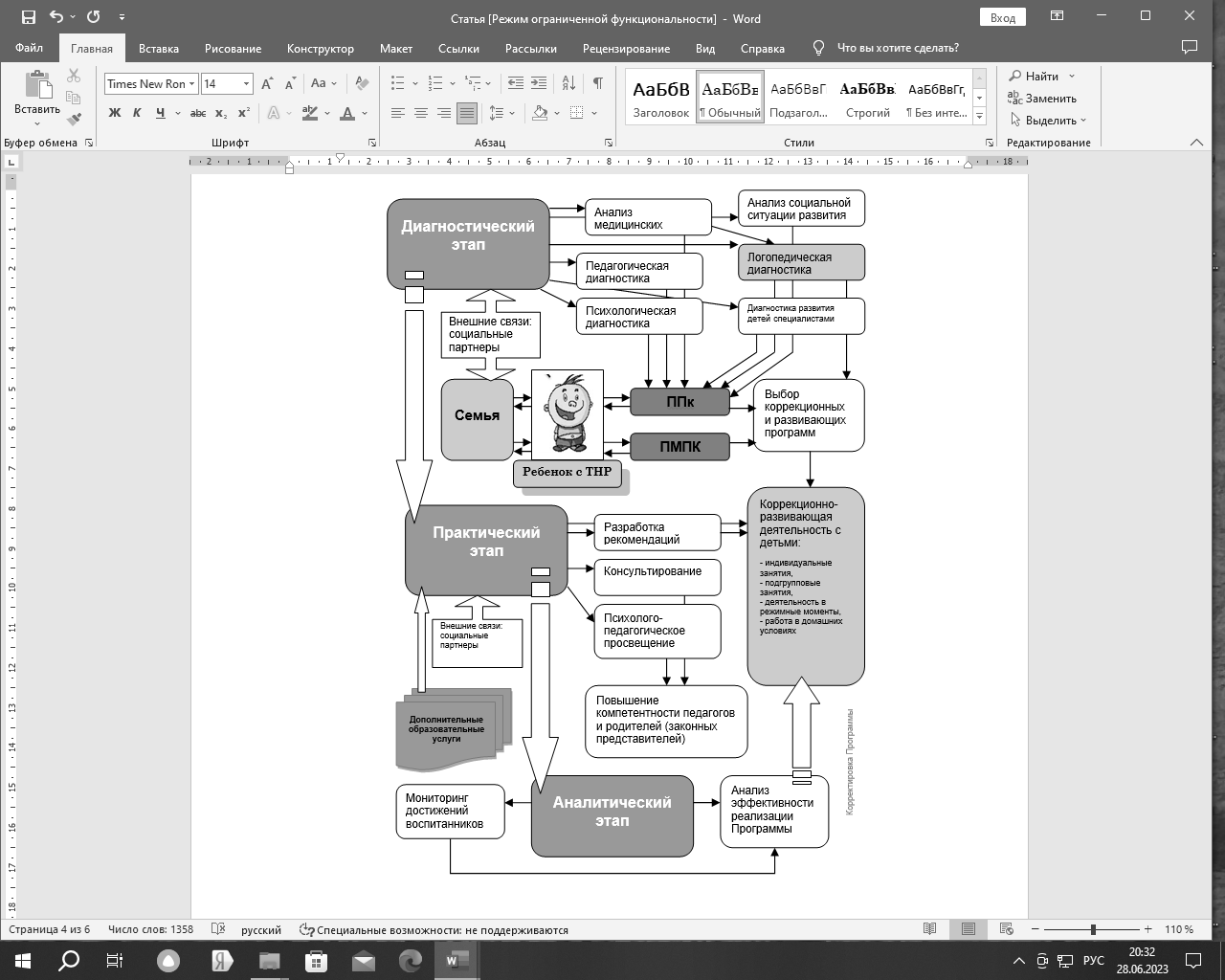 3.2. Особенности организации развивающей предметно-пространственной средыРазвивающая предметно-пространственная среда (далее - РППС), созданная в МДОУ «Детский сад №16», обеспечивает реализацию АОП ДО.В соответствии со Стандартом, РППС должна обеспечивать и гарантировать:охрану и укрепление физического и психического здоровья и эмоционального благополучия обучающихся с ТНР, проявление уважения к их человеческому достоинству, чувствам и потребностям, формирование и поддержку положительной самооценки, уверенности в собственных возможностях и способностях, в том числе при взаимодействии обучающихся друг с другом и в коллективной работе;максимальную реализацию образовательного потенциала пространства Организации, группы и прилегающих территорий, приспособленных для реализации образовательной программы, а также материалов, оборудования и инвентаря для развития обучающихся дошкольного возраста с ТНР в соответствии с потребностями каждого возрастного этапа, охраны и укрепления их здоровья, возможностями учета особенностей и коррекции недостатков их развития;построение вариативного развивающего образования, ориентированного на возможность свободного выбора детьми материалов, видов активности, участников совместной деятельности и общения как с детьми разного возраста, так и с педагогическим работниками, а также свободу в выражении своих чувств и мыслей;создание условий для ежедневной трудовой деятельности и мотивации непрерывного самосовершенствования и профессионального развития педагогических работников, а также содействие в определении собственных целей, личных и профессиональных потребностей и мотивов;открытость дошкольного образования и вовлечение родителей (законных представителей) непосредственно в образовательную деятельность, осуществление их поддержки в деле образования и воспитания обучающихся, охране и укреплении их здоровья, а также поддержки образовательных инициатив внутри семьи;построение образовательной деятельности на основе взаимодействия педагогических работников с детьми, ориентированного на уважение достоинства и личности, интересы и возможности каждого ребенка и учитывающего социальную ситуацию его развития и соответствующие возрастные и индивидуальные особенности (недопустимость как искусственного ускорения, так и искусственного замедления развития обучающихся).РППС создается педагогическими работниками для развития индивидуальности каждого ребенка с учетом его возможностей, уровня активности и интересов, поддерживая формирование его индивидуальной траектории развития. Она должна строиться на основе принципа соответствия анатомо-физиологическим особенностям обучающихся (соответствие росту, массе тела, размеру руки, дающей возможность захвата предмета).Для выполнения этой задачи РППС должна быть:содержательно-насыщенной и динамичной – включать средства обучения (в том числе технические и информационные), материалы (в том числе расходные), инвентарь, игровое, спортивное и оздоровительное оборудование, которые позволяют обеспечить игровую, познавательную, исследовательскую и творческую активность, экспериментирование с материалами, доступными детям; двигательную активность, в том числе развитие общей и тонкой моторики обучающихся с ТНР, участие в подвижных играх и соревнованиях; эмоциональное благополучие обучающихся во взаимодействии с предметно-пространственным окружением; возможность самовыражения детей.вариативной – обеспечивать наличие различных пространств (для игры, конструирования, уединения и пр.), а также разнообразных материалов, игр, игрушек и оборудования, обеспечивающих свободный выбор детей; периодическую сменяемость игрового материала, появление новых предметов, стимулирующих игровую, двигательную, познавательную и исследовательскую активность детей;трансформируемой – обеспечивать возможность изменений ППРОС в зависимости от образовательной ситуации, в том числе меняющихся интересов, мотивов и возможностей обучающихся;полифункциональной – обеспечивать возможность разнообразного использования составляющих ППРОС (например, детской мебели, матов, мягких модулей, ширм, в том числе природных материалов) в разных видах детской активности;доступной – обеспечивать свободный доступ обучающихся, в том числе обучающихся с ТНР, к играм, игрушкам, материалам, пособиям, обеспечивающим все основные виды детской активности. Все игровые материалы должны подбираться с учетом уровня развития его познавательных психических процессов, стимулировать познавательную и речевую деятельность обучающегося с ТНР, создавать необходимые условия для его самостоятельной, в том числе, речевой активности;безопасной – все элементы РППС должны соответствовать требованиям по обеспечению надежности и безопасность их использования. При проектировании РППС необходимо учитывать целостность образовательного процесса в Организации, в заданных Стандартом образовательных областях: социально-коммуникативной, познавательной, речевой, художественно-эстетической и физической.РППС должна обеспечивать условия для эмоционального благополучия обучающихся с ТНР а также для комфортной работы педагогических работников.*** Правильно организованная предметно-пространственная развивающая среда в группе и кабинете логопеда создает возможности для успешного устранения речевого дефекта, преодоления отставания в речевом развитии и позволяет ребенку проявлять свои способности не только на занятиях, но и в свободной деятельности; стимулирует развитие творческих способностей, самостоятельности, инициативности, помогает утвердиться в чувстве уверенности в себе, а значит,   способствует   всестороннему  гармоничному  развитию личности. Предметно-развивающее пространство следует организовать таким образом, чтобы каждый ребенок имел возможность упражняться в умении наблюдать, запоминать, сравнивать, добиваться поставленной цели под наблюдением взрослого.Развивающая предметно-пространственная среда позволяет предусмотреть сбалансированное чередование специально организованных занятий и нерегламентированной деятельности детей, время для которой предусмотрено в режимах каждой из возрастных групп и в утренний, и в вечерний отрезки времени.Обстановка, созданная в групповом помещении и кабинете, должна уравновешивать эмоциональный фон каждого ребенка, способствовать его эмоциональному благополучию. Эмоциональная насыщенность — одна из важных составляющих развивающей среды. Следует учитывать то, что ребенок скорее и легче запоминает яркое, интересное, необычное. Разнообразие и богатство впечатлений способствует эмоциональному и интеллектуальному развитию.В оформлении группового помещения и логопедического кабинета используются мягкие пастельные цвета, отдается предпочтение нежно-голубой и нежно-зеленой гамме.При создании предметно-пространственной среды были учтены следующие принципы: • принцип дистанции позиции при взаимодействии; • принцип активности самостоятельности, творчества; • принцип стабильности – динамичности развивающей среды; • принцип комплексирования и гибкого зонирования; • принцип сочетания привычных и неординарных элементов в эстетической организации среды; • принцип открытости и закрытости; • гендерный принцип реализует возможность для девочек и мальчиков проявлять свои склонности в соответствии с общественными правилами; • принцип эмоциогенности среды, индивидуальной комфортности и эмоционального благополучия каждого ребёнка и взрослого. В логопедическом кабинете выделены зоны:• зона для индивидуальной работы: большое зеркало, маленькие зеркала, профили звуков, картотека артикуляционных упражнений, инструментарий для постановки звуков, материалы для игр и упражнений на развитие речевого дыхания и мелкой моторики; • зона для подгрупповой работы: детские столы, стулья (по количеству детей), доска белая магнитно-маркерная / доска магнитно-меловая, телевизор; • методическая зона: планы, конспекты, библиотека методической литературы, игры и пособия по развитию лексико-грамматического строя речи, связной речи; игры и пособия по подготовке к обучению грамоте; игры, картотеки по развитию мелкой и общей моторики, речевого дыхания, коррекции слоговой структуры слова; игры и пособия по развитию неречевых психических функций (памяти, внимания, мышления) и др.В группе компенсирующей и комбинированной направленности, которую посещают дети моторно неловкие, плохо координированные, следует уделить особое внимание соблюдению правил охраны жизни и здоровья детей. Групповое помещение и кабинет не должны быть загромождены мебелью, в них должно быть достаточно места для передвижений детей, мебель необходимо закрепить, острые углы и кромки мебели закруглить.В связи с тем, что в разных возрастных группах решаются разные коррекционно-развивающие задачи, названия некоторых развивающих центров меняются.3.3. Материально-техническое обеспечение Программы, обеспеченность методическими материалами и средствами обучения и воспитанияМатериально-технические условия реализации АОП ДО для обучающихся с тяжелыми нарушениями речи должны обеспечивать возможность достижения обучающимися в установленных Стандартом результатов освоения образовательной программы дошкольного образования.В МДОУ «Детский сад №16» созданы материально-технические условия, обеспечивающие:  Возможность достижения обучающимися планируемых результатов освоения Программы образования;Выполнение требований санитарно-эпидемиологических правил и нормативов: к условиям размещения организаций, осуществляющих образовательную деятельность; оборудованию и содержанию территории;помещениям, их оборудованию и содержанию; естественному и искусственному освещению помещений; отоплению и вентиляции;водоснабжению и канализации; организации питания;медицинскому обеспечению;приему детей в организации, осуществляющие образовательную деятельность; организации режима дня;организации физического воспитания; личной гигиене персонала;Выполнение требований пожарной безопасности и электробезопасности;Выполнение требований по охране здоровья обучающихся и охране труда работников;Возможность для беспрепятственного доступа обучающихся с ТНР к объектам инфраструктуры Организации.МДОУ «Детский сад №16» оснащено полным набором оборудования для различных видов детской деятельности в помещении и на участке, игровыми и физкультурными площадками, озелененной территорией.В ДОО есть все необходимое для всех видов воспитательной и образовательной деятельности обучающихся с ТНР, педагогической, административной и хозяйственной деятельности оснащение и оборудование:учебно-методическое сопровождение Программы;помещения для занятий, обеспечивающие образование детей через игру, общение, познавательно-исследовательскую деятельность и другие формы активности ребенка с участием взрослых и других детей;оснащение предметно-развивающей среды, включающей средства обучения и воспитания, подобранные в соответствии с возрастными и индивидуальными особенностями детей дошкольного возраста, содержания Программы;мебель, техническое оборудование, спортивный и хозяйственный инвентарь, инвентарь для художественного, театрального, музыкального творчества, музыкальные инструменты;административные помещения, методический кабинет;помещения для занятий специалистов (учитель-логопед, педагог-психолог); помещения, обеспечивающие охрану и укрепление физического и психологического здоровья, в том числе медицинский кабинет; оформленная территория Организации.Обеспеченность методическими материалами*** Предложенный перечень является примерным и может корректироваться. Материалы для проведения индивидуальной педагогической диагностики развития ребенкаМатериалы для организации образовательного и коррекционного процессовОбразовательная область «Речевое развитие»Образовательная область «Познавательное развитие»Образовательная область «Социально-коммуникативное развитие»Образовательная область «Физическое развитие»Образовательная область «Художественно-эстетическое развитие»Литература для родителей дошкольниковОснащение логопедического кабинетаМебель и предметы интерьера Технические средства обучения * - ноутбук находится в методическом кабинете, может быть использован педагогами для организации образовательной деятельности с детьми3.4. Распорядок и режим дняРежим дня представляет собой рациональное чередование отрезков сна и бодрствования в соответствии с физиологическими обоснованиями, обеспечивает хорошее самочувствие и активность ребенка, предупреждает утомляемость и перевозбуждение.Режим и распорядок дня устанавливается с учетом санитарно-эпидемиологических требований, условий реализации Программы, потребностей участников  образовательных отношений.Основными компонентами режима являются: сон, пребывание на открытом воздухе (прогулка), образовательная деятельность, игровая деятельность и отдых по собственному выбору (самостоятельная деятельность), прием пищи, личная гигиена. Содержание и длительность каждого компонента, а также их роль в определенные возрастные периоды закономерно изменяются, приобретая новые характерные черты и особенности.Дети, соблюдающие режим дня, более уравновешены и работоспособны, у них постепенно вырабатываются определенные биоритмы, система условных рефлексов, что помогает организму ребенка физиологически переключаться между теми или иными видами деятельности, своевременно подготавливаться к каждому этапу: приему пищи, прогулке, занятиям, отдыху. Нарушение режима отрицательно сказывается на нервной системе детей: они становятся вялыми или, наоборот, возбужденными, начинают капризничать, теряют аппетит, плохо засыпают и спят беспокойно.Приучать детей выполнять режим дня необходимо с раннего возраста, когда легче всего вырабатывается привычка к организованности и порядку, активной деятельности и правильному отдыху с максимальным проведением его на свежем воздухе. Делать это необходимо постепенно, последовательно и ежедневно.Режим дня должен быть гибким, однако неизменными должны оставаться время приема пищи, интервалы между приемами пищи, обеспечение необходимой длительности суточного сна, время отхода ко сну; проведение ежедневной прогулки.При организации режима следует предусматривать оптимальное чередование самостоятельной детской деятельности и организованных форм работы с детьми, коллективных и индивидуальных игр, достаточную двигательную активность ребенка в течение дня, обеспечивать сочетание умственной и физической нагрузки. Время образовательной деятельности организуется таким образом, чтобы вначале проводились наиболее насыщенные по содержанию виды деятельности, связанные с умственной активностью детей, максимальной их произвольностью, а затем творческие виды деятельности в чередовании с музыкальной и физической активностью.Продолжительность дневной суммарной образовательной нагрузки для детей дошкольного возраста, условия организации образовательного процесса должны соответствовать требованиям, предусмотренным Санитарными правилами и нормами СанПиН 1.2.3685-21 «Гигиенические нормативы и требования к обеспечению безопасности и (или) безвредности для человека факторов среды обитания», утвержденным постановлением Главного государственного санитарного врача Российской Федерации от 28 января 2021 г. № 2, действующим до 1 марта 2027 г. (далее – Гигиенические нормативы), и Санитарными правилами СанПиН 2.4.3648-20 «Санитарно- эпидемиологические требования к организациям воспитания и обучения, отдыха и оздоровления детей и молодежи», утвержденным Постановлением Главного государственного санитарного врача Российской Федерации от 28 сентября 2020 г. № 28 (далее – Санитарно-эпидемиологические требования).Режим дня строится с учетом сезонных изменений. В теплый период года увеличивается ежедневная длительность пребывания детей на свежем воздухе, образовательная деятельность переносится на прогулку (при наличии условий). Согласно пункту 185 Гигиенических нормативов при температуре воздуха ниже минус 15 °C и скорости ветра более 7 м/с продолжительность прогулки для детей до 7 лет сокращают. При осуществлении режимных моментов необходимо учитывать также индивидуальные особенности ребенка (длительность сна, вкусовые предпочтения, характер, темп деятельности и т. д.).Режим питания зависит от длительности пребывания детей в ДОО и регулируется СанПиН 2.3/2.4.3590-20 «Санитарно-эпидемиологические требования к организации общественного питания населения», утвержденным Постановлением Главного государственного санитарного врача Российской Федерации от 27 октября 2020 года № 32 (далее –СанПиН по питанию).Требования и показатели организации образовательного процесса(извлечения из СанПиН 1.2.3685-21 Таблицы 6.6, 6.7)Режим питания*** В МДОУ «Детский сад № 16» организован следующий режим питания Режим дня для детей дошкольного возраста составлен с учетом Гигиенических нормативов, СанПиН по питанию. В распорядке учтены требования к длительности режимных процессов (сна, образовательной деятельности, прогулки), количеству, времени проведения и длительности обязательных приемов пищи (завтрака, второго завтрака, обеда, полдника, ужина).*** Примерный режим дня в дошкольных группахСогласно пункту 2.10 Санитарно-эпидемиологических требований к организации образовательного процесса и режима дня должны соблюдаться следующие требования:Режим двигательной активности детей в течение дня организуется с учетом возрастных особенностей и состояния здоровья.При организации образовательной деятельности предусматривается введение в режим дня физкультминуток во время занятий, гимнастики для глаз, обеспечивается контроль за осанкой, в том числе, во время письма, рисования и использования ЭСО.Физкультурные, физкультурно-оздоровительные мероприятия, массовые спортивные мероприятия, туристические походы, спортивные соревнования организуются с учетом возраста, физической подготовленности и состояния здоровья детей. Хозяйствующим субъектом обеспечивается присутствие медицинских работников на спортивных соревнованиях.Возможность проведения занятий физической культурой и спортом на открытом воздухе, а также подвижных игр, определяется по совокупности показателей метеорологических условий (температуры, относительной влажности и скорости движения воздуха) по климатическим зонам. В дождливые, ветреные и морозные дни занятия физической культурой должны проводиться в зале.3.5. Особенности традиционных событий, праздников и мероприятий*** Организация традиционных событий, праздников, мероприятий – неотъемлемая часть в деятельности дошкольного учреждения. Организация праздников, развлечений, способствует повышению эффективности воспитательно-образовательного процесса, создает условия для формирования личности каждого ребенка.Целью традиционных массовых праздников является наполнение ежедневной жизни детей увлекательными и полезными делами, создание атмосферы радости общения, коллективного творчества, стремления к новым задачам и перспективам.Планирование событий, праздников и развлечений осуществляется на основе комплексно-тематического принципа. Построение всего образовательного процесса вокруг одной центральной темы дает большие возможности для развития детей. Темы помогают организовать информацию оптимальным способом. У дошкольников появляются многочисленные возможности для практики, экспериментирования, развития основных навыков, понятийного мышления.Такое планирование обеспечивает:-     «проживание» ребенком содержания дошкольного образования во всех видах детской деятельности;-     социально-личностную ориентированность и мотивацию всех видов детской деятельности в ходе подготовки и проведения итоговых мероприятий, праздников;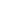 -     поддержание эмоционально-положительного настроя ребенка в течение всего периода освоения Программы;-     многообразие форм подготовки и проведения праздников;-     выполнение функции сплочения детского сада и семьи (включение в праздники и подготовку к ним родителей воспитанников).Комплексно-тематическое планирование следует рассматривать как примерное. Выделение основной темы периода не означает, что абсолютно вся деятельность детей должна быть посвящена этой теме; допускается включение своих актуальных и значимых для детей тем, постоянно обновляется и расширяется содержание работы по мере взросления детей и изменения их интересов.Введение похожих тем в различных возрастных группах обеспечивает достижение единства образовательных целей и преемственности в детском развитии на протяжении всего дошкольного возраста, органичное развитие детей в соответствии с их индивидуальными возможностями. Тематический принцип построения образовательного процесса позволяет органично вводить региональные и культурные компоненты, учитывать специфику дошкольного учреждения.Чтобы превратить праздник в ДОО в настоящий детский праздник, необходимо выполнить несколько условий. Первое условие — разнообразие форматов. Для успешности мероприятия важен правильный выбор формата в зависимости от смысла праздника, образовательных задач, возраста детей и пр. Существует большое разнообразие форматов праздников или мероприятий, связанных со знаменательными событиями: концерт, квест, проект, образовательное событие, мастерилки, соревнования, выставка, спектакль, викторина, фестиваль, ярмарка, чаепитие и т.д. Второе условие — участие родителей. Вторым обязательным элементом является непосредственное участие родителей: дети сидят не отдельно, а вместе с родителями, педагоги устраивают конкурсы для родителей, просят подготовить детско- родительские выступления, родители участвуют в детских заданиях на импровизацию (то есть не отрепетированных заранее) и т.д. Третье условие — поддержка детской инициативы. Третье условие самое важное и значимое для детей – создание и конструирование праздника самими детьми. Для этого необходимо, чтобы основная инициатива исходила от детей и дети сами с помощью воспитателя планировали и придумывали праздник — что там будет, во что наряжаться, кто будет выступать, как сделать костюмы и декорации (если нужно), кого пригласить, делать ли пригласительные билеты и т.д. При этом взрослый, участвуя в придумывании праздника вместе с детьми, не должен брать на себя руководящую роль — надо дать возможность детям проявить инициативу и помочь им реализовать задуманное.3.6. Кадровые условия реализации ПрограммыРеализация Программы обеспечивается квалифицированными педагогическими работниками. Реализация Программы обеспечивается руководящими, педагогическими, учебно-вспомогательными, административно-хозяйственными работниками образовательной организации, а также медицинскими и иными работниками, выполняющими вспомогательные функции. Должностной состав и количество работников, необходимых для реализации и обеспечения реализации Программы, определяются ее целями и задачами, а также особенностями развития детей. Необходимым условием качественной реализации Программы является ее непрерывное сопровождение педагогическими и учебно-вспомогательными работниками в течение всего времени ее реализации в Организации или в Группе.*** В МДОУ «Детский сад №16» реализацию Адаптированной образовательной программы дошкольного образования для обучающихся с тяжелыми нарушениями речи обеспечивают:Заведующий – 1,Заместитель заведующего по АХЧ – 1,Старший воспитатель – 1,Воспитатели – 2 (на каждой группе компенсирующей или комбинированной направленности),Младший воспитатель – 1 (на каждой группе компенсирующей или комбинированной направленности),Учитель-логопед – 1 (на каждой группе компенсирующей или комбинированной направленности),Педагог-психолог – 1,Музыкальный руководитель – 1,Педагог по изодеятельности – 1, Инструктор по физической культуре – 1.В целях эффективной реализации Программы в МДОУ «Детский сад №16» созданы условия для: 1) профессионального развития педагогических и руководящих кадров, в т.ч. реализации права педагогических работников на получение дополнительного профессионального образования не реже одного раза в три года за счет средств Организации; 2) консультативной поддержки педагогических работников по вопросам образования и охраны здоровья детей; 3) организационно-методического сопровождения процесса реализации Программы, в том числе во взаимодействии со сверстниками и взрослыми.В МДОУ «Детский сад №16» созданы возможности: 1) для предоставления информации о Программе семье и всем заинтересованным лицам, вовлеченным в образовательную деятельность, а также широкой общественности; 2) для взрослых по поиску, использованию материалов, обеспечивающих реализацию Программы, в том числе в информационной среде; 3) для обсуждения с родителями (законными представителями) детей вопросов, связанных с реализацией Программы.3.7. Финансовые условия реализации ПрограммыТребования к финансовым условиям реализации Программы. Финансовое обеспечение государственных гарантий на получение гражданами общедоступного и бесплатного дошкольного образования за счет средств соответствующих бюджетов бюджетной системы Российской Федерации в государственных, муниципальных организациях осуществляется на основе нормативов обеспечения государственных гарантий реализации прав на получение общедоступного и бесплатного дошкольного образования, определяемых органами государственной власти субъектов Российской Федерации, обеспечивающих реализацию Программы в соответствии со Стандартом. Финансовые условия реализации Программы должны: 1) обеспечивать возможность выполнения требований Стандарта к условиям реализации и структуре Программы; 2) обеспечивать реализацию обязательной части Программы и части, формируемой участниками образовательного процесса, учитывая вариативность индивидуальных траекторий развития детей; 3) отражать структуру и объем расходов, необходимых для реализации Программы, а также механизм их формирования. Финансирование реализации Программы должно осуществляться в объеме определяемых органами государственной власти субъектов Российской Федерации нормативов обеспечения государственных гарантий реализации прав на получение общедоступного и бесплатного дошкольного образования. Указанные нормативы определяются в соответствии со Стандартом, с учетом типа Организации, специальных условий получения образования детьми с ограниченными возможностями здоровья (специальные условия образования - специальные образовательные программы, методы и средства обучения, учебники, учебные пособия, дидактические и наглядные материалы, технические средства обучения коллективного и индивидуального пользования (включая специальные), средства коммуникации и связи, сурдоперевод при реализации образовательных программ, адаптация образовательных учреждений и прилегающих к ним территорий для свободного доступа всех категорий лиц с ограниченными возможностями здоровья, а также педагогические, психолого-педагогические, медицинские, социальные и иные услуги, обеспечивающие адаптивную среду образования и безбарьерную среду жизнедеятельности, без которых освоение образовательных программ лицами с ограниченными возможностями здоровья затруднено), обеспечения дополнительного профессионального образования педагогических работников, обеспечения безопасных условий обучения и воспитания, охраны здоровья детей, направленности Программы, категории детей, форм обучения и иных особенностей образовательной деятельности, и должен быть достаточным и необходимым для осуществления Организацией: - расходов на оплату труда работников, реализующих Программу; - расходов на средства обучения и воспитания, соответствующие материалы, в том числе приобретение учебных изданий в бумажном и электронном виде, дидактических материалов, аудио- и видео-материалов, в том числе материалов, оборудования, спецодежды, игр и игрушек, электронных образовательных ресурсов, необходимых для организации всех видов учебной деятельности и создания развивающей предметно-пространственной среды, в том числе специальных для детей с ограниченными возможностями здоровья. Развивающая предметно-пространственная среда - часть образовательной среды, представленная специально организованным пространством (помещениями, участком и т.п.), материалами, оборудованием и инвентарем для развития детей дошкольного возраста в соответствии с особенностями каждого возрастного этапа, охраны и укрепления их здоровья, учета особенностей и коррекции недостатков их развития, приобретение обновляемых образовательных ресурсов, в том числе расходных материалов, подписки на актуализацию электронных ресурсов, подписки на техническое сопровождение деятельности средств обучения и воспитания, спортивного, оздоровительного оборудования, инвентаря, оплату услуг связи, в том числе расходов, связанных с подключением к информационно-телекоммуникационной сети Интернет; - расходов, связанных с дополнительным профессиональным образованием руководящих и педагогических работников по профилю их деятельности; - иных расходов, связанных с реализацией и обеспечением реализации Программ.3.8. Календарный план воспитательной работыПлан определяет перечень событий, которые становятся основой для проведения воспитательных мероприятий с детьми.Календарный план воспитательной работы разрабатывается в свободной форме с указанием: содержания дел, событий, мероприятий; участвующих дошкольных групп; сроков проведения, в том числе сроков подготовки; ответственных лиц. Формы проведения избираются организацией самостоятельно в зависимости от задач воспитательной работы, возраста обучающихся, их погруженности в смысл праздника.Дни рождения великих людей нашего Отечества включаются в календарь ситуативно, закрепляются в деятельности обучающихся (чтении, слушании музыки, проектной деятельности). Многие праздники могут включаться в календарь воспитательной работы регионально.Все мероприятия должны проводиться с учетом особенностей ФАОП ДО, а также возрастных, физиологических и психоэмоциональных особенностей обучающихся.В Программу включена матрица воспитательных событий, составленная в соответствии с направлениями воспитания, определенными в рабочей программе воспитания. Матрица воспитательных событий служит основой для разработки календарного плана воспитательной работы, утверждаемого ежегодно. В календарный план воспитательной работы в обязательном порядке включаются воспитательные события, указанные в Примерном перечне основных государственных и народных праздников, памятных дат (указанные в п. 51.4. ФАОП дошкольного образования)  Перечень основных государственных и народных праздников, памятных дат в календарном плане воспитательной работы Организации дополняется и актуализируется ежегодно в соответствии с памятными датами, юбилеями общероссийского, регионального, местного значения, памятными датами Организации.Январь27 января: День полного освобождения Ленинграда от фашистской блокады; День памяти жертв Холокоста (рекомендуется включать в план воспитательной работы с дошкольниками регионально и (или) ситуативно).Февраль2 февраля: день победы Вооруженных сил СССР над армией гитлеровской Германии в 1943 году в Сталинградской битве (рекомендуется включать в план воспитательной работы с дошкольниками регионально и (или) ситуативно);8 февраля: День российской науки;21 февраля: Международный день родного языка;23 февраля: День защитника Отечества.Март8 марта: Международный женский день;18 марта: День воссоединения Крыма с Россией (рекомендуется включать в план воспитательной работы с дошкольниками регионально и (или) ситуативно);27 марта: Всемирный день театра.Апрель12 апреля: День космонавтики, день запуска СССР первого искусственного спутника Земли;22 апреля: Всемирный день Земли.Май1 мая: Праздник Весны и Труда;9 мая: День Победы;13 мая: день основания Черноморского флота (рекомендуется включать в план воспитательной работы с дошкольниками регионально и (или) ситуативно);18 мая: день основания Балтийского флота (рекомендуется включать в план воспитательной работы с дошкольниками регионально и (или) ситуативно);19 мая: День детских общественных организаций России;24 мая: День славянской письменности и культуры.Июнь1 июня: Международный день защиты обучающихся;5 июня: День эколога;6 июня: день рождения великого русского поэта Александра Сергеевича Пушкина (1799-1837), День русского языка;12 июня: День России.Июль8 июля: День семьи, любви и верности;30 июля: День Военно-морского флота (рекомендуется включать в план воспитательной работы с дошкольниками регионально и (или) ситуативно).Август22 августа: День Государственного флага Российской Федерации;23 августа: день победы советских войск над немецкой армией в битве под Курском в 1943 году (рекомендуется включать в план воспитательной работы с дошкольниками регионально и (или) ситуативно);27 августа: День российского кино.Сентябрь1 сентября: День знаний;7 сентября: день Бородинского сражения (рекомендуется включать в план воспитательной работы с дошкольниками регионально и (или) ситуативно);27 сентября: День воспитателя и всех дошкольных работников.Октябрь1 октября: Международный день пожилых людей; Международный день музыки;5 октября: День учителя;16 октября: День отца в России.Ноябрь4 ноября: День народного единства;27 ноября: День матери в России;30 ноября: День Государственного герба Российской Федерации.Декабрь:3 декабря: День неизвестного солдата; Международный день инвалидов (рекомендуется включать в план воспитательной работы с дошкольниками регионально и (или) ситуативно);5 декабря: День добровольца (волонтера) в России;8 декабря: Международный день художника;9 декабря: День Героев Отечества;31 декабря: Новый год.Матрица воспитательных событийДОПОЛНИТЕЛЬНЫЙ РАЗДЕЛКраткая презентация ПрограммыВ краткой презентации Программы указаны: 1) возрастные и иные категории детей, на которых ориентирована Программа Организации; 2) ссылка на федеральную программу; 3) характеристика взаимодействия педагогического коллектива с семьями детей.Адаптированная образовательная программа дошкольного образования для детей с тяжелыми нарушениями речи МДОУ «Детский сад №16» является нормативно-управленческим документом, определяющим целевую, содержательную и организационную составляющие образовательной деятельности с обучающимися с ограниченными возможностями здоровья, обусловленными тяжелыми нарушениями речи.Данная программа разработана в соответствии с федеральным государственным образовательным стандартом дошкольного образования (утвержден приказом Минобрнауки России от 17 октября 2013 г. № 1155, зарегистрировано в Минюсте России 14 ноября 2013 г., регистрационный № 30384; в редакции приказа Минпросвещения России от 8 ноября 2022 г. № 955, зарегистрировано в Минюсте России 6 февраля 2023 г., регистрационный № 72264) и федеральной адаптированной образовательной программой дошкольного образования (утверждена приказом Минпросвещения России от 24 ноября 2022 г. № 1022, зарегистрировано в Минюсте России 27 января 2023 г., регистрационный № 72149). Ссылка на федеральную программу (сайт Официальное опубликование правовых актов):http://publication.pravo.gov.ru/Document/View/0001202301270036 Данная Программа ориентирована на возрастную категорию детей – дети дошкольного возраста (от 3 до 7 лет). Программа разработана для детей с особыми образовательными потребностями, относящимися к группе детей с ограниченными возможностями здоровья, и получившими статус в порядке, установленном законодательством Российской Федерации. Категория детей с ОВЗ – дети с тяжелыми нарушениями речи (дети имеют заключение, подтвержденное психолого-медико-педагогической комиссией (ПМПК)).Содержание Программы в соответствии с требованиями ФГОС ДО включает три основных раздела – целевой, содержательный и организационный. Также Программа имеет дополнительный раздел, который представляет собой текст ее краткой презентации. Программа состоит из обязательной части и части, формируемой участниками образовательных отношений.Программа определяет цель, задачи, планируемые результаты, содержание и организацию образовательного процесса на уровне дошкольного образования. Программа обеспечивает развитие личности детей дошкольного возраста в различных видах общения и деятельности с учетом их возрастных, индивидуальных психологических и физиологических особенностей. В соответствии со Стандартом Программа направлена на решение следующих задач:1) охраны и укрепления физического и психического здоровья детей, в том числе их эмоционального благополучия; 2) обеспечения равных возможностей для полноценного развития каждого ребенка в период дошкольного детства независимо от места жительства, пола, нации, языка, социального статуса, психофизиологических и других особенностей (в том числе ограниченных возможностей здоровья);3) обеспечения преемственности целей, задач и содержания образования, реализуемых в рамках образовательных программ различных уровней (преемственность образовательных программ дошкольного и начального общего образования); 4) создания благоприятных условий развития детей в соответствии с их возрастными и индивидуальными особенностями и склонностями, развития способностей и творческого потенциала каждого ребенка как субъекта отношений с самим собой, другими детьми, взрослыми и миром; 5) объединения обучения и воспитания в целостный образовательный процесс на основе духовно-нравственных и социокультурных ценностей и принятых в обществе правил и норм поведения в интересах человека, семьи, общества; 6) формирования общей культуры личности детей, в том числе ценностей здорового образа жизни, развития их социальных, нравственных, эстетических, интеллектуальных, физических качеств, инициативности, самостоятельности и ответственности ребенка, формирования предпосылок учебной деятельности; 7) обеспечения вариативности и разнообразия содержания и организационных форм дошкольного образования, возможности формирования Программ различной направленности с учетом образовательных потребностей, способностей и состояния здоровья детей; 8) формирования социокультурной среды, соответствующей возрастным, индивидуальным, психологическим и физиологическим особенностям детей; 9) обеспечения психолого-педагогической поддержки семьи и повышения компетентности родителей (законных представителей) в вопросах развития и образования, охраны и укрепления здоровья детей.Программа формируется как программа психолого-педагогической поддержки позитивной социализации и индивидуализации, развития личности детей дошкольного возраста и определяет комплекс основных характеристик дошкольного образования (объем, содержание и планируемые результаты в виде целевых ориентиров дошкольного образования). Программа направлена на: создание условий развития ребенка, открывающих возможности для его позитивной социализации, его личностного развития, развития инициативы и творческих способностей на основе сотрудничества со взрослыми и сверстниками и соответствующим возрасту видам деятельности; создание развивающей образовательной среды, которая представляет собой систему условий социализации и индивидуализации детейПрограмма строится на адекватных возрасту видах деятельности. Программа строится с учетом возрастных и индивидуальных особенностей обучающихся с тяжелыми нарушениями речи. Она реализуется в работе с детьми дошкольного возраста (с 3-х лет до 7-8 лет) в группах компенсирующей и комбинированной направленности.Коррекционная работа направлена на: 1) обеспечение коррекции нарушений развития детей с ТНР, оказание им квалифицированной помощи в освоении Программы; 2) освоение детьми с ТНР Программы, их разностороннее развитие с учетом возрастных и индивидуальных особенностей и особых образовательных потребностей, социальной адаптацииСодержание образовательной деятельности по освоению детьми образовательных областей осуществляется в процессе организации различных видов деятельности, различных форм образовательной деятельности (непосредственная образовательная деятельность, образовательная деятельность в ходе режимных моментов, самостоятельная деятельность детей, образовательная деятельность в семье).Развивающая предметно-пространственная среда обеспечивает максимальную реализацию образовательного потенциала пространства МДОУ «Детский сад №16» для развития детей в соответствии с особенностями каждого возрастного этапа, охраны и укрепления их здоровья, возможность общения и совместной деятельности детей (в том числе детей разного возраста) и взрослых, двигательной активности детей, а также возможности для уединения.Решение задач коррекционно-развивающей и воспитательной работы возможно лишь при условии комплексного подхода к воспитанию и образованию, тесной взаимосвязи в работе всех педагогических работников дошкольного учреждения (воспитателей, учителя-логопеда, педагога-психолога, инструкторов по физической культуре, музыкального руководителя), а также при активном и осознанном участии родителей (законных представителей).Одним из психолого-педагогических условий реализации Программы является поддержка родителей (законных представителей) в воспитании детей, охране и укреплении их здоровья, вовлечение семей непосредственно в образовательную деятельность.Характеристика взаимодействия педагогического коллектива с семьями детей.Построение взаимодействия с родителями (законными представителями) опирается на следующие принципы:приоритет семьи в воспитании, обучении и развитии ребёнка: в соответствии с Законом об образовании у родителей (законных представителей) обучающихся не только есть преимущественное право на обучение и воспитание детей, но именно они обязаны заложить основы физического, нравственного и интеллектуального развития личности ребёнка;открытость: для родителей (законных представителей) должна быть доступна актуальная информация об особенностях пребывания ребёнка в группе; каждому из родителей (законных представителей) должен быть предоставлен свободный доступ в ДОО; между педагогами и родителями (законными представителями) необходим обмен информацией об особенностях развития ребёнка в ДОО и семье;взаимное доверие, уважение и доброжелательность во взаимоотношениях педагогов и родителей (законных представителей): при взаимодействии педагогу необходимо придерживаться этики и культурных правил общения, проявлять позитивный настрой на общение и сотрудничество с родителями (законными представителями); важно этично и разумно использовать полученную информацию как со стороны педагогов, так и со стороны родителей (законных представителей) в интересах детей;индивидуально-дифференцированный подход к каждой семье: при взаимодействии необходимо учитывать особенности семейного воспитания, потребности родителей (законных представителей) в отношении образования ребёнка, отношение к педагогу и ДОО, проводимым мероприятиям; возможности включения родителей (законных представителей) в совместное решение образовательных задач.I. ЦЕЛЕВОЙ РАЗДЕЛ ………………………………………………………………...4 Пояснительная записка ………………………………………………………..4Цель и задачи реализации Программы …………………………………8Принципы и подходы к формированию Программы ………………….9Значимые для разработки и реализации Программы характеристики .11 Планируемые результаты ……………………………………………………...15Планируемые результаты в дошкольном возрасте …………………….16Целевые ориентиры освоения Программы детьми младшего дошкольного возраста с ТНР ………………………………………..16 Целевые ориентиры освоения Программы детьми среднего дошкольного возраста с ТНР ………………………………………17 Целевые ориентиры на этапе завершения освоения Программы (к концу дошкольного возраста) ………………………………………19Развивающее оценивание качества образовательной деятельности по Программе …………………………………………………………………….20II. СОДЕРЖАТЕЛЬНЫЙ РАЗДЕЛ …………………………………………………252.1. Описание образовательной деятельности обучающихся с ТНР в соответствии с направлениями развития ребенка, представленными в пяти образовательных областях ………………………………………………………….252.1.1. Социально-коммуникативное развитие ………………………………...252.1.2. Познавательное развитие ………………………………………………..292.1.3. Речевое развитие …………………………………………………………312.1.4. Художественно-эстетическое развитие ………………………………...342.1.5. Физическое развитие …………………………………………………….372.2. Описание вариативных форм, способов, методов и средств реализации Программы с учетом возрастных и индивидуальных особенностей воспитанников, специфики их образовательных потребностей и интересов ……412.3. Особенности образовательной деятельности разных видов и культурных практик ………………………………………………………………………………732.4. Способы и направления поддержки детской инициативы …………………..792.5. Взаимодействие педагогических работников с детьми ………………………852.5.1. Взаимодействие педагогических работников с детьми ………………..852.5.2. Характер взаимодействия с другими детьми …………………………...872.5.3. Система отношений ребенка к миру, к другим людям, к себе самому 882.6. Взаимодействие педагогического коллектива с родителями (законными представителями) обучающихся …………………………………………………...892.7. Программа коррекционно-развивающей работы с детьми с ТНР(описание образовательной деятельности по профессиональной коррекции нарушений развития детей) …………………………………………………………………….952.7.1. Цели и задачи коррекционно-развивающей работы с детьми с ТНР. Общие ориентиры в достижении результатов ………………………..952.7.2. Специальные условия для получения образования детьми с ТНР ……972.7.3. Принципы диагностического обследования …………………………...982.7.4. Содержание дифференциальной диагностики речевых и неречевых функций обучающихся с тяжелыми нарушениями речи ……………..982.7.5. Осуществление квалифицированной коррекции нарушений речеязыкового развития обучающихся с ТНР ………………………...1012.8. Рабочая программа воспитания ………………………………………………..1072.8.1. Пояснительная записка …………………………………………………..1072.8.2. Целевой раздел …………………………………………………………...1082.8.3. Содержательный раздел …………………………………………………1132.8.4. Организационный раздел ………………………………………………..124III. ОРГАНИЗАЦИОННЫЙ РАЗДЕЛ ……………………………………………...1293.1. Психолого-педагогические условия реализации Программы ……………….1293.2. Особенности организация развивающей предметно-пространственной среды …………………………………………………………………………………1303.3. Материально-техническое обеспечение Программы, обеспеченность методическими материалами и средствами обучения и воспитания …………….1333.4. Распорядок и(или) режим дня ………………………………………………….1443.5. Особенности традиционных событии, праздников и мероприятий …………1493.6. Кадровые условия реализации Программы …………………………………...1553.7. Финансовые условия реализации Программы ………………………………..1563.8. Календарный план воспитательной работы …………………………………..158ДОПОЛНИТЕЛЬНЫЙ РАЗДЕЛ ……………………………………………………165Краткая презентация программы ……………………………………………………...165ПодходыОпределениеЛичностно-ориентированный подходСодействие и сотрудничество детей и взрослых, признание ребёнка полноценным участником (субъектом) образовательных отношений, разностороннее, свободное и творческое развитие каждого ребенка, реализация их природного потенциала, обеспечение комфортных, бесконфликтных и безопасных условий развития воспитанников; поддержка инициативы детей в различных видах деятельности; психологическая защищённость ребенка, обеспечение эмоционального комфорта условий для самореализации; развитие ребенка в соответствии с его склонностями, интересами и возможностями, создание условий для воспитания и обучения каждого воспитанника с учётом индивидуальных особенностей его развития (дифференциация и индивидуализация).Индивидуальный подходГибкое использование педагогом различных форм и методов воспитания по отношению к каждому ребенку. Индивидуальный подход необходим каждому ребенку, т.к. помогает ему осознать свою индивидуальность, научиться управлять своим поведением, эмоциями, адекватно оценивать собственные сильные и слабые стороны. Системнодеятельностный подход Формирование познавательных интересов и познавательных действий ребенка в различных видах деятельности, организация детской деятельности, в процессе которой они самостоятельно делают «открытия», узнают новое путём решения проблемных задач.Компетентностный подход«Выращивание» у воспитанников способности переносить полученные знания в ситуации самостоятельной деятельности, инициировать и поощрять потребность детей самостоятельно находить решения нестандартных задач и проблемных ситуаций.Диалогический подходСтановление личности, развитие его творческих возможностей, самосовершенствование в условиях равноправных взаимоотношений с другими людьми, построенных по принципу диалога, субъект-субъектных отношений.Средовой подход Предусматривает использование возможностей развивающей предметно-пространственной среды образовательного учреждения в воспитании и развитии личности ребенка.Культурологический подход Предполагает решение образовательных задач на основе культурных традиций, сложившихся в конкретном обществе, соответствовать особенностям и менталитету нации, бережно сохранять и передавать лучшие достижения культуры. Подчеркивает ценность уникальности пути развития своего каждого региона (своего родного края). Формы Формы ЗадачиСроки Коллективные формы взаимодействияОбщие родительские собранияЗадачи: информирование и обсуждение с родителям (законным представителям) задач и содержание коррекционно-образовательной работы; решение организационных вопросов; информирование родителей (законных представителей) по вопросам взаимодействия Организации с другими организациями, в том числе и социальными службами.проводятся администрацией Организации Коллективные формы взаимодействияГрупповые родительские собрания Задачи: обсуждение с родителям (законным представителям) задач, содержания и форм работы; сообщение о формах и содержании работы с детьми в семье; решение текущих организационных вопросов.не реже 3-х раз в год и по мере необходимости.Коллективные формы взаимодействия«День открытых дверей»Задача: знакомство с детским садом, направлениями и условиями его работы.проводится в апреле для родителей (законных представителей) обучающихся, поступающих в Организацию в следующем учебном годуКоллективные формы взаимодействияТематические занятия «Семейного клуба»Задачи: знакомство и обучение родителей (законных представителей) формам оказания психолого-педагогической помощи со стороны семьи детям с проблемами в развитии; ознакомление с задачами и формами подготовки обучающихся к школе.работа клуба планируется на основании запросов и анкетирования родителей (законных представителей). Занятия клуба проводятся специалистами Организации один раз в два месяцаКоллективные формы взаимодействияПроведение детских праздников и досуговЗадача: поддержание благоприятного психологического микроклимата в группах и распространение его на семью.Подготовкой и проведением праздников занимаются педагогические работники с привлечением родителей (законных представителей).работа планируется с учетом календарных государственных праздников, народных праздников и традиций детского сада.  Индивидуальные  формы работыАнкетирование и опросыЗадачи: сбор необходимой информации о ребенке и его семье; определение запросов родителей (законных представителей) о дополнительном образовании обучающихся; определение оценки родителям (законным представителям) эффективности работы специалистов и воспитателей; определение оценки родителям (законным представителям) работы Организации.проводятся по планам администрации, педагогических работников по мере необходимостиИндивидуальные  формы работыБеседы и консультации специалистовЗадачи: оказание индивидуальной помощи родителям (законным представителям) по вопросам коррекции, образования и воспитания; оказание индивидуальной помощи в форме домашних заданий.проводятся по запросам родителей (законных представителей) и по плану индивидуальной работы с родителями (законным представителям)Индивидуальные  формы работыРодительский часЗадача: информирование родителей (законных представителей) о ходе образовательной работы с ребенком, разъяснение способов и методов взаимодействия с ним при закреплении материала в домашних условиях, помощь в подборе дидактических игр и игрушек, детской литературы, тетрадей на печатной основе, раскрасок, наиболее эффективных на определенном этапе развития ребенка.проводится учителями-логопедами групп один раз в неделю во второй половине дняФормы наглядного информационного обеспеченияИнформацион-ные стенды и тематические выставкиЗадачи: информирование родителей (законных представителей) об организации коррекционно-образовательной работы; информация о графиках работы администрации и специалистов.не реже 1 раза в месяцФормы наглядного информационного обеспеченияВыставки детских работЗадачи: ознакомление родителей (законных представителей) с формами продуктивной деятельности обучающихся; привлечение и активизация интереса родителей (законных представителей) к продуктивной деятельности своего ребенка.не реже 1 раза в неделю.Проводятся по плану воспитательно-образовательной работыФормы наглядного информационного обеспеченияОткрытые занятия специалистов и воспитателейЗадачи: создание условий для объективной оценки родителям (законным представителям) успехов и трудностей своих обучающихся; наглядное обучение родителей (законных представителей) методам и формам дополнительной работы с детьми в домашних условиях.Задания и методы работы подбираются в форме, доступной для понимания родителям (законным представителям). Проводятся 1-2 раза в год.Формы наглядного информационного обеспеченияСовместные и семейные проекты различной направленностиЗадачи: активная совместная экспериментально-исследовательская деятельность родителей (законных представителей) и обучающихсяСоздание совместных детско-родительских проектов (несколько проектов в год)Формы наглядного информационного обеспеченияОпосредованное  интернет-общениеЗадачи: позволяет родителям (законным представителям) быть в курсе содержания деятельности группы, даже если ребенок по разным причинам не посещает дошкольную образовательную организацию. Родители (законные представители) могут своевременно и быстро получить различную информацию: презентации, методическую литературу, задания, получить ответы по интересующим вопросам.Ежедневно (по мере необходимости)Направления деятельностиСодержание деятельностиСроки Диагностическое- оценка основных областей развития ребенка (познавательной, социально-эмоциональной, двигательной, коммуникативной и речевой, самообслуживания);- выявление детей с особыми образовательными потребностями;- выявление основных потребностей ребенка и семьи. После завершения адаптационного периода.Ноябрь-декабрьАналитическое -  выявление детей «группы риска»;- проведение мониторинга динамики развития детейПо плану работы ППк ОУОказание психолого-педагогической помощи ребенку и его семье- проведение работы с детьми, направленной на предупреждение нарушений речевого развития;- создание развивающей предметно-пространственной среды, способствующей активизации речевой деятельности детей;- создание условий для развития сенсо-моторного базиса речиВ течение уч. годаИнформационно-просветительское- консультирование родителей по вопросам, связанным с индивидуальными особенностями ребенка и условиями его оптимального развития; - предоставление информации о других программах, оказывающих поддержку семьям с детьми раннего возраста;- размещение информации для родителей на информационных стендах в группах для детей раннего возраста;- размещение информации на официальном сайте образовательного учрежденияПо запросу родителей (законных представителей);Согласно годовому плану работы детского садаОрганизационно-методическое- проведение информационных мероприятий для педагогов и родителей; - сотрудничество с профессиональными организациями (детские поликлиники, детские сады,  центры реабилитации и др.)Согласно годовому плану работу ОУНаправление воспитанияЦенностиПоказателиПатриотическоеРодина, природаПроявляющий привязанность, любовь к семье, близким, окружающему мируСоциальноеЧеловек, семья,дружба,сотрудничествоСпособный понять и принять, что такое "хорошо" и "плохо".Проявляющий интерес к другим детям и способный бесконфликтно играть рядом с ними.Проявляющий позицию "Я сам!".Доброжелательный, проявляющий сочувствие, доброту.Испытывающий чувство удовольствия в случае одобрения и чувство огорчения в случае неодобрения со стороны педагогических работников.Способный к самостоятельным (свободным) активным действиям в общении. Способный общаться с другими людьми с помощью вербальных и невербальных средств общения.ПознавательноеЗнаниеПроявляющий интерес к окружающему миру и активность в поведении и деятельности.Физическое и оздоровительноеЗдоровьеВыполняющий действия по самообслуживанию: моет руки, самостоятельно ест, ложится спать. Стремящийся быть опрятным. Проявляющий интерес к физической активности.Соблюдающий элементарные правила безопасности в быту, в Организации, на природе.ТрудовоеТрудПоддерживающий элементарный порядок в окружающей обстановке.Стремящийся помогать педагогическому работнику в доступных действиях.Стремящийся к самостоятельности в самообслуживании, в быту, в игре, в продуктивных видах деятельности.Этико-эстетическоеКультура и красотаЭмоционально отзывчивый к красоте. Проявляющий интерес и желание заниматься продуктивными видами деятельности.Направления воспитанияЦенностиПоказателиПатриотическоеРодина, природаЛюбящий свою малую родину и имеющий представление о своей стране, испытывающий чувство привязанности к родному дому, семье, близким людям.СоциальноеЧеловек, семья,дружба,сотрудничествоРазличающий основные проявления добра и зла, принимающий и уважающий ценности семьи и общества, правдивый, искренний, способный к сочувствию и заботе, к нравственному поступку, проявляющий задатки чувства долга: ответственность за свои действия и поведение; принимающий и уважающий различия между людьми. Освоивший основы речевой культуры. Дружелюбный и доброжелательный, умеющий слушать и слышать собеседника, способный взаимодействовать с педагогическим работником и другими детьми на основе общих интересов и дел.ПознавательноеЗнанияЛюбознательный, наблюдательный, испытывающий потребность в самовыражении, в том числе творческом, проявляющий активность, самостоятельность, инициативу в познавательной, игровой, коммуникативной и продуктивных видах деятельности и в самообслуживании, обладающий первичной картиной мира на основе традиционных ценностей российского общества.Физическое и оздоровительноеЗдоровьеВладеющий основными навыками личной и общественной гигиены, стремящийся соблюдать правила безопасного поведения в быту, социуме (в том числе в цифровой среде), природе.ТрудовоеТрудПонимающий ценность труда в семье и в обществе на основе уважения к людям труда, результатам их деятельности, проявляющий трудолюбие при выполнении поручений и в самостоятельной деятельности.Этико-эстетическоеКультура и красотаСпособный воспринимать и чувствовать прекрасное в быту, природе, поступках, искусстве, стремящийся к отображению прекрасного в продуктивных видах деятельности, обладающий зачатками художественно-эстетического вкуса.№ п/пШагОформление1.Определить ценностно-смысловое наполнение жизнедеятельности Организации.Устав Организации, локальные акты, правила поведения для обучающихся и педагогических работников, внутренняя символика.2.Отразить сформулированное ценностно-смысловое наполнение во всех форматах жизнедеятельности Организации:специфику организации видов деятельности; обустройство развивающей предметно-пространственной среды; организацию режима дня; разработку традиций и ритуалов Организации; праздники и мероприятия.АОП ДО и Программа воспитания.3.Обеспечить принятие всеми участниками образовательных отношений уклада Организации.Требования к кадровому составу и профессиональной подготовке сотрудников. Взаимодействие Организации с семьями обучающихся.Социальное партнерствоОрганизации с социальным окружением.Договоры и локальные нормативные акты.№ п/пАвтор, название пособияВыходные данные1Нищева Н.В. Речевая карта ребенка с общим недоразвитием речи (4-7 лет)СПб. - ДЕТСТВО-ПРЕСС, 20152Нищева Н.В. Картинный материал к речевой карте ребенка с общим недоразвитием речи (4-7 лет)СПб. - ДЕТСТВО-ПРЕСС, 20153Верещагина Н.В. Диагностика образовательного процесса в старшей группе СПб. - ДЕТСТВО-ПРЕСС, 20154Верещагина Н.В. Диагностика образовательного процесса в подготовительной группе СПб. - ДЕТСТВО-ПРЕСС, 2015№ п/пАвтор, название пособияВыходные данные1Нищева Н.В. Комплексная образовательная программа дошкольного образования для детей с тяжелыми нарушениями речи (общим недоразвитием речи) с 3 до 7 летСПб. - ДЕТСТВО-ПРЕСС, 20152Нищева Н.В. Планирование коррекционно-развивающей работы в группе компенсирующей направленности для детей с тяжелыми нарушениями речи (ОНР) и рабочая программа учителя-логопедаСПб. - ДЕТСТВО-ПРЕСС, 20153Нищева Н.В. Современная система коррекционной работы в группе компенсирующей направленности для детей с нарушениями речиСПб. - ДЕТСТВО-ПРЕСС, 20164Нищева Н.В., Гавришева Л.Б., Кириллова Ю.А.  Комплексно-тематическое планирование коррекционно-развивающей работы в группе компенсирующей направленности ДОУ для детей с тяжелыми нарушениями речи (с 3 до 4 и с 4 до 5 лет)СПб. - ДЕТСТВО-ПРЕСС, 20165Нищева Н.В., Гавришева Л.Б., Кириллова Ю.А.  Комплексно-тематическое планирование коррекционно-развивающей работы в группе компенсирующей направленности ДОУ для детей с тяжелыми нарушениями речи (с 5 до 6 и с 6 до 7 лет)СПб. - ДЕТСТВО-ПРЕСС, 2015№ п/пАвтор, название пособияВыходные данные1Нищева Н.В. Конспекты подгрупповых логопедических занятий в младшей  группе для детей с ОНР СПб. - ДЕТСТВО-ПРЕСС, 20222Нищева Н.В. Конспекты подгрупповых логопедических занятий в группе компенсирующей направленности ДОО для детей с тяжелыми нарушениями речи с 4 до 5 лет (средняя группа)СПб. - ДЕТСТВО-ПРЕСС, 20223Нищева Н.В. Конспекты подгрупповых логопедических занятий в старшей группе для детей с ОНР СПб. - ДЕТСТВО-ПРЕСС, 20154Нищева Н.В. Конспекты подгрупповых логопедических занятий в подгрупповой к школе группе для детей с ОНР (часть 1)СПб. - ДЕТСТВО-ПРЕСС, 20165Нищева Н.В. Конспекты подгрупповых логопедических занятий в подгрупповой к школе группе для детей с ОНР (часть 2)СПб. - ДЕТСТВО-ПРЕСС, 20156Нищева Н.В. Обучение грамоте детей дошкольного возраста. Парциальная программаСПб. - ДЕТСТВО-ПРЕСС, 20157Нищева Н.В. Мой букварьСПб. - ДЕТСТВО-ПРЕСС, 20158Нищева Н.В. Развитие фонематических процессов и навыков звукового анализа и синтеза у старших дошкольниковСПб. - ДЕТСТВО-ПРЕСС, 20159Нищева Н.В. Совершенствование навыков слогового анализа и синтеза у старших дошкольниковСПб. - ДЕТСТВО-ПРЕСС, 201510Нищева Н.В. Занимаемся вместе. Старшая группа. Домашняя тетрадь (часть 1) СПб. - ДЕТСТВО-ПРЕСС, 201511Нищева Н.В. Занимаемся вместе. Старшая группа. Домашняя тетрадь (часть 2) СПб. - ДЕТСТВО-ПРЕСС, 201512Нищева Н.В. Занимаемся вместе. Подготовительная к школе группа. Домашняя тетрадь (часть 1) СПб. - ДЕТСТВО-ПРЕСС, 201513Нищева Н.В. Занимаемся вместе. Подготовительная к школе группа. Домашняя тетрадь (часть 2) СПб. - ДЕТСТВО-ПРЕСС, 201514Нищева Н.В. Тетрадь для старшей логопедической группы детского садаСПб. - ДЕТСТВО-ПРЕСС, 201515Нищева Н.В. Тетрадь для подготовительной к школе  логопедической группы детского садаСПб. - ДЕТСТВО-ПРЕСС, 201516Нищева Н.В. Тетрадь по обучению грамоте детей дошкольного возраста №1СПб. - ДЕТСТВО-ПРЕСС, 201517Нищева Н.В. Тетрадь по обучению грамоте детей дошкольного возраста №2СПб. - ДЕТСТВО-ПРЕСС, 201518Нищева Н.В. Тетрадь по обучению грамоте детей дошкольного возраста №3СПб. - ДЕТСТВО-ПРЕСС, 201519Нищева Н.В. Домашний букварьСПб. - ДЕТСТВО-ПРЕСС, 202220Нищева Н.В. Добукварик для самых маленьких (с 6 месяцев до 2 лет)СПб. - ДЕТСТВО-ПРЕСС, 201921Новые разноцветные сказкиСПб. - ДЕТСТВО-ПРЕСС, 201522Нищева Н.В. Развивающие сказкиСПб. - ДЕТСТВО-ПРЕСС, 201523Нищева Н.В. Картотека заданий для автоматизации правильного произношения и дифференциации звуков разных группСПб. - ДЕТСТВО-ПРЕСС, 201524Нищева Н.В. Картотека предметных и сюжетных картинок для автоматизации и дифференциации звуков. Выпуски 1, 2, 3, 4.СПб. - ДЕТСТВО-ПРЕСС, 201425Нищева Н.В. Тексты и картинки для автоматизации звуковСПб. - ДЕТСТВО-ПРЕСС, 201526Нищева Н.В. Картинки и тексты для автоматизации звуковСПб. - ДЕТСТВО-ПРЕСС, 201527Нищева Н.В. Играйка-1. Дидактические игры для развития речи дошкольниковСПб. - ДЕТСТВО-ПРЕСС, 201328Нищева Н.В. Играйка-2. Дидактические игры для развития речи дошкольниковСПб. - ДЕТСТВО-ПРЕСС, 201329Нищева Н.В. Играйка-3. Дидактические игры для развития речи дошкольниковСПб. - ДЕТСТВО-ПРЕСС, 201030Нищева Н.В. Играйка-4. Собирайка.СПб. - ДЕТСТВО-ПРЕСС, 201431Нищева Н.В. Играйка-5СПб. - ДЕТСТВО-ПРЕСС, 201332Нищева Н.В. Играйка-6. Грамотейка.СПб. - ДЕТСТВО-ПРЕСС, 201333Нищева Н.В. Играйка-7. Собирайка.СПб. - ДЕТСТВО-ПРЕСС, 201334Нищева Н.В. Играйка-8. Читайка.СПб. - ДЕТСТВО-ПРЕСС, 201335Нищева Н.В. Играйка-9. Различайка.СПб. - ДЕТСТВО-ПРЕСС, 201036Нищева Н.В. Играйка-12. Маленькая хозяйка. Игры для развития речи, мышления, внимания.СПб. - ДЕТСТВО-ПРЕСС, 201337Нищева Н.В. Веселая артикуляционная гимнастикаСПб. - ДЕТСТВО-ПРЕСС, 201538Нищева Н.В. Веселая артикуляционная гимнастика – 2 СПб. - ДЕТСТВО-ПРЕСС, 201539Нищева Н.В. Веселая мимическая гимнастикаСПб. - ДЕТСТВО-ПРЕСС, 201340Нищева Н.В. Веселая дыхательная гимнастикиСПб. - ДЕТСТВО-ПРЕСС, 201441Нищева Н.В. Веселые дразнилки для малышей СПб. - ДЕТСТВО-ПРЕСС, 201342Нищева Н.В. Веселые диалогиСПб. - ДЕТСТВО-ПРЕСС, 201543Нищева Н.В. Веселые чистоговоркиСПб. - ДЕТСТВО-ПРЕСС, 201544Нищева Н.В. Веселые считалкиСПб. - ДЕТСТВО-ПРЕСС, 201545Нищева Н.В. Колыбельные для малышей и малышекСПб. - ДЕТСТВО-ПРЕСС, 201546Нищева Н.В. Серии картинок для обучения дошкольников рассказыванию. Вып. 1. СПб. - ДЕТСТВО-ПРЕСС, 201547Нищева Н.В. Серии картинок для обучения дошкольников рассказыванию. Вып. 2. СПб. - ДЕТСТВО-ПРЕСС, 201548Нищева Н.В. Четыре времени года. Цикл занятий по развитию речи старших дошкольников при рассматривании произведений пейзажной живописиСПб. - ДЕТСТВО-ПРЕСС, 201449Нищева Н.В. Картотека предметных картинок. Образный строй речи дошкольника. Имена прилагательныеСПб. - ДЕТСТВО-ПРЕСС, 201450Нищева Н.В. Картотека сюжетных картинок. Глагольный словарь дошкольникаСПб. - ДЕТСТВО-ПРЕСС, 201451Нищева Н.В. Картотека сюжетных картинок. ПредогиСПб. - ДЕТСТВО-ПРЕСС, 201452Нищева Н.В. Картотека сюжетных картинок. Предоги 2СПб. - ДЕТСТВО-ПРЕСС, 201553Нищева Н.В. Картотека сюжетных картинок. Предоги 3СПб. - ДЕТСТВО-ПРЕСС, 201554Нищева Н.В. Формирование навыка пересказа у детей дошкольного возраста. Образовательные ситуации на основе текстов русских народных сказокСПб. - ДЕТСТВО-ПРЕСС, 201455Нищева Н.В. Обучение детей пересказу по опорным картинкам. Вып. 1.СПб. - ДЕТСТВО-ПРЕСС, 201656Нищева Н.В. Обучение детей пересказу по опорным картинкам. Вып. 2.СПб. - ДЕТСТВО-ПРЕСС, 201657Нищева Н.В. Обучение детей пересказу по опорным картинкам. Вып. 3.СПб. - ДЕТСТВО-ПРЕСС, 201658Нищева Н.В. Тетрадь-тренажер для автоматизации произношения и дифференциации звуков раннего онтогенезаСПб. - ДЕТСТВО-ПРЕСС, 201559Нищева Н.В. Тетрадь-тренажер для автоматизации произношения и дифференциации звуков С-З-Сь-ЗьСПб. - ДЕТСТВО-ПРЕСС, 201560Нищева Н.В. Тетрадь-тренажер для автоматизации произношения и дифференциации звуков Ш, Ж и дифференциации звуков С-З-Ш-ЖСПб. - ДЕТСТВО-ПРЕСС, 201561Нищева Н.В. Тетрадь-тренажер для автоматизации произношения звуков Ц, Ч, Щ и дифференциации звуков Ц-С, Ц-Ть, Ч-Ть, Ч-Сь, Щ-Сь, Щ-ЧСПб. - ДЕТСТВО-ПРЕСС, 201562Нищева Н.В. Тетрадь-тренажер для автоматизации произношения и дифференциации звуков Р, РьСПб. - ДЕТСТВО-ПРЕСС, 201563Нищева Н.В. Тетрадь-тренажер для автоматизации произношения и дифференциации звуков Л, Ль и дифференциации сонорных звуков и звука ЙСПб. - ДЕТСТВО-ПРЕСС, 201564Ткаченко Т.А. Коррекция нарушений слоговой структуры слова. Альбом для индивидуальной работы с детьми 4-6 лет.М. – Издательство ГНОМ и Д, 200265Агранович З.Е. Логопедическая работа по преодолению нарушений слоговой структуры слова у детейСПб. - ДЕТСТВО-ПРЕСС, 200966Большакова С.Е. Преодоление нарушений слоговой структуры слов у детей: Методическое пособиеМ.: ТЦ Сфера, 200967Моторная алалия: коррекционно-развивающая работа с  детьми дошкольного возраста: учеб.-метод. пособие / Е. В.  Долганюк, Е. А.  Конышева, И. И.  Васильева, М. Е.  Касаткина, Н. В.  Филиппова, Е. С.  Платонова. СПб: ООО «ИЗДАТЕЛЬСТВО «ДЕТСТВОПРЕСС», 2017№ п/пАвтор, название пособияВыходные данные1Нищева Н.В. Развитие математических представлений у дошкольников с ОНР (с 3 до 4 лет)СПб. - ДЕТСТВО-ПРЕСС, 20202Нищева Н.В. Развитие математических представлений у дошкольников с ОНР (с 4 до 5 и с 5 до 6 лет)СПб. - ДЕТСТВО-ПРЕСС, 20153Нищева Н.В. Рабочая тетрадь для развития математических представлений у дошкольников с ОНР (с 5 до 6 лет) СПб. - ДЕТСТВО-ПРЕСС, 20154Нищева Н.В. Развитие математических представлений у дошкольников с ОНР (с 6 до 7 лет)СПб. - ДЕТСТВО-ПРЕСС, 20155Нищева Н.В. Рабочая тетрадь для развития математических представлений у дошкольников с ОНР (с 6 до 7 лет) СПб. - ДЕТСТВО-ПРЕСС, 20156Нищева Н.В. Играйка-10. Считайка. Игры для развития математических представлений у старших дошкольниковСПб. - ДЕТСТВО-ПРЕСС, 20137Нищева Н.В. Играйка-11. Игры для формирования представлений о времени у детей дошкольного возрастаСПб. - ДЕТСТВО-ПРЕСС, 20138Нищева Н.В. Играйка-12. Маленькая хозяйка. Игры для развития речи, мышления, внимания.СПб. - ДЕТСТВО-ПРЕСС, 20139Нищева Н.В. Играйка-13. Соображайка. Игры для развития математических представленийСПб. - ДЕТСТВО-ПРЕСС, 201410Нищева Н.В. Круглый год. Серия демонстрационных картин с методическими рекомендациями. СПб. - ДЕТСТВО-ПРЕСС, 201511Нищева Н.В. Мир природы. ЖивотныеСПб. - ДЕТСТВО-ПРЕСС, 201612Нищева Н.В. Живая природа. В мире животных СПб. - ДЕТСТВО-ПРЕСС, 201613Нищева Н.В. Живая природа. В мире растенийСПб. - ДЕТСТВО-ПРЕСС, 201614Организация опытно-экспериментальной работы в ДОУ. Тематическое и перспективное планирование работы в разных возрастных группах. Вып. 1. / Сост. Н.В. НищеваСПб. - ДЕТСТВО-ПРЕСС, 201515Организация опытно-экспериментальной работы в ДОУ. Тематическое и перспективное планирование работы в разных возрастных группах. Вып. 2. / Сост. Н.В. НищеваСПб. - ДЕТСТВО-ПРЕСС, 201516Проектный метод в организации познавательно-исследовательской деятельности в детском саду / Сост. Н.В. НищеваСПб. - ДЕТСТВО-ПРЕСС, 201517Опытно-экспериментальная деятельность в ДОУ. Конспекты занятий в разных возрастных группах / Сост. Н.В. НищеваСПб. - ДЕТСТВО-ПРЕСС, 201518Познавательно-исследовательская деятельность как направление развития личности дошкольника. Опыты, эксперименты, игры / Сост. Н.В. НищеваСПб. - ДЕТСТВО-ПРЕСС, 201519Салмина Е.Е. Рабочая тетрадь по опытно-экспериментальной деятельности. Старший дошкольный возраст. Ч.1. СПб. - ДЕТСТВО-ПРЕСС, 201420Салмина Е.Е. Рабочая тетрадь по опытно-экспериментальной деятельности. Старший дошкольный возраст. Ч.2. СПб. - ДЕТСТВО-ПРЕСС, 201421Попова О.В. Рабочая тетрадь по опытно-экспериментальной деятельностиСПб. - ДЕТСТВО-ПРЕСС, 201422Воронкевич О.А. Добро пожаловать в экологию! Парциальная программаСПб. - ДЕТСТВО-ПРЕСС, 201523Воронкевич О.А. Добро пожаловать в экологию! Рабочая тетрадь для детей 5-6 летСПб. - ДЕТСТВО-ПРЕСС, 201524Воронкевич О.А. Добро пожаловать в экологию! Рабочая тетрадь для детей 6-7 летСПб. - ДЕТСТВО-ПРЕСС, 201525Воронкевич О.А. Добро пожаловать в экологию! Дневник занимательных экспериментов для детей 5-6 летСПб. - ДЕТСТВО-ПРЕСС, 201526Воронкевич О.А. Добро пожаловать в экологию! Дневник занимательных экспериментов для детей 6-7 летСПб. - ДЕТСТВО-ПРЕСС, 201527Нищев В.М., Нищева Н.В. Веселая астрономияСПб. - ДЕТСТВО-ПРЕСС, 201628Картотеки предметных и сюжетных картинок по лексическим темам:Овощи. Фрукты. Ягоды. Грибы. Деревья и кустарники. Садовые и лесные ягоды. Комнатные растения. Первоцветы, полевые и луговые цветы. Животные наших лесов. Домашние животные. Животные жарких и северных стран. Домашние, перелетные и зимующие птицы. Аквариумные и пресноводные рыбы. Орудия труда, инструменты. Игрушки. Школьные принадлежности. Посуда. Мебель. Бытовая техника. Транспорт. Защитники отечества. День Победы. Семья. Детский сад. Я и мое тело. Осень. Зима. Зимние виды спорта. Весна. Лето. Насекомые. И др.№ п/пАвтор, название пособияВыходные данные1Нищева Н.В. Картотеки подвижных игр, упражнений, пальчиковой гимнастикиСПб. - ДЕТСТВО-ПРЕСС, 20152Нищева Н.В. Подвижные и дидактические игры на прогулкеСПб. - ДЕТСТВО-ПРЕСС, 20143Нищева Н.В. Веселые подвижные игрыСПб. - ДЕТСТВО-ПРЕСС, 20154Нищева Н.В. Веселая пальчиковая гимнастикаСПб. - ДЕТСТВО-ПРЕСС, 20155Нищева Н.В. Все работы хороши. Детям о профессиях. Серия демонстрационных картин с методическими рекомендациямиСПб. - ДЕТСТВО-ПРЕСС, 20156Нищева Н.В. Кем быть? Детям о профессиях. Серия демонстрационных картин с методическими рекомендациямиСПб. - ДЕТСТВО-ПРЕСС, 20147Нищева Н.В. Наш детский сад. Серия демонстрационных картин с методическими рекомендациямиСПб. - ДЕТСТВО-ПРЕСС, 20158Нищева Н.В. Наш детский сад – 2. Серия демонстрационных картин с методическими рекомендациямиСПб. - ДЕТСТВО-ПРЕСС, 20159Нищева Н.В. А как поступишь ты? Дошкольникам об этикете. Серии картинок и тексты беседСПб. - ДЕТСТВО-ПРЕСС, 201510Нищева Н.В. Картотека предметных картинок. Защитники отечества. Покорители космосаСПб. - ДЕТСТВО-ПРЕСС, 201411Нищева Н.В. Москва – столица России. СПб. - ДЕТСТВО-ПРЕСС, 201512Нищева Н.В. Мои права. Дошкольникам о правах и обязанностях.СПб. - ДЕТСТВО-ПРЕСС, 201513Тимофеева Л.Л. Формирование культуры безопасности у детей от 3 до 8 лет. Парциальная программаСПб. - ДЕТСТВО-ПРЕСС, 201514Тимофеева Л.Л. Формирование культуры безопасности. Планирование образовательной деятельности в старшей группеСПб. - ДЕТСТВО-ПРЕСС, 201515Тимофеева Л.Л. Формирование культуры безопасности. Планирование образовательной деятельности в подготовительной к школе группеСПб. - ДЕТСТВО-ПРЕСС, 201516Тимофеева Л.Л. Формирование культуры безопасности. Старшая группа. Рабочая тетрадь СПб. - ДЕТСТВО-ПРЕСС, 201517Тимофеева Л.Л. Формирование культуры безопасности. Подготовительная к школе группа. Рабочая тетрадь СПб. - ДЕТСТВО-ПРЕСС, 2015№ п/пАвтор, название пособияВыходные данные1Кириллова Ю.А. Физическое развитие дошкольников с тяжелыми нарушениями речи (с 3 до 7 лет). Парциальная программаСПб. - ДЕТСТВО-ПРЕСС, 20162Кириллова Ю.А. Интегрированные физкультурно-речевые занятия для дошкольников с ОНР 4-7 летСПб. - ДЕТСТВО-ПРЕСС, 20133Кириллова Ю.А. Комплексы упражнений (ОРУ) и подвижных игр на свежем воздухе для детей логопедических групп (ОНР) с 3 до 7 летСПб. - ДЕТСТВО-ПРЕСС, 20144Кириллова Ю.А. Сценарии физкультурных досугов и спортивных праздников для детей с 3 до 7 летСПб. - ДЕТСТВО-ПРЕСС, 2013№ п/пАвтор, название пособияВыходные данные1Дубровская Н.В. Цвет творчества. Интегрированная программа художественно-эстетического развития дошкольников от 2 до 7 летСПб. - ДЕТСТВО-ПРЕСС, 20142Дубровская Н.В. Цвет творчества. Конспекты занятий. Старшая группаСПб. - ДЕТСТВО-ПРЕСС, 20133Дубровская Н.В. Цвет творчества. Конспекты занятий. Подготовительная к школе группаСПб. - ДЕТСТВО-ПРЕСС, 20164Нищева Н.В., Гавришева Л.Б. Новые логопедические распевки. Музыкальная пальчиковая гимнастика и пальчиковые игры. Вып. 2. СПб. - ДЕТСТВО-ПРЕСС, 20145Нищева Н.В. Логопедическая ритмика в системе коррекционной работы в детском саду. СПб. - ДЕТСТВО-ПРЕСС, 20146Конкевич С.В. Мир музыкальных образов. Слушаем музыку вместе с ребенком. Советы музыкальным руководителямСПб. - ДЕТСТВО-ПРЕСС, 20147Судакова Е.А. Логопедические музыкально-игровые упражнения для дошкольниковСПб. - ДЕТСТВО-ПРЕСС, 20148Судакова Е.А. Где живет музыка. Иллюстративный материал и тексты бесед для музыкальных занятий в детском садуСПб. - ДЕТСТВО-ПРЕСС, 20159Судакова Е.А. Сказка в музыке. Иллюстративный материал и тексты бесед для музыкальных занятий в детском садуСПб. - ДЕТСТВО-ПРЕСС, 201510Судакова Е.А. Беседы к альбому П.И. Чайковского «Времена года»СПб. - ДЕТСТВО-ПРЕСС, 201511Топ-топ-топотушки. Музыкально-художественное развитие детей дошкольного возраста. Материалы для музыкальных руководителей / Сост. Н.В. НищеваСПб. - ДЕТСТВО-ПРЕСС, 2014№ п/пАвтор, название пособияВыходные данные1Нищева Н.В. Картотеки методических рекомендаций для родителей дошкольников с ОНРСПб. - ДЕТСТВО-ПРЕСС, 20142Нищева Н.В. Родителям о речи ребенкаСПб. - ДЕТСТВО-ПРЕСС, 20143Нищева Н.В. Если ребенок плохо говорит. Консультации логопедаСПб. - ДЕТСТВО-ПРЕСС, 20154Нищева Н.В. Как научить ребенка читать. Памятка для родителейСПб. - ДЕТСТВО-ПРЕСС, 20165Нищева Н.В. Материалы для оформления родительского уголка в групповой раздевалке. Старшая группа. Ч.1.СПб. - ДЕТСТВО-ПРЕСС, 20146Нищева Н.В. Материалы для оформления родительского уголка в групповой раздевалке. Старшая группа. Ч.2.СПб. - ДЕТСТВО-ПРЕСС, 20147Нищева Н.В. Материалы для оформления родительского уголка в групповой раздевалке. Подготовительная к школе группа. Ч.1.СПб. - ДЕТСТВО-ПРЕСС, 20158Нищева Н.В. Материалы для оформления родительского уголка в групповой раздевалке. Подготовительная к школе группа. Ч.2.СПб. - ДЕТСТВО-ПРЕСС, 20159Нищева Н.В. Я учусь учиться. Развивающая тетрадь для дошкольников с рекомендациями для родителей. Вып. 1. С 5 до 6 лет. СПб. - ДЕТСТВО-ПРЕСС, 2016. – (Серия «Мишуткина школа»)10Нищева Н.В. Я учусь учиться. Развивающая тетрадь для дошкольников с рекомендациями для родителей. Вып. 2. С 5 до 6 лет. СПб. - ДЕТСТВО-ПРЕСС, 2016. – (Серия «Мишуткина школа»)11Нищева Н.В. Я учусь учиться. Развивающая тетрадь для дошкольников с рекомендациями для родителей. Вып. 1. С 6 до 7 лет. СПб. - ДЕТСТВО-ПРЕСС, 2016. – (Серия «Мишуткина школа»)12Нищева Н.В. Я учусь учиться. Развивающая тетрадь для дошкольников с рекомендациями для родителей. Вып. 2. С 6 до 7 лет. СПб. - ДЕТСТВО-ПРЕСС, 2016. – (Серия «Мишуткина школа»)13Нищева Н.В. Я учусь писать. Прописи для дошкольников. С 5 до 6 лет.СПб. - ДЕТСТВО-ПРЕСС, 2016. – (Серия «Мишуткина школа»)14Нищева Н.В. Я учусь писать. Прописи для дошкольников. С 6 до 7 лет.СПб. - ДЕТСТВО-ПРЕСС, 2016. – (Серия «Мишуткина школа»)15Нищева Н.В. Я учусь рассказывать. Развивающая тетрадь для дошкольников с рекомендациями для родителей. С 5 до 6 лет.СПб. - ДЕТСТВО-ПРЕСС, 2016. – (Серия «Мишуткина школа»)16Нищева Н.В. Я учусь рассказывать. Развивающая тетрадь для дошкольников с рекомендациями для родителей. С 6 до 7 лет.СПб. - ДЕТСТВО-ПРЕСС, 2016. – (Серия «Мишуткина школа»)№ п/пНаименованиеКоличество1Стол письменный12Стул взрослый23Шкаф для пособий34Стол детский55Стул детский106Доска магнитно-маркерная (магнитно-меловая)1 (1)7Зеркало настенное18Зеркало настольное (индивидуальное)109Лампа дневного освещения (над зеркалом)110Ковер111Этажерка для пособий1№ п/пНаименованиеКоличество1Телевизор12МФУ13Ноутбук*1ПоказательВозрастНормативТребования к организации образовательного процессаТребования к организации образовательного процессаТребования к организации образовательного процессаНачало занятий, не ранеевсе возраста8.00Окончание занятий, не позднеевсе возраста17.00Продолжительность занятия для детейдошкольного возраста, не болееот 3 до 4 летот 4 до 5 летот 5 до 6 летот 6 до 7 лет15 минут20 минут25 минут30 минутПродолжительность дневной суммарной образовательной нагрузки для детей дошкольного возраста, не болееот 3 до 4 летот 4 до 5 летот 5 до 6 летот 6 до 7 лет30 минут40 минут50 минут или 75 мин при организации 1 занятия после дневного сна90 минутПродолжительность перерывов между занятиями, не менеевсе возраста10 минутПерерыв во время занятий для гимнастики, не менеевсе возраста2-х минутПоказатели организации образовательного процессаПоказатели организации образовательного процессаПоказатели организации образовательного процессаПродолжительность дневного сна, не менее4–7 лет2,5 часаПродолжительность прогулок, не менеедля детей до 7 лет3 часа в деньСуммарный объем двигательной активности, не менеевсе возраста1 часа в деньУтренняя зарядка, продолжительность, не менеедо 7 лет10 минутВремя приема пищиПриемы пищи (длительность пребывания детей вдошкольной организации 11–12 часов)8.30-9.00завтрак10.00-10.10второй завтрак12.00-13.00обед16.00.-16.30.уплотненный полдникСодержание3-4 года4-5 лет5-6 лет6-7 летХолодный период годаХолодный период годаХолодный период годаХолодный период годаХолодный период годаУтренний прием детей, игры, самостоятельная деятельность, утренняя гимнастика (не менее 10 минут)7.00-8.307.00-8.307.00-8.307.00-8.30Завтрак8.30-9.008.30-9.008.30-9.008.30-9.00Игры, подготовка к занятиям9.00-9.209.00-9.159.00-9.15-Занятия (включая гимнастику в процессе занятия -2 минуты, перерывы между занятиями, не менее 10 минут)9.20-10.009.15-10.059.15-10.159.00-10.50Подготовка к прогулке, прогулка, возвращение с прогулки10.00–12.0010.05–12.0010.15-12.0010.50-12.00Второй завтрак10.30-11.0010.30-11.0010.30-11.0010.30-11.00Обед12.00-13.0012.00-13.0012.00-13.0012.00-13.00Подготовка ко сну, сон, постепенный подъем детей, закаливающие процедуры13.00-15.3013.00-15.3013.00-15.3013.00-15.30Полдник15.30-16.0015.30-16.0015.30-16.0015.30-16.00Занятия (при необходимости)--16.00-16.25-Игры, самостоятельная деятельность детей16.00-17.0016.00-17.0016.25-17.0016.00-17.00Подготовка к прогулке, прогулка, самостоятельная деятельность	детей, возвращение с прогулки17.00-18.3017.00-18.3017.00-18.3017.00-18.30Ужин18.3018.3018.3018.30Уход домойдо 19.00до 19.00до 19.00до 19.00Теплый период годаТеплый период годаТеплый период годаТеплый период годаТеплый период годаУтренний прием детей, игры, самостоятельнаядеятельность, утренняя гимнастика (не менее 10 минут)7.00-8.307.00-8.307.00-8.307.00-8.30Завтрак8.30-9.008.30-9.008.30-9.008.30-9.00Игры, самостоятельная деятельность9.00-9.209.00-9.159.00-9.15-Второй завтрак10.30-11.0010.30-11.0010.30-11.0010.30-11.00Подготовка к прогулке, прогулка, занятия на прогулке, возвращение с прогулки9.20-12.009.15-12.009.15-12.009.00-12.00Обед12.00-13.0012.00-13.0012.00-13.0012.00-13.00Подготовка ко сну, сон, постепенный подъем детей, закаливающие процедуры13.00-15.3013.00-15.3013.00-15.3013.00-15.30Полдник15.30-16.0015.30-16.0015.30-16.0015.30-16.00Игры, самостоятельная деятельность детей16.00-17.0016.00-17.0016.00-17.0016.00-17.00Подготовка к прогулке, прогулка, самостоятельная деятельность детей17.00-18.3017.00-18.3017.00-18.3017.00-18.30Ужин18.3018.3018.3018.30Уход домойдо 19.00до 19.00до 19.00до 19.00Название праздника(события)Краткая  аннотация. Участники ЗадачиСрокиПутешествие в страну знаний1 сентября уже в течение многих десятков лет – настоящий праздник для миллионов россиян, которые садятся за парты в школах, средних или высших учебных заведениях. С . он официально учреждён как День знаний. В детском саду это праздник является традиционным, он поможет детям понять, почему необходимо получать знания, какую пользу они приносят им, что надо уметь для того, чтобы пойти в школу. Праздник отмечают дети 5-7 лет.Создать радостную атмосферу праздника с помощью познавательной, двигательной и музыкальной деятельности, развивать коммуникативные навыки, внимание.1 неделя сентябряДень пожилого человека1 октября – Международный день пожилых людей. На территории России этот праздник стали отмечать с 1992 года. Праздник  учредили для того, чтобы обратить внимание общества на проблемы людей пожилого возраста, на проблему демографического старения всего населения, а также к поиску возможностей улучшить качество жизни наших пенсионеров. Это мероприятие стало традиционным для детского сада. Приглашенными являются  пенсионеры, ветераны нашего дошкольного учреждения, дети 5-7 лет.Воспитание уважения к пожилым людям, ознакомление с ролью старшего поколения в семье.1  неделя октября Театральный фестиваль «Сказки гуляют по свету»Доброй традицией стало проведение в детском саду Театрального фестиваля. В это время музыкальный зал учреждения превращается в зрительный зал, в котором каждый день проходят спектакли. В фойе детского сада оформляются красочные афиши. Артисты – дети и педагоги, зрители – дети из других групп, родители и сотрудники. За время Фестиваля юным участникам удается быть и зрителями и самостоятельно выступать на импровизированной сцене.В фестивале принимают участие воспитанники от 3 до 7 лет.Способствовать раскрытию творческих способностей детей.Способствовать формированию художественного вкуса у детей.Способствовать формированию активной жизненной позиции и социализации в обществе.2-3 неделя октябряОсенний переполохВ организации воспитательно-образовательного процесса учитывается принцип сезонности. Тема «Времена года» находит отражение как в планировании образовательных ситуаций, так и в свободной игровой деятельности детей. Осенние праздники проводятся в каждой возрастной группе. В проведении праздника участвуют родители воспитанников (кроме групп раннего возраста).Создать радостную атмосферу праздника с помощью познавательной, двигательной и музыкальной деятельности, развивать коммуникативные навыки, внимание.3-4 неделя октябряДень МатериЭто еще молодой российский праздник. Он появился в . «Мама» – почти всегда самое первое и всегда самое дорогое слово для каждого человека на Земле. Пока рядом с нами наши мамы, мы чувствуем себя защищенными. День и ночь матери помнят о нас, волнуются за нас, гордятся нами. Этот праздник отмечается во всех группах детского сада.Воспитывать чувство уважения, любви к родителям, старшим, создавать теплый нравственный климат между мамами и детьми,  пробудить во взрослых и детях желание быть доброжелательными и доверчивыми друг другу.4 неделя ноябряПоможем друг другу. Международный день инвалидовПроведение 3 декабря Международного дня инвалидов направлено на привлечение внимания к проблемам инвалидов, защиту их достоинства, прав и благополучия, на привлечение внимания общества на преимущества, которые оно получает от участия инвалидов в политической, социальной, экономической, социальной жизни.Участниками мероприятий в ДОО являются все педагоги, дети с ОВЗ, проходит тесное взаимодействие с родителями.Проводить мероприятия с целью интеграции детей с ограниченными возможностями здоровья в жизнь общества.1 неделя декабряНовый год спешит к нам в домНовый год в России отмечается в ночь с 31 декабря на 1 января. Для каждого россиянина этот праздник представляет особую ценность. Но главное, что всех объединяет, — это возможность собраться в теплом семейном кругу и вспомнить все самое лучшее, что было в уходящем году, пожелать своим родным и близким крепкого здоровья, благополучия и успеха во всех начинаниях в будущем году. И детям, и взрослым нравится наряжать елку, предвкушая приближение праздника. Елка привносит в каждый дом ощущение радости и волшебства, создает хорошее настроение. И взрослым, и детям, полюбились замечательные сказочные персонажи — Дед Мороз и Снегурочка, которые приходят под Новый год на детские утренники и дарят подарки. Новогодние праздники проводятся в каждой возрастной группе. В проведении праздника участвуют родители воспитанников (кроме групп раннего возраста).Создать атмосферу праздника, ожидания чудес и исполнения желаний  с помощью познавательной, двигательной и музыкальной деятельности, развивать коммуникативные навыки, внимание.4 неделя декабряВсемирный день «спасибо»Международный день спасибо — праздник вежливости и благодарности, отмечаемый по всему миру. Он отмечается 11 января, благодаря идее ООН и ЮНЕСКО увековечить данное событие и показать миру, как важно быть отзывчивым, добрым и вежливым.В современном обществе мы все чаще забываем благодарить друг друга, либо не замечаем сказанных нам слов. Понимая всю важность для человечества в соблюдении правил этикета, вежливом обращении друг к другу, в силе, которую несет в себе «волшебное» слово, был задуман самый «вежливый» праздник – Международный день спасибо.Участниками мероприятий в ДОО являются все педагоги, дети с ОВЗ, проходит тесное взаимодействие с родителями.Познакомить детей с Всемирным днем «Спасибо» Закрепить правила вежливого общения детей со сверстниками и взрослыми. Познакомить с историей происхождения этого праздника; уточнить знания детей о добрых и вежливых словах, о правилах вежливого поведения.11 январяДень Защитника ОтечестваЭта дата была установлена Федеральным законом «О днях воинской славы и памятных датах России», принятым 13 марта 1995 года. Праздник рассматривается как День настоящих мужчин. Отмечается традиционно в детском саду. Мероприятия проходят в тесном взаимодействии с родителями, детьми 5-7 лет. 
Продолжать знакомить с российской армией, её функцией защиты Отечества от врагов, нравственными качествами воинов.3 неделя февраляМасленицаТрадиционная народная культура — глубинная основа всего многообразия направлений, видов и форм культуры современного общества. В ней закреплен весь накопленный веками опыт практической и духовной деятельности, через нее формируются важнейшие национальные идеалы, моральные принципы и нравственные установки, регулируются нормы социальных отношений, семейных, общинных, трудовых отношений между поколениями.В мероприятиях принимают участие все педагоги, дети с ОВЗ.Возрождать интерес к обрядовым русским праздникам, обогащать духовный мир детей. Вызвать эмоциональное сопереживание и участие в игре-действии, приобщить всех участников к традиции проведения народного праздника Масленицы.2 неделя февраляДень авиации и космонавтикиЭтот праздник (первоначально День космонавтики) родился в России не случайно. Во всемирную историю наша страна навсегда вписана как покорительница космоса. 12 апреля . Ю. А. Гагарин впервые совершил космический полёт. До этой даты открытый космос, космонавты, космические корабли упоминались лишь в произведениях писателей- фантастов. С . российский День космонавтики перерос во Всемирный день авиации и космонавтики.В традиционных мероприятиях принимают участие дети 5-7 лет.Знакомство с планетой Земля, способами заботы людей о своей  планете. Развивать интерес к людям, профессии которых связаны с космосом, способами обитания человека в космическом пространстве.2 неделя апреляКонкурс чтецовТрадиционным стало ежегодное проведение в детском саду конкурса чтецов. Темы для этого конкурса каждый год подбираются разные (стихи о Родине, о временах года, стихи о профессиях, стихи о матери, стихи русских поэтов и др.)В это время музыкальный зал учреждения превращается в большую сцену, на которой выступают маленькие артисты. Все выступления детей записываются и доступны для свободного просмотра в группах детского сада и дома. В конкурсе принимают участие воспитанники от 3 до 7 лет.Вызвать интерес у детей к исполнительской деятельности – чтению стихов перед публикой; способствовать развитию интонационной выразительности речи; учить детей использовать при чтении выразительные средства (движения, мимику, жесты); обеспечить развитие у дошкольников художественно-речевых исполнительских навыков при чтении стихотворений; вызвать эмоциональный отклик у детей. Время проведения устанавливается в годовом плане работы ДОО (в зависимости от выбранной темы конкурса)  Праздник ВесныОдним из видов культурно-досуговой деятельности в детском саду являются экологические праздники. Происходит приобщение детей с ОВЗ к основам экологической культуры  всех участников образовательного процесса в ОО, накопление экологического опыта у детей. Развитие способности к установлению  связей между изменениями в неживой и живой природе весной, эстетического отношения к образам весны в произведениях искусства.3 неделя апреляДень ПобедыДень Победы был и остается одним из самых почитаемых праздников в нашей стране. Это «праздник со слезами на глазах», потому что миллионы россиян потеряли в Великой Отечественной войне своих родных и близких людей. Это радостный праздник, потому что наш народ выстоял в тяжелейшем противостоянии с фашистской армией.На традиционный праздник приглашаются ветераны ВОВ, «дети войны», в мероприятиях участвуют родители, дети с ОВЗ 5-7 лет.Формировать представления об истории ВОВ, используя различные виды деятельности, пробуждать интерес к прошлому нашей страны.Воспитывать любовь и уважение к культуре, традициям, духовным ценностям.2 неделя маяДо свидания, детский сад! Выпускной в детском саду – один из важных праздников для детей, для родителей и педагогов. Целью праздника является развитие интереса к музыкальной, танцевальной деятельности. Данное мероприятие позволяет детям усвоить смысл праздника, ощутить себя сопричастными к такому важному событию, как первый в жизни выпускной. Исполнение главных ролей праздника взрослыми позволяет сделать данное мероприятие ярким и незабываемым.Проводится в подготовительных к школе группах.Создать праздничную атмосферу сотрудничества детского сада и семьи.Способствовать раскрытию творческих способностей детей.Показать достижения дошкольников в различных видах деятельности, и их готовность к более взрослой жизни.Способствовать формированию художественного вкуса у детей.Способствовать формированию активной жизненной позиции и социализации в обществе.3-4 неделя маяДень ДетстваПервое празднование Международного дня защиты детей состоялось в . В нём приняли участие более 50 стран мира. От кого или от чего надо защищать детей? Ответ на этот вопрос звучит по-разному в разных странах мира: от голода, войны, эпидемий, насилия, жестокого обращения… Обладая такими же правами, как и взрослые, дети не всегда могут воспользоваться ими без помощи и поддержки общества. Защита маленьких россиян осуществляется на основе как международного, так и российского права.На мероприятия приглашаются дети с ОВЗ, происходит тесное взаимодействие с родителями.Создать у детей радостное настроение, вызвать эмоциональный подъем,  сформировать праздничную культуру,  сплотить участников коллектива.1 неделя июняМесяцНаправления воспитания в дошкольной образовательной организацииНаправления воспитания в дошкольной образовательной организацииНаправления воспитания в дошкольной образовательной организацииНаправления воспитания в дошкольной образовательной организацииНаправления воспитания в дошкольной образовательной организацииНаправления воспитания в дошкольной образовательной организацииНаправления воспитания в дошкольной образовательной организацииМесяцПатриотическое Духовно-нравственноеТрудовое Познавательное Социальное Физическое и оздоровительноеЭстетическое СентябрьДень Бородинского сражения (7 сентября)Международный день благотворительности(5 сентября)День воспитателя и всех дошкольных работников (27 сентября)Международный день чистого воздуха для голубого неба(7 сентября)День шарлотки и осенних пирогов (13 сентября)СентябрьМеждународный день мира(21 сентября)Международный день благотворительности(5 сентября)День воспитателя и всех дошкольных работников (27 сентября)День знаний (1 сентября)Международный день туризма (27 сентября)ОктябрьВсемирный день учителя (5 октября)Всемирный день хлеба(16 октября)День учителя (5 октября)Всемирный день зашиты животных (4 октября)День отца в России (5 октября)Международный день музыки (1 октября)ОктябрьМеждународный день пожилых людей (1 октября)День учителя (5 октября)Международный день Бабушек и Дедушек (28 октября)Международный день анимации (28 октября)ОктябрьОсенний праздникОсенний праздникОсенний праздникОсенний праздникОсенний праздникОсенний праздникОсенний праздникНоябрьДень народного единства (4 ноября)День милиции (день сотрудника органов внутренних дел) (10 ноября)Всемирный день телевидения(21 ноября)День матери в России(27 ноября)День Самуила Маршака (3 ноября)День Государственного герба Российской Федерации (30 ноября)Международный день логопеда (14 ноября)День рождения Деда Мороза (18 ноября)ДекабрьДень неизвестного солдата (3 декабря)Международный день инвалидов(3 декабря)Международный день кино (28 декабря)День добровольца (волонтера в России (5 декабря)Всероссийский день хоккея (1 декабря)Международный день художника (8 декабря)ДекабрьДень Героев Отечества (9 декабря)Международный день инвалидов(3 декабря)День Конституции Российской Федерации (12 декабря)День добровольца (волонтера в России (5 декабря)День заворачивания подарков (30 декабря)ДекабрьНовогодний утренникНовогодний утренникНовогодний утренникНовогодний утренникНовогодний утренникНовогодний утренникНовогодний утренникЯнварьДень полного освобождения Ленинграда от фашистской блокады (27 января)Международный день образования (24 января)День Лего (28 января)Всемирный день «спасибо» (11 января)Неделя зимних игр и забавФевральВсемирный день родного языка(10 февраля)День спонтанного проявления доброты(17 февраля)День Российской науки (8 февраля)День кита или всемирный день защиты морских млекопитающих (19 февраля)21 февраля День родного языка (ЮНЕСКО)День здоровьяДень Агнии Барто (17 февраля)ФевральДень защитника Отечества(23 февраля)День спонтанного проявления доброты(17 февраля)Всемирный день компьютерщика (14 февраля)День кита или всемирный день защиты морских млекопитающих (19 февраля)21 февраля День родного языка (ЮНЕСКО)Международный день домашнего супа (4 февраля)День Агнии Барто (17 февраля)МартДень моряка-подводника(19 марта)Всемирный день дикой природы (3 марта)Международный день кукольника (21 марта)Всемирный день кошек (1 марта)Международный женский день 8 мартаМеждународный день выключенных гаджетов (5 марта)Международный день театра (27 марта)МартДень воссоединения Крыма с Россией (18 марта)Всемирный день дикой природы (3 марта)Международный день кукольника (21 марта)Сороки или жаворонки(22 марта)Международный день счастья (20 марта)Всемирный день сна (19 марта)День Корнея Чуковского (31 марта)МартВсемирный день водных ресурсов (22 марта)МартУтренники, посвящённые 8 МартаУтренники, посвящённые 8 МартаУтренники, посвящённые 8 МартаУтренники, посвящённые 8 МартаУтренники, посвящённые 8 МартаУтренники, посвящённые 8 МартаУтренники, посвящённые 8 МартаАпрельДень космонавтики (12 апреля)Всемирный день Земли (22 апреля)Международный день детской книги (2 апреля)Международный день птиц (1 апреля)Всемирный день книги (23 апреля)Всемирный день здоровья (7 апреля)День российской анимации (8 апреляАпрельДень космонавтики (12 апреля)День донора (20 апреля)День работников Скорой помощи(28 апреля)День подснежника (19 апреля)День дочери (25 апреля)Международный день цирка (17 апреля)Международный день культуры (15 апреля)АпрельДень космонавтики (12 апреля)День донора (20 апреля)День работников Скорой помощи(28 апреля)День подснежника (19 апреля)День дочери (25 апреля)Международный день цирка (17 апреля)Международный день танца (29 апреля)МайДень ПобедыМеждународный день памятников (18 апреля)День весны и Труда(1 мая)Всемирный день пчел (20 мая)День детских общественных организаций в России (19 мая)Международный день пожарных(4 мая)Международный день культурного разнообразия во имя диалога и развития (21 мая)МайДень ПобедыДень славянской письменности и культуры (24 мая)День библиотекаря (27 мая)День радио (7 мая)Международный день семей (14 мая)Международный день пожарных(4 мая)Международный день музеев (18 мая)ИюньДень русского языка в ООН (6 июня)Международный день защиты детей (1 июня)День эколога (5 июня)Всемирный день окружающей среды (5 июня)Всемирный день донора крови(14 июня)Международный День молока (1 июня)Пушкинский день России (6 июня)ИюньДень России(12 июня)Международный день защиты детей (1 июня)День моряка (25 июня)Всемирный день океанов (8 июня)Всемирный день донора крови(14 июня)Всемирный день велосипеда (3 июня)Международный день цветка (21 июня)ИюньДень памяти и скорби (22 июня)Международный день защиты детей (1 июня)День моряка (25 июня)Всемирный день океанов (8 июня)Всемирный день донора крови(14 июня)Всемирный день прогулки (19 июня)Международный день цветка (21 июня)ИюльДень военно-морского флота (30 июля)День семьи, любви и верности (8 июля)День металлурга (17 июля)Всемирный день шахмат (20 июля)День сюрпризов (2 июля)Всемирный день шоколада (11 июля)Международный день торта (20 июля)ИюльДень военно-морского флота (30 июля)День семьи, любви и верности (8 июля)День металлурга (17 июля)Всемирный день шахмат (20 июля)Международный день дружбы (30 июля)Всемирный день шоколада (11 июля)Международный день торта (20 июля)АвгустДень воздушно-десантных войск России (2 августа)Всемирный день гуманитарной помощи (19 августа)День строителя (14 августа)Международный день светофора (5 августа)Международный день коренных народов мира (9 августа)День физкультурника (13 августа)День российского кино (27 августа)